Об утверждении Стратегии социально-экономического развития Ульяновской области до 2030 годаВ целях сохранения положительных тенденций и создания благоприятных условий для дальнейшего социально-экономического развития Ульяновской области на долгосрочную перспективу Правительство Ульяновской области  п о с т а н о в л я е т:1. Утвердить прилагаемую Стратегию социально-экономического развития Ульяновской области до 2030 года.2. Настоящее постановление вступает в силу с 01 августа 2015 года.Губернатор – ПредседательПравительства области			                                                      С.И.МорозовУТВЕРЖДЕНАпостановлением ПравительстваУльяновской областиСТРАТЕГИЯсоциально-экономического развития Ульяновской областидо 2030 годаОбщие положения о Стратегии социально-экономического развития Ульяновской области до 2030 годаСтратегия социально-экономического развития Ульяновской области 
до 2030 года (далее также – Стратегия) является документом стратегического планирования, в котором определены приоритеты, цели и задачи государственного управления в Ульяновской области на долгосрочный период.Стратегия разработана на основании Закона Ульяновской области                  от 08.05.2015 № 54-ЗО «О правовом регулировании отдельных вопросов, связанных с осуществлением стратегического планирования на уровне Ульяновской области»  и с учётом следующих нормативных правовых актов:Федеральный закон от 28.06.2014 № 172-ФЗ «О стратегическом планировании в Российской Федерации»;Стратегия национальной безопасности Российской Федерации 
до 2020 года (Указ Президента Российской Федерации от 12.05.2009 № 537);Концепция долгосрочного социально-экономического развития Российской Федерации на период до 2020 года (распоряжение Правительства Российской Федерации от 17.11.2008 № 1662-р);Стратегия социально-экономического развития Приволжского федерального округа до 2020 года (распоряжение Правительства Российской Федерации от 07.02.2011 № 165-р);указы Президента Российской Федерации от 07.05.2012 № 596-606;Указ Президента Российской Федерации от 21.08.2012 № 1199 
«Об оценке эффективности деятельности органов исполнительной власти субъектов Российской Федерации»  в части разработки ключевых показателей эффективности реализации Стратегии.При разработке Стратегии учтены основные положения отраслевых документов стратегического планирования Российской Федерации, указов Президента Российской Федерации и иных нормативных правовых актов, определяющих меры по реализации государственной политики в различных сферах социально-экономического развития Российской Федерации. В Стратегии учтены также народные инициативы в Ульяновской области.Стратегия включает в себя: оценку текущего уровня развития и конкурентоспособности Ульяновской области; миссию Правительства Ульяновской области при обеспечении социально-экономического развития Ульяновской области до 2030 года; сценарии развития Ульяновской области до 2030 года; стратегические приоритеты, цели и задачи развития Ульяновской области до 2030 года; показатели результативности реализации Стратегии; долгосрочные проекты Правительства Ульяновской области; оценку ресурсов, необходимых для реализации Стратегии; народные инициативы в Ульяновской области; информацию о государственных программах Ульяновской области, утверждаемых в целях реализации Стратегии; ожидаемые результаты реализации Стратегии и механизмы их достижения.1. Оценка текущего уровня развитияи конкурентоспособности Ульяновской областиУльяновская область является регионом с развитым промышленным потенциалом, в структуре которого значительное место занимают высокотехнологичные отрасли. При этом результатом инвестиционной активности последних лет стала определённая диверсификация экономики, что служит фактором большей экономической стабильности.В целом удовлетворительным является уровень инфраструктурного обустройства Ульяновской области. Наличие развивающейся портовой особой экономической зоны, уникальные характеристики аэропорта «Ульяновск-Восточный», достаточно высокая плотность железнодорожных путей 
и автомобильных дорог с твёрдым покрытием создают определённые преимущества для развития региона.В качестве привлекательного фактора для потенциальных работодателей следует также отметить невысокий по сравнению с Приволжским федеральным округом (далее – ПФО) и Российской Федерацией уровень стоимости трудовых ресурсов в сочетании с высокой долей в трудоспособном населении лиц, имеющих среднее профессиональное образование.В Ульяновской области накоплен положительный опыт привлечения иностранных инвестиций и взаимодействия с зарубежными инвесторами. Успешно функционирует акционерное общество «Корпорация развития Ульяновской области» (далее – АО «Корпорация развития Ульяновской области»), развиваются индустриальные парки и промышленные зоны.1.1. Конкурентные преимущества Ульяновской области1.1.1. Ульяновская область – регион высокотехнологичной обрабатывающей промышленностиДоля обрабатывающей промышленности в валовом региональном продукте (далее – ВРП) Ульяновской области составляет 22 процента. Отличительной чертой специализации региона является высокая концентрация на его территории организаций высокотехнологичной обрабатывающей промышленности. Ведущими отраслями обрабатывающей промышленности являются такие высокотехнологичные отрасли, как машиностроение, автомобилестроение, авиастроение (таблица 1). Таблица 1Высокотехнологичные ведущие отрасли обрабатывающей промышленности в Ульяновской области Ульяновская область имеет существенный технологический, производственный, инфраструктурный и кадровый потенциал, а также ресурсы для дальнейшего развития высокотехнологичных производств на своей территории.1.1.2. Ульяновская область – регион, привлекательный для инвестицийИнвестиции в основной капитал в Ульяновской области (в ценах 
2012 года) выросли с 2007 по 2012 год на 38 процентов (в Российской Федерации на 23 процента, в ПФО – на 14 процентов). Ульяновская область – среди лидеров в ПФО по темпам роста валового накопления основного капитала в расчёте на душу населения. С 2000 года значение данного показателя увеличилось в текущих ценах более чем в 14 раз. Доля инвестиций 
в основной капитал в объёме ВРП по итогам 2012 года составила около 30 процентов, что существенно превышает значения соответствующего показателя в Российской Федерации и ПФО. Ульяновская область – лидер ряда рейтингов, объектом исследования которых является инвестиционный климат регионов России, носитель передового опыта государственного управления в части сопровождения инвестиционных проектов на территориях субъектов Российской Федерации. С учётом бизнес-процессов, применяемых в регионе, разработан региональный инвестиционный стандарт.1.1.3. Ульяновская область – регион, открытый инновациям,обладающий высоким научно-техническим потенциаломКоличество организаций в Ульяновской области, выполняющих научные исследования и разработки, за период с 2002 по 2012 год увеличилось почти 
в полтора раза. По количеству патентов, полученных на одного работника, занятого научно-исследовательскими работами, Ульяновская область находится в числе лучших регионов России.Практика государственного управления на территории Ульяновской области характеризуется высоким уровнем восприимчивости органов государственной власти Ульяновской области к инновациям и способностью внедрять комплексные решения в отношении всего региона.При непосредственном участии органов государственной власти Ульяновской области реализованы или находятся на стадии реализации следующие проекты:создание инновационных кластеров и включение их в перечень пилотных программ развития инновационных территориальных кластеров в Российской Федерации. Такими кластерами являются ядерно-инновационный кластер          г. Димитровграда, консорциум «Научно-образовательно-производственный кластер «Ульяновск-Авиа»; создание портовой особой экономической зоны на территории муниципального образования «Чердаклинский район» Ульяновской области;  формирование комплекса промышленных зон на территории Ульяновской области; формирование инвестиционной инфраструктуры во всех муниципальных образованиях Ульяновской области (городских округах и муниципальных районах).1.2. Внутренние факторы, ограничивающие развитие Ульяновской области 1.2.1. Сокращение численности населения,нехватка квалифицированных трудовых ресурсовНаселение Ульяновской области ежегодно сокращается, причём 
как вследствие естественных факторов, так и ввиду миграционного оттока. 
С 2003 по 2012 год численность населения сократилась на 105 тыс. человек. В Ульяновской области наблюдается стабильная естественная убыль населения. По итогам 2012 года коэффициент естественного прироста (убыли) населения составил 2,7 в расчёте на 1000 человек, тогда как по Российской Федерации значение данного показателя составило 0,0.В регионе ежегодно фиксируется существенный отток населения, в том числе и по сравнению с близлежащими субъектами Российской Федерации. Коэффициент миграционного прироста (убыли) отрицателен и составляет 
3,3 в расчёте на 1000 человек населения по итогам 2012 года. В то же время 
в Российской Федерации значение данного показателя составляет 2,1.Для региона также характерны:высокий уровень заболеваемости населения, в том числе болезнями социального характера: наркоманией, алкоголизмом и алкогольными психозами, сахарным диабетом, злокачественными новообразованиями и активным туберкулёзом; высокая доля экономически активного населения, имеющего исключительно среднее общее образование (23,4 процента, в Российской Федерации – 19,9 процента);относительно низкая численность лиц с высшим образованием                        (27,2 процента, в Российской Федерации – 30,4 процента); относительно низкая численность студентов, обучающихся в образовательных организациях высшего образования (387 на 10000 человек населения, в Российской Федерации – 523).Ввиду демографических, миграционных и других причин экономика Ульяновской области  испытывает недостаток высококвалифицированной рабочей силы.1.2.2. Уязвимость экономики Ульяновской области перед внешними экономическими шокамиПоследствия мирового финансово-экономического кризиса 2008-2009 годов существенным образом отразились на экономике Ульяновской области. Индекс промышленного производства в 2009 году составил 92,6 процента,            а ряд отраслей экономики по итогам 2012 года так и не достигли результатов, зафиксированных по итогам докризисного 2007 года.По итогам 2013 года индекс промышленного производства составил               99,3 процента относительно 2012 года.Основной причиной уязвимости экономики Ульяновской области является недостаточный уровень её диверсификации и конкурентоспособности.Имеет место, с одной стороны, наличие в Ульяновской области небольшого количества крупных организаций, а с другой стороны – зависимость крупных организаций Ульяновской области от финансовой поддержки, а также наличия заказов на поставку товаров за счёт средств федерального бюджета. Это прежде всего организации автомобильной и авиационной промышленности, а также отрасли строительства, которые помимо этого испытывают существенное давление со стороны импорта.Негативным фактором является относительно низкий уровень производительности труда, отставание темпов роста производительности труда в Ульяновской области от темпов роста реальной заработной платы, что не позволяет компенсировать демографические процессы, снижать производственные издержки.1.2.3. Неравномерное пространственное развитие Ульяновской области Для Ульяновской области характерны существенные межмуниципальные различия практически по всем направлениям социально-экономического развития.Во-первых, существенные различия наблюдаются в части демографической ситуации. Только в двух муниципальных образованиях Ульяновской области «город Ульяновск» и «город Новоульяновск» зафиксировано увеличение численности населения за 2009-2013 годы. Стабильная численность населения также зафиксирована в муниципальном образовании «Чердаклинский район» Ульяновской области. В остальных городских округах и муниципальных районах зафиксировано существенное снижение численности населения в среднем на 7,5 процента. Самый высокий уровень убыли населения отмечен в Кузоватовском (15,8 процента), Новомалыклинском (10,8 процента), Майнском (10,4 процента) и Ульяновском (10 процентов) муниципальных районах, в 12 муниципальных районах численность населения сократилась на 5-10 процентов.Во-вторых, муниципальные образования Ульяновской области существенным образом различаются в части экономического развития.                      В частности, на пять муниципальных образований Ульяновской области (города Ульяновск и Димитровград; муниципальные районы Сенгилеевский, Чердаклинский и Мелекесский) приходится 87,3 процента инвестиций в основной капитал среди крупных и средних организаций. Соответственно, на оставшиеся 19 муниципальных образований Ульяновской области  приходится лишь 12,7 процента инвестиций. При общем низком уровне заработной платы в Ульяновской области наблюдаются также существенные межмуниципальные различия в заработной плате работников, достигающие 70-100 процентов.В-третьих, существенные межмуниципальные различия имеются в части социальной инфраструктуры. В частности, обеспеченность врачами и средним медицинским персоналом может отличаться на 100 процентов при достаточно низком уровне обеспеченности врачами, характерном для региона в целом.1.2.4. Несбалансированность областного бюджета Ульяновской области и недостаточное развитие сферы финансовых услугНесбалансированность областного бюджета Ульяновской области              (далее – областной бюджет) является существенным препятствием к дальнейшему устойчивому развитию Ульяновской области.В Ульяновской области выявлена проблема существенного роста государственного долга за период с 2008 по 2012 год. В номинальных значениях с 2008 по 2012 год объём долговых обязательств вырос практически в 9 раз. Государственный долг Ульяновской области в 2012 году составил                25 процентов от доходов консолидированного бюджета Ульяновской области за этот период.По итогам 2012 года Ульяновская область занимала 9-е место 
по среднедушевым денежным доходам в ПФО, которые составили                          16350,6 рубля. Это составляет лишь 66 процентов от среднедушевых доходов жителя Самарской области, являющейся лидером данного рейтинга. Данная ситуация не способствует повышению привлекательности региона для потенциальных трудовых мигрантов из близлежащих регионов ПФО и провоцирует миграцию населения из Ульяновской области.Низкий уровень развития банковской системы на территории Ульяновской области также является препятствием к достижению высоких темпов экономического роста. В Ульяновской области зафиксирована меньшая численность кредитных организаций и их филиалов, нежели в субъектах Российской Федерации – лидерах ПФО. В частности, в 2013 году в Ульяновской области осуществляли свою деятельность только три кредитные организации, тогда как в Республике Татарстан – 22, в Самарской области –           18, в Нижегородской области – 12. Ульяновская область делит 10-11-е места с Кировской областью по количеству кредитных организаций. Такая же ситуация сложилась и в отношении  филиалов кредитных организаций. Объём банковских вкладов юридических лиц в Ульяновской области в расчёте на одну организацию (в российской и иностранной валюте) по итогам 2012 года является самым низким среди всех субъектов Российской Федерации в ПФО: 171 тыс. рублей (в среднем по ПФО – 608 тыс. рублей, в Российской Федерации – 533 тыс. рублей). Необходимо отметить и тот факт, что организации Ульяновской области в среднем имеют более низкий уровень задолженности по кредитам, чем в среднем по ПФО и Российской Федерации (2694 тыс. рублей в Ульяновской области, 3155 тыс. рублей в ПФО и 4007 тыс. рублей  в среднем по России). Несмотря на более низкий уровень задолженности по кредитам, организации в Ульяновской области имеют высокий уровень задолженности относительно валового дохода. По итогам 2012 года накопленные кредитные обязательства составляли 25 процентов валового дохода организаций в Ульяновской области (в ПФО – 18,52 процента, в Российской Федерации – 22,34 процента). По данному показателю Ульяновская область занимает 11-е место в ПФО (11 филиалов). Также доля финансового сектора в ВРП Ульяновской области составляет 0,3 процента, тогда как в среднем по субъектам Российской Федерации значение показателя составляет 0,6 процента, а по ПФО – 0,5 процента.1.2.5. Недостаточно привлекательные условия для жизнив Ульяновской областиНаряду с достаточно высоким уровнем обеспеченности жильём в Ульяновской области отмечается существенный физический и моральный износ основных фондов коммунальной инфраструктуры, что усугубляется недостаточностью финансовых средств для их обновления. В настоящее время износ котельных составляет 65 процентов, сетей теплоснабжения –                           60 процентов, сетей водоснабжения – 72 процента, сетей водоотведения –                77 процентов. Уровень износа объектов инженерной инфраструктуры коммунального хозяйства оказывает непосредственное негативное влияние на возможность реализации новых инвестиционных проектов, на стабильную работу организаций и жизнеобеспечение населения. Кроме того, в Ульяновской области жилые дома, имеющие доступ к инженерным коммуникациям, как правило, составляют меньшую долю, чем в среднем по Российской Федерации и ПФО.Дополнительным фактором, свидетельствующим о недостаточно высоком уровне привлекательности Ульяновской области в качестве места проживания, является низкое качество зданий и сооружений  учреждений социальной сферы. В частности, по итогам 2012 года 40 процентов зданий учреждений здравоохранения в Ульяновской области требовали капитального ремонта. Похожая ситуация складывается и в сфере образования: по итогам 2012 года   27 процентов зданий общеобразовательных организаций в Ульяновской области требовали капитального ремонта. В сфере физической культуры и спорта в регионе наблюдается низкий уровень обеспеченности объектами спортивной инфраструктуры: спортивными залами Ульяновская область обеспечена на 64 процента от норматива (9-е место в ПФО), плоскостными сооружениями – на 27 процентов от норматива (8-е место в ПФО), а бассейнами – на 7,5 процента (10-е место в ПФО). Стоит также отметить, что из 57 объектов государственных учреждений культуры 18 требуют капитального или текущего ремонта помещений, фасадов зданий.Естественным ограничением к оформлению Ульяновской области в качестве комфортного места для проживания является достаточно высокая доля автомобильных дорог общего пользования, не отвечающих нормативным требованиям. По итогам 2012 года более 60 процентов автомобильных дорог регионального значения находились в ненормативном состоянии. В результате неравномерная и нестабильная экологическая ситуация в Ульяновской области препятствует её стабильному развитию. Так, город Ульяновск по состоянию загрязнения атмосферного воздуха на территории ПФО в 2012 году входил в десятку городов с высоким уровнем загрязнения, что усугубляется отсутствием надёжной системы мониторинга окружающей среды. Загрязнённость воды в Куйбышевском водохранилище на реке Волге, являющемся основным источником формирования водных ресурсов Ульяновской области, постоянно увеличивается. В 2012 году класс качества воды водохранилища изменился и снизился с 3 «А» до 3 «Б», вода  характеризуется как «очень загрязнённая». При этом в Ульяновской области отмечены достаточно низкие в ПФО объёмы инвестиций, направленных на охрану и рациональное использование водных ресурсов (54,9 млн. рублей по итогам 2012 года; в Республике Башкортостан – 1651 млн. рублей, в Республике Татарстан – 1611 млн. рублей, в Самарской области – 595 млн. рублей). Внешние факторы, ограничивающие развитиеУльяновской области1.3.1. Сильные регионы-конкурентыБлизлежащие к Ульяновской области регионы, такие как Республика Татарстан и Самарская область, характеризуются более высокими уровнями ВРП на душу населения, среднемесячной заработной платы работников и более устойчивой демографической ситуацией.По итогам 2012 года Ульяновская область занимала 9-е место среди субъектов Российской Федерации в ПФО по размеру денежных доходов в среднем на душу населения со значением 16351 рубль, что существенно ниже субъектов Российской Федерации – лидеров по данному показателю: Самарской области (24683 рубля), Республики Татарстан (24010 рублей), Пермского края (23270 рублей), Нижегородской области (21518 рублей), Республики Башкортостан (21259 рублей).В долгосрочной перспективе необходимость достижения уровня жизни населения в Ульяновской области, сопоставимого с уровнем жизни в Республике Татарстан, Самарской и Нижегородской областях, становится одной из первоочередных задач.1.3.2. Существенный уровень конкуренции в основных отраслях промышленности Ульяновской областиКлючевые отрасли промышленности Ульяновской области имеют также достаточно сильные позиции и в регионах ПФО. В первую очередь это касается таких высокотехнологичных отраслей обрабатывающей промышленности, как:производство автомобилей (средний рост показателей деятельности отрасли в Российской Федерации за 2007-2012 годы – 141 процент, в ПФО – 86 процентов, в Ульяновской области – 81 процент);производство частей и принадлежностей автомобилей и их двигателей (средний рост показателей деятельности отрасли в Российской Федерации за 2007-2012 годы – 109 процентов, в ПФО – 118 процентов, в Ульяновской области – 96 процентов);производство контрольно-измерительных  приборов (средний рост показателей деятельности отрасли в Российской Федерации за 2007-2012 годы – 150 процентов, в ПФО – 178 процентов, в Ульяновской области – 551 процент); производство летательных аппаратов, включая космические (средний рост показателей деятельности отрасли в Российской Федерации за 2007-2012 годы – 109 процентов, в ПФО – 113 процентов, в Ульяновской области –            216 процентов).При наличии высоких темпов роста показателей деятельности приборостроительной отрасли и отрасли авиационной промышленности, показатели деятельности организаций в Ульяновской области в целом ниже показателей деятельности организаций-конкурентов в высокотехнологичных отраслях иных субъектов Российской Федерации в ПФО. Так, по производству автомобилей Ульяновская область занимает лишь 5,6 процента рынка в ПФО («падающий» рынок), по производству частей и принадлежностей автомобилей и их двигателей – 14,4 процента рынка ПФО («падающий» рынок), по производству контрольно-измерительных приборов – 10,5 процента, по производству летательных аппаратов, включая космические, – 2,6 процента рынка ПФО. Важно отметить, что по особо значимым для Ульяновской области отраслям она не занимает доминирующего положения, что также является вызовом для долгосрочного развития отрасли.1.3.3. Недостаточно выигрышное транспортно-географическое положение,неполное использование резервов развития транспортной системыТранспортно-географическое положение Ульяновской области, как и всего ПФО, можно охарактеризовать как транзитное, что даёт меньшие конкурентные преимущества по сравнению с другими регионами ПФО.             По территории ПФО проходят важнейшие федеральные автомобильные дороги и железнодорожные магистрали, связывающие Центральный и Северо-Западный федеральные округа с Уральским, Сибирским и Дальневосточным федеральными округами, а также с Республикой Казахстан. Во-первых, административный центр Ульяновской области находится в стороне от основных транспортных путей: автомобильная дорога М7 и Основной ход Транссибирской железнодорожной магистрали проходят к северу от Ульяновской области, автомобильная дорога М5 и Южно-Уральский ход Транссибирской магистрали проходят через Николаевский и Новоспасский муниципальные районы, слабо связанные с остальной территорией Ульяновской области. Техническое состояние большинства автомобильных дорог регионального и межмуниципального значения на территории Ульяновской области не соответствует нормативным требованиям.   Административные центры Республики Татарстан и Самарской области находятся непосредственно вблизи автомобильных дорог федерального значения М5 «Урал» и М7 «Волга», что обеспечивает лучшую транспортную доступность и дополнительные конкурентные преимущества для данных регионов.Во-вторых, существенная часть железнодорожных путей в Ульяновской области не электрифицирована. В частности, не электрифицированы железнодорожные пути «Инза – Ульяновск – Димитровград», «Казань – Ульяновск – Саратов». Данное обстоятельство является существенным ограничением для дальнейшего развития перевозок железнодорожным транспортом. Объём отправлений грузов железнодорожным транспортом общего пользования в расчёте на одну организацию в Ульяновской области является одним из самых низких в ПФО.В-третьих, объёмы пассажирских перевозок воздушным транспортом в Ульяновской области (в 2013 году пассажиропоток ульяновских аэропортов составил 0,16 млн. человек) существенно отстают от объёмов пассажирских перевозок в близлежащих Самарской области (2168 млн. человек) и Республике Татарстан (1847 млн.человек). Тем не менее аэропортами в городе Ульяновске демонстрируются существенные темпы роста пассажиропотока: за период с 2009 по 2013 год он увеличился в     2,7 раза.Вследствие существующих транспортных ограничений достаточно затруднительным представляется развитие логистической инфраструктуры в Ульяновской области (строительство современных складов, обустройство подъездных путей и т.д.), что также является существенным ограничением для достижения высоких темпов экономического роста в будущем.1.4. Возможности, открывающиеся перед Ульяновской областью под влиянием внешних и внутренних факторовУльяновская область обладает значительным потенциалом развития. 
Его более полное и эффективное использование предполагает фокусировку региональной экономической политики на приоритетных направлениях.Во-первых, необходимо полнее использовать потенциал высокотехнологичных и среднетехнологичных отраслей обрабатывающей промышленности. Достаточным уровнем конкурентоспособности обладают организации в следующих отраслях:производство электронных компонентов, аппаратуры для радио, телевидения и связи;производство контрольно-измерительных приборов; производство автомобилей, прицепов и полуприцепов, прочих транспортных средств; производство судов, летательных и космических аппаратов.Ульяновская область может и далее использовать существующие заделы в вышеперечисленных отраслях в целях обеспечения экономического роста.Во-вторых, необходимо обеспечить дальнейшее развитие благоприятной инвестиционной среды и стимулирование развития малого и среднего предпринимательства. В регионе сформирована система кластерного развития ключевых отраслей, что позволяет удлинить производственные цепочки, локализованные полностью или преимущественно на его территории. В число приоритетных кластеров входят:ядерно-инновационный кластер; авиационный кластер;машиностроительный кластер;автомобильный кластер;кластер по производству строительных материалов; агропромышленный кластер.В-третьих, необходимо способствовать укреплению инфраструктуры в части привлечения инвестиций. Её основу на сегодняшний день составляют:портовая особая экономическая зона на территории муниципального образования «Чердаклинский район» Ульяновской области;промышленная зона «Заволжье»; индустриальный парк на базе открытого акционерного общества «Димитровградский автоагрегатный завод»; промышленная зона «Карлинская»; индустриальный парк «Диамикс».Данные институты развития будут и впредь играть ключевую роль в экономическом развитии Ульяновской области.В-четвёртых, существенные запасы сырья для промышленности строительных материалов следует использовать в качестве ресурса потенциального лидерства Ульяновской области в добыче и производстве соответствующей продукции, а также дальнейшего развития строительной отрасли.В-пятых, имеющийся задел в сфере микроэлектроники, информационных технологий, производства навигационных систем, с одной стороны, позволяет удерживать устойчивые конкурентные преимущества Ульяновской области в оборонно-промышленном комплексе, а с другой – выдвигает задачу формирования кластера информационно-коммуникационных технологий    (далее – ИКТ).В-шестых, следует продолжить формирование инфраструктуры, поддерживающей инновационные производства, как, например, Ульяновский нанотехнологический центр.В-седьмых, следует реализовать потенциал региона как одного из центров перевозки грузов воздушным транспортом, в том числе на основе развития общества с ограниченной ответственностью «Авиационная компания «Волга-Днепр», а также портовой особой экономической зоны на территории муниципального образования «Чердаклинский район» Ульяновской области.Более детально направления развития Ульяновской области приведены в разделе 4 настоящей Стратегии.1.5. Преодоление слабых сторон и нивелирование негативных факторов, ограничивающих развитие Ульяновской областиДля компенсации влияния негативных факторов и ликвидации сложившихся отрицательных тенденций в экономике Ульяновской области необходимо сконцентрировать усилия на следующих направлениях:1) дальнейшая отраслевая диверсификация экономики. В настоящее время в основном сделан упор на развитие отраслей обрабатывающей промышленности. Для сбалансированного функционирования экономики в современных условиях следует стимулировать развитие иных отраслей, в том числе строительства (в долгосрочном периоде, после 2030 года), оптовой и розничной торговли, туризма, транспорта и связи, образования и деловых услуг. Обоснование выбора ведущих отраслей экономики представлено в разделе 3, а их перечень приведён в подразделе 3.2 настоящей Стратегии;2) обеспечение сбалансированного пространственного развития. Пространственное развитие Ульяновской области должно формироваться на принципах полицентричности, что предполагает создание новых точек роста и зон опережающего развития регионального и межрегионального значения;3) развитие рынка труда в соответствии с потребностями экономики Ульяновской области. Региону предстоит существенно повысить уровень своего развития для привлечения высококвалифицированных трудовых ресурсов. В целях нивелирования стагнации рынка труда будет решён комплекс задач и реализован ряд мероприятий в соответствии с подразделом 4.2.7 настоящей Стратегии;4) стимулирование экспортной активности организаций. Необходимо существенно нарастить долю Ульяновской области в общероссийском экспорте за счёт эффективного нормативного регулирования сферы стимулирования экспортной активности организаций в Ульяновской области в условиях членства Российской Федерации во Всемирной торговой организации (далее – ВТО), формирования результативной организационной среды, поддержки инновационно активных организаций, в том числе малого и среднего предпринимательства. Комплекс задач и мероприятий по улучшению ситуации в данной области приводится в подразделе 4.2.10 настоящей Стратегии, в том числе и на основании определённых приоритетов экономического и пространственного развития Ульяновской области;5) ориентация деятельности образовательных организаций в Ульяновской области на потребности экономики. Необходимо провести инвентаризацию профессиональных образовательных организаций и образовательных организаций высшего образования в целях оценки их эффективности с точки зрения удовлетворения потребностей экономики Ульяновской области, определить роль каждой из имеющихся образовательных организаций в экономике региона. Соответствующие мероприятия приведены в подразделах 4.1.4 и 4.2.7 настоящей Стратегии;6) преодоление негативной демографической ситуации в Ульяновской области. Для преодоления данного фактора необходимо предпринять усилия по укреплению здоровья населения, повышению уровня рождаемости среди жителей Ульяновской области и её привлекательности с точки зрения развития карьеры как для местных жителей, так и для потенциальных высококвалифицированных мигрантов из иных субъектов Российской Федерации. В целях преодоления демографических проблем Ульяновской области будет решён комплекс задач и реализован ряд мероприятий в сферах демографической и социальной политики, а также политики в сферах здравоохранения и физической культуры в соответствии с подразделами 4.1.1-4.1.3 и 4.1.7 настоящей Стратегии;7) создание для молодёжи привлекательных условий проживания в регионе. Молодёжь в Ульяновской области в настоящее время имеет довольно ограниченные стимулы к проживанию в Ульяновской области. Необходимо решить задачи по стимулированию деятельности молодёжных объединений в Ульяновской области, созданию условий для поддержки, продвижения по службе и повышения квалификации талантливой молодёжи в исполнительных органах государственной власти Ульяновской области и органах местного самоуправления муниципальных образований Ульяновской области, стимулированию участия молодёжи в инновационных проектах. Комплекс целей, задач и мероприятий по данному направлению приведён в подразделе 4.1.8 настоящей Стратегии;8) решение проблем в сфере транспортной инфраструктуры. Для решения проблем в сфере транспорта необходимы проведение реорганизации маршрутной сети и исключение возможности непродуктивной конкуренции автотранспорта общего пользования и железнодорожного транспорта в Ульяновской области, открытие новых маршрутов воздушного транспорта в субъекты Российской Федерации в ПФО и другие субъекты Российской Федерации, а также зарубежные аэропорты на основании результатов обследования по выявлению наиболее востребованных маршрутов. В отношении дорожного хозяйства в первую очередь следует поддерживать высокие объёмы финансового обеспечения этой отрасли. Комплекс целей, задач и мероприятий по данному направлению приведён в подразделах 4.1.10 и 4.2.5 настоящей Стратегии;9) эффективная бюджетная политика, основанная на принципах программно-целевого управления. Недостаточное финансирование государственных программ, реализуемых в Ульяновской области, снижает результативность государственного и муниципального управления. Основными мероприятиями по данному направлению являются: переход на программный бюджет и соотнесение бюджетных расходов со стратегическими целями Ульяновской области, разработка и применение порядка приватизации государственного и муниципального имущества исходя из цели повышения качества жизни населения, разработка и применение порядков финансового обеспечения социальной сферы, разработка и применение порядков финансового обеспечения отраслей транспорта, жилищно-коммунального хозяйства (далее – ЖКХ), дорожного хозяйства. Комплекс целей, задач и мероприятий по данному направлению представлен в подразделе 4.2.2 настоящей Стратегии;10) повышение эффективности деятельности исполнительных органов государственной власти Ульяновской области (далее – ИОГВ) и органов местного самоуправления муниципальных образований Ульяновской области. ИОГВ и органы местного самоуправления муниципальных образований Ульяновской области в настоящее время не в полной мере ориентированы на достижение результата в долгосрочной перспективе, о чём свидетельствует недостаточно проработанная система целей и задач органов государственной власти Ульяновской области и их мониторинга. Основными мероприятиями по повышению эффективности ИОГВ и органов местного самоуправления муниципальных образований Ульяновской области являются: построение целостной системы стратегического управления путём разработки эффективных государственных программ, ежегодная оценка эффективности деятельности ИОГВ, а также оценка результатов на предмет соответствия стратегическим целям и задачам, внедрение принципов меритократии на государственной и муниципальной службе. Для повышения эффективности деятельности органов государственной власти Ульяновской области будет решён комплекс задач и реализован ряд мероприятий в соответствии с подразделом 4.2.4 настоящей Стратегии;11) повышение уровня коммерциализации научных разработок, осуществляющихся в организациях. Несмотря на лидерство Ульяновской области в ряде рейтингов инновационной активности, региону необходимо улучшить значения таких показателей, как «объём инновационных товаров, работ, услуг» и «инновационная активность организаций». Комплекс задач и мероприятий для улучшения положения в данной области приводится в подразделе 4.2.1 настоящей Стратегии.2. Миссия Ульяновской области при обеспечении социально-экономического развития Ульяновской области до 2030 годаМиссия Ульяновской области заключается в росте благосостояния жителей региона и качества жизни, а также в повышении темпов экономического роста до уровня, превышающего среднероссийские показатели.Реализация миссии предполагает:создание условий для развития человеческого потенциала, в том числе за счёт превращения Ульяновской области в место, привлекательное для проживания, обучения, работы и отдыха;поддержание высокого уровня инвестиционной привлекательности региона и нивелирование инфраструктурных ограничений путём использования институтов развития;обеспечение высокого в сравнении с другими регионами уровня доходов населения благодаря формированию сбалансированной и конкурентоспособной региональной экономики с высоким уровнем производительности труда и существенной ролью малого и среднего предпринимательства;сближение муниципальных образований Ульяновской области по уровню социально-экономического развития как результат рациональной политики пространственного развития.Реализация миссии позволит выйти на траекторию стабильного социально-экономического развития к концу 2030 года и создать предпосылки для устойчивого развития Ульяновской области и на последующие периоды.Реализация миссии Ульяновской области требует концентрации деятельности ИОГВ и органов местного самоуправления муниципальных образований Ульяновской области на следующих стратегических приоритетах развития Ульяновской области:развитие человеческого потенциала; формирование институциональной и инфраструктурной среды инновационного развития;обеспечение структурной диверсификации и инновационного развития экономики;сбалансированное пространственное развитие.3. Сценарии (варианты) развития Ульяновской областидо 2030 годаВ настоящем разделе представлены сценарии (варианты) развития Ульяновской области до 2030 года и их обоснования. Раздел включает:описание многофакторной модели, использованной для прогнозирования основных параметров социально-экономического развития Ульяновской области на период до 2030 года;описание сценариев развития Ульяновской области на период 
до 2030 года и их обоснования:а) описание сценариев развития Ульяновской области на период 
до 2030 года;б) результаты расчётов моделей долгосрочного социально-экономиче-ского развития Ульяновской области (сценарного моделирования);выбор целевого сценария развития Ульяновской области до 2030 года.3.1. Описание многофакторной модели для прогнозирования основных параметров социально-экономического развития Ульяновской области на период до 2030 годаПрогнозирование основных параметров социально-экономического развития Ульяновской области на период до 2030 года осуществлялось 
с использованием имитационного сценарного моделирования 
экономических процессов, а также путём построения балансовой модели взаимосвязанных социально-экономических показателей развития Ульяновской области.Следующие предположения использовались в качестве базовых при процессе моделирования:высокий уровень зависимости параметров развития Ульяновской области в долгосрочном периоде от ожидаемой макроэкономической динамики Российской Федерации и экономической политики, проводимой на федеральном уровне;  определяющее значение совокупного объёма инвестиций в экономику Ульяновской области за счёт всех источников финансирования для обеспечения перспективной положительной динамики валовой добавленной стоимости и производительности труда в Ульяновской области.Основная задача моделирования заключалась в расчёте перспективной динамики ВРП Ульяновской области в зависимости от изменения объёма инвестиций в экономику Ульяновской области за счёт всех источников. 
При этом в расчётах учитывались прогнозные значения соответствующих параметров для Российской Федерации.Прогнозные значения валового внутреннего продукта (далее – ВВП) России, объёма инвестиций, индексов-дефляторов и индекса потребительских цен были приняты в соответствии с базовым сценарием долгосрочного развития Российской Федерации на период до 2030 года (разработан Министерством экономического развития Российской Федерации в ноябре 
2012 года, в официальной редакции от 27.12.2013), а также всеми последовавшими изменениями. Все расчёты перспективных значений показателей осуществлены в реальном выражении. Для перехода к номинальным показателям использовались прогнозы соответствующих дефляторов и индексов потребительских цен для Ульяновской области, полученных в результате коррекции текущих региональных значений за 2012 год на прогнозное изменение аналогичных показателей для Российской Федерации. Значение показателя доли инвестиций в ВРП рассчитано на основе номинальных показателей.В рамках прогнозирования предложен инструментарий, позволяющий определить объём инвестиций, необходимый для достижения экономикой 
Ульяновской области опережающих темпов роста ВРП по сравнению с 
общероссийскими показателями, а также целевых параметров увеличения производительности труда и денежных доходов населения. Особую роль 
играет характер изменения количественных значений показателей, так 
как он отражает специфику разделения вариантов развития Ульяновской области на сценарии «Модернизация промышленности» и «Высокие технологии и креативный класс»1._______________1 Описание сценариев представлено в разделе 3.2.При расчётах контрольным параметром выступала эластичность отклонений ВРП по инвестициям, рассчитанная по формуле:где t – соответствующий год.Моделирование прогнозных значений средней эластичности строилось на основе следующих ограничительных предположений:ограничение коридором фактических значений средних отклонений  показателей за период с 2005 по 2012 год;ограничения, установленные фактическими значениями показателей            2013 года, свидетельствующие о стагнации в экономике Российской Федерации и Ульяновской области;ограничения, установленные текущими политическими рисками, а такженегативными оценками прогнозных значений динамики макроэкономических показателей Российской Федерации и регионов.При расчёте компонентов средней эластичности и общего значения средней эластичности осуществлена балансировка значений показателей всех блоков балансовой модели между собой, что обеспечило взаимосвязь значений итоговых показателей.Балансовая модель включает следующие основные блоки: динамика ВРП Ульяновской области и выпуска; численность населения по половозрастным группам;структура ВРП Ульяновской области по видам экономической деятельности и прогнозы выпуска отдельных секторов;структура ВРП Ульяновской области по источникам доходов; баланс денежных доходов и расходов населения Ульяновской области;инвестиции и их доля в ВРП Ульяновской области; уровень занятости населения.Сценарный прогноз численности населения Ульяновской области по половозрастным группам разработан Институтом демографии Национального исследовательского университета «Высшая школа экономики» и использовался в модели экзогенно при расчёте среднедушевого ВРП, денежных доходов населения, потенциально возможной численности занятых, динамики численности пенсионеров, а также получателей социальных льгот. Сценарии перспективной структуры ВРП по видам экономической деятельности разработаны с использованием оценок, основанных на проведённом анализе сложившейся структуры экономики, тенденций её изменения, а также экспертных рекомендаций по её реструктуризации, выработанных в ходе работы над Стратегией.Прогноз отраслевой структуры ВРП Ульяновской области строился по видам деятельности, зафиксированным в Общероссийском классификаторе видов экономической деятельности (далее – ОКВЭД), так как именно  
в соответствии с ним представлены ретроспективные статистические данные, которые использовались при построении прогноза. Для тех отраслей, 
по которым имелись целевые установки на 2014 год (обрабатывающая промышленность и сельское хозяйство), использовались целевые значения темпов роста.Прогноз отраслевой структуры производился в реальном исчислении, 
с учётом прогноза отраслевых дефляторов. Рамочными условиями прогноза выступали условия базовой модели социально-экономического развития Ульяновской области, принимавшиеся при прогнозировании отраслевой структуры в качестве экзогенных.Прогнозирование отраслевой структуры ВРП Ульяновской области осуществлялось в несколько этапов.1-й этап – построение авторегрессионных моделей для каждой отрасли, на основе которых осуществлялся прогноз отраслевой динамики до 2030 года, то есть фактически выполнялся инерционный прогноз для каждой отрасли в отдельности. Затем была выстроена балансовая модель инерционного прогноза.2-й этап – сценарные гипотезы, разработанные для социально-экономического прогноза, были переведены в набор отраслевых гипотез, отражающих специфику сценариев в отраслевом разрезе. Для каждого сценария были выделены ведущие отрасли (которые являются основными точками роста в сценарии), эти отрасли характеризуются темпом роста, опережающим темп роста ВРП, и увеличением их доли в ВРП на прогнозном горизонте. 
Далее сформулированы гипотезы о связи между ведущими отраслями и прочими отраслями с учётом социально-экономических особенностей каждого прогноза.3-й этап – построены имитационные балансовые модели для каждого сценария, позволяющие варьировать инерционный прогноз с учётом сценарных гипотез. Модели учитывают связи прогнозируемых отраслевых переменных 
с социально-экономическими переменными (реальным ВВП, доходами населения, демографическими данными, динамикой инвестиций и бюджетными
 расходами, причём набор объясняющих переменных варьируется в зависимости от специфики отрасли); таким образом, осуществлялась связь 
социально-экономического прогноза с отраслевым. Дополнительно учитывалась взаимозависимость отраслей. Объясняющие переменные в большинстве своём носят лаговый характер с целью учёта различий в длительности общеэкономического цикла и циклов отдельных отраслей, а также различий в инерции кризисных процессов; длительность лагов оценивалась как на основе ретроспективных статистических данных по Ульяновской области, так и на основе оценок внешних экспертов. Укрупнённое представление о сравнительной динамике отраслей дано в таблице 2 подраздела 3.2 раздела 3.4-й этап – симулирование сценарных условий для обоих сценариев и калибровка моделей. В качестве контрольных переменных выступали дифференциалы темпов роста между отраслями, между одноимёнными отраслями в двух сценариях и между отдельными отраслями и реальным ВРП. Итоговой контрольной переменной служили показатели накопленного (кумулятивного) роста по каждой отрасли.3.2. Сценарии (варианты) развития Ульяновской области и их обоснованияСценарии социально-экономического развития Ульяновской области (далее также – сценарии развития) разработаны на основе гипотез 
о развитии экономики Российской Федерации согласно базовому сценарию социально-экономического развития Российской Федерации, Прогноза социально-экономического развития Российской Федерации, разработанного Министерством экономического развития Российской Федерации на 
период до 2030 года (в официальной редакции от 20.05.2014), и различаются качественными сценарными предпосылками развития Ульяновской 
области в зависимости от значений параметров социально-экономического развития:структурная трансформация экономики: ориентация на диверсификацию экономики и устойчивое развитие новых отраслей;уровень инвестиций в человеческий капитал: рост инвестиционных вложений в человеческий капитал в зависимости от потребностей экономики в высококвалифицированных кадрах; обеспечение внутреннего спроса внутренним предложением: удержание растущих доходов населения на территории региона за счёт расширения внутреннего предложения товаров потребления и услуг; параметры бюджетной политики: реализация областного бюджета при соблюдении принципов «умеренного риска» и высокой доли вложений в увеличение стоимости основных средств;параметры демографической политики: изменение численности населения в зависимости от факторов роста рождаемости, сокращения смертности и уровня миграционного прироста.Выделено три сценария социально-экономического развития Ульяновской области:инерционный сценарий – сценарий сохранения существующих тенденций развития и противодействия внешним шокам; модернизация промышленности – сценарий форсированного индустриального развития;высокие технологии и креативный класс – инновационный социально ориентированный сценарий экономического развития.3.2.1. Описание сценариев развития Ульяновской областина период до 2030 годаВ настоящем подразделе даётся описание сценариев развития Ульяновской области на период до 2030 года. В отношении каждого из сценариев рассмотрены возможные приоритеты и механизмы в сферах экономической политики, инвестиций, инноваций, социального и пространственного развития Ульяновской области.3.2.1.1. Инерционный сценарийПри сохранении сложившихся основных тенденций в экономике Ульяновской области и неизменных или ухудшающихся внешних условиях реализуется инерционный сценарий. В рамках данного сценария численность населения продолжит сокращаться, в то время как компенсирующего миграционного притока не произойдёт. Экономика будет характеризоваться низкими темпами экономического роста на уровне ниже среднероссийского, низким (или отрицательным) уровнем прироста инвестиционных вложений, незначительными темпами роста реальных доходов населения, сохранением качества среды проживания на достигнутом уровне.В случае реализации инерционного сценария контекстом, определяющим пространственное развитие, будут низкие темпы экономического роста, тяжёлая демографическая и миграционная ситуация, а также низкая привлекательность среды проживания. Экономически активное население, прошедшее первичную социализацию в условиях городского образа жизни, будет стремиться к переезду в крупные города близлежащих регионов ПФО, а сельское население периферийных и полупериферийных районов Ульяновской области будет стягиваться в её центр. Экономическая активность будет постепенно сокращаться в малых промышленных центрах и сосредоточиваться преимущественно в пределах Ульяновской агломерации вокруг крупных организаций, созданных в советское время, в виде смежных и побочных производств, низкоквалифицированных услуг и занятости в бюджетной сфере.При реализации данного сценария социально-экономического развития пространственное развитие Ульяновской области будет происходить в рамках схемы расселения «города плюс дороги». Развитие исторически сформировавшегося транспортно-расселенческого каркаса будет ограничено федеральными стратегическими интересами и соответствующими расходами, а также возможностями областного бюджета и сведётся к поддержанию эксплуатационных характеристик существующих автомобильных дорог, обеспечивающих выезд населения на работу в центр Ульяновской области и в близлежащие регионы ПФО. Объёмы нового жилищного строительства останутся на современном уровне (600-700 тыс. кв. м/год), что не позволит решить проблему замены ветхого и аварийного жилищного фонда. Качество городской среды останется на низком уровне и не будет способствовать закреплению не только высококвалифицированных кадров, но и работников со средней квалификацией. В рамках сценария ситуация в части коммунального хозяйства также продолжит оставаться достаточно напряжённой, в том числе в связи с недостатком бюджетных средств, расходуемых в Ульяновской области  на реконструкцию и капитальный ремонт инженерных коммуникаций. В сфере жилищно-коммунального комплекса будет продолжена практика использования советского наследия и проведения, за редким исключением, текущих ремонтов инженерных коммуникаций.На фоне общего снижения численности населения (и городского, и сельского) будет нарастать его концентрация в городах (в первую очередь Ульяновске, Новоульяновске и Димитровграде, доля которых в общей численности населения возрастёт до 63 процентов, а в численности городского населения – до 83-84 процентов) и крупных сельских населённых пунктах.При реализации данного сценария Ульяновская область будет представлять собой территорию с недостаточно развитыми связями между отдельными структурными элементами, отсутствием синергетических эффектов социально-экономического развития. Территориальная целостность Ульяновской области будет определяться административным статусом субъекта Российской Федерации.При концентрации подавляющей части населения и экономической активности в центральной части Ульяновской области какого-либо положительного влияния центральной зоны на социально-экономическое развитие других территорий Ульяновской области наблюдаться не будет.В части инвестиционной стратегии Ульяновской области при реализации инерционного сценария будет наблюдаться стремление органов власти Ульяновской области привлечь инвестиции в различные сферы по принципу «чем больше инвесторов, тем лучше», что будет вызвано отсутствием конкретных целей в инвестиционной политике Ульяновской области. В связи с этим в Ульяновской области ввиду достаточно благоприятного инвестиционного климата по-прежнему будет наблюдаться существенный приток инвестиций, ограниченный, однако, политикой привлечения «любого инвестора», что, в конечном счёте, не позволит осуществлять ответственную инвестиционную политику. Что касается государственных инвестиций, то они будут направлены в основном на развитие отраслей социальной сферы. Ввиду высокой нагрузки на областной бюджет это будет практически единственное направление инвестирования за счёт государственных средств, дабы обеспечить социальную стабильность. Развитие индустриальных парков будет приостановлено на этапе развития всего лишь двух таких парков, а также развития инфраструктуры портовой особой экономической зоны на территории муниципального образования «Чердаклинский район» Ульяновской области.В части инновационно-технологической стратегии Ульяновской области при реализации инерционного сценария будут наблюдаться разрозненные попытки организаций в Ульяновской области по обеспечению повышения уровня технологического развития и обеспечению внедрения инноваций. При текущем, достаточно среднем, уровне поддержки экспорта продукции производителей в Ульяновской области, а также отсутствии стимулов для повышения конкурентоспособности организаций в Ульяновской области инновационно-технологическое развитие организаций в Ульяновской области будет ограничено. Данные ограничения приведут к тому, что высокий уровень инновационно-технологического развития продолжат демонстрировать лишь организации федерального значения, осуществляющие свою деятельность в Ульяновской области, а также организации, созданные в результате вложения инвестиций зарубежных высокотехнологичных компаний. Производители межрегионального, регионального и местного уровня, малое и среднее предпринимательство фактически не будут использовать инновации в текущей деятельности и окажутся не способны производить продукты инновационной деятельности, что существенным образом будет сдерживать их конкурентоспособность.3.2.1.2. Сценарий «Модернизация промышленности»«Модернизация промышленности» – это сценарий форсированного экономического роста, предполагающий развитие экономики Ульяновской области по пути максимального использования накопленного производственного потенциала и расширения объёмов производства товаров и услуг за счёт привлечения инвестиций и трудовых ресурсов. Сценарий предполагает сохранение сложившейся индустриальной структуры экономики без существенной её диверсификации. Рост валовой добавленной стоимости будет обеспечен в первую очередь за счёт формирования производственных кластеров и технологической модернизации «якорных» производств.Основными ведущими отраслями развития будут развитые отрасли промышленности – авиастроение, автомобилестроение, машиностроение, пищевая промышленность, промышленность строительных материалов, а в перспективе к ним добавятся текстильная промышленность и станкостроение. Сельское хозяйство будет развиваться за счёт вертикальной интеграции с активно растущими отраслями промышленности (прежде всего пищевой), однако самостоятельной ведущей отраслью являться не будет. Доля добывающей промышленности в ВРП сокращается умеренно в связи с опережающим ростом развитых отраслей промышленности. Оптовая и розничная торговля будет расти темпами, соответствующими умеренным приростам денежных доходов населения. По мере роста производства в перечисленных отраслях обрабатывающей промышленности, сельского хозяйства, добычи полезных ископаемых и торговли развитие с определённым лагом во времени получат строительство и промышленность строительных материалов.Основные показатели социально-экономического развития будут демонстрировать умеренную динамику роста. Причина этого связана с невысокой отдачей от используемого капитала и привлекаемых инвестиций ввиду ориентации на сложившуюся структуру экономики и высокой конкуренции на приоритетных рынках в основных отраслях Ульяновской области.Ключевую роль в экономике Ульяновской области будут играть организации четвёртого технологического уклада. Так как производство на таких организациях трудоёмко, то развитие и модернизация этих производств требуют прироста рабочей силы, который в значительной степени может быть обеспечен лишь за счёт миграционного притока трудоспособного населения, что наряду с мерами по стимулированию рождаемости обеспечит максимальное сокращение численности населения.Ускоренное развитие будет наблюдаться в зонах наибольшего благоприятствования для бизнеса – портовой особой экономической зоне, технопарках, индустриальных парках и индустриальных (промышленных) зонах (промышленные зоны «Заволжье», «Карлинская», «Новоульяновск», индустриальные парки «Диамикс», «Центр микроэлектроники и автоматизации» и т.д.).Стратегические задачи в рамках данного сценария, по сути, сводятся к следующим:модернизация производства, обновление производственных фондов;диверсификация производства, включение в перечень продукции с более высокой добавленной стоимостью;значительное расширение рынков сбыта, в том числе за счёт развития внутриобластной кооперации в рамках кластеров.Данные стратегические задачи будут решены в числе прочего за счёт существенных улучшений в транспортной сфере и повышения уровня мобильности трудовых ресурсов.Пространственное развитие Ульяновской области при реализации сценария «Модернизация промышленности» будет характеризоваться ростом значения Ульяновской агломерации. Ульяновская агломерация при данном сценарии в отличие от инерционного сценария не превратится в транзитный миграционный центр, поставляющий рабочую силу в близлежащие регионы ПФО. Транзитный вектор миграции, преобладающий сегодня, будет постепенно сменяться на центростремительный. Абсолютный рост численности населения Ульяновской агломерации потребует существенного развития транспортной сети, обеспечивающей коммуникации между её ядром и городами-спутниками, что приведёт к росту связности пространства и реализации собственно агломерационного эффекта путём формирования более тесных межпоселенческих и межотраслевых связей. Основным фактором риска развития станут инфраструктурные ограничения прохождения транспортных и энергетических потоков в периоды пиковой нагрузки, а также сверхнормативные нагрузки на инфраструктуру жизнеобеспечения. На долю Ульяновской агломерации будет приходиться до 65 процентов численности населения Ульяновской области. Начнётся процесс реорганизации городской среды, направленный на повышение привлекательности индустриальных центров для высококвалифицированной рабочей силы. Также существенную роль в экономике Ульяновской области будут играть Димитровградская агломерационная зона, Новоспасская транспортно-индустриальная зона и Инзенская транспортно-индустриальная зона.Возрастут объёмы жилищного строительства. Основными площадками станут участки в пределах имеющихся территориальных резервов внутри основных городов Ульяновской области, определённые документами территориального планирования, а также в зонах реализации программы создания технопарков и индустриальных парков. Проблема ветхого и аварийного жилищного фонда будет решена частично, показатели душевой обеспеченности жилплощадью будут медленно расти. В части коммунального хозяйства будут осуществляться мероприятия по строительству, реконструкции и капитальному ремонту инженерных коммуникаций в целях удовлетворения нужд организаций отраслей промышленного производства. В том числе будут реконструированы и (или) капитально отремонтированы инженерные коммуникации, необходимые для придания нового импульса развития промышленным организациям  в Ульяновской области, находящимся в тяжёлой экономической ситуации. Вследствие этого будет наблюдаться недостаток финансовых ресурсов для существенного повышения качества инженерных коммуникаций в населённых пунктах Ульяновской области.Как и в инерционном сценарии, будет реализовываться программа по использованию транзитного потенциала Ульяновской области. Однако содержание этой программы качественно улучшится – транспортно-логистический комплекс Ульяновской области будет предоставлять более широкий и более технологичный комплекс услуг, и в его рамках будут созданы предпосылки для инновационно-кластерного развития, в том числе для экспорта постиндустриальных услуг третичного сектора экономики (таких как обслуживание информационно-телекоммуникационной инфраструктуры и создание программной среды типового транспортно-логистического комплекса).При реализации этого сценария пространственное развитие Ульяновской области вне агломерации будет по-прежнему жёстко привязано к существующей сети автомобильных и железнодорожных путей и населённых пунктов. Развитие автодорожной сети, обеспечивающей доступ всех сельских населённых пунктов к ближайшим районным центрам, будет по-прежнему наталкиваться на ограниченные возможности областного и местного бюджетов. Мультипликативного эффекта, вызванного экономическим ростом, будет всё ещё недостаточно для массового запуска коммерчески выгодных проектов государственно-частного партнёрства в сфере строительства дорог. Продолжится концентрация сельского населения в крупных населённых пунктах.В части инвестиционной стратегии Ульяновской области  при реализации сценария «Модернизация промышленности» Правительству Ульяновской области будет необходимо принять различные решения, уместные для каждой из приоритетных отраслей. Приоритетом привлечения инвестиций будут высокотехнологичные отрасли с достаточно высокой ёмкостью рынка в Российской Федерации, темпами роста, экспортным потенциалом, и в то же время те из них, которые в Ульяновской области существуют на достаточно высоком уровне. Таковыми отраслями являются субъекты среднего и крупного бизнеса (отрасли представлены в соответствии с наименованиями, принятыми в ОКВЭД):производство электронных компонентов, аппаратуры для радио, телевидения и связи;производство контрольно-измерительных приборов; производство автомобилей, прицепов и полуприцепов; производство судов, летательных и космических аппаратов и прочих транспортных средств.Следует отметить, что одной из целей реализации данного сценария является обеспечение высокого уровня занятости, при определении приоритетов инвестиционной политики это способствует выбору отраслей с высоким уровнем вклада фактора труда среди имеющихся или имевшихся в Ульяновской области. Таким образом, дополнительными приоритетами развития Ульяновской области являются иные отрасли обрабатывающей промышленности, как то:производство пищевых продуктов, включая напитки; производство прочих неметаллических минеральных продуктов;текстильное производство;производство одежды из текстильных материалов и аксессуаров одежды.Перечисленным выше отраслям в рамках данного сценария уделяется особое внимание, что позволяет обеспечить рост промышленного производства.Стоит отдельно отметить особую роль отраслей сельского хозяйства и добычи полезных ископаемых, которые должны быть вертикально интегрированы с активно растущими отраслями обрабатывающей промышленности.Безусловным приоритетом инвестиционной политики Ульяновской области в рамках реализации рассматриваемого сценария является объединение перечисленных выше отраслей с концентрацией на производственном компоненте. Важным также является развитие строительной отрасли, позволяющей внести существенный вклад в развитие промышленности строительных материалов в Ульяновской области, и наоборот.В части инновационно-технологической стратегии Ульяновской области при реализации сценария «Модернизация промышленности» основным приоритетом является техническое переоснащение приоритетных отраслей для развития Ульяновской области. Правительством Ульяновской области должно осуществляться стимулирование технической модернизации организаций, определённых в качестве наиболее приоритетных. В рамках данного сценария государственные инвестиции должны направляться на развитие отраслей социальной сферы. Правительству Ульяновской области следует в рамках данного сценария оказывать дополнительную поддержку следующим отраслям, демонстрирующим существенную отрицательную динамику: текстильное производство; производство одежды из текстильных материалов и аксессуаров одежды.Особо стоит отметить, что существенный объём инвестиций в развитие промышленных отраслей не даёт гарантии существенного прироста ВРП Ульяновской области и скачкообразного увеличения валовой добавленной стоимости. Данное обстоятельство вызвано двумя факторами: а) необходимы предельно высокие объёмы инвестиций в модернизацию производства; б) на приоритетных рынках имеются устоявшиеся лидеры, что не гарантирует высокого уровня прибыльности производств после проведения технической модернизации.3.2.1.3. Сценарий «Высокие технологии и креативный класс»Данный сценарий позволяет создать в долгосрочной перспективе региональную экономику, устойчивую к внешним негативным воздействиям и колебаниям конъюнктуры. Стимулирование конкуренции, повышение эффективности инвестиций, создание инноваций и рост валовой добавленной стоимости за счёт перехода к более длинным технологическим цепочкам в отдельных секторах будет способствовать структурной трансформации экономики, которая в условиях общероссийской тенденции к стабилизации численности населения позволит с большей отдачей использовать сокращающуюся рабочую силу. Повышение качества человеческого капитала будет сопровождаться поступательным ростом реальных доходов населения, ускоренным развитием социальной сферы и сферы услуг, индустрий туризма и сферы развлечений. Рост благосостояния будет способствовать смягчению негативных последствий демографических тенденций и приведёт к повышению рождаемости и снижению уровня смертности, а также к росту среднего уровня миграционного прироста.Сценарий «Высокие технологии и креативный класс» предполагает, что Ульяновская область будет позиционироваться как центр высокотехно-логичного производства, с одной стороны, и как центр возможностей для реализации экономических устремлений креативного класса – с другой. Основное внимание будет уделяться поддержке создания новых и развитию существующих высокотехнологичных производств и услуг на территории Ульяновской области. Ввиду того что появление инноваций и высоких технологий возможно только в устойчиво конкурентной среде, одновременно с мерами по стимулированию инновационной активности организаций будут реализовываться меры по стимулированию конкуренции между организациями, осуществляющими деятельность в Ульяновской области.Ведущими отраслями экономики станут как существующие, так и новые отрасли (в том числе высокотехнологичных услуг), а также образование. Обрабатывающая промышленность будет расти опережающими темпами, однако темп опережения будет замедляться после 2020 года. Оптовая и розничная торговли также станут драйверами развития благодаря росту душевых доходов и более равномерному развитию территории. Сфера услуг растёт высокими темпами в первую очередь за счёт развития туризма и креативных сфер деятельности, а также роста объёма деловых услуг. На высоком уровне будут темпы роста строительства, транспорта. Высокие темпы роста финансового сектора необходимы для обеспечения диверсифицированной деловой активности, реализации инвестиционных и инновационных проектов.Реализация данного сценария потребует принятия «инвестиционного» бюджета и комплекса мер по активной поддержке образования и здравоохранения, обеспечивающих воспроизводство кадрового потенциала. Особый акцент будет сделан на эффективную кластерную политику, при которой опережающим темпом будет происходить «обрастание» производства высокотехнологичными услугами, в первую очередь деловыми услугами в сфере информационно-коммуникационных технологий, инжиниринга, маркетинга, логистики высокого уровня и т.п.Приоритетными отраслями в обрабатывающей промышленности, как и в сценарии «Модернизация промышленности», являются следующие отрасли (субъекты среднего и крупного бизнеса, отрасли представлены в соответствии с наименованиями в ОКВЭД):производство электронных компонентов, аппаратуры для радио, телевидения и связи;производство контрольно-измерительных приборов; производство автомобилей, прицепов и полуприцепов;производство судов, летательных и космических аппаратов и прочих транспортных средств.Иными точками роста в рамках рассматриваемого сценария являются строительство, оптовая и розничная торговля, туризм, транспорт и связь, образование и деловые услуги – данные отрасли должны быть отданы на откуп, в том числе субъектам малого и среднего предпринимательства, которые за счёт большей гибкости смогут обеспечить более высокие темпы развития перечисленных отраслей.Пространственное развитие Ульяновской области при реализации сценария «Высокие технологии и креативный класс» обеспечит устойчивое развитие территории на принципах полицентричности, что предполагает формирование новых точек роста и зон опережающего развития регионального и межрегионального значения. При этом данные точки роста будут юридически оформлены, в том числе и путём проведения реформирования административных границ муниципальных образований Ульяновской области.Формирование точек роста должно обеспечить пространственные противовесы Ульяновской агломерации с таким расчётом, чтобы не оставалось изолированных субрегионов и периферийных зон, лишённых своих, пусть малых, центров концентрации экономической и инновационной активности, квалифицированных трудовых ресурсов. Продолжится доформирование и развитие каркаса расселения, основанного на сети городских населённых пунктов, не завершённое полностью в советский период и заторможенное в кризисные годы трансформации экономики страны. В то же время преобразования предполагают развитие природного каркаса, сохранение биоразнообразия, создание непрерывной сети, включающей естественные лесные и открытые ландшафты.Будет формироваться иерархическая система «центры – подцентры» и происходить более явная дифференциация экономических подрайонов. Развитие подцентров (главным образом малых и средних городов) будет происходить за счёт выноса «отягощающих» функций из центров (отдельные промышленные и инфраструктурные объекты). Последнее будет способствовать формированию постиндустриального уровня качества городской среды в крупнейших центрах и давать дополнительный стимул индустриальному росту подцентров, их более полному включению в систему межрегиональных связей по продукции, технологиям, персоналу, перетоку знаний.Ульяновская агломерация будет развиваться в направлении формирования полноценной двухъядерной агломерации, включающей города Ульяновск и Димитровград. Важнейшими факторами формирования являются 1-1,5-часовая транспортная доступность городов, их значительный промышленный и инновационный потенциал, дополняющий друг друга, эффективная транспортная связь через мультимодальный транспортный путь (автомобильные дороги Р-241, Р-178 и железная дорога Москва – Ульяновск – Димитровград – Бугульма).На территориях муниципальных образований «город Ульяновск»,           «город Димитровград», «город Новоульяновск» будет реализован комплекс мер по стимулированию развития наукоёмких, инновационных производств, образования, науки, культуры, повышению качества городской среды и качества социального обслуживания, а также созданию положительного образа данных муниципальных образований как привлекательных мест проживания, приложения труда и отдыха. В муниципальном образовании «город Димитровград» будет осуществлён комплекс мер по диверсификации экономики, направленный на преодоление «синдрома моногорода» за счёт развития малого и среднего предпринимательства.Развитие Новоспасской и Инзенской макрозон осуществляется в направлении формирования сильных межрайонных центров как пространственных противовесов Ульяновской агломерации. Будет осуществлён комплекс мер по доформированию мультимодального транспортного пути вдоль автомобильной дороги М-5 «Урал» и Транссиба в Новоспасском и Николаевском районах, развитию крупного транспортного и производственно-логистического центра в западной части Ульяновской области (Инза), формированию площадок под развитие промышленных кластеров.сельскохозяйственных районах Ульяновской области будет реализован комплекс мер по улучшению качества инфраструктуры и социального обслуживания, по повышению транспортной доступности относительно изолированных населённых пунктов. Главными целями указанных мер в отношении сельской местности являются повышение уровня конкурентоспособности экономики районов и эффективности использования их ресурсного потенциала, обеспечение инвестиционной привлекательности, усиление стратегических позиций муниципальных образований в аграрном и промышленном комплексах Ульяновской области. Таким образом, будет осуществляться поддержка организаций лесной, текстильной, пищевой и мебельной промышленности в указанных районах. Сельскохозяйственные районы, которые граничат с иными субъектами Российской Федерации в ПФО (Республикой Татарстан, Самарской и Пензенской областями, Чувашской Республикой), будут усиливать кооперационные связи с данными субъектами Российской Федерации.В части развития жилищно-коммунального комплекса Ульяновской области в рамках рассматриваемого сценария приоритетно будут реализовываться программы развития с участием частного капитала. Этот результат будет достигнут за счёт применения технологии бенчмаркинга и сравнительного анализа деятельности компаний энергетического сектора, что повлечёт за собой утверждение тарифов на долгосрочную перспективу. Наличие установленных на долгосрочный период тарифов позволит привлечь дополнительные инвестиции в сферу энергетики. В целом привлечение частных инвесторов в сферу управления энергетическим комплексом позволит стимулировать развитие жилищно-коммунального комплекса с использованием новых технологий, что позволит перейти на траекторию существенного повышения качества услуг, предоставляемых организациями жилищно-коммунального комплекса Ульяновской области.Инвестиционная стратегия Ульяновской области при реализации сценария «Высокие технологии и креативный класс» должна быть основана на развитии высокотехнологичных отраслей с применением кластерного подхода. При этом на фоне развития отраслевых кластеров в экономике Ульяновской области будет повышаться роль сектора услуг, в первую очередь деловых интеллектуальных услуг в сфере ИКТ, инжиниринга, маркетинга, логистики высокого уровня и т.п.рамках реализации сценария «Высокие технологии и креативный класс» государственные инвестиции будут осуществляться в основном по следующим направлениям:стимулирование развития инновационных отраслей путём создания промышленных зон, индустриальных парков;предоставление финансовых гарантий, а также заёмных средств для организаций высокотехнологичных отраслей экономики;предоставление налоговых льгот субъектам бизнеса, осуществляющим долгосрочные инвестиции в высокотехнологичные отрасли экономики Ульяновской области, в том числе в разработку современного оборудования;развитие инструмента «инновационный ваучер», позволяющего прошедшим конкурсный отбор субъектам бизнеса на бесплатной основе получать разработки субъектов научной и инновационной деятельности, работающих в Ульяновской области;инвестиции в развитие логистической инфраструктуры региона: содействие строительству современных складов (в том числе в Новоспасской транспортно-индустриальной зоне, а также Инзенской транспортно-индустриальной зоне), модернизация технического состояния автомобильных дорог в Ульяновской области;инвестиции в формирование комфортной среды проживания в Ульяновской области; инвестиции в переформатирование системы образования Ульяновской области в целях её координации с рынком труда Ульяновской области.части инновационно-технологической стратегии Ульяновской области при реализации сценария «Высокие технологии и креативный класс» будет осуществляться поддержка внедрения передовых отраслей, таких как:производство полимерно-композиционных материалов для целей авиастроения; производство композитных автокомпонентов, автокомпонентов из алюминиевых сплавов;производство композиционных материалов и алюминиевых сплавов методом литья под давлением;производство электродвигателей и силовых агрегатов; производство модульных элементов зданий с использованием нанотехнологий;производство высококачественного стекла с нанопокрытием.рамках рассматриваемого сценария в сфере услуг признаются приоритетными следующие инновационные направления:стимулирование создания в Ульяновской области организаций, оказывающих высокотехнологичные услуги. Правительство Ульяновской области признаёт приоритетность развития следующих направлений: услуги инжиниринга, ИКТ, связи, финансовые (в том числе страховые), услуги по сопровождению (до- и послепродажному обслуживанию) сложной техники, консалтинговые услуги, услуги в области научно-исследовательских и опытно-конструкторских разработок (далее – НИОКР);развитие высокотехнологичной медицины в Ульяновской области. Правительство Ульяновской области признаёт приоритетность развития высокотехнологичной медицины в Ульяновской области, в том числе посредством формирования ядерно-инновационного кластера в городе Димитровграде;развитие финансового сектора экономики Ульяновской области. Правительство Ульяновской области признаёт приоритетность развития современных финансовых инструментов для целей развития экономики региона в долгосрочном периоде.Полный перечень приоритетных направлений формируется по факту принятия закона Ульяновской области об инновационной деятельности на территории Ульяновской области с учётом мнения Совета по развитию инновационной деятельности при Губернаторе Ульяновской области.В целях развития высокотехнологичных отраслей Правительством Ульяновской области будет осуществляться поддержка соответствующих организаций с использованием институциональной и инфраструктурной среды инновационного развития. В целом в рамках данного сценария будет реализовываться смешанная модель инновационного развития, где существующая структура экономики работает на социально-экономическую стабильность, обеспечивая умеренный рост, а развитие инновационного сектора обеспечивается за счёт вузовской научной сферы, научных подразделений и организаций, а также инновационного бизнеса.В таблице 3 приведено сравнение сценарных условий отраслевых сценариев развития Ульяновской области по отраслям экономики.3.2.2. Результаты сценарного моделирования Прогнозные значения для показателей развития экономики приведены на период до 2030 года. На рисунках 1 и 2 представлена динамика показателей индекса физического объёма (далее – ИФО) ВРП и инвестиций для различных сценариев развития Ульяновской области в сравнении с динамикой индексов физического объёма ВВП и инвестиций Российской Федерации. Графики иллюстрируют логику сценарного моделирования для Ульяновской области. При сценарии «Модернизация промышленности» Ульяновская область идёт по пути форсированного развития – увеличение прироста инвестиций в основной капитал, направленных на реализацию производственных проектов в краткосрочной и среднесрочной перспективе, но системных преобразований в экономике и социальной сфере не происходит. Относительно резкий рост ИФО инвестиций и направление их вложений обеспечивает резкий рост ВРП 
до 2017 года, затем постепенное падение до уровня показателей ниже среднероссийского. Сценарий «Высокие технологии и креативный класс» является сценарием инновационного социально ориентированного типа экономического развития. При этом сценарии умеренный экономический рост обеспечивается умеренным приростом инвестиций и сопутствующей трансформацией экономики региона, развитием инновационного сектора. ИФО инвестиций растёт стабильно, на промежутке с 2020 до 2030 года индексы инвестиций и ВРП устойчиво превышают среднероссийский уровень.Далее приведены значения ключевых параметров социально-экономического развития Ульяновской области для двух сценариев («Модернизация промышленности» и «Высокие технологии и креативный класс). Следует отметить, что при реализации инерционного сценария развития экономики Ульяновской области отраслевая структура экономики региона практически не изменится.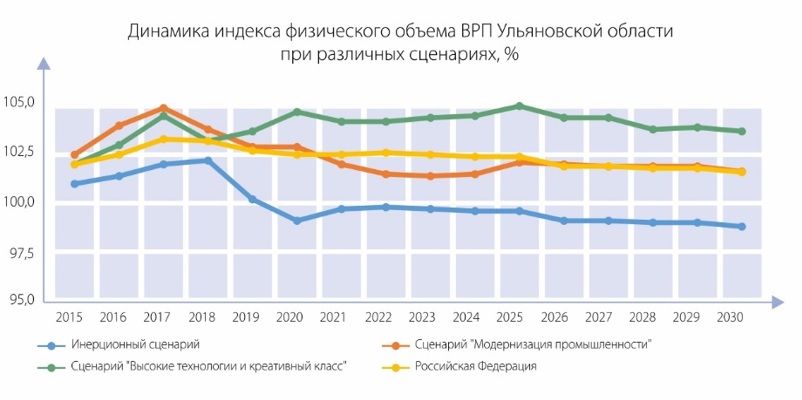 Рис. 1. Динамика ИФО ВРП Ульяновской области для различных сценариев развития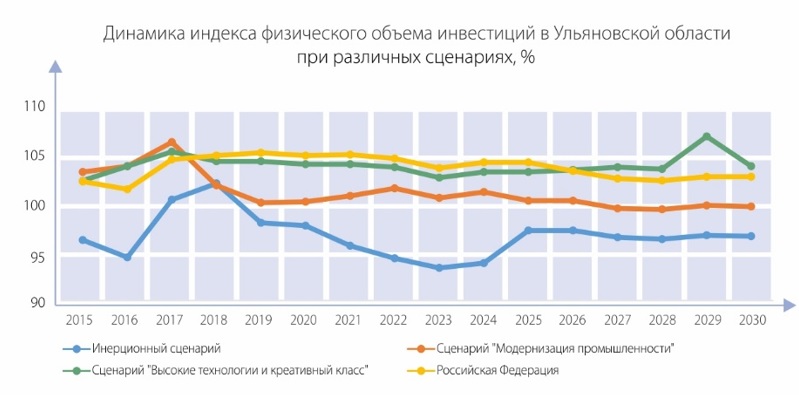 Рис. 2. Динамика ИФО инвестиций в Ульяновской области для различных сценариев развитияСценарий «Модернизация промышленности»При реализации сценария «Модернизация промышленности» значение ВРП в текущих основных ценах вырастет с 244230 млн. рублей в 2012 году до    620070 млн. рублей в 2030 году, а в ценах 2012 года – до 353040 млн. рублей                  в 2030 году. Совокупный рост ВРП в реальном исчислении в период с 2012 по 2030 год составит 145 процентов.Динамика инвестиций в основной капитал с 2013 по 2030 год будет характеризоваться поступательным увеличением ИФО инвестиций 
до 106,5 процента в 2017 году, а затем резким уменьшением до уровня 
99,8 процента в 2030 году. Совокупный рост объёма инвестиций в основной капитал в реальном исчислении за период до 2030 года составит 
123,8 процента.При значительном сглаживании негативных тенденций в демографии и падении численности занятых в экономике будут наблюдаться устойчивый рост производительности труда с 102,3 процента в 2012 году до 105,2 процента 
в 2017 году за счёт резкого роста показателя ВРП и последовательное снижение темпов роста производительности труда к 2030 году до 102,6 процента 
с тенденцией к поступательному падению в дальнейшем.Уровень среднемесячной заработной платы в реальном исчислении 
в 2020 году составит 23589 рублей, в 2030 году – 26707 рублей при показателе совокупного роста за период 156,1 процента. Динамика уровня реальных располагаемых доходов будет демонстрировать схожую тенденцию, и объём реальных располагаемых доходов увеличится с 14706 рублей в 2012 году 
до 23700 рублей по итогам 2030 года (показатель совокупного роста –                    161,2 процента).Сценарий «Высокие технологии и креативный класс»При реализации сценария «Высокие технологии и креативный класс» значение ВРП в текущих основных ценах вырастет с 244230 млн. рублей в 2012 году до 787836 млн. рублей в 2030 году, а в ценах 2012 года – до 448558 млн. рублей в 2030 году. Совокупный рост ВРП в реальном исчислении в период с 2012 по 2030 год составит 183,6 процента.Динамика инвестиций в основной капитал будет характеризоваться изменением значения ИФО инвестиций относительно предыдущего года в диапазоне 102,5-105,5 процента и совокупным ростом объёма инвестиций в основной капитал в реальном исчислении по итогам 2030 года в размере 
171,5 процента. Доля инвестиций в ВРП не будет опускаться ниже уровня
29 процентов на протяжении всего периода, что будет следствием максимального внимания к созданию благоприятных условий для бизнеса и повышению эффективности привлекаемых инвестиций.При умеренном сглаживании негативных тенденций в демографической ситуации и падении численности занятых в экономике будут наблюдаться достаточно высокие темпы роста производительности труда на протяжении всего периода до 2030 года (диапазон 102,1-106,1 процента).Сбалансированное развитие экономической системы будет способствовать повышению качества жизни населения. Повышение уровня реальных располагаемых доходов (среднемесячных) с 14706 рублей в 2012 году до 20764 рублей к 2020 году (показатель совокупного роста 141,9 процента) и до  30300 рублей к 2030 году (показатель совокупного роста 206 процентов) будет достигнуто в первую очередь за счёт повышения уровня среднемесячной реальной заработной платы с 17107 рублей в 2012 году до 24738 рублей в 2020 году (показатель совокупного роста 141,2 процента) и до 39429 рублей в 2030 году (показатель совокупного роста 230,5 процента).3.3. Выбор целевого сценария развития Ульяновской области до 2030 годаПри выборе целевого сценария целесообразно исходить из следующих условий.Во-первых, параметры численности населения Ульяновской области должны быть реально достижимы, а качественные характеристики трудовых ресурсов соответствовать требованиям производственного потенциала, чтобы избежать формирования структурной безработицы и дефицита рабочей силы. Тенденция абсолютного падения численности населения Ульяновской области должна быть преодолена, его демографический и квалификационный состав улучшен. Данному критерию в целом соответствуют как сценарий «Высокие технологии и креативный класс», так и сценарий «Модернизация промышленности», при реализации которых численность населения Ульяновской области к 2030 году будет составлять около 1200 тыс. человек.Во-вторых, развитие базовых отраслей промышленности и сельского хозяйства должно быть направлено на реализацию целей комплексного развития Ульяновской области и Российской Федерации в целом, создание условий обеспечения конкурентоспособности на региональных и мировых рынках. Должен сохраниться и расшириться экспортный потенциал организаций в Ульяновской области. Опережающими темпами должен расти выпуск высокотехнологичных товаров и услуг, продукции с высокой добавленной стоимостью и количество высоких технологических переделов. Существенное повышение потенциала по производству высокотехнологичных товаров и услуг предусматривается сценарием «Высокие технологии и креативный класс».В-третьих, уровень доходов и качество жизни населения Ульяновской области должны повышаться, необходимо также формировать привлекательные рабочие места, расширять возможности для самореализации, что сделает Ульяновскую область привлекательной для местной молодёжи и мобильных, относительно квалифицированных мигрантов прежде всего из российских регионов. В соответствии с результатами экономического моделирования к 2030 году уровень заработной платы в регионе будет более высоким при реализации сценария «Высокие технологии и креативный класс».В-четвёртых, реализация сценария должна позволять стимулировать развитие всей Ульяновской области с точки зрения пространственного развития. Формирование пространственных противовесов Ульяновской агломерации с таким расчётом, чтобы не оставалось изолированных субрегионов и периферийных зон, лишённых своих, пусть малых, центров концентрации экономической и инновационной активности, – основной посыл сценария «Высокие технологии и креативный класс».Вышеприведённым условиям в наибольшей степени соответствует сценарий «Высокие технологии и креативный класс». При его реализации будут выполнены все четыре условия. При достаточно высоких темпах роста ВРП на всём горизонте стратегического планирования и увеличении его реального объёма к концу периода более чем в 1,8 раза по сравнению с 2012 годом реальные располагаемые доходы населения удвоятся.Сценарий «Высокие технологии и креативный класс» будет рассматриваться как целевой для дальнейшей конкретизации направлений развития Ульяновской области до 2030 года, определения мер и механизмов реализации Стратегии. В рамках данного сценария реализуется смешанная модель инновационного развития, где существующая структура экономики работает на социально-экономическую стабильность, обеспечивая умеренный рост, а развитие инновационного сектора обеспечивается за счёт вузовской научной сферы, научных подразделений и организаций, а также инновационного бизнеса.4. Стратегические приоритеты, цели и задачи развития Ульяновской области до 2030 годаНастоящий раздел является ключевым разделом Стратегии, в котором определены стратегические приоритеты, цели и задачи развития Ульяновской области до 2030 года.На период до 2030 года в Ульяновской области определены следующие стратегические приоритеты:развитие человеческого потенциала Ульяновской области; формирование институциональной и инфраструктурной среды инновационного развития в Ульяновской области; обеспечение структурной диверсификации и инновационного развития экономики Ульяновской области;сбалансированное пространственное развитие Ульяновской области.отношении каждого из стратегических приоритетов Ульяновской области разработаны цели, достижение которых будет свидетельствовать об эффективной реализации Стратегии.развитие управленческой системы по каждому стратегическому приоритету Ульяновской области определён круг сфер деятельности. По каждой сфере деятельности установлен комплекс целей и задач, подлежащих достижению и решению соответственно.4.1. Стратегический приоритет «Развитие человеческого потенциала Ульяновской области» Высокий уровень человеческого потенциала должен стать платформой для долгосрочного социально-экономического развития Ульяновской области. Текущий уровень развития человеческого потенциала Ульяновской области следует признать имеющим существенные резервы для дальнейшего развития: по большинству показателей Ульяновская область находится на относительно низких позициях как в Российской Федерации, так и в ПФО.В качестве цели по стратегическому приоритету развития Ульяновской области «Развитие человеческого потенциала Ульяновской области» определена необходимость снижения темпов сокращения численности населения в совокупности с непрерывным развитием человеческого потенциала Ульяновской области. Оценка степени достижения цели осуществляется с помощью общего коэффициента прироста (убыли) населения (таблица 4).Таблица 4Целевое значение показателя, характеризующего достижение цели по стратегическому приоритету развития Ульяновской области «Развитие человеческого потенциала Ульяновской области»24.1.1. Демографическая политика и политика народосбережения в Ульяновской областиТекущая ситуация в сфере демографической политики и политики народосбережения в Ульяновской области характеризуется неуклонным снижением численности населения, проживающего в регионе. Снижение численности населения в Ульяновской области происходит под существенным влиянием двух факторов: высокого уровня естественной убыли населения и миграционного оттока населения в иные субъекты Российской Федерации. Распределение населения Ульяновской области по полу и возрасту показывает, что Ульяновскую область в ближайшем времени ожидает существенное сокращение рождаемости ввиду того, что численность поколения женщин,
вступающих в фертильный период, существенно ниже численности женщин, находящихся в фертильном возрасте в настоящее время.Цель Ульяновской области в сфере демографической политики                          и политики народосбережения на период до 2030 года определена как                 –––––––––––––––––2 Степень развития человеческого потенциала в Ульяновской области оценивается помимо прочего и с помощью целей и задач по отдельным сферам деятельности в рамках данного стратегического приоритета.необходимость повышения ожидаемой продолжительности жизни населения в Ульяновской области. В таблице 5 приведено целевое значение показателя, характеризующего планируемую динамику по достижению цели.Таблица 5Целевое значение показателя, характеризующего достижениецели Ульяновской области в сфере демографической политики и политики народосбережения на период до 2030 годаЗадачи Ульяновской области в сфере демографической политикии политики народосбережения на период до 2030 года1. Сохранение и укрепление здоровья населения, увеличение роли профилактики заболеваний и формирование здорового образа жизни.2. Повышение уровня рождаемости (в том числе за счёт рождения в семьях второго и последующих детей).Повышение привлекательности Ульяновской области для развития карьеры для жителей Ульяновской области и потенциальных высококвалифицированных мигрантов из иных субъектов Российской Федерации.Повышение качества питания и питьевой воды в Ульяновской области.Для достижения определённой выше цели и решения представленных задач в первоочередном порядке будут реализованы следующие мероприятия3:совершенствование системы раннего выявления заболеваний в Ульяновской области прежде всего по болезням системы кровообращения и онкологическим заболеваниям;формирование у населения Ульяновской области мотивации к ведению здорового образа жизни;комплекс инициатив по сохранению и улучшению репродуктивного здоровья граждан Ульяновской области;________________3Здесь и далее приведены первоочередные мероприятия, необходимые для достижения целей и решения задач в соответствующей сфере деятельности. Полный перечень мероприятий в отношении соответствующих сфер деятельности приводится в Программе социально-экономического развития Ульяновской области на трёхлетний период.создание системы профилактики профессиональных заболеваний в Ульяновской области;формирование у молодых семей в Ульяновской области ориентации на более раннее рождение первого ребёнка и создание максимальных возможностей для реализации такой ориентации;активизация молодёжной политики по привлечению и закреплению молодёжи в экономике региона;создание условий для интеграции мигрантов в социум Ульяновской области; развитие мер поддержки молодых специалистов Ульяновской области,             в том числе занятых в бюджетном секторе;разработка и реализация нормативного правового акта «Основные направления деятельности Правительства Ульяновской области в области здорового питания населения на период до 2030 года».Субъекты управления сферой демографической политики 
и политики народосбережения в Ульяновской области Министерство здравоохранения Ульяновской области;Правительство Ульяновской области.4.1.2. Развитие здравоохранения в Ульяновской области Текущая ситуация в сфере здравоохранения в Ульяновской области характеризуется превышением показателей смертности населения над среднероссийскими показателями и показателями ПФО. В Ульяновской области зафиксированы достаточно высокие значения показателей смертности населения вследствие болезней системы кровообращения и вследствие новообразований. Динамика заболеваемости населения в Ульяновской области также демонстрирует восходящую тенденцию показателей, в том числе по болезням органов дыхания и заболеваниям социального характера. Заболеваемость вирусом иммунодефицита человека (далее – ВИЧ) в Ульяновской области превышает среднероссийские значения показателей более чем в 4 раза. В Ульяновской области отмечается достаточно высокая доля зданий организаций здравоохранения, требующих капитального ремонта.В качестве цели определена необходимость повышения результативности деятельности организаций здравоохранения Ульяновской области.В таблице 6 приведено целевое значение показателя, характеризующего планируемую динамику по достижению цели.         Таблица 6Целевое значение показателя, характеризующего достижение цели Ульяновской области в сфере здравоохранения на период до 2030 годаЗадачи Ульяновской области в сфере здравоохраненияна период до 2030 годаОбеспечение государственных гарантий оказания гражданам бесплатной медицинской помощи в полном объёме.Повышение эффективности организации предоставления медицинской помощи.Улучшение лекарственного обеспечения граждан.Обеспечение здравоохранения медицинскими кадрами в соответствии с потребностью населения в качественной медицинской помощи.Снижение смертности от наиболее распространённых заболеваний, в том числе младенческой смертности.Развитие системы медицинской профилактики всех видов заболеваний и формирование здорового образа жизни у населения Ульяновской области, в том числе за счёт повышения ответственного отношения жителей к собственному здоровью.Укрепление материально-технической базы государственных учреждений здравоохранения Ульяновской области, в том числе на основе государственно-частного партнёрства (далее – ГЧП).Для достижения определённой выше цели и решения представленных задач в первоочередном порядке реализуются следующие мероприятия:совершенствование системы планирования объёмов медицинской помощи в рамках трёхуровневой системы организации медицинской помощи на основе разрабатываемых схем маршрутизации пациентов по профилям медицинской помощи и специальностям врачей;внедрение в практику инновационных методов лечения, прежде всего болезней системы кровообращения, онкологических заболеваний и туберкулёза;развитие в Ульяновской области многопрофильных и специализированных педиатрических стационаров;развитие в Ульяновской области сети первичной медико-санитарной помощи;создание совместно с работодателями системы профилактики профессиональных заболеваний; привлечение субъектов бизнеса к исполнению функций по оказанию медицинской помощи на принципах ГЧП;осуществление набора абитуриентов на целевые места для подготовки кадров с высшим медицинским и фармацевтическим образованием в высшие учебные заведения Ульяновской области;совершенствование принципов финансового обеспечения оказания медицинской помощи в Ульяновской области;социальная поддержка медицинских работников, прежде всего молодых специалистов;создание системы экономической мотивации медицинских работников Ульяновской области;повышение эффективности профилактики и борьбы с социально значимыми заболеваниями на территории Ульяновской области, в том числе путём неукоснительного соблюдения норм Федерального закона от 23.02.2013 № 15-ФЗ «Об охране здоровья граждан от воздействия окружающего табачного дыма и последствий потребления табака»;повышение эффективности профилактики инфекции ВИЧ на территории Ульяновской области;совершенствование применения информационных технологий в медицине на территории Ульяновской области;проектирование, строительство и ввод в эксплуатацию перинатального центра;совершенствование механизмов обеспечения населения лекарственными препаратами, медицинскими изделиями, специализированными продуктами лечебного питания;совершенствование высокотехнологичной медицинской помощи, развитие новых эффективных методов лечения;создание единого информационного пространства телемедицины и подключение медицинских организаций к единому информационному пространству с целью повышения оперативности оказания медицинской помощи населению.Субъекты управления сферой здравоохранения в Ульяновской области Министерство здравоохранения Ульяновской области;государственные учреждения здравоохранения;организации сферы здравоохранения иной формы собственности (по согласованию).Развитие физической культуры и спорта                                         в Ульяновской области Текущая ситуация в сфере физической культуры и спорта в Ульяновской области характеризуется, в первую очередь, низким уровнем обеспеченности спортивными сооружениями: регион по обеспеченности объектами спорта находится на 8-10-м местах в ПФО. Вследствие инфраструктурных проблем Ульяновская область демонстрирует достаточно низкие значения показателей по удельному весу населения, систематически занимающегося физической культурой и спортом, относительно иных регионов ПФО. Низкая вовлечённость жителей Ульяновской области в занятия физической культурой и спортом связана и со слабым учётом потребностей лиц с ограниченными возможностями здоровья и инвалидов при формировании спортивной инфраструктуры.качестве цели в сфере физической культуры и спорта определена необходимость создания условий для массовых занятий физической культурой и спортом в Ульяновской области.таблице 7 приведено целевое значение показателя, характеризующего планируемую динамику по достижению цели.Таблица 7Целевое значение показателя, характеризующего достижение цели Ульяновской области в сфере физической культуры и спорта на период до 2030 годаЗадачи Ульяновской области в сфере физической культурыспорта на период до 2030 годаПовышение доступности физкультурно-спортивных организаций для всех категорий населения на территории Ульяновской области.Развитие спорта высших достижений в Ульяновской области.Предоставление возможности для занятия физической культурой и спортом лицам с ограниченными возможностями здоровья и инвалидам на территории Ульяновской области.Обеспечение системы физкультурно-спортивных организаций Ульяновской области квалифицированными тренерами, осуществляющими физкультурно-оздоровительную и спортивную работу с различными категориями и группами населения.Для достижения определённой выше цели и решения представленных задач в первоочередном порядке реализуются следующие мероприятия:формирование системы мониторинга и учёта мнения населения Ульяновской области в части развития спортивной инфраструктуры и качества предоставляемых услуг; развитие инфраструктуры физической культуры и спорта в Ульяновской области, в том числе на принципах ГЧП, с целью повышения обеспеченности территорий спортивными залами, плоскостными сооружениями, бассейнами; совершенствование системы пропаганды занятий физической культурой и спортом и здорового образа жизни;развитие программ подготовки и повышения квалификации работников физической культуры и спорта в Ульяновской области на базе трёх образовательных организаций: федерального государственного бюджетного образовательного учреждения высшего профессионального образования «Ульяновский государственный педагогический университет                                  им. И.Н.Ульянова», федерального государственного бюджетного образовательного учреждения высшего профессионального образования «Ульяновский государственный университет» и областного государственного бюджетного образовательного учреждения среднего профессионального образования «Ульяновский физкультурно-спортивный техникум Олимпийского резерва»;оказание содействия тренерам по повышению квалификации, в том числе по прохождению стажировки в спортивных сборных командах Российской Федерации.Субъекты управления сферой физической культуры и спорта в Ульяновской области Министерство физической культуры и спорта Ульяновской области;государственные физкультурно-спортивные организации Ульяновской области;физкультурно-спортивные организации (по согласованию).4.1.4. Развитие образования в Ульяновской области Текущая ситуация в сфере образования в Ульяновской области характеризуется следующими отличительными свойствами: части общего уровня образования населения в Ульяновской области отмечается низкая доля граждан, имеющих высшее профессиональное образование, относительно иных субъектов Российской Федерации в ПФО; части дошкольного образования Ульяновская область демонстрирует относительно низкий охват детей дошкольными образовательными организациями; части общего образования Ульяновская область имеет достаточно высокие показатели по результативности образования (средний балл ЕГЭ), а также одни из самых низких уровней по обучающимся во вторую и третью смены; части профессионального образования Ульяновская область существенно отстаёт от субъектов Российской Федерации – лидеров по числу студентов образовательных организаций высшего образования.В целом состояние профессионального образования позволяет говорить о том, что Ульяновская область имеет существенное препятствие для реализации сценария «Высокие технологии и креативный класс» – недостаточное число лиц с высшим профессиональным образованием. В качестве цели в сфере образования на период до 2030 года определена необходимость достижения и поддержания высоких темпов накопления человеческого капитала в Ульяновской области.В таблице 8 приведено целевое значение показателя, характеризующего планируемую динамику по достижению указанной цели.Таблица 8Целевое значение показателя, характеризующего достижениецели Ульяновской области в сфере образования на период до 2030 годаЗадачи Ульяновской области в сфере образования на период до 2030 годаУвеличение охвата детей дошкольным образованием.Модернизация образовательной среды в соответствии с федеральными государственными образовательными стандартами (далее – ФГОС).Создание системы выявления, развития и поддержки одарённых детей и талантливой молодёжи.Модернизация системы профессиональной ориентации.Модернизация системы повышения квалификации и переподготовки работников Ульяновской области, в том числе педагогических работников образовательных организаций.Организация взаимодействия образовательных организаций и единой направленности системы образования в Ульяновской области на удовлетворение нужд экономики Ульяновской области.Создание и модернизация безбарьерной среды для детей с ограниченными возможностями здоровья при получении образовательных услуг.Построение системы оценки качества образования.Для достижения определённой выше цели и решения представленных задач в первоочередном порядке реализуются следующие мероприятия:анализ потребности в дошкольных образовательных организациях в каждом городском округе и сельском поселении, определение городских округов и муниципальных районов с наибольшей и наименьшей очерёдностью и реализация мероприятий по проектированию, строительству и реконструкции зданий дошкольных образовательных организаций;обеспечение поддержки образовательных программ и проектов образовательных организаций, направленных на достижение высокого качества реализации ФГОС, формирование ключевых компетенций для эффективной деятельности организаций; разработка и реализация комплекса инициатив по реализации концепции обучения в течение жизни в Ульяновской области – непрерывного и добровольного образования, стимулом развития которого является как профессиональная необходимость, так и личные мотивы;подготовка и внедрение методических рекомендаций по организации в образовательных организациях деятельности по профессиональной ориентации; создание непрерывного образования в Ульяновской области в целях координации действий образовательных организаций Ульяновской области; анализ степени соответствия выпускаемых специалистов потребностям экономики Ульяновской области;стимулирование использования практик онлайн-обучения сотрудников органов государственной власти Ульяновской области, организаций в Ульяновской области; повышение доступности образования (ликвидация очередей, в том числе за счёт развития многообразия форм дошкольного образования, поддержка негосударственных образовательных организаций и предпринимателей, реализующих услуги для семей и детей, ГЧП, расширение материально-технических возможностей, застройка, реконструкция территорий и создание социальной инфраструктуры с учётом интересов детей и семей); повышение качества образования (трансформация систем мониторинга и оценки качества образования с учётом особенностей образовательных программ, создание областного центра оценки качества образования, обновление состава и компетенций педагогических кадров, гибкая система организации повышения квалификации педагогов, переход на эффективный контракт, проектный принцип финансового обеспечения образовательного процесса и социализации детей); формирование механизмов обеспечения образовательного процесса и социализации детей независимо от места жительства и социально-экономического статуса семей (учёт особенности контингента детей в подушевом нормативе финансового обеспечения, реализация адресных программ улучшения результатов деятельности образовательной организации, работающей в сложном социальном контексте, взаимодействие и партнёрство с профессиональными образовательными организациями, центрами занятости и профессиональной ориентации, местным бизнессообществом, образование и занятость детей, находящихся в трудной жизненной ситуации, внедрение программ сопровождения освоения русского языка и социокультурной интеграции детей из семей мигрантов, развитие волонтёрских проектов (прежде всего студенческих в детской и подростковой среде); участие родителей в реализации образовательных программ образовательных организаций, налаживание эффективной обратной связи с семьями, стимулирование общественного участия в практике управления образованием;оценка качества подготовки выпускников образовательных организаций в зависимости от количества трудоустроенных выпускников образовательных организаций высшего образования и профессиональных образовательных организаций.Субъекты управления сферой образования в Ульяновской областиМинистерство образования и науки Ульяновской области;образовательные организации (по согласованию).Развитие культуры и средств массовой информациив Ульяновской областиТекущая ситуация в сфере развития культуры и средств массовой информации в Ульяновской области характеризуется повышенным вниманием к развитию данной сферы деятельности со стороны Правительства Ульяновской области. Тем не менее по итогам 2012 года по числу зрителей театров в расчёте на 1 тыс. человек населения Ульяновская область занимала 46-е место в Российской Федерации, одновременно демонстрируя высокие результаты в части посещения музеев (21-е место в Российской Федерации). Уровень развития библиотек в Ульяновской области также достаточно высок относительно иных субъектов Российской Федерации. Однако существенная доля зданий сферы культуры требует проведения капитального ремонта. Развитие средств массовой информации в Ульяновской области находится на среднем уровне, в то же время Ульяновская область имеет некоторые резервы для дальнейшего развития в данной сфере.качестве цели развития культуры и средств массовой информации на период до 2030 года определена необходимость повышения эффективности государственной политики в сфере культуры на территории Ульяновской области, создания благоприятных условий для устойчивого развития сферы культуры.таблице 9 приведено целевое значение показателя, характеризующего планируемую динамику по достижению указанной цели.Таблица 9Целевое значение показателя, характеризующего достижениецели Ульяновской области в сфере развития культуры и средствмассовой информации на период до 2030 годаЗадачи Ульяновской области в сфере развития культуры и средствмассовой информации на период до 2030 года1. Создание оптимальных, безопасных и благоприятных условий для повышения качества и разнообразия услуг, предоставляемых в сфере культуры.Обеспечение доступа граждан к культурным ценностям и участию        в культурной жизни, реализация творческого потенциала населения.Обеспечение сохранности и эффективного использования объектов культурного наследия, расположенных на территории Ульяновской области.Предупреждение межнациональных и межконфессиональных конфликтов в Ульяновской области.Повышение доступности средств массовой информации для населения в Ульяновской области.Для достижения определённой выше цели и решения представленных задач в первоочередном порядке в Ульяновской области реализуется проект «Ульяновск – культурная столица», ориентированный на привлекательность города региона в сфере туризма.Кроме того, будут осуществляться следующие мероприятия:модернизация материально-технической базы государственных учреждений культуры, архивов и образовательных организаций в сфере культуры и искусства;модернизация материально-технической базы муниципальных учреждений культуры, архивов и образовательных организаций в сфере культуры и искусства; организация и проведение межрегиональных и международных обменных гастролей государственных учреждений культуры; развитие фестивальной деятельности государственных учреждений культуры; поддержка областных, всероссийских и международных проектов государственных учреждений культуры;подготовка и проведение мероприятий, посвящённых знаменитым землякам Ульяновской области;грантовая поддержка творческих проектов, инициатив и коллективов самодеятельного художественного творчества Ульяновской области;сохранение и государственная охрана объектов культурного наследия, расположенных на территории Ульяновской области; предоставление из областного бюджета субсидий собственникам объектов культурного наследия регионального значения в целях финансового обеспечения возмещения затрат, связанных с сохранением объектов культурного наследия регионального значения;совершенствование механизмов государственной поддержки учреждений культуры на территории Ульяновской области; привлечение субъектов бизнеса к реализации культурной политики на территории Ульяновской области;проведение на постоянной основе мероприятий, направленных на укрепление межнационального согласия между народами, проживающими на территории Ульяновской области;повышение технической доступности приёма населением Ульяновской области радиовещания, эфирного аналогового телевещания и цифрового телевещания, совершенствование работы областного телевидения и повышение его привлекательности;повышение доступности регулярных печатных источников информации для населения Ульяновской области.Субъекты управления сферой культуры в Ульяновской области Министерство искусства и культурной политики Ульяновской области;Фонд «Ульяновск – культурная столица»;государственные учреждения культуры Ульяновской области; организации сферы культуры иной формы собственности (по согласованию);Правительство Ульяновской области (в том числе в части повышения доступности средств массовой информации для населения Ульяновской области).4.1.6. Повышение доступности жилья в Ульяновской области Текущая ситуация в сфере доступности жилья в Ульяновской области  характеризуется достаточно высоким уровнем обеспеченности жильём                (24,1 кв. м на одного жителя), превышающим среднероссийские значения показателей, а также уровень обеспеченности жильём в ПФО                                 (23,4 и 23,6 соответственно). Ульяновская область также демонстрирует высокие темпы ввода в действие жилых домов, которые превосходят темпы роста по Российской Федерации и ПФО в расчёте на одного жителя Ульяновской области. В то же время в Ульяновской области значительна доля ветхого и аварийного жилищного фонда в общем объёме жилищного фонда – 1,3 процента.качестве цели в сфере повышения доступности жилья на период до 2030 года определена необходимость расширения возможностей граждан по улучшению жилищных условий.таблице 10 приведено целевое значение показателя, характеризующего планируемую динамику по достижению цели.Таблица 10Целевое значение показателя, характеризующего достижение цели Ульяновской области в сфере повышения доступности жилья на период до 2030 годаЗадачи Ульяновской области в сфере повышения доступности жилья на период до 2030 года1. Создание условий для роста предложений на рынке жилья, соответствующих потребностям различных групп населения.Создание условий для повышения доступности жилья для всех категорий граждан, проживающих в Ульяновской области.Обеспечение соответствия объёма комфортного жилищного фонда потребностям населения и формирование комфортной городской среды и среды сельских поселений, в том числе сокращение ветхого и аварийного жилищного фонда.Обеспечение комфортным жильём малообеспеченных слоёв населения.Модернизация жилищно-коммунальной инфраструктуры и повышение качества жилищно-коммунальных услуг.Формирование рынка доступного арендного жилья и развитие некоммерческого жилищного фонда для граждан, имеющих невысокий уровень дохода.Создание комфортной среды для проживания граждан в городах и сёлах в Ульяновской области.Для достижения определённой выше цели повышения доступности жилья для граждан Ульяновской области и решения представленных задач в первоочередном порядке реализуются следующие мероприятия:стимулирование ускоренных темпов строительства;повышение эффективности механизмов учёта граждан, нуждающихся в улучшении жилищных условий, и обеспечение их жильём; развитие института использования договоров социального найма жилых помещений;содействие развитию институтов управления гражданами многоквартирными домами;содействие развитию рынка услуг в сфере жилищно-коммунального хозяйства, в том числе с помощью методов ГЧП;реализация комплекса мероприятий (нормативных, проектно-исследовательских, строительно-реконструктивных) по созданию комфортной для проживания среды в населённых пунктах Ульяновской области.Субъекты управления жилищной сферой в Ульяновской областиМинистерство строительства, жилищно-коммунального комплекса и транспорта Ульяновской области;государственные организации сфер строительства и жилищно-коммунального комплекса Ульяновской области;организации сфер строительства и жилищно-коммунального комплекса иной формы собственности (по согласованию);органы местного самоуправления муниципальных образований Ульяновской области (по согласованию).4.1.7. Развитие социальных институтов и проведение результативной социальной политики в Ульяновской области Текущая ситуация в сфере развития социальных институтов и проведения результативной социальной политики в Ульяновской области  характеризуется достаточно высокой долей населения с доходами ниже прожиточного минимума: она составляет 15,5 процента всего населения Ульяновской области. Денежные доходы населения в 2012 году на 25 процентов формировались за счёт социальных выплат, что заметно выше доли этого источника доходов в сравнении с ПФО и Российской Федерацией, и эта доля со временем увеличивается. К числу особо острых проблем относятся социальная разобщённость, что проявляется в отношении социально уязвимых групп населения – детей, находящихся в трудной жизненной ситуации, граждан пожилого возраста, инвалидов, лиц без определённого места жительства. При этом вследствие развития системы социальной поддержки граждан по статусному принципу, а не по принципу адресности развивается иждивенческая позиция большинства клиентов социальных служб, а социальная помощь рассматривается как необходимое и должное действие.В качестве цели в развитии социальных институтов и социальной политики определена необходимость снижения уровня социальной напряжённости в Ульяновской области. В таблице 11 приведено целевое значение показателя, характеризующего планируемую динамику по достижению цели.Таблица 11Целевое значение показателя, характеризующего достижениецели Ульяновской области в сфере развития социальных институтов и проведения результативной социальной политики на период до 2030 годаЗадачи Ульяновской области в сфере развития социальныхинститутов и проведения результативной социальнойполитики на период до 2030 годаСнижение бедности и уменьшение дифференциации населения по уровню доходов.Повышение эффективности и результативности государственной поддержки граждан и семьи.Реабилитация и социальная интеграция инвалидов.Повышение качества и доступности социального обслуживания, в том числе граждан старших возрастов и инвалидов.Формирование эффективной системы социальной поддержки лиц, находящихся в трудной жизненной ситуации (особенно детей), и системы профилактики правонарушений.Поддержка и развитие в Ульяновской области социально ориентированных некоммерческих организаций.Для достижения определённой выше цели по развитию социальных институтов и социальной политики и решения представленных задач в первоочередном порядке реализуются следующие мероприятия:развитие практики предоставления социальной поддержки малообеспеченным слоям населения на основе социального контракта;создание условий, способствующих реализации семьями репродуктивных намерений, включая дополнительные меры по стимулированию вторых, третьих и последующих рождений;развитие разнообразных доступных семейных услуг, в том числе по уходу и воспитанию детей в зависимости от их возраста; обеспечение наиболее благоприятных возможностей совмещения воспитания детей с профессиональной деятельностью; внедрение механизма ГЧП в систему социального обслуживания населения Ульяновской области;создание «доступной среды», прежде всего в городах Ульяновской области, за счёт обеспечения беспрепятственного доступа к объектам социальной инфраструктуры;укрепление материально-технической базы учреждений социального обслуживания и введение в эксплуатацию новых объектов;внедрение стационарозамещающих технологий при предоставлении социальных услуг;внедрение механизмов общественной оценки деятельности организаций, оказывающих социальные услуги, в том числе путём формирования попечительских советов в соответствующих организациях.Субъекты управления в сфере социальной политики в Ульяновской области Министерство здравоохранения Ульяновской области;Главное управление труда, занятости и социального благополучия Ульяновской области;государственные учреждения социального обслуживания населения Ульяновской области;социально ориентированные некоммерческие организации                         (по согласованию);Правительство Ульяновской области.Молодёжная политика в Ульяновской областиТекущая ситуация в сфере молодёжной политики в Ульяновской области характеризуется существенным оттоком молодёжи из региона и недостаточным использованием потенциала молодёжи в сфере социально-экономического развития Ульяновской области. Таким образом, слабо реализуется задача по созданию благоприятного климата для закрепления молодёжи в Ульяновской области (гарантированное трудоустройство, развитие арендного жилья или программ социального найма, развитая социальная инфраструктура).качестве цели в сфере молодёжной политики определена необходимость стимулирования молодёжи в Ульяновской области к проживанию в регионе.таблице 12 приведено целевое значение показателя, характеризующего планируемую динамику по достижению цели.Таблица 12Целевое значение показателя, характеризующего достижениецели Ульяновской области в сфере молодёжной политикина период до 2030 годаЗадачи Ульяновской области в сфере молодёжной политикина период до 2030 годаВовлечение молодых людей в работу молодёжных общественных объединений.Вовлечение молодых людей в работу ИОГВ и органов местного самоуправления муниципальных образований Ульяновской области.Формирование и развитие системы поддержки научной, творческой и предпринимательской активности молодёжи.Формирование правовых, культурных и нравственных ценностей среди молодёжи.Создание благоприятного климата для закрепления молодёжи в Ульяновской области (гарантированное трудоустройство, развитие арендного жилья или программ социального найма, развитая социальная инфраструктура). Для достижения определённой выше цели в сфере молодёжной политики и решения представленных задач в первоочередном порядке реализуются следующие мероприятия:стимулирование деятельности молодёжных объединений в Ульяновской области;создание условий для поддержки, продвижения по службе и повышения квалификации талантливой молодёжи в ИОГВ и органах местного самоуправления муниципальных образований Ульяновской области;стимулирование участия молодёжи в инновационных проектах ИОГВ и органов местного самоуправления муниципальных образований Ульяновской области;разработка мер по стимулированию участия молодых людей в общественных объединениях молодёжи, а также по информированию молодёжи о деятельности таких общественных объединений в Ульяновской области;проведение областных информационных кампаний, направленных на формирование правовых, культурных и нравственных ценностей среди молодёжи, в том числе с помощью информационно-телекоммуникационной сети «Интернет»;реализация программы «гарантированного» трудоустройства молодёжи;предоставление жилья по договорам аренды и жилых помещений по договорам социального найма; развитие социальной инфраструктуры для молодёжи в Ульяновской области.Субъекты управления сферой молодёжной политики в Ульяновской областиМинистерство образования и науки Ульяновской области;Правительство Ульяновской области; государственные организации в сфере молодёжной политики Ульяновской области;организации сферы молодёжной политики иной формы собственности (по согласованию).4.1.9. Экологическая безопасность экономики и экология человека в Ульяновской области Текущая ситуация в сфере экологической безопасности экономики и экологии человека в Ульяновской области характеризуется следующими особенностями:высокий уровень загрязнения атмосферного воздуха в городах региона;остающаяся проблема загрязнённости воды, в том числе воды, используемой для централизованного водоснабжения;большие площади загрязнения нефтью и нефтепродуктами, возникшие в результате функционирования нефтехимических организаций или размещения складов нефтепродуктов;образование новых и заполнение существующих мест несанкционированного размещения отходов;отсутствие эффективной системы мониторинга окружающей среды в Ульяновской области.качестве цели в сфере экологической безопасности экономики и экологии человека на период до 2030 года определена необходимость нормализации экологической обстановки в Ульяновской области.таблице 13 приведено целевое значение показателя, характеризующего планируемую динамику по достижению цели.Таблица 13Целевое значение показателя, характеризующего достижениецели Ульяновской области в сфере экологической безопасностиэкономики и экологии человека на период до 2030 годаЗадачи Ульяновской области  в сфере экологической безопасности экономики и экологии человека на период до 2030 годаСокращение накопленного экологического ущерба.Обеспечение поддержки экологических проектов субъектов предпринимательства, осуществление ГЧП-проектов в сфере экологии.Обеспечение создания технологической базы, необходимой для создания эффективной системы утилизации твёрдых бытовых отходов (далее – ТБО).Экология природной среды – сохранение и защита природной среды Ульяновской области.Для достижения определённой выше цели в сфере экологической безопасности экономики и экологии человека на период до 2030 года и решения представленных задач в первоочередном порядке реализуются следующие мероприятия:развитие системы экологического мониторинга в Ульяновской области; осуществление инвестиций в обновление очистных сооружений;ликвидация мазутохранилища на Нижней Террасе Заволжского района   города Ульяновска;ликвидация нефтезагрязнения на территории природного комплекса памятника природы регионального значения «Винновская роща» и Куйбышевского водохранилища;создание системы сбора ТБО, формирование эффективной системы вывоза ТБО с территорий населённых пунктов, создание системы переработки ТБО;мониторинг и ликвидация несанкционированных свалок; расширение сети полигонов, отвечающих санитарно-гигиеническим, экологическим и другим требованиям российского законодательства;пропаганда культуры сбора и утилизации отходов среди населения; создание условий для широкого внедрения экологического менеджмента, повышения информационной открытости промышленных организаций в части их воздействия на окружающую среду и предпринимаемых мер по снижению негативного воздействия;обеспечение создания национального парка «Сенгилеевские горы».Субъекты управления сферой экологической безопасности экономики и экологии человека в Ульяновской области Министерство сельского, лесного хозяйства и природных ресурсов Ульяновской области;государственные организации сферы охраны окружающей среды Ульяновской области;организации сферы охраны окружающей среды иной формы собственности (по согласованию);органы местного самоуправления муниципальных образований Ульяновской области (по согласованию).4.1.10. Повышение доступности и качества услуг пассажирского транспорта общего пользования в Ульяновской области Текущая ситуация в сфере повышения доступности и качества услуг пассажирского транспорта общего пользования характеризуется в целом высоким уровнем доступности и качества услуг междугородного и пригородного транспорта. Тем не менее в областном центре –                             городе Ульяновске – отсутствует централизованный подход к организации функционирования транспорта, а виды транспорта, следующие по одним маршрутам, вступают в необоснованную конкуренцию.качестве цели в сфере развития транспортной инфраструктуры общего пользования на период до 2030 года определена необходимость создания удобной транспортной инфраструктуры общего пользования в Ульяновской области. В таблице 14 приведено целевое значение показателя, характеризующего планируемую динамику по достижению цели.Таблица 14Целевое значение показателя, характеризующего достижение цели Ульяновской области в сфере развития транспортной инфраструктуры общего пользования на период до 2030 годаЗадачи Ульяновской области в сфере развития транспортной инфраструктуры общего пользования на период до 2030 годаПовышение доступности и качества услуг междугородного и пригородного транспорта общего пользования в Ульяновской области.Сбалансированное развитие транспортной системы города Ульяновска.Развитие межрегиональных и международных транспортных связей Ульяновской области.Для достижения определённой выше цели и решения представленных задач в первоочередном порядке реализуются следующие мероприятия:разработка концепции развития пригородного и междугородного транспорта в Ульяновской области;реорганизация маршрутной сети и исключение возможности непродуктивной конкуренции автотранспорта общего пользования и железнодорожного транспорта в Ульяновской области;использование возможности организации взаимосвязанной интермодальной системы «автобус – троллейбус – трамвай» в                              городе Ульяновске;специализация используемых аэропортов в городе Ульяновске по видам воздушных перевозок.Субъекты управления сферой повышения доступности и качества услуг пассажирского транспорта общего пользования в Ульяновской области Министерство строительства, жилищно-коммунального комплекса и транспорта Ульяновской области;государственные организации сферы транспорта Ульяновской области; организации сферы транспорта иной формы собственности (по согласованию);органы местного самоуправления муниципальных образований Ульяновской области (по согласованию).Правопорядок и противодействие возникновению чрезвычайных ситуаций в Ульяновской областиТекущая ситуация в сфере правопорядка и противодействия возникновению чрезвычайных ситуаций в Ульяновской области отличается положительной динамикой снижения числа зарегистрированных преступлений. По сравнению с 2009 годом число преступлений, зарегистрированных в 2010 году, снизилось на 16 процентов, в 2011 году – на 21,3 процента, в 2012 году – на 22,3 процента. Ульяновская область характеризуется относительно низкими показателями в части общего состояния преступности: Ульяновская область занимает 60-е место в Российской Федерации по количеству зарегистрированных преступлений в 2012 году. В качестве цели в сфере правопорядка определена необходимость создания благоприятной обстановки в Ульяновской области, стимулирующей снижение уровня преступности в регионе. В таблице 15 приведено целевое значение показателя, характеризующего планируемую динамику по достижению цели.Таблица 15Целевое значение показателя, характеризующего достижение цели Ульяновской области в сфере правопорядка и противодействия возникновению чрезвычайных ситуаций на период до 2030 годаЗадачи Ульяновской области в сфере правопорядка и противодействия возникновению чрезвычайных ситуаций на период до 2030 годаПовышение эффективности мер предупреждения и ликвидации чрезвычайных ситуаций.Развитие систем обеспечения безопасности и правопорядка.Для достижения определённой выше цели в сфере правопорядка противодействия возникновению чрезвычайных ситуаций в Ульяновской области на период до 2030 года и решения представленных задач в первоочередном порядке реализуются следующие мероприятия:модернизация материально-технической базы и развитие инфраструктуры предупреждения и ликвидации чрезвычайных ситуаций; совершенствование системы мониторинга, лабораторного контроля и прогнозирования чрезвычайных ситуаций природного и техногенного характера; обеспечение эффективного информационного взаимодействия с территориальными органами федеральных органов исполнительной власти для организации обеспечения безопасности, общественного порядка и профилактики правонарушений на территории Ульяновской области;внедрение современных систем профилактики правонарушений;стимулирование гражданского участия в обеспечении правопорядка и поддержка создания общественных объединений по охране общественного порядка.Субъекты управления сферой обеспечения правопорядка и противодействия возникновению чрезвычайных ситуаций в Ульяновской области Правительство Ульяновской области;Управление ФСБ России по Ульяновской области (по согласованию);Управление МВД России по Ульяновской области (по согласованию);Управление ФМС России по Ульяновской области (по согласованию);Управление ФСКН России по Ульяновской области (по согласованию);ГУ МЧС России по Ульяновской области (по согласованию); органы местного самоуправления муниципальных образований Ульяновской области (по согласованию).4.2. Стратегический приоритет развития«Формирование институциональной и инфраструктурной среды инновационного развития в Ульяновской области» Формирование институциональной и инфраструктурной среды инновационного развития в Ульяновской области является важнейшей предпосылкой для достижения целей, определённых Стратегией. Правительство Ульяновской области декларирует намерения по обеспечению согласованного и эффективного развития институтов, регулирующих политические, социальные и экономические аспекты развития Ульяновской области. Правительство Ульяновской области также декларирует намерения по проведению эффективной и результативной политики в сфере транспорта и энергетики в целях повышения уровня инвестиционной привлекательности Ульяновской области и нивелирования инфраструктурных ограничений.В качестве цели по стратегическому приоритету развития «Формирование институциональной и инфраструктурной среды инновационного развития в Ульяновской области» определена необходимость создания благоприятных условий на территории Ульяновской области для осуществления инвестиций в основной капитал (таблица 16).Таблица 16Целевое значение показателя, характеризующего достижениецели по стратегическому приоритету развития «Формирование институциональной и инфраструктурной среды инновационного развития в Ульяновской области»4.2.1. Формирование институциональной среды                              инновационного развития, развития науки, инновационной системы                   в Ульяновской областиТекущая ситуация в сфере формирования институциональной среды инновационного развития, развития науки, инновационной системы в Ульяновской области характеризуется достаточно высоким уровнем. В частности, Ульяновская область является одним из лидирующих регионов России относительно научно-технического потенциала. Ульяновская область также демонстрирует средний уровень развития по качеству инновационной политики и социально-экономическим условиям инновационной деятельности. Однако данные заделы не позволяют Ульяновской области полноценно осуществлять инновационную деятельность, так как по сравнению с иными субъектами Российской Федерации этот вид деятельности находится на достаточно низком уровне. Данное обстоятельство выражается в низкой результативности инновационной деятельности, что приводит к отсутствию принципиальных технологических сдвигов в экономике, отсутствию признаков интенсивного массового освоения результатов исследований и разработок. В качестве цели в сфере формирования институциональной среды инновационного развития, развития науки, инновационной системы на период до 2030 года определена необходимость создания условий для дальнейшего инновационного развития экономики Ульяновской области.В таблице 17 приведено целевое значение показателя, характеризующего планируемую динамику по достижению цели.Таблица 17Целевое значение показателя, характеризующего достижение цели Ульяновской области в сфере формирования институциональной среды инновационного развития, развития науки, инновационной системы на период до 2030 годаЗадачи Ульяновской области  в сфере формирования институциональной среды инновационного развития, развития науки, инновационной системы на период до 2030 годаПовышение качества региональной инновационной политики.Развитие региональной инновационной экосистемы.Стимулирование инновационной деятельности и инновационной активности бизнеса.Кадровое обеспечение инновационной деятельности.Для достижения определённой выше цели в сфере формирования институциональной среды инновационного развития, развития науки, инновационной системы на период до 2030 года и решения представленных задач в первоочередном порядке реализуются следующие мероприятия:формирование Совета по развитию инновационной деятельности при Губернаторе Ульяновской области и создание государственного бюджетного учреждения Ульяновской области «Центр развития инновационной деятельности Ульяновской области»;подготовка нормативного правового акта об инновационной деятельности на территории Ульяновской области;организация деловых миссий, салонов, выставок, конференций, ярмарок и иных мероприятий, связанных с продвижением на региональные и международные рынки продукции, товаров и услуг региональных инновационно активных компаний и возможностью получения научными, образовательными и иными организациями опыта развития инновационной деятельности;поддержка существующей и достройка необходимой инновационной инфраструктуры (бизнес-инкубаторы, технопарки, центры трансфера технологий, центры прототипирования, инжиниринговые центры, центры коллективного пользования оборудованием, центры поддержки экспорта, центры открытых инноваций и др.); стимулирование применения в организациях всех отраслей информационно-коммуникационных технологий; развитие ядерно-инновационного кластера города Димитровграда Ульяновской области;участие в реализации федеральных инициатив в сфере развития инноваций, в том числе реализуемых Фондом «Сколково» и открытым акционерным обществом «РОСНАНО»;создание комплексной системы государственной поддержки инновационных проектов, в том числе: меры по налоговому стимулированию инновационных проектов, субсидирование процентных ставок по кредитам по инновационным проектам, возмещение части затрат на строительство и реконструкцию объектов инженерной и транспортной инфраструктуры для реализации инновационного проекта, возмещение части затрат на выплату налогов, возмещение затрат по оплате услуг за технологическое присоединение к сетям инженерно-технического обеспечения (в первую очередь в зонах приоритетного развития инновационной деятельности);создание фонда арендного жилья, предоставляемого молодым учёным и высококвалифицированным специалистам; субсидирование процентной ставки ипотечных кредитов для данных категорий работников;популяризация инновационной деятельности в средствах массовой информации (далее – СМИ) и интернет-ресурсах (Ульяновской области, регионов ПФО, федеральных СМИ).Субъекты управления сферой инновационного развитияв Ульяновской области Министерство экономического развития Ульяновской области; Министерство образования и науки Ульяновской области;Правительство Ульяновской области;АО «Корпорация развития Ульяновской области»;государственное бюджетное учреждение Ульяновской области «Центр развития инновационной деятельности Ульяновской области» (по факту создания);государственные образовательные организации Ульяновской области; федеральные государственные образовательные организации высшего профессионального образования в Ульяновской области (по согласованию);организации, осуществляющие деятельность в высокотехнологичных отраслях и среднетехнологичных отраслях высокого уровня по классификации Федеральной службы государственной статистики (по согласованию).4.2.2. Долгосрочные приоритеты бюджетной политики в Ульяновской области Текущая ситуация в сфере бюджетной политики в Ульяновской области характеризуется следующими отличительными особенностями:подавляющая доля расходов областного бюджета приходится на социальный блок;существенное снижение объёма бюджетных инвестиций за 2008-                   2013 годы;доходы областного бюджета с 2007 года в реальном исчислении фактически сократились на 20 процентов, а расходы остались на том же уровне.В качестве цели в сфере бюджетной политики определена необходимость повышения уровня бюджетной обеспеченности Ульяновской области.В таблице 18 приведено целевое значение показателя, характеризующего планируемую динамику по достижению цели.Таблица 18Целевое значение показателя, характеризующего достижение цели Ульяновской области в сфере бюджетной политики на период до 2030 годаЗадачи Ульяновской области в сфере бюджетной политикина период до 2030 годаПовышение доходной части областного бюджета.Внедрение и активное использование программно-целевых принципов организации деятельности ИОГВ и органов местного самоуправления муниципальных образований Ульяновской области.Повышение эффективности использования средств областного бюджета, ориентация бюджетных расходов на достижение конечных социально-экономических результатов.Обеспечение конкурсных принципов распределения бюджетных ресурсов, расширение практики привлечения негосударственных организаций к оказанию услуг, финансируемых из областного бюджета.Развитие информационной системы управления государственными финансами, способствующей повышению прозрачности деятельности ИОГВ.Эффективное управление государственным долгом Ульяновской области.Совершенствование межбюджетных отношений с учётом различий в уровнях потребности муниципальных образований Ульяновской области  в предоставлении муниципальных услуг.Для достижения определённой выше цели в сфере бюджетной политики и решения представленных задач в первоочередном порядке следует реализовать полноценное внедрение программно-целевых методов бюджетирования и обеспечить взаимосвязь стратегических направлений деятельности Ульяновской области и бюджетной политики. Дополнительные мероприятия:повышение эффективности управления государственным и муниципальным имуществом в Ульяновской области;разработка и применение методики эффективной приватизации государственного и муниципального имущества;разработка и применение методики эффективной налоговой политики в Ульяновской области;разработка и применение методики финансового обеспечения в социальной сфере; разработка и применение методики финансового обеспечения в отраслях транспорта, ЖКХ, дорожного хозяйства; уточнение перечня случаев, в которых может осуществляться заимствование денежных средств и регламентация правил финансового обеспечения проектов за счёт заёмных средств, в случае прямого соответствия стратегическим целям Ульяновской области или положительному финансовому результату реализации проекта для Ульяновской области;разработка типовых программ повышения эффективности бюджетных расходов в муниципальных образованиях Ульяновской области.Субъекты управления сферой бюджетной политики в Ульяновской области Министерство финансов Ульяновской области.4.2.3. Долгосрочные приоритеты развития финансово-банковского сектора в Ульяновской области Текущая ситуация в сфере развития финансово-банковского сектора в Ульяновской области характеризуется недостаточным уровнем популярности услуг финансового сектора. В частности, наблюдается очень низкий объём вкладов населения и организаций, а также уровень осуществления безналичных расчётов. По числу филиалов кредитных учреждений, функционирующих в Ульяновской области, регион существенно отстаёт от субъектов Российской Федерации – лидеров ПФО: в Ульяновской области осуществляют деятельность в основном дополнительные офисы крупных банков, а не их филиалы. Следовательно, принятие решений по запросам граждан и организаций осуществляется не в городе Ульяновске, что может быть дополнительным препятствием по получению финансового обеспечения. Такое положение негативно сказывается как на экономике Ульяновской области в целом, так и на привлечении дополнительного финансового обеспечения предприятиями в Ульяновской области.В качестве цели в сфере развития финансово-банковского сектора на период до 2030 года определена необходимость повышения доступности финансовых ресурсов для осуществления инвестиций в основной капитал в Ульяновской области. В таблице 19 приведено целевое значение показателя, характеризующего планируемую динамику по достижению цели.Таблица 19Целевое значение показателя, характеризующего достижениецели Ульяновской области в сфере развития финансово-банковского сектора на период до 2030 годаЗадачи Ульяновской области в сфере развития финансово-банковского сектора на период до 2030 года1. Стимулирование крупнейших кредитных организаций к открытию филиалов в Ульяновской области.2. Стимулирование организаций в Ульяновской области к использованию заёмных средств при осуществлении инвестиций в основной капитал.3. Стимулирование организаций  в Ульяновской области к использованию современных банковских и страховых продуктов в текущей деятельности.4. Стимулирование населения Ульяновской области к использованию современных банковских и страховых продуктов.Для достижения определённой выше цели в сфере развития финансово-банковского сектора и решения представленных задач в первоочередном порядке реализуются следующие мероприятия:разработка и применение стимулирующих мер к открытию филиалов кредитных организаций в Ульяновской области;применение механизма субсидирования процентной ставки по кредитам для организаций приоритетных отраслей Ульяновской области;стимулирование оборудования мест торговли и оказания услуг терминалами оплаты пластиковыми картами в Ульяновской области (включение в перечень условий поддержки организаций условия о необходимости иметь расчётный счёт, терминалы и зарплатный проект в филиалах банков);проведение комплекса мероприятий по повышению уровня финансовой грамотности населения, в том числе создание позитивного имиджа использования пластиковых карт.Субъекты управления сферой развития финансово-банковского сектора в Ульяновской области Министерство экономического развития Ульяновской области;организации, осуществляющие деятельность в финансово-банковской сфере (по согласованию).4.2.4. Эффективное государственное и муниципальное управление в Ульяновской области Текущую ситуацию в сфере государственного и муниципального управления в Ульяновской области целесообразно рассматривать как в отношении государственного и муниципального управления в целом, так и в организации эффективных механизмов функционирования государственной и муниципальной службы в Ульяновской области. По итогам 2012 года уровень удовлетворённости населения деятельностью ИОГВ находился на достаточно низком уровне, что свидетельствует о существенных резервах по повышению качества государственного управления в Ульяновской области. Низкий уровень удовлетворённости также указывает на необходимость обеспечения открытости и прозрачности деятельности органов государственной власти Ульяновской области и свободного обмена информацией между государством и гражданским обществом, вовлечения гражданского общества в развитие системы государственного управления и повышение эффективности работы органов государственной власти Ульяновской области, а также наделения гражданского общества механизмами контроля за органами государственной власти Ульяновской области и обеспечения доступности и качества предоставляемых государством услуг.В качестве цели в сфере государственного и муниципального управления на период до 2030 года определена необходимость обеспечения высокого уровня доверия к Правительству Ульяновской области.В таблице 20 приведено целевое значение показателя, характеризующего планируемую динамику по достижению цели.Таблица 20Целевое значение показателя, характеризующего достижениецели Ульяновской области в сфере государственногои муниципального управления на период до 2030 годаЗадачи Ульяновской области в сфере государственногои муниципального управления на период до 2030 года1. Создание эффективных механизмов обеспечения информационной открытости органов государственной власти Ульяновской области.2. Обеспечение привлечения институтов гражданского общества к реализации государственной политики.Обеспечение доступности и качества предоставляемых государственных и муниципальных услуг.Повышение результативности государственного и муниципального управления в Ульяновской области.Проведение эффективной политики по дальнейшему развитию государственной и муниципальной службы в Ульяновской области.Повышение эффективности управления собственностью в Ульяновской области.Повышение уровня эффективности и результативности деятельности государственных учреждений в Ульяновской области.8. Повышение роли аналитики в государственном управлении в Ульяновской области, применение её при принятии управленческих решений.Для достижения определённой выше цели в сфере государственного и муниципального управления в Ульяновской области на период до 2030 года и решения представленных задач в первоочередном порядке реализуются следующие мероприятия:развитие государственных интернет-порталов в части расширения размещаемой информации и сервисов информирования. Портал государственных услуг Ульяновской области http://gosuslugi.ulgov.ru, портал электронного правительства http://egov.ulregion.ru/ будут ориентированы на максимально полное и удобное удовлетворение потребности в получении информации о деятельности органов государственной власти Ульяновской области;создание информационного ресурса, направленного на раскрытие официальной информации о развитии Ульяновской области, и обеспечение открытого доступа к этой информации посредством информационно-телекоммуникационной сети «Интернет»;проведение общественных обсуждений проектов документов стратегического планирования и их реализации, а также иных вопросов, связанных со стратегическим развитием региона;определение перечня государственных функций, передаваемых на аутсорсинг, и их передача на длительный срок;существенное повышение роли планирования и аналитики в рамках государственного и муниципального управления, в том числе внедрение в повседневную практику использования управленческих систем;развитие системы предоставления государственных и муниципальных услуг в режиме одного окна посредством многофункциональных центров; построение целостной системы стратегического управления в Ульяновской области путём разработки эффективных государственных программ; ежегодная оценка эффективности деятельности ИОГВ и оценка результатов на предмет соответствия стратегическим целям и задачам; всесторонняя методологическая поддержка органов местного самоуправления муниципальных образований Ульяновской области – создание постоянно действующего экспертного пула при Правительстве Ульяновской области;расширение перечня услуг, получение которых возможно в электронной форме; внедрение принципов меритократии на государственной и муниципальной службе; создание и утверждение нормативным правовым актом Ульяновской области системы мотивации, в том числе нематериальной, государственных гражданских служащих Ульяновской области; централизация обеспечивающих функций в государственных учреждениях либо передача данных функций на аутсорсинг (где это экономически целесообразно);разработка, утверждение и реализация Концепции внедрения единой земельно-имущественной политики на территории Ульяновской области и ежегодная оценка эффективности деятельности государственных и муниципальных коммерческих и некоммерческих организаций (организаций с государственным и муниципальным участием); изменение типов государственных казённых и бюджетных учреждений на автономный (где это целесообразно);обеспечение транслирования системы стратегических целей и задач Ульяновской области на уровень государственных учреждений, в том числе осуществление взаимосвязи целей и задач с показателями эффективности деятельности организаций.Субъекты управления сферой повышения эффективностигосударственного управления в Ульяновской области Правительство Ульяновской области;ИОГВ;органы местного самоуправления муниципальных образований Ульяновской области (по согласованию).4.2.5. Развитие транспортной инфраструктуры Ульяновской области Текущая ситуация в сфере развития транспортной инфраструктуры в Ульяновской области характеризуется следующими отличительными особенностями:неудовлетворительное состояние транспортной инфраструктуры, главным образом автомобильных дорог общего пользования, обусловленное хроническим недофинансированием дорожного хозяйства; хроническое недофинансирование ремонтных работ в отношении автомобильных дорог регионального значения; существенная доля неэлектрифицированных железнодорожных путей в общей протяжённости железнодорожных путей в Ульяновской области;преобладание железнодорожного и автомобильного транспорта в структуре грузоперевозок Ульяновской области, при этом объёмы перевозок зависят от спроса на товары промышленности строительных материалов;неиспользование в полной мере возможности для развития воздушного и водного транспорта на территории Ульяновской области, несмотря на наличие существенной инфраструктурной базы; наличие низкого транспортно-логистического потенциала Ульяновской области относительно регионов-конкурентов.В таблице 21 приведено целевое значение показателя, характеризующего планируемую динамику по достижению цели.Таблица 21Целевое значение показателя, характеризующего достижениецели Ульяновской области в сфере развития конкурентных преимуществ в транспортной инфраструктуре на период до 2030 годаВ качестве цели в сфере развития транспортной инфраструктуры на период до 2030 года определена необходимость создания конкурентоспособной транспортной инфраструктуры на территории Ульяновской области4. Задачи Ульяновской области в сфере развития конкурентных преимуществ в транспортной инфраструктуре на период до 2030 года1. Обеспечение финансирования дорожного хозяйства. 2. Поддержание дорожной сети в нормативном технико-эксплуатацион-ном состоянии.3. Приведение в соответствие фактической потребности в транспортной инфраструктуре.Развитие дорожной сети.Совершенствование механизмов ГЧП (в том числе с внедрением контрактов жизненного цикла и подобных механизмов). Обеспечение равного доступа к объектам дорожной инфраструктуры. Ускорение строительства и реконструкции федеральных объектов транспортной инфраструктуры, расположенных на территории Ульяновской области.Поддержание дорожной сети в техническом состоянии, обеспечивающем безопасность дорожного движения на территории Ульяновской области.Повышение безопасности на городской улично-дорожной сети._______________4 Степень достижения цели оценивается в числе прочего с помощью анализа степени решения задач по данной сфере деятельности.Для достижения определённой выше цели в сфере развития транспортной инфраструктуры и решения представленных задач в первоочередном порядке следует поддерживать высокие объёмы финансового обеспечения отрасли дорожного хозяйства – в противном случае иные направления фактически не будут реализовываться. Дополнительные мероприятия:разработка научно обоснованной программы мероприятий по содержанию и развитию сети;создание геоинформационной системы, отражающей состояние транспортной инфраструктуры;ужесточение контроля за использованием инфраструктуры; проведение комплексного обследования технического состояния и использования дорожной сети региона; разработка и принятие нормативной правовой базы, необходимой для перехода на контракты жизненного цикла;работа по включению в соответствующие федеральные и отраслевые программы объектов федерального значения, расположенных на территории Ульяновской области;обустройство наиболее загруженных дорог городов Ульяновска и Димитровграда с целью полного исключения доступа к ним пешеходов;установка светофорных объектов и прочие мероприятия по ограничению движения в городе Ульяновске.Субъекты управления сферой развития транспортной инфраструктуры в Ульяновской области Министерство строительства, жилищно-коммунального комплекса и транспорта Ульяновской области;организации Ульяновской области сферы дорожного хозяйства;организации дорожного хозяйства иной формы собственности (по согласованию).4.2.6. Развитие энергетической инфраструктуры и повышение уровня энергетической эффективности экономики Ульяновской областиТекущая ситуация в сфере развития энергетической инфраструктуры в Ульяновской области характеризуется достаточно низким уровнем значимости региона в производстве электроэнергии в масштабах Российской Федерации и ПФО. Энергосистема Ульяновской области является энергодефицитной. Дефицит в 2012 году составил 48,1 процента от потребления. Существующее состояние газификации сетевым природным газом в Ульяновской области не в полной мере отвечает её потребностям. Уровень газификации сетевым природным газом по состоянию на 01 января 2013 года составляет                         61,1 процента, в том числе в сельской местности – 46,2 процента.Большинство муниципальных котельных Ульяновской области, обеспечивающих население теплом на территориях, где отсутствует централизованное теплоснабжение от крупных энергоисточников, нуждается в модернизации, а в ряде муниципальных образований Ульяновской области до настоящего времени действуют котельные на угле или дровах.В качестве цели в сфере развития энергетической инфраструктуры определена необходимость обеспечения развития экономики Ульяновской области за счёт снижения ограничений развития экономики со стороны энергетической инфраструктуры (где это целесообразно) и улучшения качества жизни населения Ульяновской области в части, зависящей от развития энергетической инфраструктуры5. В таблице 22 приведено целевое значение показателя, характеризующего планируемую динамику по достижению цели.Таблица 22Целевое значение показателя, характеризующего достижение цели Ульяновской области в сфере развития энергетической инфраструктуры на период до 2030 годаЗадачи Ульяновской области в сфере развития энергетическойинфраструктуры на период до 2030 годаОбеспечение своевременного удовлетворения спроса на электроэнергию для поддержания в долгосрочной перспективе высоких и устойчивых темпов роста экономики.Повышение уровня газификации Ульяновской области.Повышение качества жизни населения в результате повышения качества оказания услуг по теплоснабжению и снижения их стоимости.Повышение энергетической эффективности экономики Ульяновской области.Для достижения определённой выше цели в сфере развития энергетической инфраструктуры на период до 2030 года и решения представ-_______________________________5 Степень достижения цели оценивается в числе прочего с помощью анализа степени решения задач по данной сфере деятельности.ленных задач в первоочередном порядке следует поддерживать высокие объёмы финансового обеспечения отрасли энергетики Ульяновской области             (в том числе с привлечением инвестиций субъектов бизнеса) – в противном случае иные направления фактически не будут реализовываться. Дополнительные мероприятия:выявление приоритетных для Ульяновской области инвестиционных проектов, требующих подключения к газораспределительным сетям и (или) комплексного развития газотранспортной инфраструктуры, и обеспечение их интеграции в долгосрочные планы открытого акционерного                         общества «Газпром» по развитию газового хозяйства в регионе (в том числе проектов по развитию промышленных площадок);своевременная (один раз в год) актуализация схемы и программы развития электроэнергетики Ульяновской области на пятилетний период с обязательным повышением качества разработки данного документа;обеспечение синхронизации разрабатываемых схем и программ развития электроэнергетики Ульяновской области на пятилетний период с документами стратегического развития Ульяновской области;содействие реализации проектов развития электрических сетей и локальных электростанций малой мощности (в случае появления таких проектов и инвесторов) на территории Ульяновской области;обеспечение своевременного пересмотра и согласования плана-графика синхронизации выполнения программ газификации субъектов Российской Федерации открытым акционерным обществом «Газпром»;обеспечение льготных условий и высокой скорости подключения инвесторов к электрическим сетям как минимум в рамках портовой особой экономической зоны (далее – ПОЭЗ) и трёх перспективных промышленных зон;разработка перспективных схем теплоснабжения муниципальных образований Ульяновской области и их синхронизация с документами стратегического развития Ульяновской области;обеспечение ежегодной актуализации разработанных схем теплоснабжения и их синхронизации с документами стратегического развития и программными документами Ульяновской области (в основном по населённым пунктам с численностью населения свыше 10 тыс. человек);обеспечение применения энергосберегающих технологий при строительстве новых промышленных производств.Субъекты управления сферой развития энергетической инфраструктуры в Ульяновской области Министерство строительства, жилищно-коммунального комплекса и транспорта Ульяновской области;организации Ульяновской области сферы энергетики Ульяновской области;организации сферы энергетики иной формы собственности (по согласованию).4.2.7. Создание и модернизация рабочих мест до 2030 годав Ульяновской области Текущая ситуация в сфере создания и модернизации рабочих мест в Ульяновской области характеризуется низкими среднедушевыми доходами, недостатком вузов для привлечения молодёжи и повышения человеческого капитала собственных трудовых ресурсов, невысокой квалификацией работников и низким уровнем компьютеризации рабочих мест.В таблице 23 приведено целевое значение показателя, характеризующего планируемую динамику по достижению цели.Таблица 23Целевое значение показателя, характеризующего достижениецели Ульяновской области в сфере создания и модернизациирабочих мест на период до 2030 годаВ качестве цели в сфере создания и модернизации рабочих мест на период до 2030 года определена необходимость формирования конкурентоспособного рынка труда в Ульяновской области6.Задачи Ульяновской области в сфере создания и модернизации рабочих мест на период до 2030 годаСтимулирование создания высококвалифицированных рабочих мест в Ульяновской области.Привлечение в Ульяновскую область квалифицированных кадров.Обеспечение организаций в Ульяновской области в текущем режиме и на перспективу рабочими кадрами надлежащей квалификации.Стимулирование создания рабочих мест для лиц с ограниченными возможностями здоровья и инвалидов._____________________6 Степень достижения цели оценивается в числе прочего с помощью анализа степени решения задач по данной сфере деятельности.Привлечение молодёжи, проживающей в Ульяновской области и иных субъектах Российской Федерации, к осуществлению экономической деятельности в регионе.Повышение привлекательности занятости в бюджетном секторе Ульяновской области.Для достижения определённой выше цели в сфере создания и модернизации рабочих мест на период до 2030 года и решения представленных задач в первоочередном порядке реализуются следующие мероприятия:стимулирование использования компьютеров в текущей деятельности организаций; разработка программы оценки и развития навыков и квалификаций трудовых ресурсов Ульяновской области, включающей следующие параметры:разработка прогнозной оценки структуры и объёма спроса на рабочую силу со стороны организаций  в Ульяновской области по основным видам экономической деятельности, в том числе специалистов со средним профессиональным образованием; оценка «узких мест» в сфере профессионального образования (в том числе среднего профессионального образования) и рынка труда с учётом прогнозной оценки;разработка мер по развитию навыков и квалификаций трудовых ресурсов Ульяновской области с учётом возможностей организаций основного 
и дополнительного образования, а также востребованности и развития навыков 
и квалификаций работников организаций  в Ульяновской области;инвентаризация профессиональных образовательных организаций и образовательных организаций высшего образования в целях оценки их эффективности с точки зрения удовлетворения потребностей экономики Ульяновской области;заключение договоров с профильными образовательными организациями близлежащих областей и республик ПФО для прохождения практики в организациях Ульяновской области с последующим трудоустройством в Ульяновской области;объединение усилий организаций промышленного сектора и профильных образовательных организаций по набору учащихся и целевой подготовке для профильных организаций Ульяновской области из субъектов Российской Федерации с более сложными экономическими или природными условиями;разработка программы оценки и развития навыков и квалификаций трудовых ресурсов Ульяновской области;создание системы ранней практики молодёжи в организациях, осуществляющих свою деятельность в Ульяновской области, в том числе в школьном возрасте, с учётом наклонностей детей; внедрение системы ранней профориентации в Ульяновской области.Субъекты управления сферой создания и модернизации рабочих мест до 2030 года в Ульяновской области Министерство здравоохранения Ульяновской области;Главное управление труда, занятости и социального благополучия Ульяновской области;Министерство экономического развития Ульяновской области;Министерство образования и науки Ульяновской области; Правительство Ульяновской области;Центры занятости населения Ульяновской области; областные государственные казённые учреждения;образовательные организации, расположенные на территории Ульяновской области;организации производственной сферы и сферы услуг иной формы собственности (по согласованию).4.2.8. Формирование благоприятного инвестиционного климата               в Ульяновской области, в том числе за счёт повышения роли             институтов развития в экономике Ульяновской области Текущая ситуация в сфере повышения результативности административных процессов при формировании благоприятного инвестиционного климата в Ульяновской области характеризуется достаточно высоким уровнем активности Правительства Ульяновской области по стимулированию инвестиционной деятельности на территории региона. Тем не менее имеются резервы по формированию дополнительных мер поддержки осуществления инвестиций, в частности внедрение механизмов привлечения инвестиций в секторы экономики, традиционно финансируемые за счёт средств бюджетов различных уровней, согласование развития существующих кластеров на территории Ульяновской области с учётом инфраструктурных и иных потребностей, расширение и уточнение мер региональной финансовой поддержки инвестиционной деятельности, в том числе в зависимости от территориальных факторов и отраслевых приоритетов. В таблице 24 приведено целевое значение показателя, характеризующего планируемую динамику по достижению цели.Таблица 24Целевое значение показателя, характеризующего достижениецели Ульяновской области в сфере повышения результативности административных процессов при формировании благоприятного инвестиционного климата в Ульяновской области на период до 2030 годаВ качестве цели в сфере повышения результативности административных процессов при формировании благоприятного инвестиционного климата на период до 2030 года определена необходимость стимулирования инвестиций в основной капитал на территории Ульяновской области за счёт повышения результативности административных процессов.Задачи Ульяновской области в сфере повышения результативностиадминистративных процессов при формировании благоприятного инвестиционного климата на период до 2030 годаПовышение инвестиционной привлекательности секторов, финансируемых в настоящее время преимущественно из бюджетных средств, в том числе за счёт внедрения механизмов ГЧП.Совершенствование кластерной политики.Формирование и совершенствование деятельности институтов развития в регионе для осуществления инвестиционной деятельности, в том числе промышленных зон (индустриальных парков), ПОЭЗ.Совершенствование мер региональной финансовой поддержки инвестиционной деятельности.Повышение эффективности механизмов взаимодействия ИОГВ и органов местного самоуправления муниципальных образований Ульяновской области с инвесторами, в том числе снижение административных барьеров, совершенствование управления инвестиционной деятельностью.Улучшение имиджа Ульяновской области и продвижение брендов Ульяновской области.Создание эффективных информационных каналов взаимодействия с инвесторами, повышение информированности потенциальных инвесторов о перспективных проектах и направлениях инвестирования в Ульяновской области и открытости инвестиционного процесса в целом. Для достижения определённой выше цели в сфере повышения результативности административных процессов при формировании благоприятного инвестиционного климата на период до 2030 года и решения представленных задач в первоочередном порядке реализуются следующие мероприятия:развитие промышленной зоны «Заволжье»;развитие промышленной зоны «Карлинская»; развитие промышленной зоны «Новоульяновск»;развитие ПОЭЗ в соответствии с перспективным планом развития; реализация проекта «Зелёный Венец» (комплексное освоение территории Волжского склона в городе Ульяновске); комплексное развитие индустриального парка на базе                                  открытого акционерного общества «Димитровградский автоагрегатный завод», индустриального парка «Диамикс»;разработка параметров целевых бизнес-кейсов (количество, инвестиции, площадь земельного участка, налоговая отдача, рабочие места, потребные ресурсы (электро- и теплоэнергия, газ), генерируемая добавленная стоимость и др.) по приоритетным отраслям развития экономики Ульяновской области;доформирование институциональных сред для развития приоритетных кластеров Ульяновской области; определение приоритетных отраслей социальной сферы для привлечения негосударственных организаций;обеспечение последовательного развития автономной некоммерческой организации «Центр кластерного развития Ульяновской области» в качестве единой управляющей компании для машиностроительного кластера и авиационного кластера;дальнейшее развитие финансовых мер поддержки, в частности налоговых льгот и государственных гарантий Ульяновской области;внедрение меры поддержки – налоговый кредит; модернизация системы предоставления услуг по системе «одного окна» в целях расширения целевой аудитории инвесторов;формирование взаимосвязанного сетевого бренда территории, включающего основные компетенции и цели территории: повышение лояльности резидентов, привлечение инвестиций, туристов и мигрантов;модернизация работы инвестиционного портала Ульяновской области;пересмотр основополагающих градостроительных документов Ульяновской области, муниципальных образований Ульяновской области с участием экспертного сообщества с целью повышения инвестиционной привлекательности Ульяновской области.Субъекты управления сферой формирования благоприятного инвестиционного климата в Ульяновской областиМинистерство экономического развития Ульяновской области;Правительство Ульяновской области;АО «Корпорация развития Ульяновской области»;автономная некоммерческая организация «Центр кластерного развития Ульяновской области»; филиал открытого акционерного общества «Особые экономические зоны» в Ульяновской области;организации производственной сферы и сферы услуг иной формы собственности (по согласованию);органы местного самоуправления муниципальных образований Ульяновской области (по согласованию).Развитие малого и среднего предпринимательства                                   в Ульяновской областиТекущая ситуация в сфере развития малого и среднего предпринимательства (далее – МСП) в Ульяновской области характеризуется высоким уровнем динамики развития малых и средних организаций. Темп роста выручки, генерируемой указанными организациями в Ульяновской области, один из самых высоких в Российской Федерации, хотя Ульяновская область по уровню развития МСП находится на уровне, примерно соответствующем уровню развития субъектов МСП в ПФО, и ниже среднероссийских значений данного показателя. В Ульяновской области создана и функционирует инфраструктура поддержки развития МСП. В дальнейшем условия развития собственного бизнеса в Ульяновской области должны являться механизмом вовлечения талантливой молодёжи в экономику Ульяновской области, а также вовлечения субъектов МСП в обеспечение функционирования кластеров на территории Ульяновской области.В качестве цели в сфере развития МСП на период до 2030 года определена необходимость создания условий для опережающего роста МСП в Ульяновской области. В таблице 25 приведено целевое значение показателя, характеризующего планируемую динамику по достижению цели.Таблица 25Целевое значение показателя, характеризующего достижение цели Ульяновской области в сфере развития МСП на период до 2030 годаЗадачи Ульяновской области в сфере развития МСП на период до 2030 года1. Устойчивое функционирование системы поддержки МСП в Ульяновской области как для вновь созданных, так и для осуществляющих деятельность субъектов МСП.Стимулирование создания в Ульяновской области инновационно активных предприятий МСП.Стимулирование спроса на инновации среди субъектов МСП.Создание зон особой предпринимательской активности в муниципальных образованиях Ульяновской области.Повышение осведомлённости граждан и предпринимателей о существующей системе государственной и муниципальной поддержки МСП.Для достижения определённой цели в сфере развития МСП на период до 2030 года и решения представленных задач в первоочередном порядке реализуются следующие мероприятия:создание (дооснащение) и содействие в функционировании центров молодёжного инновационного творчества и центров прототипирования, созданных субъектами МСП;возмещение затрат субъектам МСП по оплате услуг за технологическое присоединение к сетям инженерно-технического обеспечения; стимулирование повышения спроса на инновации среди субъектов МСП, в том числе путём внедрения инструмента инновационных ваучеров;разработка стандарта проектов инновационно активных субъектов МСП, действующих на территориях зон особой предпринимательской активности;ежеквартальное проведение тематических мероприятий (встреч представителей власти с гражданами и представителями субъектов МСП), направленных на повышение информированности субъектов МСП о действующих на территории Ульяновской области мерах поддержки МСП;ежегодное проведение ярмарок с участием предпринимателей Ульяновской области.Субъекты управления сферой развития МСП в Ульяновской области Министерство экономического развития Ульяновской области;Фонд «Корпорация по развитию предпринимательства Ульяновской области»;организации производственной сферы и сферы услуг иной формы собственности (по согласованию).4.2.10. Стимулирование экспортной активности организаций в Ульяновской области и эффективное нормативное регулирование в условиях членства Российской Федерации в ВТОТекущая ситуация в сфере стимулирования экспортной активности организаций в Ульяновской области характеризуется следующими отличительными особенностями:несмотря на существенные темпы роста экспорта товаров, производимых на территории Ульяновской области, доля экспорта региона в мировом и общероссийском масштабе чрезвычайно мала7;по традиционным для Ульяновской области направлениям экспорта наблюдается сокращение объёмов продаж;экспорт продукции малых предприятий фактически не производится.В качестве цели в сфере стимулирования экспортной активности на период до 2030 года определена необходимость повышения роли региона в осуществлении экспортных операций как в общероссийском, так и в общемировом масштабе. В таблице 26 приведено целевое значение показателя, характеризующего планируемую динамику по достижению цели.Таблица 26Целевое значение показателя, характеризующего достижение цели Ульяновской области в сфере стимулирования экспортной активности организаций на период до 2030 годаЗадачи Ульяновской области в сфере стимулирования экспортной активности организаций на период до 2030 года1. Эффективное нормативное регулирование сферы стимулирования экспортной активности организаций в Ульяновской области в условиях членства Российской Федерации в ВТО.2. Формирование результативной организационной среды, направленной на решение задач по поддержке экспорта организаций в Ульяновской области.___________7 Доля Ульяновской области в общероссийском экспорте имела тенденцию к снижению в течение рассматриваемого периода – с 0,08 процента в 2005 году до                         0,06 процента в 2013 году. Изменения доли Ульяновской области  в общемировом экспорте проявлялись на уровне тысячных долей процента, были разнонаправленными. Значения этого показателя составляли от 0,002 до 0,003 процента.Для достижения определённой выше цели в сфере стимулирования экспортной активности на период до 2030 года и решения представленных задач в первоочередном порядке реализуются следующие мероприятия:определение ключевых направлений экспорта продукции организаций,  осуществляющих свою деятельность на территории Ульяновской области, определение целевой аудитории стран – импортёров продукции в Ульяновскую область;модернизация нормативной правовой базы Ульяновской области в целях стимулирования экспортной активности организаций, осуществляющих свою деятельность на территории Ульяновской области в условиях членства Российской Федерации в ВТО;создание регионального портала внешнеэкономической деятельности Ульяновской области; совершенствование деятельности Центра координации и поддержки  экспортно ориентированных субъектов МСП Ульяновской области.Субъекты управления сферой стимулирования экспортнойактивности в Ульяновской области Министерство экономического развития Ульяновской области;Правительство Ульяновской области;центр координации и поддержки экспортно ориентированных субъектов МСП Ульяновской области;организации производственной сферы и сферы услуг иной формы собственности (по согласованию).Создание региональной инфраструктурыпространственных данныхТекущий уровень развития региональной инфраструктуры пространственных данных в Ульяновской области можно охарактеризовать как первоначальный. В настоящее время функционируют геоинформационный портал Ульяновской области и инвестиционная карта Ульяновской области, которые позволяют пользователям получать информацию о местонахождении тех или иных объектов, а также быть информированными о результатах деятельности органов государственной власти Ульяновской области; потенциальные инвесторы могут ознакомиться с условиями ведения бизнеса в Ульяновской области.В качестве цели в сфере создания региональной инфраструктуры пространственных данных на период до 2030 года определена необходимость обеспечения как можно более массового использования пространственных данных организациями и населением Ульяновской области.В таблице 27 приведено целевое значение показателя, характеризующего планируемую динамику по достижению цели.Таблица 27Целевое значение показателя, характеризующего достижение цели Ульяновской области в сфере создания региональной инфраструктуры пространственных данных на период до 2030 годаЗадачи Ульяновской области в сфере создания региональнойинфраструктуры пространственных данных на период до 2030 года1. Разработка нормативной правовой базы, регулирующей внедрение результатов космической деятельности в экономико-хозяйственную деятельность Ульяновской области, и создание региональной инфраструктуры пространственных данных.Оценка состояния территории Ульяновской области с использованием дистанционного зондирования.Создание и развитие региональной инфраструктуры пространственных данных.Создание и поддержка условий, обеспечивающих эффективное взаимодействие ИОГВ, органов местного самоуправления муниципальных образований Ульяновской области при работе с пространственными данными.Обеспечение использования данных геоинформационного портала при принятии управленческих решений ИОГВ, органами местного самоуправления муниципальных образований Ульяновской области.Создание и поддержка условий, обеспечивающих использование организациями и гражданами Ульяновской области пространственных данных.Использование пространственных данных в целях раскрытия туристского потенциала Ульяновской области и привлечения инвестиций в Ульяновскую область.Обеспечение безопасности используемой информации при создании инфраструктуры пространственных данных.Для достижения определённой выше цели в сфере создания региональной инфраструктуры пространственных данных на период до 2030 года и решения представленных задач в первоочередном порядке реализуются следующие мероприятия:доформирование системы космического мониторинга для решения задач социально-экономического развития региона;обеспечение предоставления государственных (муниципальных) услуг с помощью геоинформационного портала Ульяновской области;проведение широкой рекламной кампании геоинформационного портала и инвестиционной карты Ульяновской области среди организаций и граждан Ульяновской области, а также среди потенциальных инвесторов: анонсирование работы геоинформационного портала по телевидению, в газетах федерального, областного и муниципального масштаба, размещение брошюр с информацией о портале в государственных и муниципальных органах власти Ульяновской области, указание о возможностях инвестиционной карты Ульяновской области в презентационных материалах для потенциальных инвесторов;обеспечение представления на геоинформационном портале Ульяновской области обозначений всех достопримечательностей Ульяновской области, в том числе краткой информации, адресов и контактных данных.Субъекты управления сферой создания региональнойинфраструктуры пространственных данных в Ульяновской областиПравительство Ульяновской области;ИОГВ;территориальные органы федеральных органов исполнительной власти по Ульяновской области (по согласованию);органы местного самоуправления муниципальных образований Ульяновской области (по согласованию);областное государственное бюджетное учреждение «Электронный Ульяновск»;организации производственной сферы и сферы услуг иной формы собственности (по согласованию).4.2.12. Развитие ГЧП в Ульяновской области ГЧП на территории Ульяновской области развито не в полной мере. Одним из основных факторов, определяющих низкий уровень развития ГЧП на территории Ульяновской области, является слабая развитость институциональной среды в этой сфере. В Ульяновской области отсутствует специальный закон о ГЧП. При отсутствии на региональном уровне специального закона для структурирования проектов ГЧП выбрана полностью урегулированная на федеральном уровне концессионная форма ГЧП (Федеральный закон от 21.07.2005 № 115-ФЗ «О концессионных соглашениях»). В результате в Ульяновской области в 2014 году в качестве пилотного проекта ГЧП в рамках концессионного соглашения реализован проект строительства крытого спортивного комплекса с искусственным льдом на 5 тысяч мест. Однако в связи с тем, что концессионная форма ГЧП не предусматривает широких возможностей структурирования проектов, Правительством Ульяновской области прорабатывается несколько проектов неконцессионной формы ГЧП в сфере создания социальной инфраструктуры (прежде всего объектов образования и здравоохранения). Отсутствие соответствующего федерального законодательства необходимо восполнить для реализации данных проектов, то есть необходимо сформировать региональную нормативную правовую базу в сфере ГЧП.Целью развития ГЧП на территории Ульяновской области на период до 2030 года является ускоренное развитие общедоступной инфраструктуры на территории Ульяновской области, в том числе социальной, транспортной, жилищно-коммунальной, энергетической и производственной инфраструктуры.Приоритетными отраслями развития ГЧП на территории Ульяновской области являются следующие:1) здравоохранение;2) образование;3) социальное обслуживание;4) культура;5) спорт;6) жилищно-коммунальный комплекс.В таблице 28 приведены целевые значения показателей, характеризующие планируемую динамику по достижению цели.Таблица 28Целевые значения показателей, характеризующие достижение цели Ульяновской области в сфере развития ГЧП на период до 2030 годаОсновные задачи развития ГЧП на территории Ульяновской области на период до 2030 годаПривлечение внебюджетных средств, управленческого опыта, современных технологий и профессиональных компетенций частного бизнеса к реализации полномочий ИОГВ.Повышение качества товаров, работ, услуг, обеспечение которыми потребителей относится к полномочиям ИОГВ.Обеспечение эффективности осуществления государственных расходов Ульяновской области и использования государственной собственности Ульяновской области.Для достижения определённой цели в сфере развития ГЧП на период до 2030 года и решения представленных задач в первоочередном порядке реализуются следующие мероприятия:формирование нормативной правовой базы в сфере ГЧП, в том числе принятие специализированного регионального закона о ГЧП;формирование системы государственного управления сферой ГЧП; формирование системы планирования в сфере ГЧП.4.3. Стратегический приоритет развития«Обеспечение структурной диверсификации и инновационного развития экономики Ульяновской области» Долгосрочное развитие Ульяновской области должно сопровождаться стабильным функционированием  диверсифицированной экономики региона.Темпы роста экономики должны обеспечивать непрестанное повышение уровня доходов населения.Правительство Ульяновской области декларирует намерения по обеспечению структурной диверсификации и инновационному развитию экономики Ульяновской области.В качестве цели по стратегическому приоритету развития «Обеспечение структурной диверсификации и инновационного развития экономики Ульяновской области» определена необходимость стабильного увеличения ВРП, чему будут сопутствовать диверсификация экономики Ульяновской области и повышение производительности труда в экономике Ульяновской области (таблица 29).Таблица 29Целевое значение показателя, характеризующего достижениецели по стратегическому приоритету развития «Обеспечение структурной диверсификации и инновационного развития экономики Ульяновской области»84.3.1. Развитие приоритетных отраслей обрабатывающейпромышленности в Ульяновской области Цель Ульяновской области в сфере развития отраслей обрабатывающей промышленности на период до 2030 года – повышение уровня производительности труда в Ульяновской области в расчёте на одного занятого в отраслях обрабатывающей промышленности.В таблице 30 приведено целевое значение показателя, характеризующего планируемую динамику по достижению цели._______________________8 Степень диверсификации экономики Ульяновской области оценивается с помощью целей и задач по отдельным сферам деятельности в рамках данного стратегического приоритета.Таблица 30Целевое значение показателя, характеризующего достижениецели Ульяновской области  в сфере развития приоритетных отраслей экономики на период до 2030 годаТекущая ситуация в сфере развития отраслей обрабатывающей промышленности области характеризуется повышенной зависимостью экономики Ульяновской области от автомобильной промышленности.В то же время ряд отраслей экономики Ульяновской области имеют существенный кластерообразующий потенциал, который в настоящее время  используется не в полном объёме.Отрасли обрабатывающей промышленности в Ульяновской области подразделяются на пять категорий в зависимости от уровня их развития, темпов роста, уровня технологичности производства, экспортного потенциала, а также ёмкости рынка и темпов его роста в Российской Федерации. Перечень отраслей обрабатывающей промышленности в Ульяновской области с указанием их категории приведён в таблице 31.Таблица 31Классификация текущего уровня развития отраслей обрабатывающей промышленности в Ульяновской области  и уровня                             их привлекательности для дальнейшего развитияСтратегическими вызовами для Ульяновской области являются развитие новых точек роста в отраслях обрабатывающей промышленности в Ульяновской области и повышение производительности труда в отраслях обрабатывающей промышленности в Ульяновской области. Правительство Ульяновской области декларирует следующие намерения по развитию на территории региона отраслей обрабатывающей промышленности. Прежде всего, Правительство Ульяновской области признаёт приоритетность развития следующих высокотехнологичных и среднетехнологичных отраслей в качестве долгосрочных точек роста экономики Ульяновской области: производство фармацевтической продукции;производство офисного оборудования и вычислительной техники; производство контрольно-измерительных приборов;производство летательных аппаратов, включая космические;химическое производство; производство машин и оборудования;производство электрических машин и электрооборудования; производство автомобилей, прицепов и полуприцепов.В отношении отраслей обрабатывающей промышленности, не опре-делённых в качестве приоритетных, Правительство Ульяновской области предпринимает усилия, направленные на модернизацию существующих производств, стимулирование внутриобластной конкуренции между организациями, что будет способствовать продвижению товаров в других субъектах Российской Федерации и повышению экспортного потенциала Ульяновской области. Кроме того, будут предприниматься усилия, направленные на стимулирование развития МСП и встраивание его в технологические цепочки, формирующиеся на территории Ульяновской области. Локомотивами развития инновационных производств в Ульяновской области выступят направления по организации производства полимерно-композиционных материалов для целей авиастроения, авиадвигателей с высокой степенью двухконтурности, композитных автокомпонентов, автокомпонентов из алюминиевых сплавов, электродвигателей и силовых агрегатов; модульных элементов зданий с использованием нанотехнологий, высококачественного стекла с нанопокрытием, композиционных материалов и алюминиевых сплавов методом литья под давлением. Ключевым механизмом развития обрабатывающей промышленности является активная кластерная политика, которая обеспечит дополнение производственных цепочек и обновление как продуктового, так и технологического ассортимента приоритетных отраслей.К приоритетным относятся территориальные кластеры в отраслях региональной специализации: авиастроение, машиностроение (в том числе станкостроение), автомобилестроение, кластер по производству строительных материалов. К потенциальным кластерам относятся территориальные кластеры, сформированные на базе промышленных узлов и «якорных» организаций Ульяновской области в сферах обработки древесины и производства мебели, пищевой промышленности, производства готовых металлических изделий          (в том числе производство металлических резервуаров, радиаторов, котлов центрального отопления и производство строительных металлических конструкций и  изделий), а также кластеры в сфере услуг – ядерно-инновацион-ный, рекреационно-туристические, транспортно-логистические, кластер культурных и креативных сфер деятельности и кластер ИКT и информационных сфер деятельности.Основной акцент кластерной политики Ульяновской области будет       сделан на поддержке «приоритетных»9 и «потенциальных»10 групп кластеров, для развития каждой из которых будут применяться специальные меры поддержки. Основными элементами инфраструктуры поддержки развития кластеров станут:автономная некоммерческая организация «Центр кластерного развития Ульяновской области» (координация взаимодействия в рамках механизма «тройной спирали»11); научные и образовательные организации Ульяновской области; созданные и формирующиеся объекты инновационной инфраструктуры; действующие и формирующиеся фонды, способствующие активизации научных и бизнес-процессов в Ульяновской области.Развитие приоритетных и потенциальных кластеров будет осуществляться на принципах внутриобластной кооперации организаций, стимулирования перерегистрации организаций единых технологических цепочек в Ульяновской области и повышения уровня связности территории Ульяновской области. Приоритетные и потенциальные кластеры обладают значительным инновационным потенциалом, который будет развиваться в том числе посредством формирования пояса малых и средних инновационно активных организаций, а также участия в кластерах вузов и научно-исследовательских организаций._____________9Под приоритетными кластерами понимаются кластерные образования, характеризующиеся наличием стабильно развивающейся кластерной структуры с активным внутрикластерным взаимодействием (или наличием фрагментов производственной и технологической общности различных организаций), которое необходимо расширять и углублять посредством применения комплекса мероприятий, непосредственно направленных на усиление (или оформление) кластерной инициативы.10Под потенциальными кластерами понимаются кластерные образования, в которых присутствуют достаточно мощные объединяющие центры и ряд малых и средних организаций с ещё не устоявшейся системой коммуникативных взаимосвязей. Оформление кластерных инициатив для них в краткосрочной перспективе невозможно из-за отсутствия внутрикластерного взаимодействия, а также накопленной критической массы производственного и научного потенциала, создающей экономию от формирования кластера. 11Эффективность территориального кластера во многом определяется наличием в нём механизма «тройной спирали», предполагающего развитую кооперацию между организациями и предприятиями – участниками кластера, представляющими бизнес, науку и власть. Модель «тройной спирали» противопоставляет вертикальным механизмам управления инновационным развитием установление и совершенствование горизонтальных связей между действующими лицами.Дополнительным стимулом развития кластеров послужит создание на территории Ульяновской области особых экономических зон (далее – ОЭЗ), развитие которых позволило бы в среднесрочной перспективе получить статус федеральных ОЭЗ.К реализации кластерной политики Ульяновской области также будут привлечены учреждения Федеральной службы исполнения наказаний, будет разработана концепция использования данных ресурсов при реализации кластерной политики в Ульяновской области.Субъекты управления сферой развития приоритетныхотраслей обрабатывающей промышленности в Ульяновской областиМинистерство экономического развития Ульяновской области;Правительство Ульяновской области;АО «Корпорация развития Ульяновской области»;филиал открытого акционерного общества «Особые экономические зоны» в Ульяновской области;автономная некоммерческая организация «Центр кластерного развития Ульяновской области». организации отраслей обрабатывающей промышленности в Ульяновской области (по согласованию).Развитие сферы услуг в экономике Ульяновской области По итогам рассмотрения текущей ситуации в сфере услуг определены следующие стратегические вызовы для Ульяновской области:обеспечение активного развития транспортно-логистического потенциала Ульяновской области;создание привлекательных рабочих мест постиндустриального типа в процессе диверсификации экономики Ульяновской области; поддержание высоких темпов развития в Ульяновской области МСП.В качестве цели в сфере развития смежных отраслей экономики на период до 2030 года определена необходимость обеспечения опережающего роста приоритетных услуг в экономике Ульяновской области.В таблице 32 приведено целевое значение показателя, характеризующего планируемую динамику по достижению указанной цели.Таблица 32Целевое значение показателя, характеризующего достижениецели Ульяновской области в сфере развития смежных отраслей экономики на период до 2030 годаСтратегическими драйверами сферы услуг Ульяновской области являются отрасли туризма и отдыха, высокотехнологичная медицина (ядерно-инновационный кластер), развитие кластера ИКТ и бизнес-услуг.Возможности создания развитого кластера ИКТ и бизнес-услуг в регионе продиктованы структурой его экономики – доминированием крупных промышленных организаций.Развитие такого кластера не только позволит расширить налоговый потенциал Ульяновской области, но и внесёт свой вклад в снижение затрат крупных организаций региона (за счёт использования технологии аутсорсинга – передачи внешним исполнителям непрофильных функций). Новая организация экономики будет активно внедряться в ИОГВ и органах местного самоуправления муниципальных образований Ульяновской области. В государственном и муниципальном секторе Ульяновской области не должно остаться штатных сотрудников, выполняющих функции уборки и охраны помещений, оказывающих услуги в сфере общественного питания. Значительный объём бухгалтерских, юридических и ИКT-услуг также должен закупаться на свободном рынке.Конкурентоспособная отрасль туризма и отдыха, отвечающая международным стандартам качества туристических и рекреационных услуг, будет сформирована посредством:развития инфраструктуры туризма и отдыха (гостиничная сеть, транспортная инфраструктура, информационные туристические центры);___________12 Услуги в сфере ИКТ, бизнес-услуги, туристические услуги.вовлечения новых территорий в рекреационное использование;развития новых видов туризма – событийного, экологического, промышленного, агротуризма, автотуризма (кемпинги);проведения агрессивной имиджевой рекламной и маркетинговой кампании как в России, так и за рубежом, с максимальным использованием традиционных брендов Ульяновской области.Сфера туризма и отдыха будет развиваться в рамках существующих и создания новых рекреационно-туристических кластеров, складывающихся на базе культурных, исторических и природных зон, и объектов, уже функционирующих или вновь создаваемых на территории Ульяновской области.Субъекты управления развитием сферы услуг в экономике Ульяновской области, в том числе с помощью инструментов, приведённых в подразделе 4.2 настоящей СтратегииМинистерство экономического развития Ульяновской области; Правительство Ульяновской области;АО «Корпорация развития Ульяновской области»;филиал открытого акционерного общества «Особые экономические зоны» в Ульяновской области;автономная некоммерческая организация «Центр кластерного развития Ульяновской области»; организации сферы услуг в Ульяновской области (по согласованию).Развитие аграрного и рыбохозяйственного комплексов Ульяновской областиТекущая ситуация в сфере развития аграрного и рыбохозяйственного комплексов в Ульяновской области характеризуется существенной долей сельского хозяйства в ВРП Ульяновской области. В отраслях сельского хозяйства занято 14 процентов экономически активного населения Ульяновской области. Тем не менее Ульяновская область по итогам 2012 года занимала предпоследнее место по удельному весу региональной продукции в продукции сельского хозяйства Российской Федерации.В качестве локомотива развития ульяновского аграрно-промышленного комплекса (далее – АПК) следует рассматривать сверхинтенсивное развитие пищевой и перерабатывающей промышленности, высокотехнологичных и высокомаржинальных подотраслей, таких как садоводство, овощеводство и мясное скотоводство, на основе передовых мировых технологий мелиорации, ресурсосберегающего земледелия, семеноводства, племенного животноводства и т.д.Такой подход позволит увеличить ВРП за счёт переработки сельскохозяйственного сырья, в том числе из других регионов, с последующим расширением собственной сырьевой базы, а также за счёт развития подотраслей, в которых близлежащие регионы ПФО пока не имеют явного преимущества. При этом упор на такие направления с высокой добавленной стоимостью позволит снизить возможное негативное влияние волатильности рынков сельскохозяйственного сырья на устойчивую реализацию инвестиционных проектов, обеспечив приток капитала в АПК Ульяновской области.Ведущую роль в развитии АПК Ульяновской области будет играть агропродуктовый кластер, представляющий собой особую социально-экономическую систему, результаты функционирования которой в значительной мере определяются совокупностью внешних условий, таких как состояние социальной, транспортной и инженерной инфраструктуры села, конъюнктура на рынках потребляемых ресурсов и влияние конкурентной среды.В сравнении с другими базовыми кластерами экономики Ульяновской области агропродуктовый кластер является наиболее дезинтегрированным. Существующая в нём система бизнес-отношений существенно замедляет его развитие: отсутствует координация совместных действий между абсолютным большинством входящих в него бизнес-единиц, что приводит к значительным внутрикластерным диспропорциям.Отсутствие в Ульяновской области вертикально интегрированных структур и устойчивых кооперационных образований, способных контролировать всю продуктовую цепочку и эффективно управлять процессом распределения добавленной стоимости, является существенной причиной, сдерживающей дальнейшее развитие АПК Ульяновской области.Недостаточно развитая система научно-информационного сопровождения также является одной из причин, сдерживающих реализацию целого комплекса необходимых технологических улучшений в агробизнесе. Приоритетные фундаментальные исследования, проводимые в научных учреждениях и производственных организациях, будут финансироваться за счёт средств областного бюджета, а прикладные научные разработки посредством привлечения заёмных средств. Создание действенной системы трансфера инноваций, способной обеспечить полномасштабное внедрение инновационных разработок в производство, – также одна из ключевых задач, которую необходимо решить в ближайшей перспективе.По итогам рассмотрения текущей ситуации в сфере развития аграрного и рыбохозяйственного комплексов определены следующие стратегические вызовы для Ульяновской области:стимулирование формирования единых технологических цепочек в рамках агропромышленного кластера Ульяновской области;обеспечение интенсивного развития отраслей сельского хозяйства за счёт увеличения производительности труда и более эффективного использования ресурсов; внедрение эффективных механизмов сбыта сельскохозяйственной продукции, основанных на современной логистике. Правительством Ульяновской области признаются приоритетными следующие стратегические направления развития агропромышленного кластера:мясопродуктовое;молочнопродуктовое;масложиропродуктовое;плодоовощное;рыбопродуктовое;зернопродуктовое;свеклосахарное.Правительство Ульяновской области признаёт приоритетность создания на территории Ульяновской области по каждому из вышеперечисленных направлений интегрирующей цепочки добавленной стоимости, максимально приближённой к конечному потребителю.В таблице 33 приведено целевое значение показателя, характеризующего планируемую динамику по достижению цели.Таблица 33Целевое значение показателя, характеризующего достижениецели Ульяновской области в сфере развития аграрного и рыбохозяйственного комплексов на период до 2030 годаПоддержка сферы сельского хозяйства осуществляется с использованием институциональной и инфраструктурной среды инновационного развития.В качестве цели в сфере развития аграрного и рыбохозяйственного комплексов на период до 2030 года определена необходимость обеспечения стабильного функционирования отрасли сельского хозяйства в Ульяновской области и стимулирования её интенсивного роста.Развитие бизнес-составляющей агропродуктового кластера Ульяновской области будет осуществляться на основе его дальнейшего структурирования по продуктовому принципу. В результате будет образовано семь основных подкластеров (указаны выше).Интегрирующая продуктово-технологическая цепочка, при прохождении которой формируется и распределяется добавленная стоимость продукта, станет основным звеном подкластера.Развитие мясопродуктового подкластера базируется на четырёх основных направлениях: мясопереработка, мясное скотоводство, птицеводство и свиноводство. Конечной продукцией подкластера будет являться мясная продукция премиального и высокоценового сегмента (говядина), среднего и массового сегмента (свинина, мясо птицы), пищевая продукция (колбасные изделия и полуфабрикаты), а также биохимическая продукция, получаемая в результате глубокой переработки отходов мясной промышленности.Ведущая роль в развитии подкластера отводится мясному скотоводству на основе свободного содержания на откормочных площадках высокопродуктивных мясных пород крупного рогатого скота с последующим забоем и глубокой переработкой. Данное направление имеет высокий конкурентный потенциал в силу его недостаточной развитости на федеральном рынке. Кроме того, развитие мясного скотоводства позволит вовлечь в оборот залежные сельскохозяйственные земли.Птицеводство и свиноводство будут развиваться на существующих в настоящее время мощностях за счёт их модернизации, а также за счёт создания новых эффективных производственных комплексов. При этом, учитывая высокую конкурентную среду по данным направлениям, основной задачей должно стать не столько увеличение объёмов производства мяса птицы и свинины, сколько повышение экономической эффективности птицеводческих и свиноводческих хозяйств.В этой связи ключевыми факторами развития подкластера являются обеспечение сельхозтоваропроизводителей перерабатывающей инфраструктурой, а также высокопродуктивным племенным стадом и доступной кормовой базой.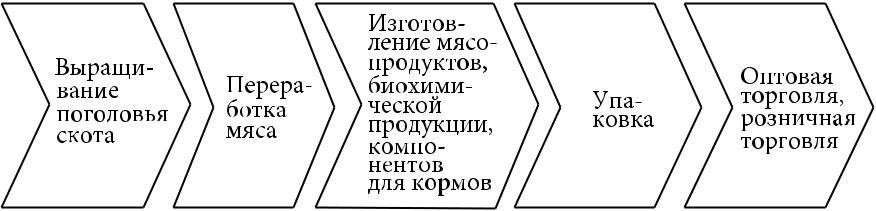 Развитие молочнопродуктового подкластера базируется на трёх основных направлениях: молокопереработка, заготовка молока и молочное скотоводство.Ведущая роль в развитии подкластера отводится производству пищевой и биохимической продукции на основе молока с высокой добавленной стоимостью. Учитывая высококонкурентную среду на данном рынке, продвижение такой продукции к потребителям в других регионах потребует централизованных усилий на уровне руководства Ульяновской области (формирование регионального бренда, кооперационные связи с северными и труднодоступными территориями субъектов Российской Федерации и т.д.).Развитие сектора заготовки молока также потребует централизованной поддержки руководства региона как в финансовом, так и в организационном отношении, в том числе в части стимулирования создания  соответствующих  сельскохозяйственных кооперативов. Эффективная работа в этом направлении позволит обеспечить финансовую устойчивость малых и средних производителей молока, а также повысить качественный уровень молочного сырья.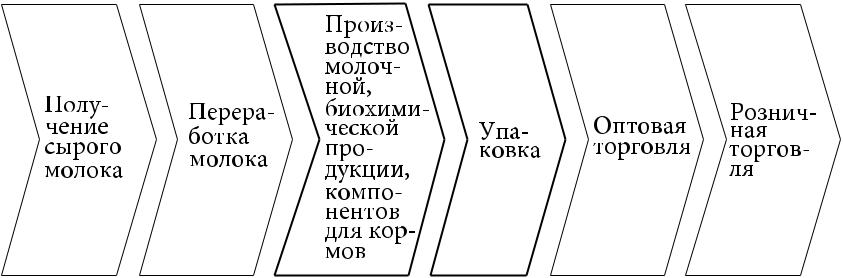 Важной задачей в развитии молочного скотоводства является и повышение экономической эффективности молочных хозяйств как за счёт обеспечения их высокопродуктивным поголовьем, так и доступной кормовой базой.Базовыми направлениями масложиропродуктового подкластера являются производство пищевой и химической продукции на основе масложирового сырья, производство масложирового сырья, производство масличных культур.Ключевыми направлениями подкластера являются производство пищевой и химической продукции высокого передела, а также производство масложирового сырья. На начальном этапе организации этого сегмента могут быть обеспечены сырьём из близлежащих регионов, в дальнейшем формируя спрос на производство соответствующей сельскохозяйственной продукции в АПК Ульяновской области.Необходимость обеспечения региональной масложировой промышлен-ности рентабельными пищевыми и техническими масличными культурами потребует как повышения эффективности их производства (внедрение новых ресурсосберегающих земледельческих технологий, использование высоко-продуктивного посевного материала, повышение плодородия земель), так и расширения посевных площадей под указанные культуры, что приведёт к вовлечению в оборот залежных земель сельскохозяйственного назначения, учитывая особенности севооборота при производстве масличных культур.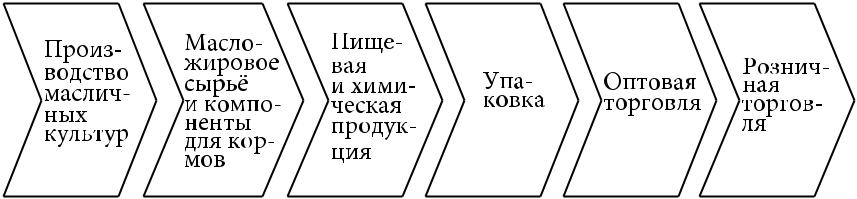 Основой плодоовощного подкластера являются пищевая промышленность, в том числе консервная, система заготовки и хранения плодоовощной продукции, садоводство и овощеводство, в том числе закрытого грунта.Основную роль играет производство пищевой продукции, направляемой на реализацию за пределы Ульяновской области. На начальном этапе организации этого сегмента могут быть обеспечены сырьём из близлежащих регионов, в дальнейшем формируя спрос на производство соответствующей сельскохозяйственной продукции в АПК Ульяновской области.Необходимость обеспечения региональной пищевой промышленности рентабельными видами плодоовощной продукции потребует создания эффективной системы заготовки и хранения плодоовощной продукции, а также развития садоводства и овощеводства на основе ресурсосберегающих земледельческих технологий и использования высокопродуктивного посевного материала.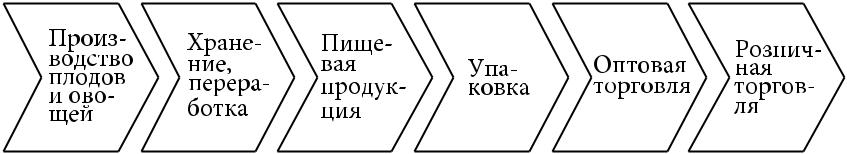 Развитие рыбопродуктового подкластера базируется на производстве пищевой рыбной продукции, рыбоводстве и рыболовстве, при этом приоритетным направлением следует считать развитие рыбоводческих хозяйств.Развитие данного подкластера должно опираться на поддержку руководства субъекта Российской Федерации в части укрепления образа Ульяновской области  как приволжского региона с крепкими традициями рыбной промышленности и на реализацию соответствующей продукции за пределами региона.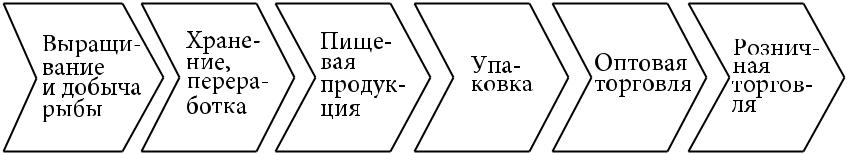 Базой зернопродуктового подкластера являются производство биохимической и пищевой продукции, высокоэффективных кормов для животноводства на основе зерна и продуктов его переработки, производство высококачественного семенного материала, а также зернового сырья. При этом, учитывая высокую конкурентность рынка зерновых культур как на российском, так и на мировом уровне, необходимо уделять особое внимание не столько увеличению объёмов производства, сколько повышению эффективности сельхозтоваропроизводителей и качественному планированию структуры производства зерновых.Ключевыми направлениями подкластера являются производство биохимической и пищевой продукции высокого передела, а также высокоэффективных кормов как для обеспечения нужд организаций в Ульяновской области, так и за её пределами. На начальном этапе организации этого сегмента могут быть обеспечены сырьём из близлежащих регионов, в дальнейшем формируя спрос на производство соответствующей сельскохозяйственной продукции в АПК Ульяновской области.Кроме того, следует уделить внимание производству востребованных на мировом рынке видов зерна, в первую очередь, высококачественной пшеницы твёрдых и сильных сортов.Необходимость обеспечения региональной пищевой и биохимической промышленности потребует как повышения эффективности производства зерновых (внедрение новых ресурсосберегающих земледельческих технологий, использование высопродуктивного посевного материала, повышение плодородия земель), так и расширения посевных площадей под соответствующими культурами, что приведёт к вовлечению в оборот залежных земель сельскохозяйственного назначения.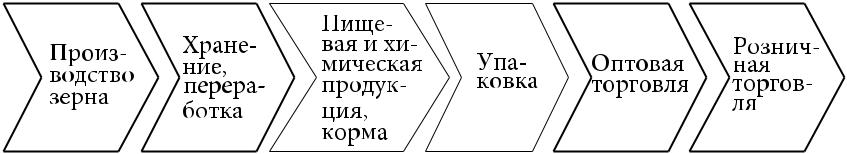 Развитие свеклосахарного подкластера следует увязать исключительно с возможностями производства и сбыта продукции открытого акционерного общества «Ульяновский сахарный завод». Исходя из потенциала данной организации и высокой конкурентности на российском рынке сахара                     во избежание перепроизводства сырья следует обеспечить чёткое планирование производства сахарной свёклы для нужд организаций и соответствующее развитие организаций пищевой промышленности, потребляющих его продукцию.Субъекты управления сферой развития аграрногои рыбохозяйственного комплексов Ульяновской области Министерство экономического развития Ульяновской области; Министерство сельского, лесного хозяйства и природных ресурсов Ульяновской области;Правительство Ульяновской области;АО «Корпорация развития Ульяновской области»;областное государственное бюджетное учреждение «Агентство по развитию сельских территорий Ульяновской области»;автономная некоммерческая организация «Центр кластерного развития Ульяновской области»; организации АПК в Ульяновской области (по согласованию).4.3.4. Развитие культурных и креативных сфер деятельности  в Ульяновской области Текущая ситуация в сфере развития культурных и креативных индустрий в Ульяновской области характеризуется их крайне низкой значимостью в экономике региона. В Ульяновской области существуют интересные, креативные культурные центры, однако их деятельность не выходит за пределы местного масштаба и фактически неизвестна в иных субъектах Российской Федерации и тем более за рубежом.Культурный потенциал региона достаточно велик. На территории Ульяновской области расположено 2128 объектов культурного наследия, из них 82 объекта культурного наследия федерального значения, 270 объектов – регионального значения, 30 объектов – местного (муниципального) значения. 382 объекта культурного наследия включены в Единый государственный реестр объектов культурного наследия (памятников истории и культуры) народов Российской Федерации. Многие объекты культурного наследия, располагающиеся на территории Ульяновской области, уникальны и имеют значительную культурно-историческую ценность для всей России. Среди них можно назвать: областное государственное автономное учреждение культуры «Ленинский мемориал», областное государственное бюджетное учреждение культуры «Ульяновский областной краеведческий музей имени                         И.А.Гончарова», областное государственное бюджетное учреждение культуры «Дворец книги», федеральное государственное бюджетное учреждение культуры «Государственный историко-мемориальный музей-заповедник «Родина В.И.Ленина», Головной отраслевой музей истории гражданской авиации, государственное учреждение культуры «Ульяновский областной художественный музей», Музей современного изобразительного искусства имени А.А.Пластова – филиал государственного учреждения культуры «Ульяновский областной художественный музей», Ундоровский палеонтологический музей, детский интерактивный развлекательно-обучающий комплекс «Усадьба Колобка», общество с ограниченной ответственностью «Центр ремёсел» и другие менее значимые объекты.На сегодняшний день Ульяновская область является одним из регионов России, имеющих большой опыт в области охраны объектов культурного наследия, активно реализующих полномочия в области регионального нормотворчества. Региональными органами власти разработаны все необходимые нормативные правовые акты, регламентирующие вопросы государственной охраны объектов культурного наследия; в постоянном режиме ведётся работа по совершенствованию регионального законодательства.Ульяновская область обладает значительным культурным потенциалом.В качестве культурных доминант Ульяновской области могут быть определены следующие направления, потенциально привлекательные для туристов:Город семи ветров (спортивный туризм: виндсёрфинг, кайтсёрфинг);Родина Ленина (культурно-исторический туризм); Красная Мекка (культурно-политический туризм);Авиационная столица России (культурно-исторический туризм, деловой туризм: проведение авиационных выставок);Красный маршрут: Москва, Санкт-Петербург, г. Казань, г. Ульяновск (культурно-исторический туризм);родной город писателя Ивана Александровича Гончарова (автора романов «Обломов», «Обрыв», «Обыкновенная история»);родной город Николая Михайловича Карамзина, выдающегося русского историка и литератора;Музей СССР (культурно-исторический туризм); санаторий имени                   В.И.Ленина курорта Ундоры, расположенного на берегу реки Волги в 40 км от Ульяновска (лечебно-оздоровительный туризм); Волжанка – минеральная вода (лечебно-оздоровительный туризм); 
р. Волга (как один из самых известных русских брендов);Русское судоходство (спортивный и культурный туризм: путешествие на старинных пароходах, яхтинг, гребля).В целом отраслевой анализ экономики Ульяновской области показал, что ни одна из сфер деятельности экономики региона не имеет достаточно высокого уровня развития в масштабах Российской Федерации. Утверждённый в качестве целевого сценарий «Высокие технологии и креативный класс» ориентирован на ускоренное развитие креативных индустрий, что означает необходимость стимулирования их дальнейшего развития.По итогам рассмотрения текущей ситуации в сфере развития культурных и креативных индустрий определены следующие стратегические вызовы для Ульяновской области:обеспечение стимулирования развития культурных и креативных индустрий для создания благоприятного туристского имиджа Ульяновской области;обеспечение стимулирования развития культурных и креативных индустрий в целях привлечения молодёжи к проживанию на территории Ульяновской области.Правительство Ульяновской области признаёт в качестве долгосрочного приоритета в общем развитии региона на период до 2030 года необходимость стимулировать развитие следующих культурных и креативных индустрий в Ульяновской области путём реализации кластерного подхода:реклама;архитектура;ремёсла, дизайн мебели;моделирование (дизайн) одежды; кино и видео;графический дизайн; развлекательное программное обеспечение (компьютерные игры);живая и записанная музыка; исполнительские искусства и зрелища; теле-, радио- и интернет-вещание;визуальные (изобразительные) искусства.В долгосрочном периоде данные культурные и креативные индустрии станут одним из драйверов экономики Ульяновской области.Поддержка развития культурных и креативных индустрий осуществляется с использованием институциональной и инфраструктурной среды инновационного развития.В качестве цели в сфере развития культурных и креативных индустрий на период до 2030 года определена необходимость обеспечить их ускоренный рост в Ульяновской области.Развитие культурных и креативных индустрий в Ульяновской области предполагает целый ряд мероприятий. В первую очередь Правительству Ульяновской области следует сделать акцент на развитии креативного пространства «Квартал» за счёт привлечения к участию в проекте всё новых предпринимателей, заинтересованных в развитии следующих сфер деятельности:реклама;архитектура;ремёсла, дизайн мебели; моделирование (дизайн) одежды;кино и видео;графический дизайн; развлекательное программное обеспечение (компьютерные игры);живая и записанная музыка;исполнительские искусства и зрелища;теле-, радио- и интернет-вещание; визуальные (изобразительные) искусства и древности.В таблице 34 приведено целевое значение показателя, характеризующего планируемую динамику по достижению цели.Таблица 34Целевое значение показателя, характеризующего достижение цели Ульяновской области в сфере развития культурных и креативных индустрий на период до 2030 годаКлючевым драйвером развития культурных и креативных индустрий является создание культурно-туристского кластера «Музей СССР», который предполагается реализовать на территории города Ульяновска. Целью данного проекта является организация культурного туризма федерального уровня на основе исторически сложившегося бренда «Родина основателя СССР – В.И.Ульянова (Ленина)» и имеющихся историко-культурных ресурсов досоветского и советского периодов.Реализация проекта предполагает осуществление комплекса мероприятий, направленных на:формирование сильной и устойчивой сферы культуры в Ульяновской области, основанной на богатом культурном наследии, результатах деятельности государственных учреждений культуры и синергетического эффекта от культурного обмена по итогам проведения Международного культурного форума в городе Ульяновске;формирование крупного музейного комплекса, включающего историко-мемориальные, мемориально-литературные, художественные музеи, обеспечивающего сохранение, изучение и интерпретацию культурного наследия России советского периода;формирование рекреационного парково-ландшафтного комплекса;формирование и развитие инфраструктуры гостеприимства, включая объекты гостиничной инфраструктуры, объекты индустрии отдыха и развлечений, торговли и общественного питания;модернизация транспортной инфраструктуры города Ульяновска, что означает дальнейшее развитие объектов авиационного, железнодорожного, водного транспорта на принципах мультимодальности, а также совершенствование технического состояния улично-дорожной сети города и создание системы парковок личного автомобильного и общественного (экскурсионного) транспорта.Существующий культурно-познавательный потенциал города Ульяновска представлен 19 музеями. Максимальная пропускная способность действующих музеев составляет до 3 тыс. человек в сутки. В пересчёте на год это даёт около 550 тыс. посещений (с учётом сезонной неравномерности туристического потока).Концепция культурно-туристского кластера «Музей СССР» предполагает создание дополнительных экспозиционных площадей, показывающих историю советского периода и обеспечивающих выполнение кластером культурно-просветительской, научно-образовательной и воспитательной функций.Реализация проекта культурно-туристского кластера «Музей СССР» в Ульяновской области позволит сформировать туристский продукт мирового уровня, главным брендом при коммерческой реализации которого будет являться бренд СССР.Субъекты управления сферой развития культурных и креативных индустрий в Ульяновской области, в том числе с помощью инструментов,приведённых в подразделе 4.2 настоящей СтратегииМинистерство экономического развития Ульяновской области; Министерство искусства и культурной политики Ульяновской области;Правительство Ульяновской области;Фонд «Ульяновск – культурная столица»;АО «Корпорация развития Ульяновской области»;автономная некоммерческая организация «Центр кластерного развития Ульяновской области»; организации культурных и креативных индустрий в Ульяновской области (по согласованию).4.4. Стратегический приоритет «Сбалансированное пространственное развитие Ульяновской области» Долгосрочное развитие Ульяновской области тесно связано с пространственным развитием региона. Развитие Ульяновской области до                 2030 года будет основываться на эффективном использовании пространства Ульяновской области. Текущий уровень пространственного развития Ульяновской области является недостаточным. При средних или близких к средним по России и ПФО основных индикаторах социально-экономического развития Ульяновской области в целом ряд муниципальных образований региона находится на существенно более низком уровне развития.Пространственная структура Ульяновской области и конфигурация её транспортных сетей обусловливает концентрацию территорий максимальной капитализации вокруг наиболее крупных урбанизационных центров – городов Ульяновска и Димитровграда – и вдоль мультимодальных транспортных путей. Такими территориями являются формирующаяся двухъядерная Ульяновско-Димитровградская агломерация, включающая всё левобережье и наиболее плотно заселённую и промышленно развитую часть правобережья, непосредственно примыкающую к реке Волге и простирающуюся на север до границы Ульяновской области и на юг до города Новоульяновска включительно. Также к территориям повышенной капитализации относится Новоспасское городское поселение муниципального образования «Новоспасский район» и прилегающие к нему земли. Территорией с высоким потенциалом повышения капитализации является крупный транспортный и производственный узел города Инза. Пространственная структура Ульяновской области обусловливает потребность в создании и (или) развитии точек роста в юго-западной, южной и восточной частях Ульяновской области при неизбежном нарастании социально-экономической роли регионального центра и его агломерации.На основании проведённого анализа географического положения и внутрирегиональных различий Ульяновской области, интегральных и частных показателей социально-экономического развития муниципальных районов и городских округов Ульяновской области было проведено зонирование территории Ульяновской области и формирование перечня зон с максимальной и минимальной капитализацией территории.Зоны выделены по границам муниципальных районов и городов Ульяновской области.Зона 1. Ульяновская агломерационная зона включает Ульяновскую городскую агломерацию, занимающую территории как на правом, так и на левом берегу р. Волги. В состав зоны входят города Ульяновск и Новоульяновск, Цильнинский и Чердаклинский муниципальные районы.Зона 2. Димитровградская агломерационная зона включает всё левобережье Ульяновской области, кроме участка в составе города Ульяновска и Чердаклинского района, тяготеющего к Ульяновску. В состав зоны входят город Димитровград и Мелекесский муниципальный район, а также Новомалыклинский и Старомайнский муниципальные районы.Зона 3. Новоспасская транспортно-индустриальная зона включает Новоспасский и Николаевский муниципальные районы.Зона 4. Инзенская транспортно-индустриальная зона включает Инзенский, Базарносызганский и Барышский муниципальные районы.Зона 5. Центральная индустриально-аграрная зона включает Сенгилеевский, Тереньгульский и Кузоватовский муниципальные районы.Зона  6. Западная индустриально-аграрная зона включает Сурский, Карсунский, Вешкаймский и Майнский муниципальные районы.Зона    7. Южная аграрная зона включает Павловский, Старокулаткинский и Радищевский муниципальные районы.Ключевые индикаторы социально-экономического развития каждой из перечисленных зон по состоянию на 2013 год приведены в таблице 35. Из таблицы видно, что по критерию капитализации территории зоны делятся следующим образом:к зонам максимальной капитализации относятся Ульяновская агломерационная зона, Димитровградская агломерационная зона;к зонам высокой капитализации относится Новоспасская транспортно-индустриальная зона;зонам со средней капитализацией и высоким потенциалом наращивания капитализации относится Инзенская транспортно-индустриальная зона;к зонам со средней и пониженной капитализацией относятся Центральная индустриально-аграрная и Западная индустриально-аграрная зоны; зонам с низкой степенью капитализации относится Южная аграрная зона.Расчёт теоретической границы Ульяновской городской агломерации показывает, что почти целиком в её пределы по 1-часовой изохроне транспортной доступности попадают, кроме городов Ульяновска и Новоульяновска, Ульяновский, Цильнинский и Чердаклинский муниципальные районы. Зонирование, проведённое на основании комплексного анализа социально-экономической дифференциации муниципальных образований, определило территорию Ульяновской агломерационной зоны по границам вышеназванных муниципальных образований Ульяновской области.При этом Ульяновская агломерационная зона непосредственно примыкает к Димитровградской агломерационной зоне и имеет сходные с ней социально-экономические характеристики по ряду параметров, что отражается в сводном рейтинге районов Ульяновской области (рис. 3).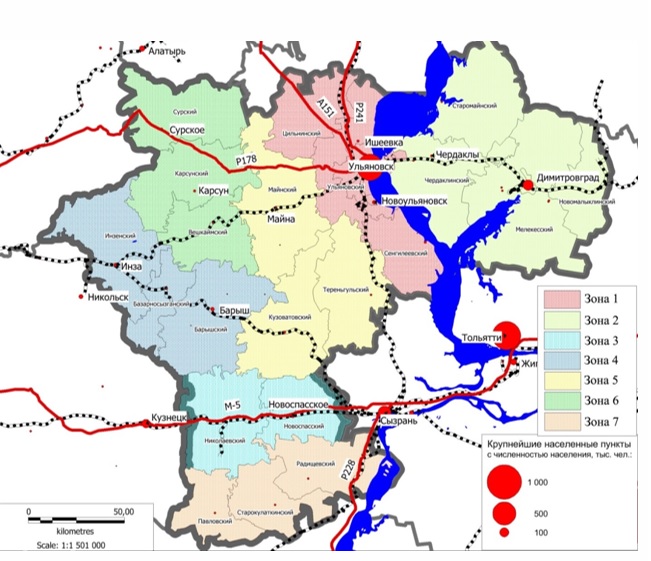 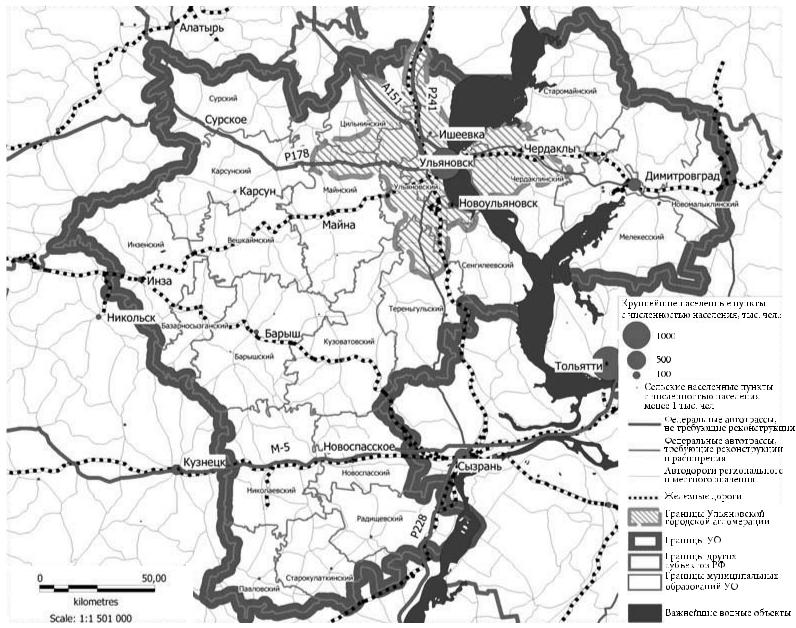 Рис. 3. Ульяновская городская агломерацияВ совокупности две эти зоны можно рассматривать как территорию формирования полицентрической Ульяновской городской агломерации, включающую город Ульяновск и город Димитровград и концентрирующую более 65 процентов населения и более 85 процентов продукции обрабатывающей промышленности, являющейся главной отраслью специализации региона.Два больших города и важнейших индустриальных и инновационных центра – город Ульяновск и город Димитровград – расположены не так близко, как это бывает в некоторых других регионах (расстояние по автомобильной или железной дороге до 100 км). Таким образом, в зависимости от консервативности оценок при определении теоретической границы Ульяновской агломерации город Димитровград расположен либо за её пределами (наиболее консервативная оценка: граница по зоне 1-часовой доступности, оценочная скорость движения 60 км/ч), либо на самой её границе (наименее консервативная оценка: граница по зоне 1,5-часовой доступности, оценочная скорость 70 км/ч). Фактор расстояния, а также большой размер, высокий промышленный и инновационный потенциал города Димитровграда, стратегическое значение организаций города делают неизбежным вывод о том, что агломерирование в Ульяновской области должно идти по пути формирования двухъядерной агломерации. Более того, процесс агломерирования не должен сводиться к субурбанизации в окрестностях двух городов и углублению перестройки сельского хозяйства прилегающих земель в сельское хозяйство пригородного типа. Агломерирование должно идти по двум встречным направлениям, от города Ульяновска и от города Димитровграда, и вести к урбанизационному освоению всей притрассовой полосы, охвату городским образом жизни подавляющей части населения лежащих между центрами урбанизации муниципальных районов: Чердаклинского и, частично, Мелекесского.На сегодняшний день такой двухъядерной агломерации не существует. Имеется только слабоструктурированная зона повышенного социально-экономического потенциала, протянувшаяся от Цильнинского муниципального района на северо-западе до Новомалыклинского муниципального района на востоке. Ядром этой зоны является Ульяновская моноцентрическая агломерация, включающая города Ульяновск и Новоульяновск, а также прилегающие территории, выполняющие селитебные функции (в том числе размещение второго, дачного жилья) и функции пригородного сельского хозяйства (производство мяса, молока, овощей для обеспечения потребностей жителей городов). Данная агломерация достаточно компактна. Подавляющая часть (более 95 процентов) её населения, инфраструктуры, производственного потенциала сосредоточена в зоне меньшей, чем граница 1-часовой транспортной доступности центра.Формирование полноценной двухъядерной агломерации, включающей города Ульяновск и Димитровград, возможно только при условии остановки процессов депопуляции, а также транзитной миграции, в рамках которой наиболее образованное и активное население перемещается из городов Димитровграда, Новоульяновска и прилегающих сельских территорий в              город Ульяновск и далее в центры более высокого порядка. Основным направлением на пути достижения цели стабилизации численности населения должно стать повышение привлекательности города Димитровграда как места проживания, а также дальнейшая диверсификация его экономики с целью преодоления «синдрома моногорода», когда чрезмерная зависимость населения от работы одной-двух организаций приводит к вспышкам миграционного оттока в периоды экономических кризисов.Вторым важным шагом на пути формирования двухъядерной агломерации должно стать улучшение транспортной доступности за счёт реконструкции и расширения автотрассы на участке «Ульяновск – Димитровград», организации регулярного скоростного пассажирского сообщения между двумя городами (железнодорожным и автомобильным транспортом; желательно также возрождение малой авиации). На первых этапах содействия формированию агломерации такие пассажирские перевозки должны субсидироваться.Целью формирования двухъядерной агломерации «Ульяновск – Димитровград» является повышение социально-экономической устойчивости территории за счёт увеличения ёмкости единого рынка труда услуг. С целью содействия естественным процессам агломерирования могут быть использованы специальные управленческие механизмы в соответствии с передовым опытом других субъектов Российской Федерации.Развитие агломерации должно сдвигаться от индустриальной парадигмы развития в сторону формирования городской среды, стимулирующей приток человеческого капитала, развития инновационно-образовательных, досуговых и рекреационных объектов.Формирование Ульяновской агломерации осуществляется на основе:создания пространственно-непрерывных инфраструктурных систем жизнеобеспечения (транспорт – массовый пассажирский, автомобильный, железнодорожный, речной; инженерное обеспечение – энергетика, газоснабжение, водопотребление и водоотведение);развития экстерриториальных социальных инфраструктур (культура, образование, здравоохранение, социальная защита, спорт); поддержания пространственно непрерывных экологических сетей – система особо охраняемых природных территорий различных категорий и различного значения, естественные и искусственные водные поверхности, а также признаваемые обществом ценные ландшафты, природно-исторические комплексы;обеспечения локальными объектами социального и санитарно-гигиенического обслуживания населённых пунктов, требующих значительных территорий и значительных по величине санитарно-защитных зон; инфраструктуры и территории рекреации (рекреация выходного дня, гостиницы, дома отдыха, летние лагеря, пансионаты, санатории т.п.).Политика пространственного развития Ульяновской области должна быть направлена на преодоление внутрирегиональной разъединённости, формирование единых рынков труда, жилой и промышленной (производственной) недвижимости, земли. Для этого требуются обеспечение устойчивого развития территории на принципах полицентричности, уменьшение масштабов внутрирегиональной дифференциации относительно качества жизни, формирование новых точек роста и зон опережающего развития регионального и межрегионального значения, развитие Ульяновской агломерации, формирование и развитие территориальных инновационных кластеров в различных отраслях экономики.Ключевыми принципами преобразования Ульяновской области являются дифференциация её территории и концентрация градостроительной активности и ресурсов в ключевых точках роста, распределённых по территории таким образом, чтобы создавались пространственные противовесы Ульяновской агломерации и не оставалось изолированных субрегионов и периферийных зон, лишённых своих, пусть малых, центров концентрации экономической и инновационной активности, квалифицированных трудовых ресурсов. Необходимо доформирование и развитие каркаса расселения, основанного на сети городских населённых пунктов, не завершённое полностью в советский период и заторможенное в кризисные годы трансформации экономики страны. В то же время преобразования предполагают развитие природного каркаса, сохранение биоразнообразия, создание непрерывной сети, включающей естественные лесные и открытые ландшафты.Опережающее развитие ключевых точек роста экономики Ульяновской области позволит со временем обеспечить последовательную трансформацию территорий со сложной социально-экономической ситуацией. Объединение точек роста станет опорным каркасом формирования единого регионального рынка труда, недвижимости, земли с городом Ульяновском в качестве главного распределительного и трансакционного центра.Определение ключевых точек роста, а также комплекса правил их развития позволяет более эффективно расходовать средства областного бюджета и средства местных бюджетов муниципальных образований Ульяновской области, а также инвестиционные ресурсы. Установление целевых параметров развития для территорий позволит проводить мониторинг преобразований и его корректировку при изменении экономической или демографической ситуации.При сохранении существующих тенденций в пространственном развитии Ульяновской области, а также недостаточной развитости внутрирегиональной транспортной инфраструктуры точечное стимулирование инвестиций будет способно дать положительный эффект только при концентрации усилий в городах, имеющих определённую промышленную базу и соединённых с важными транспортными путями (прежде всего расположенных на железнодорожной магистрали, на федеральных автомобильных дорогах, на           р. Волге при условии развития внутреннего речного транспорта).Пространственно несфокусированные усилия по развитию отдельных секторов экономики не дадут импульса развитию периферии, а приведут вместо этого к дополнительной концентрации экономической деятельности на ограниченном числе территорий, тяготеющих к городу Ульяновску и транспортным путям, фрагментации рынков труда, недвижимости земли внутри региона.Дальнейшая концентрация экономической деятельности в городе Ульяновске нежелательна, так как ведёт к проблемам, связанным с превышением ёмкости и ухудшением качества городской среды, а также не позволяет полно и эффективно использовать природно-климатический потенциал территории и инфраструктурный потенциал исторически сформировавшейся системы населённых мест и транспортных путей. Концентрация в сельской местности вокруг регионального центра менее приоритетна, чем концентрация в остальных городах Ульяновской области. В конечном счёте она может привести к развитию ложной урбанизации, выпадению других городов Ульяновской области из агломерационных процессов и, как следствие, к нарастанию их депрессивности в силу отключения малых городов и сёл Ульяновской области от единого рынка трудовых и других ресурсов региона, так как рынок этот замкнётся в пределах города Ульяновска и ближайших пригородных территорий. Таким образом, все усилия по стимулированию инвестиционной активности и концентрации населения должны быть направлены не на сельскую местность, с одной стороны, и не на региональный центр – с другой. Точками управляемого роста должны стать города, занимающие промежуточное положение в сформировавшейся системе потоков миграционного транзита. Развитие точек роста в перспективе приведёт к активному развитию близлежащих территорий, в том числе за счёт роста пригородного сельского хозяйства. Таким образом, вокруг новых центров экономической активности и притяжения внутренних мигрантов – городов – точек роста – будут формироваться зоны повышенной экономической активности, которые обладают достаточно выраженным инвестиционным, демографическим, трудоресурсным  и образовательным потенциалом.При адекватном выборе приоритетов региональной пространственной политики будет сформирован обновлённый устойчивый опорный каркас расселения региона и заново выстроены устойчивые информационные, производственно-кооперационные и торговые связи между его узлами. Результатом станут укрупнение потребительского рынка, рост и повышение разнообразия предложения на рынке труда и в итоге – достижение масштабов и качественных характеристик, создающих предпосылки для закрепления новых функций за возрождёнными точками роста, углубления территориального разделения труда, оптимизации потоков в рамках единого рынка труда, недвижимости, земли и других ресурсов экономического развития.Таким образом, для реализации приоритетов пространственной политики должна быть сформирована иерархическая система «центры – подцентры» и система макрозон. В рамках этой системы не только будет стимулироваться развитие подцентров (главным образом малых и средних городов), но и будут выноситься «отягощающие» функции из центров (больших и крупных городов, регионального центра), такие как отдельные промышленные и инфраструктурные объекты. Последнее будет способствовать формированию постиндустриального уровня качества городской среды в крупнейших центрах и давать дополнительный стимул экономическому росту подцентров, их более полному включению в межрегиональные связи по продукции, технологиям, персоналу, перетоку знаний.Безусловно, важную роль в формировании нового социально-экономического и пространственного облика региона будет играть процесс формирования Ульяновской агломерации, который может развиваться либо по нежелательному вектору сверхконцентрации социально-экономических ресурсов и активности непосредственно в городе Ульяновске, либо по оптимальному вектору формирования двухъядерной Ульяновско-Димитровградской агломерации с наибольшими темпами роста в притрассовых межгородских пространствах, либо по некоему промежуточному направлению.Главной проблемой согласованного развития города Ульяновска и остальной территории региона является опасность усиления центробежных миграционных процессов, которые, с одной стороны, приведут к сжатию освоенного пространства и повышению удельных расходов на социальное обслуживание периферии, с другой – к негативным эффектам избыточного миграционного притока в город Ульяновск, вплоть до запуска процессов ложной урбанизации. От чрезмерного развития города Ульяновска пострадают второй город Ульяновской области Димитровград, а также муниципальные образования, имеющие статус моногорода, – город Новоульяновск и Силикатненское городское поселение. Быстрый рост города Ульяновска приведёт к дальнейшему развитию маятниковых трудовых миграций, упадку местного производства и торговли, обветшанию инфраструктуры вышеназванных муниципальных образований и других городских центров Ульяновской области по механизму положительной обратной связи.В связи с этим требуется принимать меры, направленные, с одной стороны, на предотвращение «перегрева» рынка недвижимости и труда, ограничение нового строительства в административном центре, с другой – на стимулирование развития промышленности, логистических и складских объектов, индивидуальной жилой застройки в других урбанизированных зонах, на прилегающих к ним территориях, в удалённых пригородах Ульяновска и вдоль главных транспортных путей. Одновременно с этим должно стимулироваться формирование и развитие территориальных инновационных и территориально-производственных кластеров в разных частях территории региона, в том числе на юге и западе, что опять же позволит избежать сверх-концентрации населения и экономической активности в городе Ульяновске как центре агломерации.Следует отметить, что на сегодняшний день для Ульяновской области не характерна картина тотальной моноцентричности, когда практически все социально-экономические показатели наиболее благоприятны в центре и ухудшаются к периферии. Хотя в Ульяновской агломерации сосредоточена большая часть промышленного потенциала, сохраняют свои позиции другие важные промышленные узлы. Концентрация населения в городе Ульяновске и Ульяновской агломерации в её нынешних границах не достигает уровней сверхконцентрации. Хотя в городе Ульяновске наблюдается самый высокий уровень жизни, существуют другие зоны с повышенным потенциалом развития. В связи с этим важно при поисках путей решения согласованного развития города Ульяновска и Ульяновской области обратить внимание не только на город Димитровград, большой город и мощный промышленный центр, значимость которого для экономики региона и стратегических интересов страны не может быстро упасть, но и на второстепенные центры потенциально быстрого роста, которые не смогут реализовать имеющиеся возможности развития без специальной поддержки. Речь идёт о Новоспасском городском поселении и городе Инзе как важных транспортных узлах с большим потенциалом развития промышленности и логистики.На юго-западе Ульяновской области, в её правобережной части имеется зона с относительно благоприятным уровнем и динамикой социально-экономического развития (Новоспасский и Николаевский муниципальные районы). Формирование этой зоны обусловлено удачным транспортно-географическим положением (примыкание к мультимодальному транспортному пути от города Пензы на города Тольятти и Самару). Новоспасский и Николаевский муниципальные районы характеризуются повышенной плотностью населения, а также рядом позитивных социально-экономических характеристик. В указанных районах наблюдается положительная динамика по ряду показателей: уровень заработной платы, оборот розничной торговли, совокупный финансовый результат организаций. Тем не менее в районах наблюдается миграционный отток и убыль населения. Отрицательная динамика сохраняется по показателям сельскохозяйственного производства. Новоспасский и Николаевский муниципальные районы не играют ключевой роли в промышленном производстве. Более того, в Николаевском муниципальном районе зафиксированы низкий уровень рождаемости, повышенный уровень смертности, отрицательная динамика промышленного производства и низкая производительность труда по сравнению с соседним Новоспасским городским поселением (напомним, что Новоспасский муниципальный район является лидером среди муниципальных районов Ульяновской области по интегральному рейтингу социально-экономического развития).Имеющиеся предпосылки развития данной зоны будут утрачены в долгосрочной перспективе, если не будут приняты целенаправленные действия по поддержке реализации их потенциала. Среди предлагаемых мер содействия развитию данной зоны на первое место выходит дальнейшее повышение транспортной доступности за счёт развития субмеридиональных транспортных путей, поддержка сельскохозяйственного производства, создание транспортно-логистических центров, привлечение промышленных инвесторов в Николаевский и Новоспасский муниципальные районы.Некоторый потенциал для развития, обусловленный также транспортным положением, имеется у зоны, включающей Инзенский, Базарносызганский и Барышский муниципальные районы. Следует принимать во внимание, что в силу достаточно хорошей встроенности в транспортную сеть и относительной близости к городам Ульяновску и Пензе рассматриваемая зона характеризуется высоким риском ускоренного «вымывания» населения. Однако определённая активность в жилищном строительстве, рост площади жилого фонда (хотя и медленный) и стабильность ситуации с ветхим и аварийным жилищным фондом свидетельствуют об относительной привлекательности Инзенского и Барышского муниципальных районов. Учитывая положительную динамику жилищного строительства, даже ограниченная политика стимулирования создания рабочих мест, развития предпринимательства, улучшения социальной инфраструктуры может остановить и, возможно, повернуть вспять процесс «вымывания» населения из этой зоны.В целом же муниципальные образования данной зоны относятся к проблемным по целому ряду социально-экономических индикаторов (убыль населения и миграционный отток, в целом негативная динамика промышленного и сельскохозяйственного производства, невысокая рождаемость и высокая смертность и др.). При этом небольшой по площади и численности населения Базарносызганский муниципальный район относится к наиболее отсталым в регионе. Ограниченные мероприятия по поддержке данной зоны будут иметь целью среди прочего подтягивание указанной наименее благополучной территории к уровню близлежащих. Возможно рассмотрение варианта разделения территории Базарносызганского района между Инзенским и Барышским муниципальными районами (укрупнение муниципальных районов). Локомотивом развития обозначенной зоны должен стать город Инза, относительно крупный населённый пункт с наиболее выгодным в данной зоне пространственным (транспортным) положением и промышленным потенциалом. Одной из ключевых задач для развития данной зоны станет разработка комплекса мер по снижению уровня смертности и стимулированию рождаемости, а также создание рабочих мест в городах Инзе, и Барыше, рабочем посёлке Базарный Сызган с целью снижения миграционного оттока.В целом управленческое вмешательство государственной и муниципальной власти с целью обеспечения гармоничного развития всей Ульяновской области и города Ульяновска как её центра может быть направлено на стимулирование преобразований (например, ускоренное освоение инвестиционной площадки, стимулирование жилищного строительства) в точках-противовесах (в первую очередь это Ульяновская агломерационная зона, Димитровградская агломерационная зона, Новоспасская транспортно-индустриальная зона и Инзенская транспортно-индустриальная зона).Основными инструментами сбалансированного пространственного развития Ульяновской области и согласования интересов центра и периферии должны стать следующие территориально дифференцированные направления деятельности:формирование зон для размещения объектов капитального строительства регионального значения – территорий размещения инновационных и производственных кластеров, территорий рекреационной застройки, территорий формирования системных туристско-рекреационных центров;формирование зон для размещения объектов капитального строительства местного значения – создание системы много- и среднеэтажной застройки на основе сохраняемой и реконструируемой застройки; нового жилищного и общественного строительства; развитие социальной инфраструктуры; создание общественно-деловых, коммерческих, торгово-развлекательных, гостиничных, оздоровительных, физкультурно-спортивных центров; организация историко-культурных центров;преобразование сложившейся на территории структуры городских и сельских населённых пунктов в комфортную систему расселения и формирование в них среды проживания, соответствующей современным стандартам качества в организации жилых, производственных, рекреационных территорий;определение территорий для размещения объектов капитального строительства местного значения, необходимых для осуществления полномочий органов местного самоуправления муниципальных образований Ульяновской области;эффективное использование территориальных, природных и историко-культурных ресурсов, создание условий равновесия между урбанизированной и природной средой, обеспечение потребностей населения в природных, городских и сельских пейзажах, различных формах рекреации;формирование системы застройки с общественно-деловыми, торгово-развлекательными, гостиничными, оздоровительными и физкультурно-спортивными центрами, историко-культурными, религиозными и природно-ландшафтными комплексами на основе сохраняемой и реконструируемой застройки;создание мест приложения труда как в сфере услуг, в первую очередь высококвалифицированных индустриально-сервисных, научных, техно-логических и консалтинговых, так и в промышленности за счёт создания трудоёмких отраслей промышленности, таких как транспортное, военное и высокоточное машиностроение;реорганизация производственных зон и сельскохозяйственных центров и освоение новых площадок; формирование зон для развития и совершенствования автомобильных дорог федерального и регионального значения;реконструкция автомобильных дорог с учётом перспективной интенсивности движения транспорта, реорганизация местной транспортной сети;сохранение, восстановление и развитие взаимосвязанной системы ландшафтов (природных, историко-культурных, сельских, городских, индустриальных, технических), вовлечение ландшафтов в экономическую деятельность;формирование на основе природно-рекреационного потенциала системы рекреационно-оздоровительных и спортивно-развлекательных зон;развитие туристического и познавательно-информационного потенциала территории, организация на основе памятников истории, архитектуры,  археологии, природных и историко-мемориальных комплексов туристско-познавательных маршрутов; рациональное природопользование, оздоровление и экологизация городской среды; сохранение особо охраняемых природных территорий областного значения.В качестве цели по стратегическому приоритету развития «Сбалансированное пространственное развитие Ульяновской области» определена необходимость сокращения различий между максимальным и минимальным размерами среднемесячной заработной платы в муниципальных образованиях (городских округах и муниципальных районах) Ульяновской области (таблица 36).Таблица 36Целевое значение показателя, характеризующего достижение цели по стратегическому приоритету развития «Сбалансированное пространственное развитие Ульяновской области» на период до 2030 года4.4.1. Повышение уровня социально-экономического развития муниципальных образований Ульяновской области Текущая ситуация в сфере социально-экономического развития муниципальных образований Ульяновской области характеризуется существенным уровнем межмуниципальных различий. Практически во всех сферах деятельности уровень различий между передовыми и отстающими муниципальными образованиями Ульяновской области достигает как минимум 200 процентов. Межмуниципальные различия являются существенным препятствием на пути дальнейшего пространственного развития Ульяновской области. Также в Ульяновской области расположены три населённых пункта с монопрофильной структурой экономики: города Инза и Новоульяновск, посёлок Силикатный, что препятствует устойчивому развитию данных муниципальных образований.В качестве цели в сфере повышения уровня социально-экономического развития муниципальных образований на период до 2030 года в Ульяновской области определена необходимость преобразования пространственной структуры в направлении формирования опорных зон развития, усиления внутрирегиональной связности территории, стимулирования агломерационных эффектов в системе расселения.В таблице 37 приведено целевое значение показателя, характеризующего планируемую динамику по достижению цели.Таблица 37Целевое значение показателя, характеризующего достижение цели Ульяновской области в сфере повышения уровня социально-экономического развития муниципальных образований на период до 2030 годаЗадачи Ульяновской области в сфере повышения уровня социально-экономического развития муниципальных образованийна период до 2030 годаЗонирование территории Ульяновской области и формирование опорных зон развития в Ульяновской области.Уменьшение масштабов внутрирегиональной дифференциации относительно качества жизни.Формирование новых точек роста и зон опережающего развития регионального и межрегионального значения в соответствии с выбранными направлениями.Развитие Ульяновской агломерации.Усиление внутрирегиональной связности территории.Модернизация экономики населённых пунктов Ульяновской области с монопрофильной структурой экономики в соответствии с выбранными направлениями.Для достижения определённой выше цели в сфере повышения уровня социально-экономического развития муниципальных образований Ульяновской области на период до 2030 года и решения представленных задач в первоочередном порядке реализуются следующие мероприятия:разработка, утверждение и реализация нормативного правового акта Ульяновской области о приоритетных направлениях развития опорных зон Ульяновской области одновременно с определением мер поддержки субъектов_________13Коэффициент межмуниципальных различий рассчитывается как среднее арифметическое коэффициентов вариации по следующим показателям: обеспеченность жилищным фондом, кв. м/чел., число врачей на 1 тыс. человек населения, объём инвестиций в основной капитал в расчёте на 1 человека населения, коэффициент прироста (убыли) населения.приоритетных отраслей деятельности;стимулирование муниципальных образований Ульяновской области к разработке муниципальных правовых актов в соответствии с областной нормативной базой в части регламентации функционирования опорных зон развития.Субъекты управления сферой повышения уровня социально-экономического развития муниципальных образований Ульяновской области Министерство экономического развития Ульяновской области; Министерство сельского, лесного хозяйства и природных ресурсов Ульяновской области;Правительство Ульяновской области;областное государственное бюджетное учреждение «Агентство по развитию сельских территорий Ульяновской области»;органы местного самоуправления муниципальных образований Ульяновской  области (по согласованию). 5. Долгосрочные проекты Правительства Ульяновской области В качестве долгосрочных проектов Правительства Ульяновской области, согласующихся с целевым сценарием развития «Высокие технологии и креативный класс», следует рассматривать следующие направления деятельности:реализация проекта «Развитие кластера ИКТ и информационных индустрий»; реализация проекта «Ульяновск – культурная столица»;реализация проекта «Ульяновск – авиационная столица»;реализация проекта по участию Ульяновской области в Чемпионате мира по футболу 2018 года.Выполнение большинства из этих проектов – задача не только для рассматриваемого периода до 2030 года, но и на дальнейшую перспективу. Осуществление данных проектов позволит обеспечить конкурентные преимущества Ульяновской области в долгосрочном периоде и будет способствовать реализации миссии Правительства Ульяновской области.Развитие кластера ИКT и информационных индустрийЦелью проекта «Развитие кластера ИКТ и информационных индустрий» является создание необходимой среды для развития ИКТ в Ульяновской области по различным направлениям, взаимной конкуренции его участников, кооперации его участников, формирования уникальных компетенций Ульяновской области, а также концентрации организаций, в том числе организаций в области ИКТ на территории Ульяновской области. С целью оценки текущего состояния сектора ИКТ в Ульяновской области был проведён сравнительный анализ Ульяновской области с шестью субъектами Российской Федерации с аналогичными показателями по территории, количеству жителей, среднедушевому доходу, а также количеству организаций ИКТ-сектора: с Кировской, Пензенской, Нижегородской и Томской областями, с Удмуртской Республикой и Республикой Татарстан. Среди выбранных субъектов Российской Федерации Ульяновская область  занимает 6-е место по количеству затрат на ИКТ обследованными организациями (1844,6 млн. рублей) в 2012 году, из которых основная масса финансовых средств была потрачена на приобретение вычислительной техники и программных средств, 334 млн. рублей – на оплату услуг сторонних организаций и специалистов по ИКТ, при этом на обучение своих сотрудников, связанное с развитием и использованием ИКТ, выделено лишь 16,4 млн. рублей.По количеству организаций, осуществляющих деятельность в области ИКТ, Ульяновская область в 2011 году отставала от лидера среди исследуемых субъектов Российской Федерации – Республики Татарстан (3038 организаций) на 73 процента, имея на своей территории лишь 824 организации, относящиеся к сектору ИКТ, из них 429 организаций занимались предоставлением ИКТ-услуг, 179 – оптовой торговлей ИКТ-товарами. Наименьшее число организаций, осуществляющих деятельность в области ИКТ, сосредоточено на территории Пензенской области (741 организация), при этом Ульяновская область находится ниже черты среднего значения по рассматриваемому показателю, меньшее количество организаций в области ИКТ лишь у двух из рассматриваемых субъектов.В соответствии с данными статистического сборника из 100 процентов отгруженных товаров собственного производства, выполненных работ и услуг собственными силами, связанных с ИКТ в Ульяновской области в 2011 году, 70,1 процента – это технические средства и 29,9 процента – это услуги. В соответствии со структурой отгруженных товаров собственного производства Ульяновская область является лидером среди анализируемых субъектов по статье «Технические средства», при этом находясь на последнем месте по статье «Услуги», по которой лидирует Пензенская область (76,8 процента).По официальным данным Федеральной службы государственной статистики, доля Ульяновской области в общем объёме инвестиций в основной капитал по Российской Федерации составляет 0,6 процента. Среди анализируемых субъектов наибольшее количество инвестиций в основной капитал было выделено Нижегородской областью и составило 2,8 процента от инвестиций в основной капитал по Российской Федерации. В 2011 году в Российской Федерации 48,3 процента организаций испытывали потребность в специалистах по ИКТ и в работниках, обладающих навыками использования ИКТ. По Ульяновской области показатель нуждаемости в специалистах по ИКТ и в работниках, обладающих навыками использования ИКТ, в целом составляет 47,3 процента, из которых 44 процента – организации, испытывающие потребность в специалистах по ИКТ, и 40,8 процента – в работниках, обладающих навыками использования ИКТ. Наибольшую потребность в специалистах по ИКТ и в работниках, обладающих навыками использования ИКТ, в 2011 году испытывала Кировская область (67,4 процента), затем Томская область (56,7 процента). Что касается образования, то, по данным Федеральной службы государственной статистики, доля организаций, проводивших дополнительное обучение сотрудников в области ИКТ, в общем числе обследованных организаций в 2012 году составила 8,8 процента. За последние три года значение данного показателя снизилось в Ульяновской области на 11 процентов. Необходимо отметить, что Ульяновская область занимает 2-е место среди исследуемых субъектов Российской Федерации по количеству организаций, проводивших дополнительное обучение сотрудников в области ИКТ. Федеральное государственное бюджетное образовательное учреждение высшего профессионального образования «Ульяновский государственный университет» занимает 22-23-е место из 27 в рейтинге университетов, выпускники которых пользуются наибольшим спросом среди ИКТ-компаний14.По результатам анализа развития информационного общества в субъектах Российской Федерации, основанного на шестом выпуске композитного Индекса готовности регионов России к информационному обществу (http:// eregion.ru/), составлен рейтинг готовности к информационному обществу субъектов (по данным 2010-2011 годов), в котором Ульяновская область занимает 45-е место среди 83 субъектов Российской Федерации. На основании данных Федеральной службы государственной статистики можно определить степень использования ИКТ в различных организациях в 2012 году, а также в иных исследуемых субъектах. Персональными компьютерами пользуются 90 процентов организаций в Ульяновской области, что в среднем на 5 процентов меньше, чем в остальных субъектах, за исключением Кировской области. Локальными вычислительными сетями пользуются 64,7 процента организаций в Ульяновской области, данный показатель имеет наименьшее значение среди исследуемых субъектов Российской Федерации наряду с Кировской областью. Информационно-телекоммуникационной сетью «Интернет» (далее – Интернет) пользуются 
87 процентов организаций в Ульяновской области, наибольшее значение данного показателя в Республике Татарстан, там Интернетом пользуются около 96 процентов организаций, менее всего Интернетом пользуются в Пензенской области – 85 процентов организаций.5.1.1. Направления развития кластера ИКТи информационных индустрий в Ульяновской областиАктуальной стратегической целью по развитию кластера ИКТ и информационных индустрий является создание благоприятных условий для взаимодействия организаций сектора ИКТ со специалистами данной области, учебными заведениями высшего профессионального образования с целью ________________14 По данным некоммерческого партнёрства разработчиков программного обеспечения «РУССОФТ».реализации потенциала специалистов в области ИКТ, повышения социально-экономического статуса среди других субъектов Российской Федерации и уровня жизни населения Ульяновской области. Основополагающим параметром для реализации указанной цели является организация коммуникативного взаимодействия между членами кластера ИКТ и информационных индустрий.Без учёта данного параметра достижение поставленных перед кластером задач станет невозможным. Для эффективной организации коммуникативного взаимодействия между членами ИКТ-кластера необходимо формирование более узконаправленной линии интересов и целей участников.Для успешного функционирования кластера ИКТ и информационных индустрий необходимо формирование управляющей структуры, способной осуществить контроль за текущей деятельностью партнёров кластера и всего кластера в целом, организовать эффективное информационное взаимодействие между участниками кластера, а также разработать направления стратегического развития кластера ИКТ и информационных индустрий. Данная управляющая структура будет иметь штат, бюджет, утверждённый перечень задач, целевые показатели. С этой целью целесообразно создать некоммерческое партнёрство между организациями, осуществляющими деятельность в области ИКТ, поставщиками программного обеспечения, оборудования, комплектующих, специализированных производственных и сервисных услуг, а также научно-исследовательскими и образовательными организациями в Ульяновской области. Основными задачами данного некоммерческого партнёрства будут являться:развитие отрасли ИКТ Ульяновской области;содействие развитию добросовестной конкуренции в области ИКТ Ульяновской области;содействие развитию организаций, осуществляющих деятельность в области ИКТ; координация взаимодействия членов кластера ИКТ и информационных индустрий; осуществление информационной и консультационной поддержки членов кластера ИКТ и информационных индустрий;содействие повышению уровня ИКТ-специалистов; разработка и реализация совместных кластерных проектов развития органов государственной власти Ульяновской области, организаций образования и науки, иных заинтересованных лиц;исследование, оценка и мониторинг рынка ИКТ; организация и проведение конференций, семинаров, круглых столов и других общественных мероприятий; участие в разработке законодательных инициатив в области ИКТ.Задачами данного партнёрства в области инновационной деятельности станут:содействие проведению совместных научно-исследовательских и опытно-конструкторских работ организациями кластера ИКТ и информационных индустрий, институтами и университетами, содействие в разработке программ долгосрочных партнёрских исследований, кооперации организаций при финансовом обеспечении и реализации НИОКР, в том числе в рамках формирования инновационных консорциумов;содействие созданию новых инновационных организаций, включая предоставление консультационной помощи при создании новых инновационных организаций, содействие в привлечении финансового обеспечения, в том числе со стороны индивидуальных инвесторов и венчурных фондов;развитие и обеспечение высокого качества услуг объектов инновационной инфраструктуры, в том числе бизнес-инкубаторов и технопарков, центров трансфера технологий;содействие активизации инновационного процесса в организациях, включая развитие механизмов и практики технологического аудита, субсидирование части затрат организаций по регистрации и правовой охране за рубежом изобретений и иных охраняемых законом результатов интеллектуальной деятельности.Создание ИКТ-парка на территории Ульяновской области станет инструментом интеграции коммерческих и некоммерческих организаций, осуществляющих деятельность в области ИКТ, организаций образования, взаимодействующих с данными организациями, организаций и предпринимателей, взаимодействующих между собой, с органами государственной власти Ульяновской области, органами местного самоуправления муниципальных образований Ульяновской области. Это позволит осуществить формирование современной технологической и организационной среды с целью инновационного предпринимательства и реализации венчурных проектов, благодаря которым возможно развитие и увеличение доли ИКТ-сектора в экономике Ульяновской области и Российской Федерации в целом. Для достижения поставленной задачи необходимо создание материально-технической, сервисной, финансовой и иной базы для эффективного развития ИКТ, в том числе:обеспечение наличия в ИКТ-парке офисных помещений для эффективной организации труда участников кластера ИКТ и информационных индустрий;обеспечение наличия в ИКТ-парке жилых зон для работников организаций, являющихся участниками кластера ИКТ и информационных индустрий, преподавателей и обучающихся организаций высшего профессионального образования в области ИКТ и входящих в структуру кластера ИКТ и информационных индустрий Ульяновской области;обеспечение набора необходимых услуг для организаций, предпринимателей, учебных заведений и специалистов в области ИКТ, который позволит участникам кластера ИКТ и информационных индустрий полностью сосредоточиться на своей деятельности и методах взаимодействия друг с другом, а также получить значительную экономию средств, в том числе обеспечение участников кластера ИКТ и информационных индустрий на территории ИКТ-парка оборудованными местами для питания, возможностью приобретения продуктов питания и предметов бытовых нужд, административными ресурсами, позволяющими бесперебойно осуществлять деятельность, необходимую для поддержки работы технопарка;стимулирование сотрудничества между участниками кластера ИКТ и информационных индустрий посредством организации конференций, семинаров, рабочих групп на территории ИКТ-парка, создания специализированных интернет-ресурсов;привлечение сторонних специалистов ИКТ-сферы высокого уровня для прочтения лекций, проведения семинаров на территории технопарка; организация поддержки стартапов с целью инициации создания новых технологических компаний, повышения их инвестиционной привлекательности и вывода на российский и международный венчурные рынки, которая включает:стимулирование развития стартапов посредством организации венчурного фонда на базе кластера ИКТ и информационных индустрий под патронажем Правительства Ульяновской области, капитал венчурного фонда может быть сформирован за счёт инвестиций наиболее крупных организаций в области информационно-коммуникационной деятельности Ульяновской области, а также средств областного бюджета. Управление фондом будет осуществляться органом управления кластера ИКТ и информационных индустрий с привлечением представителей Правительства Ульяновской области;отбор участников для финансового обеспечения стартапа посредством проведения ежегодных конкурсов в несколько этапов (дочерних конкурсов) начиная с уровня городских конкурсов и заканчивая федеральным уровнем; обеспечение стартапов необходимыми ресурсами для осуществления эффективной деятельности в области ИКТ на территории технопарка;предоставление необходимого количества рабочих мест участникам стартапа; предоставление помещений для возможности проведения переговоров и совещаний;предоставление персональных компьютеров и комплектующих, а также актуального программного обеспечения в зависимости от сложности проекта;оказание консультационной поддержки и предоставление необходимой информации в областях, касающихся разрабатываемого проекта, со стороны членов кластера ИКТ и информационных индустрий;предоставление административного ресурса для облегчения функционирования стартапа и возможности полного погружения участников в проект; оказание юридической помощи, в том числе в вопросе защиты интеллектуальной собственности; предоставление возможности обучения в случае отсутствия знаний, необходимых для успешной реализации проекта.Обеспечение притока специалистов в области ИКТ:позиционирование ИКТ-парка Ульяновской области как центра индустрии информационных технологий ПФО с возможностью реализации специалистов в своей сфере, с обучением, проходящим неотрывно от основной деятельности, и получением опыта за счёт обширного сосредоточения специалистов ИКТ-сферы на одной территории;предоставление льгот (поощрений) специалистам ИКТ-сферы, изъявившим желание переехать в Ульяновскую область.Предоставление грантов участникам кластера ИКТ и информационных индустрий для содействия продвижению проектов, имеющих шансы на международный успех, в том числе для участия в выставках, конференциях и иных мероприятиях, путём проведения конкурсов и соревнований на территории технопарка. Организация и проведение ежегодных технологических туров для внешних инвесторов с целью привлечения инвестиций как в развитие технопарка в целом, так и в развитие отдельных проектов в области ИКТ.Проведение конкурсов профессионального мастерства среди специалистов, обучающихся (работающих) на территории технопарка на постоянной основе.Обеспечение крупной рекламной кампании технопарка: публикации пресс-релизов, статей, поддержка сайта технопарка; обеспечение информационной прозрачности о программах развития, текущего состояния технопарка. Повышение уровня профессиональных знаний специалистов – участников кластера ИКТ и информационных индустрий как в области ИКТ, так и в сферах, знания в которых необходимы для успешного осуществления продвигаемых бизнес-идей.Направление специалистов ИКТ-сферы на обучение в другие субъекты Российской Федерации, имеющие успешный опыт в области ИКТ (страны, имеющие положительный опыт, инновационный подход к развитию сферы).Обучение специалистов непосредственно в Ульяновской области путём взаимодействия (обмена опытом) участников кластера ИКТ и информационных индустрий. Методическая (консультационная) поддержка в области вопросов, касающихся ведения бизнеса, на постоянной основе.Обеспечение усиления программ обучения в образовательных организациях высшего профессионального образования Ульяновской области по соответствующим дисциплинам, привлечение специалистов ИКТ-сектора высшего уровня к преподаванию, организация работ в формате исследовательских групп во главе со специалистом-практиком.5.2. Реализация проекта «Ульяновск – культурная столица»Фонд «Ульяновск – культурная столица» (далее – Фонд) был учреждён в июле 2012 года по инициативе Губернатора Ульяновской области С.И.Морозова, а учредителем фонда является Правительство Ульяновской области. Фонд создан для реализации социально значимых проектов, масштабных и долгосрочных программ в сфере культуры. Фактически Фонд является исполнителем проекта «Ульяновск – культурная столица». В частности, в рамках данного проекта проводится ежегодный Международный культурный форум в городе Ульяновске. Базовой основой для формирования проекта «Ульяновск – культурная столица» должны стать основные направления государственной культурной политики Российской Федерации. В частности, культурная политика должна строиться на следующих принципах:влияние культуры на все аспекты политики государства и сферы жизни общества;понимание культуры России как неотъемлемой части мировой культуры;приоритет права общества на сохранение материального и нематериального культурного наследия России перед имущественными интересами физических и юридических лиц; сочетание универсальности цели государственной культурной политики и уникальности субъектов и объектов культурной деятельности; территориальное и социальное равенство граждан при реализации права на доступ к культурным ценностям и участие в культурной деятельности;преобладание качественных показателей при оценке эффективности достижения целей государственной культурной политики. Развитие культуры напрямую связано с развитием туризма на территории региона: туристы, как правило, склонны посещать города с существенным культурным потенциалом. В связи с этим целесообразно реализацию проекта «Ульяновск – культурная столица» с учётом его амбициозности связать с популярностью города Ульяновска и Ульяновской области в целом среди жителей иных городов, регионов и стран. Целью проекта «Ульяновск – культурная столица» является повышение уровня туристической привлекательности как города Ульяновска, так и Ульяновской области15. Потенциальные туристы будут склонны выбирать для посещения,  скорее,  города Ульяновск,  нежели  иные  поволжские  города  (Казань, Самару, Саратов, Пензу и др.) ввиду высокого уровня развития сферы культуры в Ульяновской области, что позволит разнообразить отдых прибывающих туристов. В конечном счёте реализация данного проекта позволит16:на постоянной основе реализовывать культурно-образовательные, культурно-экономические, социально значимые проекты, масштабные и долгосрочные программы в сфере культуры и творческих индустрий;увеличить число прибытий с ночёвкой в Ульяновской области российских и иностранных туристов;___________15Следует также понимать, что реализация данного проекта подразумевается на всей территории Ульяновской области в целом, так как задача развития туризма является вызовом регионального масштаба.16Перечисленные далее выгоды реализации проекта следует оформить в качестве показателей эффективности деятельности исполнителей проекта «Ульяновск – культурная столица».повысить известность города Ульяновска и Ульяновской области среди потенциальных инвесторов;коммерциализировать сферу культуры и туризма в Ульяновской области, превратив её в долгосрочной перспективе в одну из ведущих отраслей  экономики Ульяновской области.Таким образом, реализация данного проекта должна быть организована по направлениям, представленным на рис. 4.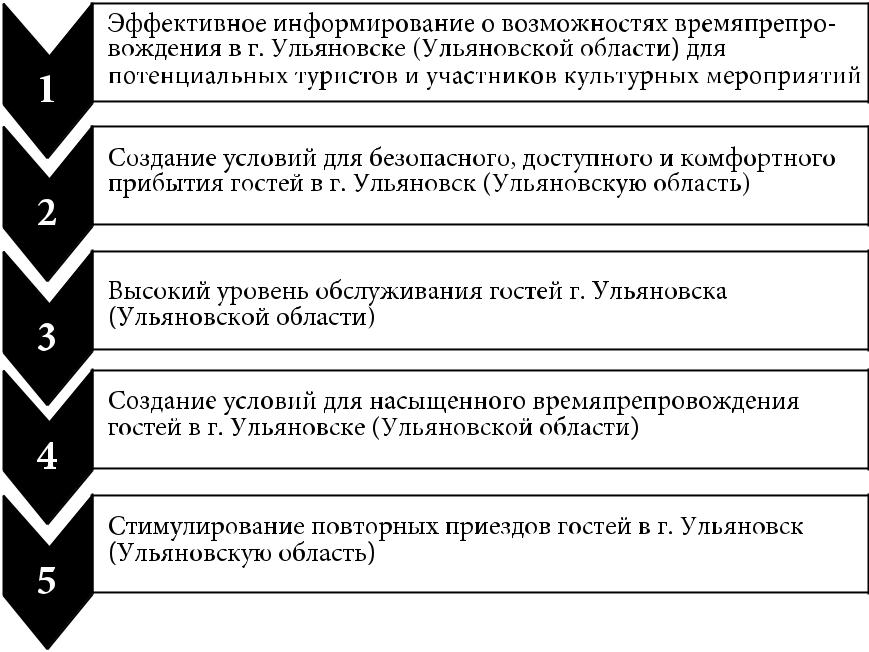 Рис. 4. Направления реализации проекта «Ульяновск – культурная столица»В связи с тем, что целью проекта является повышение уровня туристической привлекательности как города Ульяновска, так и Ульяновской области, реализацию проекта целесообразно связать с обеспечением обслуживания туристов в городе Ульяновске от их прибытия до отъезда.5.2.1. Эффективное информирование о возможностях времяпрепровождения в городе Ульяновске для потенциальных туристов и участников культурных мероприятийВ настоящее время уровень информирования потенциальных туристов о возможностях времяпрепровождения в городе Ульяновске недостаточен.                            В частности, присутствие Ульяновской области в федеральном медиапространстве в качестве серьёзного игрока, постоянно сообщающего о возможностях проведения времени на своей территории, минимизировано, не говоря о присутствии во всемирном медиапространстве. Также отсутствует описание города Ульяновска во всемирно известных путеводителях, таких как Dorling Kindersley, Michelin и других. В связи с отсутствием соответствующей медийной поддержки мероприятий, которые, безусловно, проводятся в                    городе Ульяновске ежегодно, бренд «Ульяновск – культурная столица» не закрепляется в сознании жителей России, а также ближнего и дальнего зарубежья. Скорее город Ульяновск по-прежнему ассоциируется с родиной В.И.Ленина без понимания того, каким образом потенциальный турист может повысить уровень своей осведомлённости по данному вопросу, побывав в городе Ульяновске.Таким образом, основной задачей по данному направлению следует назвать повышение уровня осведомлённости жителей России и зарубежья о культурной жизни города Ульяновска и туристических возможностях города и региона.В связи с вышеизложенным Правительству Ульяновской области, Министерству искусства и культурной политики Ульяновской области, а также профильным организациям и учреждениям Ульяновской области следует сконцентрироваться на реализации следующих мероприятий по рассматриваемому направлению:определение целевой аудитории туристов, посещающих город Ульяновск. В первую очередь, следует определить и официально зафиксировать целевые аудитории туристов, на прибытие которых ориентируется город Ульяновск, формируя все последующие инициативы, рассматриваемые в рамках настоящего проекта;обеспечение регулярных публикаций информации о городе Ульяновске                    в отечественных и зарубежных путеводителях17. Следует добиться, чтобы в широко распространённых путеводителях (к примеру, Dorling Kindersley) город Ульяновск был представлен в качестве одного из ключевых туристических направлений, которые гости России и ПФО должны увидеть и посетить в обязательном порядке, с указанием основных достопримечательностей; осуществление выборки информации о достопримечательностях города Ульяновска, в том числе на иностранных языках. По итогам определения целевой аудитории гостей города Ульяновска следует определить круг наиболее интересных для данной аудитории достопримечательностей. Именно на эти достопримечательности должен быть сделан основной упор при наличии должной информации о городе Ульяновске в качестве культурной столицы в медийном пространстве. Тексты о достопримечательностях города Ульяновска должны быть написаны профессиональными копирайтерами, а также должны быть переведены на наиболее распространённые мировые языки (английский, немецкий, испанский, китайский) профессиональными переводчиками высокого класса; обеспечение регулярных публикаций информации о городе Ульяновске на специализированых порталах в Интернете. Следует добиться, чтобы в широко распространённых онлайн-путеводителях город Ульяновск был представлен в качестве одного из самых достойных внимания для гостей мест России и ПФО;____________17Данная информация подготавливается на основе разработанных туристических маршрутов в соответствии с разделом «Создание условий для насыщенного времяпрепровождения гостей в г. Ульяновске».обеспечение эффективной обратной связи на замечания гостей, посетивших город Ульяновск. Следует обеспечить сбор отзывов туристов, побывавших в городе или области (к примеру, в гостиницах, на вокзалах и аэропортах). Собранную информацию следует систематизировать, анализировать и принимать соответствующие действия по повышению туристической привлекательности города Ульяновска; обеспечение продвижения бренда «Ульяновск – культурная столица»               в Российской Федерации и за рубежом. Следует создать эффективный бренд           города Ульяновска и осуществлять его поддержку на российских и международных площадках.5.2.2. Создание условий для безопасного, доступного                               и комфортного пребывания гостей на территории Ульяновской области В настоящее время возможности прибытия туристов из иных регионов России и (или) зарубежных стран в город Ульяновск несколько ограничены.                 С одной стороны, относительно высокая стоимость билетов на поездки                  в город Ульяновск может ограничить поток потенциальных туристов. С другой стороны, невысокое качество автомобильных дорог и относительно низкое число рейсов в город Ульяновск также могут оказаться препятствием для прибытия туристов в город Ульяновск. Также следует отметить, что в настоящее время эффективность пребывания гостей в городе Ульяновске оставляет желать лучшего. Так, прибывающие в город Ульяновск по деловым вопросам не получают информации в пути о возможностях посещения культурных достопримечательностей, как это сделано, к примеру,                           в городе Ярославле. Следовательно, сужается круг возможных посетителей культурных объектов.Таким образом, основной задачей по данному направлению следует определить необходимость повышения комфортности прибытия гостей в           город Ульяновск, а также уровня их информирования во время поездки. В связи с вышеизложенным Правительству Ульяновской области, Министерству искусства и культурной политики Ульяновской области, а также профильным организациям в Ульяновской области следует сконцентрироваться на реализации следующих мероприятий по рассматриваемому направлению:подробный анализ туристического потенциала региона; разработка базовой стратегии инфраструктурных изменений, инфраструктурных дополнений, инфраструктурных обновлений;определение задач первого шага, определение локальных брендов и продуктов;разработка стратегии «Внедрение» (создание территориального маркетингового туристского центра, бренд-стратегии, определение позиций в структуре проектной работы лидеров территориального развития, определение порядка проектной работы, структуры и графика финансового обеспечения);при переходе в стадию инфраструктурных изменений и дополнений необходимо определить организационные формы (автономная некоммерческая организация, фонды, архитектурно-планировочное управление, специальные отделы в различных департаментах и министерствах и др.), а также функциональные обязанности институтов развития городской среды: агентство по развитию территорий – формирование и продвижение крупных градостроительных проектов по инфраструктурным изменениям и дополнениям, направленным на развитие туристического потенциала. Основная роль – стратег; бюро городских проектов – градостроительные регламенты, тактический урбанизм, временные проекты, реклама, поддержка инициативных проектов городских активистов, выполнение функций заказчика по работе с объектами культурного наследия и др. Основная роль – заказчик проектов; лаборатория городских исследований – междисциплинарные исследования (социология, история, транспорт и др.), направленные на выявление проблем формирования качественной городской среды и концептуальных направлений их решения. Разработка междисциплинарных проектов и др. Основная роль – аккумулятор исходных данных; обеспечение доступной цены билетов для посещения города Ульяновска для граждан Российской Федерации и иностранных гостей. Потенциальные гости должны иметь возможность относительно дёшево и безопасно прибыть                 в город Ульяновск. В связи с этим рекомендуется стимулировать расширение маршрутной сети, ведущей в город Ульяновск, расширить пул авиационных компаний, осуществляющих полёты в город Ульяновск, приоритетно – перевозчиков из так называемого бюджетного сегмента; обеспечение безопасного и удобного достижения гостями города Ульяновска мест размещения от вокзалов и аэропортов города Ульяновска, в том числе общественным транспортом. Следует сконцентрироваться на формировании маршрутов общественного транспорта от места прибытия гостя в город Ульяновск до мест туристической привлекательности, следует также нивелировать наличие нелегальных таксистов в пользу официальных такси по типу имеющегося первого таксопарка;создание удобной и уместной навигации в городе Ульяновске. Следует создать мультиязычную (как минимум двуязычную) навигацию по городу Ульяновску в целях обеспечения быстрого ориентирования гостей на местности; открытие туристического информационного центра на вокзалах и в аэропортах города Ульяновска. На каждой потенциальной точке прибытия гостей в город Ульяновск, то есть в начале туристического маршрута, должен быть обеспечен доступ туристов и всех приезжих к бесплатным услугам по получению информации о туристических маршрутах, при этом открытие отдельных организаций необязательно (возможно взаимодействие с субъектами бизнеса).5.2.3. Высокий уровень обслуживания гостей города Ульяновска Несмотря на наличие в Ульяновской области некоторой инфраструктуры по размещению и обслуживанию гостей, ряд вопросов комфортного пребывания и отдыха туристов в городе Ульяновске требует вдумчивого решения. В целях развития кластера культурных и креативных сфер деятельности необходимо создание комплекса относительно недорогих гостиниц и хостелов в центрах культурной активности, что позволит привлечь дополнительных гостей в город Ульяновск. Следует также продолжать реализацию мероприятий по развитию сектора услуг в сфере общественного питания в городе Ульяновске. Таким образом, основной задачей по данному направлению следует определить повышение качества обслуживания в местах размещения туристов города Ульяновска.В связи с вышеизложенным Правительству Ульяновской области, Министерству искусства и культурной политики Ульяновской области, а также профильным организациям и учреждениям Ульяновской области следует сконцентрироваться на реализации следующих мероприятий по рас-сматриваемому направлению:стимулирование формирования полноценного сектора гостеприимства в части открытия гостиниц и хостелов в городе Ульяновске, особенно на туристических маршрутах, повышая при этом качество обслуживания; стимулирование формирования полноценного сектора гостеприимства в части открытия баров и ресторанов в городе Ульяновске, особенно на туристических маршрутах, экономически стимулируя при этом развитие данного сектора экономики в городе Ульяновске;стимулирование формирования полноценного сектора гостеприимства в части формирования дружелюбной общественной среды в городе Ульяновске. Следует проводить мероприятия по информированию работников сферы обслуживания по поддержанию дружелюбной атмосферы в городе и обеспечению высоких стандартов обслуживания.Создание условий для насыщенного времяпрепровождения гостей в городе УльяновскеНельзя не отметить, что в городе Ульяновске реализуется существенный комплекс мероприятий, в том числе международного уровня, в целях реализации концепции «Ульяновск – культурная столица». Таковыми мероприятиями являются: Международный культурный форум, фестиваль «Дни Европы» в городе Ульяновске, фестиваль традиционной американской музыки. Такие инициативы, безусловно, повышают известность города Ульяновска и способствуют прибытию отдельных категорий туристов. Следует всемерно поддерживать и продолжать подобную политику в целях удовлетворения потребностей жителей и потенциальных туристов Ульяновской области. Таким образом, основной задачей по данному направлению следует определить необходимость повышения разнообразия культурных программ Ульяновской области в целях удовлетворения потребностей жителей и потенциальных туристов Ульяновской области. В связи с вышеизложенным Правительству Ульяновской области, Министерству искусства и культурной политики Ульяновской области, а также профильным организациям в Ульяновской области следует сконцентрироваться на реализации следующих мероприятий по рассматриваемому направлению:формирование сети туристических маршрутов по городу Ульяновску для различных целевых групп туристов. На туристических маршрутах должна быть обеспечена мультиязычная поддержка туристов. Маршруты могут быть следующими:«Музей СССР» (культурно-исторический туризм);«Ульяновск – культурная столица» (культурный туризм);«Авиационная столица России» (культурно-исторический туризм, деловой туризм: проведение авиационных выставок);«Город семи ветров» (спортивный туризм: виндсёрфинг, кайтсёрфинг);«Красная Мекка» (культурно-политический туризм); «Красный маршрут»  (как часть маршрута): по городам Москва, Санкт-Петербург, Казань, Ульяновск (культурно-исторический туризм);«Санаторий им. В.И.Ленина курорта Ундоры», расположенного на берегу р. Волги в 40 км от города Ульяновска (лечебно-оздоровительный туризм); «Русское судоходство» (спортивный и культурный туризм: путешествие на старинных пароходах, яхтинг, гребля);обеспечение функционирования основных культурных достопри-мечательностей города Ульяновска на постоянной основе. Следует сформировать удобное время работы основных культурных достопримечательностей города Ульяновска, дабы их могли посетить бизнес-туристы; продолжение практики организации крупных, в том числе международных, культурных и иных событий в городе Ульяновске. В дополнение к проводимым в настоящее время мероприятиям, имеющим широкий резонанс, целесообразно проводить международные ярмарки, фестивали в городе Ульяновске с местным колоритом;обеспечение благоприятной общественной среды для гостей                               города Ульяновска, особенно на туристических маршрутах. Следует уделить особое внимание уровню благоустройства города Ульяновска – зимой не должно быть на тротуарах льда, а летом – пыли. Дороги к (по) местам туристических маршрутов должны быть отремонтированы и содержаться в нормативном состоянии, а фасады домов – приведены в надлежащий вид;стимулирование низовой предпринимательской инициативы в рамках развития культурных и креативных индустрий в Ульяновской области, особенно в кооперации с туристическими маршрутами Ульяновской области. МСП должно играть основополагающую роль в становлении города Ульяновска в качестве культурной столицы; подготовка профессиональных гидов, владеющих иностранными языками. В городе  Ульяновске должны быть сформированы сообщества гидов, владеющих иностранными языками стран, гости из которых являются целевой аудиторией;обеспечение туристических маршрутов сопровождением на иностранных языках. Все музеи и иные достопримечательности на туристических маршрутах должны быть обеспечены мультиязычной навигацией, печатные материалы также должны быть подготовлены на нескольких языках.Стимулирование повторных приездов гостей в город УльяновскНа текущий момент туристы, осуществившие путешествие в                     город Ульяновск, не имеют материальных и иных стимулов к совершению дополнительных поездок в город (регион). Таким образом, основной задачей по данному направлению следует определить необходимость по стимулированию туристов к неоднократным посещениям Ульяновской области. В связи с вышеизложенным Правительству Ульяновской области, Министерству искусства и культурной политики Ульяновской области, а также профильным организациям Ульяновской области следует сконцентрироваться на реализации следующих мероприятий по рассматриваемому направлению:создание программ лояльности для гостей, часто приезжающих в                      город Ульяновск, обеспечивающих скидки на проживание, питание, билеты на туристические маршруты и прочее;установление долгосрочных связей в части функционирования кластера культурных и креативных индустрий в городе Ульяновске. Следует стимулировать взаимодействие организаций создающегося кластера культурных и креативных индустрий в Ульяновской области с подобными организациями в иных субъектах Российской Федерации и за рубежом. Следует стимулировать организацию конференций, встреч, семинаров именно в городе Ульяновске с целью обеспечения роста туристического притока.5.2.6. Ожидаемый эффект от реализации проекта                                  «Ульяновск – культурная столица»Реализация проекта «Ульяновск – культурная столица» с ориентацией в том числе на внешнего потребителя, туриста, позволит создать дружелюбную среду для вновь прибывающих путешественников в Ульяновскую область.  Таким образом, местные жители от данного взаимодействия будут выигрывать за счёт проведения новых мероприятий, благоустройства общественных зон, организации туристских маршрутов, развития МСП и создания новых рабочих мест.5.3. Актуализация проекта «Ульяновск – авиационная столица»История проекта «Ульяновск – авиационная столица»В соответствии со Стратегией социально-экономического развития Ульяновской области до 2020 года, утверждённой Правительством Ульяновской области в 2008 году, авиационная промышленность и воздушный транспорт определены как одни из наиболее приоритетных отраслей в экономике региона. В 2008 году был подготовлен и запущен в реализацию проект «Ульяновск – авиационная столица», призванный координировать усилия по развитию сформировавшегося на территории Ульяновской области кластера организаций авиационной промышленности и воздушного транспорта. Целью проекта является развитие авиационной промышленности Ульяновской области, в том числе создание условий для привлечения инвесторов в авиационный кластер (включая резидентов ПОЭЗ), развитие инфраструктуры авиационной промышленности, создание системы обеспечения организаций авиационной промышленности квалифицированными кадрами. В актуализированной редакции Стратегии авиационная промышленность сохранила свой статус одной из важнейших отраслей экономики Ульяновской области, которая должна стать локомотивом инновационного роста в долгосрочной перспективе. Но в рамках исследований, проводившихся в целях актуализации Стратегии, установлены необходимость и целесообразность включения в обновлённую версию Стратегии и программы «Ульяновск – авиационная столица» воздушного транспорта и обслуживающих отраслей, таких как техническое обслуживание и ремонт оборудования (далее – ТОиР) и подготовка кадров (лётного и технического персонала). Комплекс отраслей авиационной промышленности и воздушного транспорта является безусловным приоритетом при реализации Стратегии в части инновационного социально ориентированного развития экономики региона.В 2009-2013 годы благодаря усилиям Правительства Ульяновской области были достигнуты ощутимые успехи в развитии авиастроительного кластера и продвижении бренда «Ульяновск – авиационная столица» на российском и мировом уровнях. Главным успехом стала победа в конкурсе на организацию первой в России ПОЭЗ18, которая за счёт обеспечения выгодных условий для российского и международного бизнеса привлекательна для зарубежных инвестиций в авиационную инфраструктуру, науку и промышленность. В настоящее время резидентами ПОЭЗ уже стали окрытое акционерное общество «Авиационный завод «Витязь» (производство и техническое обслуживание самолётов DHC-6 Twin Otter), общество с ограниченной _____________18ПОЭЗ на территории Ульяновской области создана в соответствии с постановлением Правительства Российской Федерации от 30.12.2009 № 1163 «О создании на территории Ульяновской области портовой особой экономической зоны».ответственностью «Волга-Днепр Техникс Ульяновск» (техническое обслуживание и ремонт авиационной техники), общество с ограниченной ответственностью «ФЛ Техникс Ульяновск» (техническое обслуживание и ремонт авиационной техники), общество с ограниченной ответственностью «ААР Рус» (логистические услуги), общество с ограниченной ответственностью «ИнтерАвионика» (производство, ремонт, техническое обслуживание и модернизация авиационной техники и других комплектующих изделий), закрытое акционерное общество «ПромТех Ульяновск» (создание производства самолётных электрических кабелей) и другие компании. Международный авиатранспортный форум (МАТФ) впервые был проведён в 2011 году и стал одним из важнейших событий в российской авиационной промышленности. В 2011 году началась комплексная реконструкция аэровокзала аэропорта Ульяновск им. Н.М. Карамзина (ULV) с привлечением средств областного бюджета и внебюджетных источников. После завершения основной части работ по реконструкции в начале 2014 года пропускная способность терминального комплекса возросла со 120 до 240 пассажиров в час (теоретическая максимальная пропускная способность –            700 тыс. пассажиров в год). Правительством Ульяновской области в рамках имеющихся полномочий оказывалась административная поддержка участникам авиационного кластера, предоставлялись налоговые льготы, осуществлялось финансовое обеспечение проектов из средств областного бюджета. Таким образом, за рассматриваемый период Ульяновская область зарекомендовала себя одним из ведущих центров российского авиастроения, а авиационный кластер был признан официальным членом Европейского партнёрства аэрокосмических кластеров. При актуализации Стратегии были учтены достигнутые результаты и сформирована обновлённая программа, включающая в себя актуализированный комплекс целей ИОГВ и перечень мероприятий по реализации Стратегии. Также Стратегия синхронизирована с положениями федеральной целевой программы «Развитие транспортной системы России (2010-2020 годы)»19, государственной программы Ульяновской области «Формирование благоприятного инвестиционного климата в Ульяновской области» на                  2014-2018 годы20 (подпрограмма «Ульяновск – авиационная столица») и Программы развития инновационного территориального кластера «Консорциум «Научно-образовательно-производственный кластер «Ульяновск-Авиа».Авиационный кластер на территории Ульяновской области состоит из трёх основных компонентов: авиационная промышленность, воздушный транспорт и образовательная деятельность (рис. 5). Каждый из компонентов, в свою очередь, подразделяется на несколько подкомпонентов, взаимодействующих между собой и с подкомпонентами соседних отраслей._______________19 Утверждена постановлением Правительства Российской Федерации от 05.12.2001           № 848 (в редакции постановления Правительства Российской Федерации от 15.05.2014                 № 445).20 Утверждена постановлением Правительства Ульяновской области от 11.09.2013                № 37/417-П.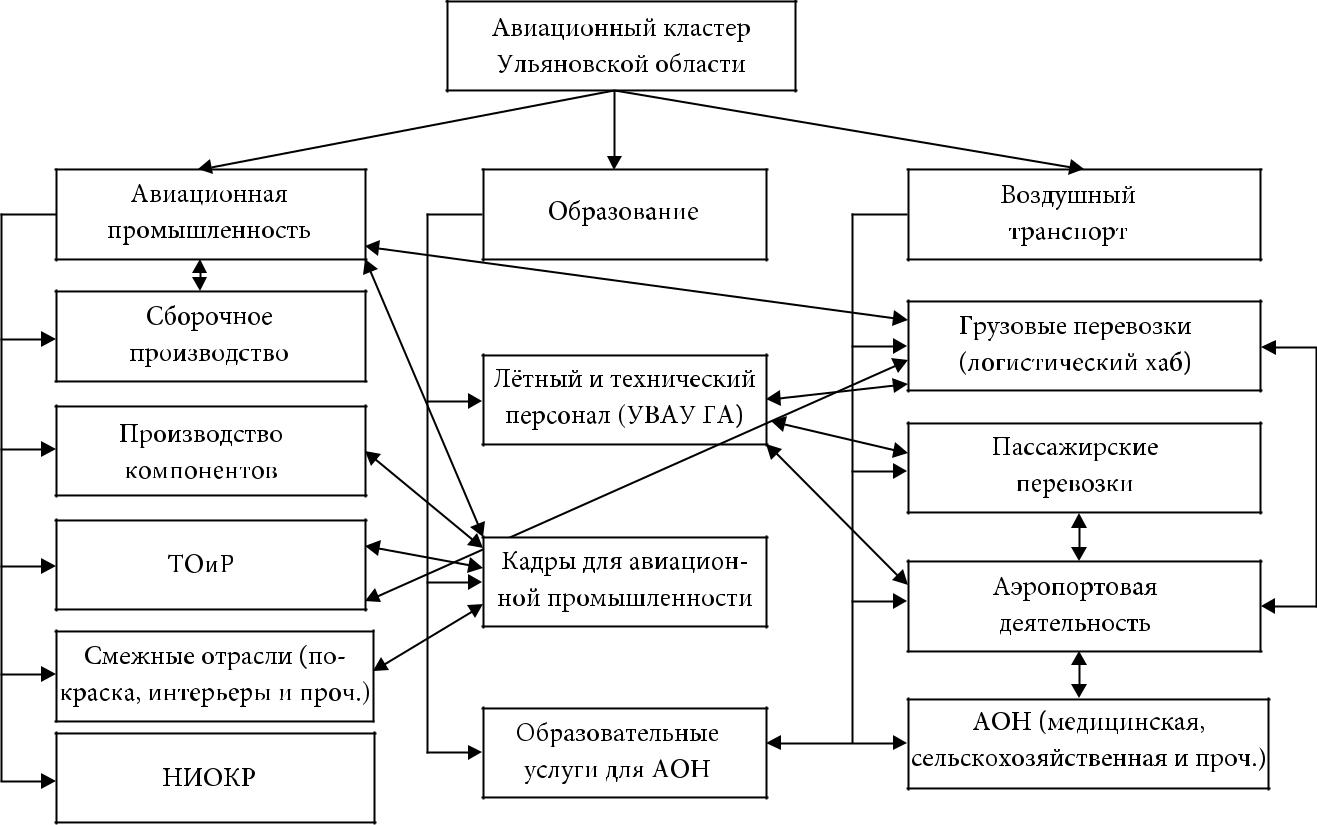 Рис. 5. Перспективная структура авиационного кластера в Ульяновской области.Настоящий проект направлен на всестороннее сбалансированное развитие каждого из компонентов в той части, которая находится в сфере полномочий ИОГВ Ульяновской области.Авиационная промышленность и ТОиРВ 2009 году был юридически институционализирован кластер авиацион- ной промышленности на территории Ульяновской области, принята Программа развития инновационного территориального кластера «Консорциум «Научно-образовательно-производственный кластер «Ульяновск-Авиа»). В состав организаций кластера «Консорциум «Научно-образовательно-производственный кластер «Ульяновск-Авиа» вошли закрытое акционерное общество «Авиастар-СП» (далее – ЗАО «Авиастар-СП») (производство и ремонт авиационной техники), открытое акционерное общество «Ульяновское конструкторское бюро приборостроения» (разработка и изготовление приборного оборудования для авиационной техники, гидроэнергетики, медицинского оборудования), открытое акционерное общество «Утёс» (изготовление авиационных приборов и систем), открытое акционерное общество «Спектр-Авиа» (окраска воздушных судов), открытое акционерное общество «Авиакомпания Волга-Днепр» (перевозки грузов воздушным транспортом), закрытое акционерное общество «АэроКомпозит Ульяновск» (разработка и производство деталей из полимерных и композиционных материалов), закрытое акционерное общество «Симбирская литейная компания» (производство композитных материалов на основе сплавов из алюминия) и другие предприятия. Всего в состав участников кластера на сегодняшний день входят более 80 организаций, обеспечивая высокий уровень вертикальных и горизонтальных связей в кластере. Организациями-координаторами кластера являются: АО «Корпорация развития Ульяновской области» и автономная некоммерческая организация «Центр кластерного развития Ульяновской области». Основные направления реализуемых технологий и выпускаемой продукции:гражданское крупное и малое авиастроение, производство инновационной авионики, производство композиционных материалов для авиастроения, международные и внутрироссийские грузоперевозки; НИОКР в области авиационных материалов и технологий производства для авиации, сервисный блок для коммерциализации разработок, аэропортовые услуги, сервисный блок услуг для авиастроительного комплекса, сервисный блок услуг для эксплуатантов, инфраструктура портовой зоны для авиации и логистики. Сильной стороной кластера является развитая профильная инфраструктура, в том числе федеральная ПОЭЗ, Ульяновский наноцентр21, аэропорт «Ульяновск-Центральный», международный аэропорт «Ульяновск-Восточный». В рамках программы развития кластера планируется создать центр компетенций по металлическим композитам, универсальный индустриальный парк в ПОЭЗ, центр компетенций по полимерным композитам, учебно-лабораторную базу для обучения специалистов и проч. Реализация программы развития кластера позволит к 2016 году увеличить количество организаций – участников кластера до 241, объём производства                                  до 250 млрд. рублей, выработку на одного занятого до 6,76 млн. руб./чел. Сумму налогов, уплачиваемых в бюджеты всех уровней, планируется увеличить до 37,5 млрд. рублей. Основными проектами в рамках реализации проекта «Ульяновск – авиационная столица» в части авиационной промышленности и технического обслуживания воздушных судов будут являться:проект «Универсальный индустриальный парк в ПОЭЗ» (создание универсального индустриального парка для обслуживания резидентов и клиентов особой экономической зоны портового типа. Наличие парка позволит значительно увеличить количество резидентов ПОЭЗ и привлечь субъектов МСП в кластер);проект «Центр компетенций по металлическим композитам» (создание отраслевого центра компетенции по разработке технологий быстрого прототипирования и производства металлических композитных сплавов и изделий на основе металлов; проект «Центр компетенции по полимерным композитам» (создание _______________21 Общество с ограниченной ответственностью «Ульяновский Центр Трансфера Технологий» (Ульяновский наноцентр).отраслевого центра компетенции по разработке технологий быстрого прототипирования и производства полимерных композитных сплавов и изделий на основе полимерных композитов из углеродного волокна);проект «Система информационной поддержки жизненного цикла ВС»  (внедрение интегрированной автоматизированной системы информационной поддержки жизненного цикла воздушных судов (вторая очередь внедрения). Во второй очереди планируется интеграция информационных систем всех участников процесса).Среди объективных факторов, существенно сдерживающих формирование и развитие авиационной промышленности в Ульяновской области и снижающих ожидаемый эффект от реализации проекта, выделяются следующие:прямая зависимость развития авиационной промышленности от федеральных органов государственной власти;фактическое отсутствие крупных инвесторов и заказчиков; слабая внутренняя и внешняя производственная кооперация организаций, входящих в авиационный кластер; прекращение после 2009 года серийного производства авиационной техники на ЗАО «Авиастар-СП».Для обеспечения устойчивого развития авиационной промышленности в Ульяновской области целесообразно провести следующие мероприятия:стимулировать развитие различных форм договорных связей и отношений ЗАО «Авиастар-СП» с промышленными организациями других отраслей промышленности в Ульяновской области и других регионов страны; организовать в системе авиационной промышленности в Ульяновской области формирование интегрированных структур различных организационно- правовых форм и видов деятельности; оказать при необходимости целевую финансовую поддержку родственным отраслям экономики, обеспечивающим стабильную работу головного предприятия; лоббировать интересы авиационной промышленности в Ульяновской области в федеральных структурах власти; способствовать появлению на территории Ульяновской области новых сборочных производств авиационной техники иностранной и отечественной разработки (региональная авиация, авиация общего назначения (далее – АОН)         в целях диверсификации портфеля заказов поставщиков компонентов на территории региона и снижению зависимости от производственных циклов ЗАО «Авиастар-СП».Одним из основных направлений развития авиационной промышленности в мире в последние десятилетия стало разделение ролей финальных интеграторов, интеграторов (поставщиков) 1-го уровня и поставщиков 2-4-го уровней. К первым относятся такие компании, как Boeing или Airbus, занимающиеся разработкой, интеграцией и финальной сборкой воздушных судов. Ко вторым относятся такие компании, как Hamilton, Rockwell Collins и Safran, занимающиеся разработкой и производством основных комплексов и систем воздушных судов. При этом интеграторы (поставщики) 1-го уровня играют всё большую роль и во всё большей степени определяют развитие рынка авиастроения в целом.В связи с этим перспективным направлением развития кластера «Ульяновск-Авиа» может стать целенаправленная поддержка производства комплектующих изделий, для чего Правительству Ульяновской области необходимо: способствовать развитию в кластере интегрированных поставщиков компонентов 1-2-го уровней, которые в начальном периоде осуществляли поставки на сборочные производства в рамках кластера (региональная авиатехника и АОН), а впоследствии вышли на российский и мировой рынок покупных комплектующих изделий; способствовать развитию МСП в сегменте производства комплектующих 4-5-го уровней, в том числе за счёт предоставления налоговых льгот, создания фонда льготного кредитования и иных мер стимулирования деловой активности.Из средств областного бюджета может осуществляться финансовое обеспечение (софинансирование) реализации следующих мероприятий в рамках поддержки инновационной деятельности МСП в авиационной промышленности:предоставление субсидий организациям областной инновационной инфраструктуры на компенсацию затрат, связанных с оказанием поддержки субъектам МСП, осуществляющим инновационную деятельность в авиационной промышленности; предоставление субсидий (грантов) победителям конкурсов, проводимых на территории Ульяновской области совместно с Российским фондом фундаментальных исследований и Российским гуманитарным научным фондом; предоставление субсидий (грантов) на конкурсной основе для софинансирования исследований и прикладных разработок по приоритетным направлениям научно-технической деятельности в Ульяновской области;предоставление субсидий субъектам МСП, являющимся юридическими лицами и осуществляющим инновационную деятельность в авиационной промышленности, в целях возмещения части затрат, связанных с осуществлением НИОКР, сертификацией и патентованием; размещение в СМИ информационных материалов по развитию инновационной деятельности; организация участия делегаций Ульяновской области в инновационных форумах, выставках, ярмарках, салонах и других мероприятиях; создание аналитической системы мониторинга инновационной деятельности в Ульяновской области на основе интернет-платформы; организация и проведение обучающих семинаров, курсов, тренингов для субъектов МСП, осуществляющих инновационную деятельность в авиационной промышленности; обучение и повышение квалификации работников организаций, осуществляющих на территории Ульяновской области деятельность по направлениям развития инновационной деятельности в авиационной промышленности и введения в хозяйственный оборот объектов интеллектуальной собственности.Перевозки пассажиров и грузов воздушным транспортом. Мультимодальный транзитРегулярные и нерегулярные пассажирские и грузовые перевозки коммерческой гражданской авиации в Ульяновской области осуществляются через два аэропорта, расположенных рядом с городом Ульяновском.Аэропорт «Ульяновск-Центральный им. Н.М.Карамзина» (ULV) (далее – «Ульяновск-Центральный») расположен в 9 км юго-западнее центра города, 
в 3 км южнее села Баратаевка. Оборудован искусственными взлётно-посадочными полосами класса А размерами 3826 × 60 м (цементобетон, армобетон). Пассажирский терминал реконструирован в 2011-2014 годах, пропускная способность составляет 240 пасс./час. Аэропорт сертифицирован для приёма воздушных судов Airbus A320-200, Boeing 737-500 и классом ниже. В настоящее время из аэропорта выполняются все регулярные пассажирские перевозки на внутренней воздушной линии (далее – ВВЛ) из ульяновского авиаузла. Эксплуатант – открытое акционерное общество «Аэропорт Ульяновск» (100 процентов акций принадлежат Ульяновской области). Международный аэропорт Ульяновск-Восточный (ULC) (далее – «Ульяновск-Восточный») расположен на левом берегу р. Волги в 28 км к северо-востоку от центра города. Оборудован искусственной взлётно-посадочной полосой  класса А размерами 5100 × 106 м (армобетон). Способен принимать все типы воздушных судов без ограничения по массе. В настоящее время из аэропорта выполняются все международные авиаперевозки, что связано с наличием пункта пропуска через государственную границу Российской Федерации. Эксплуатант – обособленное структурное подразделение ЗАО «Авиастар-СП».Несмотря на формально избыточную систему из двух гражданских аэропортов, их рыночные ниши не пересекаются, что создаёт условия для устойчивой работы. Из аэропорта «Ульяновск-Центральный» выполняются регулярные внутренние пассажирские рейсы, также он служит базой для учебных полётов федерального государственного бюджетного образовательного учреждения высшего профессионального образования                    «Ульяновское высшее авиационное училище гражданской авиации (институт)» (далее – УВАУ ГА). Из аэропорта «Ульяновск-Восточный» выполняются нерегулярные международные пассажирские рейсы, грузоперевозки на специализированных воздушных судах, он является аэродромом экспериментальной авиации (ЗАО «Авиастар-СП») и местом базирования подразделений Военно-воздушных сил Российской Федерации. Среди направлений перевозки пассажиров доминируют аэропорты Московского авиационного узла, на которые приходится свыше 85 процентов суммарного пассажиропотока, что связано с преобладанием деловых пассажиров (в том числе государственных и муниципальных служащих), а также неразветвлённой маршрутной сетью из города Ульяновска (Московский авиационный узел используется как трансфертный пункт), что в целом характерно для многих субъектов Российской Федерации. В настоящее время из аэропорта «Ульяновск-Центральный» осуществляются регулярные рейсы в Москву (аэропорты Внуково и Домодедово; суммарно 25 рейсов в неделю), в город Екатеринбург (4 рейса в неделю), в город Симферополь (3 рейса в неделю). Все рейсы выполняются на региональных воздушных судах ATR-72 и CRJ-100/200, но в даты с пиковыми пассажиропотоками открытое акционерное общество «Авиакомпания «ЮТэйр» дополнительно привлекает среднемагистральные самолёты Boeing 737-500. В рамках Приволжской программы субсидирования региональных маршрутов выполняются рейсы на маловместительных самолётах Cessna 208B и Pilatus PC-12 в города Нижний Новгород, Уфу, Саратов и Пермь (суммарно 13 вылетов в неделю). Исключая региональную программу, регулярные перевозки выполняют всего две авиационные компании, из которых только открытое акционерное общество «Авиакомпания «ЮТэйр» входит в большую четвёрку российских авиаперевозчиков. Из аэропорта «Ульяновск-Восточный» выполняются нерегулярные (чартерные) пассажирские международные рейсы в города Анталья (два перевозчика), Ираклион (один перевозчик) и Салоники (один перевозчик) с суммарной частотой 14-18 вылетов в месяц в высокий сезон (около 4 вылетов в неделю). Все рейсы выполняются на среднемагистральных воздушных судах Airbus A320, Airbus A321 и Boeing 737–800. Суммарный пассажиропоток ульяновских аэропортов в 2013 году составил около 160 тыс. человек, увеличившись к 2009 году в 2,7 раза. В том числе международный пассажиропоток составил 13,1 тыс. человек. К 2030 году пассажиропоток ульяновских аэропортов может увеличиться до 300-500 тыс. человек в зависимости от темпов экономического роста, колебания валютных курсов и действия иных факторов, оказывающих негативное и позитивное влияние на спрос на услуги воздушного транспорта. Развитие перевозок грузов воздушным транспортом должно быть ускорено с учётом реализации проекта «Универсальный индустриальный парк» в ПОЭЗ, что позволит последовательно развивать отрасль логистики, которая является одним из приоритетов развития экономики Ульяновской области в долгосрочном периоде в соответствии со Стратегией. Несмотря на то, что в Ульяновской области зарегистрирована одна из наиболее крупных компаний в сфере воздушных перевозок грузов (группа компаний «Волга-Днепр»), данное направление в регионе фактически ограничивается лишь деятельностью данной организации либо разовыми перевозками. Выстроенная на современном уровне логистическая инфраструктура фактически отсутствует. Грузооборот аэропорта «Ульяновск-Восточный» в 2013 году составил 3,72 тыс. т, в том числе транзитный – 3,2 тыс. т (86 процентов), что ставит его на 32-е место среди российских аэропортов. Отметим следующие особенности воздушного транспорта в Ульяновской области: наличие в городе Ульяновске двух аэропортов, задействованных в коммерческих (пассажирских и грузовых) операциях; данные аэропорты имеют различную ведомственную принадлежность и занимают непересекающиеся рыночные ниши; объём проникновения воздушного транспорта в Ульяновской области ниже среднероссийского (0,13 авиаперелёта в год на душу населения в сравнении с 0,6); рейсы в Москву (85 процентов суммарного пассажиропотока) выполняют всего два перевозчика, что приводит к ограничению конкуренции; также выполняются регулярные рейсы в шесть городов Российской Федерации (из них четыре в ПФО) и нерегулярные рейсы в три пункта за рубежом; свыше 85 процентов грузопотоков являются транзитными, что свидетельствует об использовании города Ульяновска как транспортно-логистического центра (хаба), но суммарный объём грузоперевозок остаётся небольшим (32-е место в России). В среднесрочной перспективе с учётом проведённой реконструкции пассажирского терминала аэропорта «Ульяновск-Центральный» и запланированной на 2015-2016 годы реконструкции его аэродромной инфраструктуры сохранится целесообразность одновременной эксплуатации обоих аэропортов.На перспективу до 2030 года в целях развития коммерческих гражданских (грузовых и пассажирских) перевозок воздушным транспортом через аэропорты в Ульяновской области необходимо решить следующие задачи:совместно с Федеральным агентством по обустройству государственной границы Российской Федерации оборудовать пункт пропуска через государственную границу Российской Федерации в аэропорту «Ульяновск-Центральный» с целью концентрации в нём всех коммерческих пассажирских операций;провести реконструкцию аэродромной инфраструктуры аэропорта «Ульяновск-Центральный» (реконструкция взлётно-посадочной полосы с искусственным покрытием, рулёжных дорожек, мест стоянок воздушных судов, строительство патрульной дороги и ограждения аэродрома);разработать и реализовать программу софинансирования (частичного субсидирования) из средств областного бюджета раскатки регулярных внутренних линий немосковского направления (в города Санкт-Петербург и Сочи) в целях привлечения новых авиаперевозчиков и расширения маршрутной сети; создать условия для перевода регулярных транзитных грузоперевозок         (в том числе общества с ограниченной ответственностью «Авиакомпания ЭйрБриджКарго», входящего в группу компаний «Волга-Днепр») из Московского авиационного узла в аэропорт «Ульяновск-Восточный», в том числе путём частичного субсидирования деятельности аэропорта совместно с ЗАО «Авиастар-СП» и открытым акционерным обществом «Объединенная авиастроительная корпорация». Целевым сценарием развития аэропортов в Ульяновской области является их следующая специализация:аэропорт «Ульяновск-Центральный» – пассажирские перевозки, в том числе международные, использование аэропорта в учебных целях УВАУ ГА; аэропорт «Ульяновск-Восточный» – экспериментальная авиация, государственная авиация, перевозки грузов воздушным транспортом. Несмотря на то, что грузовые операции через аэропорт «Ульяновск-Восточный» носят и будут носить в будущем преимущественно транзитный характер, что связано с ограниченным спросом на грузоотправления и грузополучения в Ульяновской области и близлежащих регионах, целесообразно рассмотреть возможность формирования на его базе мультимодального логистического центра, в перспективе носящего международный характер. Принципиальная схема организации мультимодального транспортно-логистического узла представлена на рис. 6.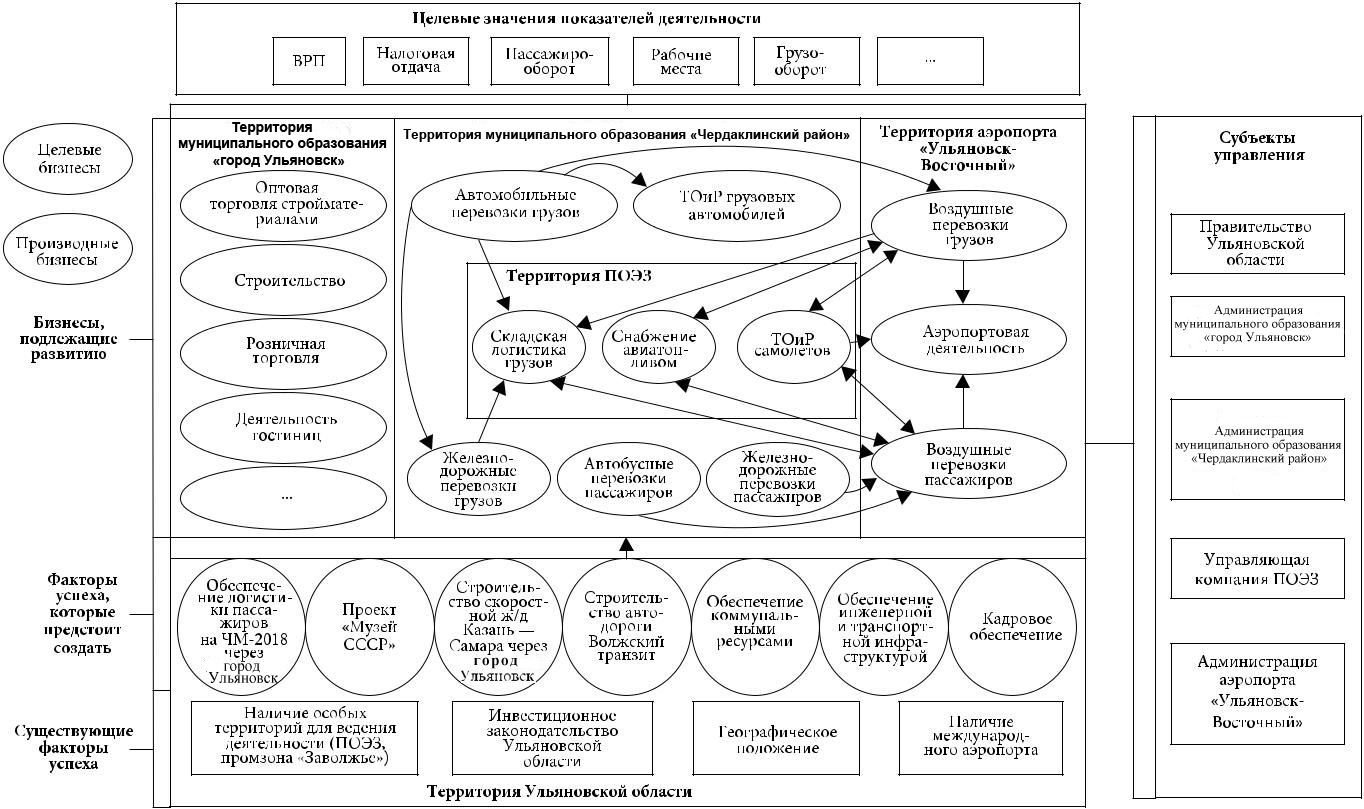 Рис. 6. Принципиальная структура и взаимодействие компонентов грузового/грузопассажирского хаба в Ульяновской области (материал предоставлен ПОЭЗ).Аэропорт «Ульяновск-Восточный» станет центром для перераспределения входящего грузопотока по наземным видами транспорта по Ульяновской области и другим центрам ПФО. Перспективным направлением деятельности узла является мультимодальный транзит на направлении Европа – Восточная или Южная Азия, при котором европейский сегмент будет выполняться автомобильным или железнодорожным транспортом (в целях сокращения издержек), а азиатское плечо – воздушным транспортом.Основные мероприятия по созданию мультимодального логистического центра на территории ПОЭЗ:работы по проектированию и строительству мультимодального логистического центра на территории ПОЭЗ, а также сопутствующей инфраструктуры;определение перечня товаров, целесообразных для осуществления логистических операций в Ульяновской области;создание условий для функционирования в Ульяновской области компаний, осуществляющих логистические операции;создание специальных условий для переработки (включая минимизацию отходов) и хранения (склады с контролируемым микроклиматом, специальное оборудование, газовые камеры и т.п.);обеспечение особых льготных условий для создания организаций в сфере логистики для возмещения части затрат, связанных с уплатой процентов по кредитам, полученным в целях реализации инвестиционных проектов; обеспечение особых льготных условий для создания организаций в сфере логистики для возмещения части затрат, связанных с подготовкой персонала в целях реализации инвестиционных проектов;формирование инфраструктуры, благоприятной для создания организаций сферы логистики, осуществляющих транспортировку грузов воздушным транспортом. В связи со значительным масштабом проекта Правительству Ульяновской области целесообразно привлечь к его реализации крупнейшие компании.Необходимо уделять внимание развитию малой авиации для выполнения авиационных работ и авиации общего назначения. АОН при удачном стечении обстоятельств (которое включает либерализацию федерального законодательства в части владения и эксплуатации воздушных судов) может стать одной из точек роста авиационного кластера Ульяновской области. С целью развития авиации общего назначения Правительству Ульяновской области необходимо:способствовать развитию санитарной авиации, в том числе посредством приобретения воздушных судов за счёт средств областного бюджета и обустройства вертолётных площадок неподалёку от аварийно опасных участков автомобильных дорог; создать условия для возрождения деятельности сельскохозяйственной авиации; способствовать развитию авиации общего назначения, в том числе авиационного туризма и парашютного спорта.Авиационное образование и НИОКРВажным функциональным блоком Ульяновского авиационного кластера, формирующим существенную часть инновационного потенциала региона, является научно-образовательный блок организаций Ульяновского авиационного кластера.Основные научные и образовательные организации Ульяновского авиационного кластера и их компетенции представлены в таблице 38.Таблица 38Образовательные и научные организации Ульяновского авиационного кластераУВАУ ГА, несомненно, является одном из лидирующих отраслевых высших учебных заведений в российской гражданской авиации. В настоящее время в нём обучаются свыше 1000 курсантов, а выпуск в 2014 году составил около 200 человек. Однако подавляющая часть выпускников УВАУ ГА трудоустраивается за пределами Ульяновской области, что снижает потенциальный синергетический эффект авиационного кластера. Тем не менее образовательная деятельность (а в будущем, вероятно, и экспорт образовательных услуг через массовое обучение иностранных граждан) является важной имиджевой составляющей Ульяновского авиационного кластера. Одновременно Правительство Ульяновской области должно содействовать развитию профильного высшего и профессионального образования, востребованного внутри сформировавшегося авиационного кластера, в том числе в сфере проведения НИОКР, технического обслуживания воздушных судов, управления производством и прочее.Перспективным направлением может стать формирование на территории Ульяновской области конкурентоспособного центра обучения пилотов авиации общего назначения, чему должно способствовать предполагаемое открытие в ПОЭЗ финальной сборки воздушных судов для авиации общего назначения. Определённой проблемой является несбалансированность объёмов выпуска учебными заведениями высшего, среднего и начального профессионального образования: на одного выпускаемого специалиста с начальным профессиональным образованием приходится 2,5 специалиста со средним,        и 5 – с высшим образованием. Следствием является значительный дефицит рабочих специальностей, покрывать который предполагается за счёт переучивания. В то же время существует профицит выпускников с высшим образованием, который компенсируется низким уровнем закрепления молодых специалистов на предприятиях авиационной отрасли. В рамках имеющихся полномочий Правительство Ульяновской области должно обеспечить совершенствование структуры, содержания и материально-технической базы профильных высших учебных заведений авиационного кластера, в том числе развитие среднего профессионального образования в области производства летательных аппаратов.В рамках реализации проекта «Ульяновск – авиационная столица» должен быть реализован проект «Учебно-лабораторная база для обучения специалистов», который предусматривает организацию комплексной учебно-лабораторной базы для обучения специалистов по технической эксплуатации летательных аппаратов и двигателей. Создание такой базы позволит открыть две новые специальности и проводить подготовку 175 квалифицированных специалистов авиационно-технического персонала в год. Важным моментом является интеграция учебных заведений, к примеру, расположенных на соседних площадках открытого акционерного общества  «Ульяновский научно-исследовательский институт авиационной технологии и организации производства» и областного государственного бюджетного образовательного учреждения среднего профессионального образования «Ульяновский технический колледж», что позволит предлагать более гибкие образовательные программы и тем самым повышать привлекательность и конкурентоспособность образовательной составляющей кластера. Способствовать развитию авиационного образования и подготовке высококвалифицированных профильных специалистов для функционирования Ульяновского авиационного кластера может государственная поддержка в виде предоставления субсидий из средств областного бюджета организациям на обучение, подготовку и переподготовку персонала (в том числе и за рубежом), на компенсацию затрат на выплаты повышенных стипендий студентам, обучающимся по целевым специальностям; на оплату студентам целевых специальностей и работникам отрасли обучения и стажировок за рубежом; на компенсацию затрат на поиск и привлечение работников с опытом управления глобальными компаниями.Результатом реализации проекта «Ульяновск – авиационная столица» должно стать сбалансированное развитие авиационного кластера в Ульяновской области и комплексное повышение уровня компетенций его участников (таблица 39).Таблица 39Текущий и планируемый уровень развития компетенцийорганизаций в Ульяновской областиОсновные направления содействия развитию Ульяновского авиационного кластера, реализуемые органами государственной власти Ульяновской области: лоббирование интересов авиационного кластера на федеральном уровне, в том числе в целях обеспечения его присутствия в профильных государственных программах развития и федеральных целевых программах;реализация комплекса мер (с привлечением софинансирования из средств федерального бюджета) по социальной, кадровой, образовательной, жилищной поддержке специалистов авиации;содействие институциональному развитию авиационного кластера, а также деятельности по стратегическому планированию развития Ульяновского авиационного кластера;развитие механизмов поддержки проектов, направленных на повышение конкурентоспособности организаций  Ульяновского авиационного кластера и содействие эффективности их взаимодействия;повышение эффективности системы профессионального образования, содействие развитию сотрудничества между предприятиями и образовательными организациями;осуществление целевых инвестиций в развитие инженерной и транспортной инфраструктуры, жилищное строительство, реализуемое с учётом задач развития Ульяновского авиационного кластера; осуществление целевых инвестиций (с привлечением софинансирования из средств федерального бюджета) в развитие инфраструктуры наземного транспорта (автомобильного, железнодорожного) и внутреннего водного транспорта в целях формирования мультимодального транспортно-логистического узла; предоставление налоговых льгот в соответствии с законодательством; минимизация административных барьеров.В целях активизации развития кластера в полной мере должен быть использован потенциал ПОЭЗ, связанный с финансовым обеспечением развития инфраструктуры, осуществляемым из бюджетных источников, а также льготным налоговым режимом и обеспечиваемым привлечением «якорных» резидентов – крупных компаний, конкурентоспособных на отечественном и мировом рынках, выступающих в качестве ядра развивающихся кластеров.В рамках реализации государственной программы Ульяновской области «Формирование благоприятного инвестиционного климата в Ульяновской области» на 2014-2018 годы прогнозный объём бюджетных ассигнований из средств областного бюджета на финансовое обеспечение проекта «Ульяновск – авиационная столица» составит 110,4 млн. рублей.Роль и место Ульяновской области  в Чемпионате мира по футболу 2018 года21-й Чемпионат мира пройдёт в 11 городах Российской Федерации. Волжский кластер включает такие города, как Казань (224 км), Самара (234 км), Саранск (230 км), Нижний Новгород (590 км). Целью Ульяновской области является максимизация посещения туристами Ульяновской области во время проведения Чемпионата мира по футболу 2018 года. Одним из средств достижения данной цели является создание условий для выбора города Ульяновска в качестве базы подготовки команд – участниц Чемпионата мира по футболу 2018 года. В таблице 40 приведено целевое значение показателя, характеризующего планируемую динамику по достижению цели.Таблица 40Целевое значение показателя, характеризующего достижениецели Ульяновской области в сфере участия Ульяновской области в Чемпионате мира по футболу 2018 годаСтратегическими вызовами Ульяновской области являются необходимость стимулирования ускоренного развития сферы туризма, туристской инфраструктуры в Ульяновской области, а также необходимость развития скорости и комфорта внутри- и межтранспортного сообщения. Ключевым направлением реализации проекта является развитие совместных с городами Саранск, Самара, Казань туристических маршрутов, направленных на включение туристических объектов города Ульяновска и Ульяновской области в маршруты передвижения болельщиков. Для этого должны быть предприняты действия, направленные на развитие туристско-рекреационного комплекса Ульяновской области, модернизацию межрегиональной транспортной инфраструктуры, развитие зон приграничного сотрудничества, а также комплекс мероприятий по благоустройству города Ульяновска.Будет реализован специальный проект по качественному преобразованию городской среды методами тактического урбанизма на период проведения Чемпионата мира по футболу 2018 года (стрит-арт, оформление заборов и фасадов зданий, временные проекты, оформление витрин, приведение в порядок наружной рекламы, многоязычная (русский, английский, испанский, французский, немецкий) навигация, музыкальное оформление города, передвижная торговля, Поп-Арт кафе, ночное освещение и многое другое). Отдельным пунктом необходимо включить проведение в этот период Красного карнавала – развлекательного праздничного мероприятия, способного привлечь большое количество туристов. Будут определены инструменты и организационные формы (институты развития), необходимые для выполнения как всего комплекса мероприятий, так и мероприятий, связанных с тактическим урбанизмом. Будут внедрены следующие инструменты развития комплекса мероприятий по участию Ульяновской области в Чемпионате мира по футболу 2018 года: обучающие программы; художественные регламенты оформления рекламы; интернет-ресурсы прикладного характера; специальные муниципальные программы; информационные адресные пакеты для местных предпринимателей и городских сообществ; привлечённые консультанты; программы банковского кредитования; мониторинг.Будут сформированы следующие институты развития мероприятий, связанных с тактическим урбанизмом: лаборатории, бюро городских проектов; ассоциации городских сообществ; рабочие межведомственные группы; фонды развития городской среды; междисциплинарные команды; ГЧП; интернет-ресурсы на основе краудсорсинга и краудфандинга. Достижение цели будет обеспечиваться также путём реализации комплекса следующих мероприятий: развитие туристических маршрутов в Ульяновской области для целевой аудитории болельщиков, потенциально останавливающихся в Ульяновской области на период Чемпионата мира по футболу 2018 года; модернизация транспортной инфраструктуры с целью обеспечения как можно более быстрого перемещения болельщиков между городом Ульяновском и поволжскими городами – хозяевами матчей Чемпионата мира по футболу 
2018 года; модернизация инфраструктуры сферы гостеприимства, что подразумевает капитальный ремонт имеющихся основных коллективных средств размещения (где это актуально) и стимулирование открытия новых коллективных средств размещения; модернизация культурных достопримечательностей города Ульяновска и Ульяновской области, в том числе объектов культурного наследия; организация фестивалей болельщиков; обеспечение присутствия Ульяновской области в медийном пространстве в России и за рубежом как города комфортного и уместного для проживания туристов на время Чемпионата мира по футболу 2018 года, в том числе открытие портала goulyanovsk.ru.6. Оценка ресурсов, необходимых для реализации СтратегииТаблица 41Оценка бюджетных ресурсов, необходимых для реализации Стратегии (областной бюджет)Народные инициативы в Ульяновской областиИсследование мнения населения Ульяновской области относительно дальнейших направлений развития региона (проект «Народные инициативы») проводилось методом анкетного опроса участников Гражданского форума Ульяновской области «Будущее начинается сегодня!» (22 июля – 22 августа 2013 года).В ходе исследования была получена информация о вопросах, наиболее волнующих жителей Ульяновской области. В настоящем разделе приведена информация о мнении жителей о долгосрочном развитии региона, а также информация об учёте мнения граждан в рамках Стратегии.7.1. Актуальные проблемы региона. Препятствия для социально-экономического развития Ульяновской областиНаиболее проблемными сферами в жизни города Ульяновска участники исследования считают состояние дорог, низкий уровень жизни горожан, благоустройство, качество медицинского обслуживания. Также участники исследования высказали недовольство антисанитарным состоянием города, транспортными проблемами, качеством услуг в сфере образования, плохой работой органов власти, безработицей, работой ЖКХ, низким уровнем культуры и безразличием населения (таблица 42).Таблица 42Что больше всего не устраивает Вас в городе Ульяновске в настоящее время?Основным препятствием успешного социально-экономического развития региона опрошенные считают административные барьеры (таблица 43). Таблица 43Что, на Ваш взгляд, является препятствием успешного социально-экономического развития Ульяновской области? Также сдерживающим фактором являются неразвитая инфраструктура (45 процентов) и недостаточное число инновационных организаций                 (32 процента).7.2. Приоритетные направления развития Ульяновской области  Участники исследования рекомендовали органам государственной власти Ульяновской области обратить внимание прежде всего на повышение уровня и качества жизни жителей региона, развитие промышленных кластеров            (таблица 44).Таблица 44Какие направления развития региона Вы считаете приоритетными? Это мнение во многом является определяющим при формулировании так называемых народных инициатив, содержащих предложения по улучшению жизни жителей региона, развитию промышленности.Жители считают необходимым строительство в городе следующих объектов (таблица 45): центров досуга (семейных, молодёжных, детских), спортивных объектов, объектов благоустройства, детских, образовательных и медицинских организаций.7.3. Развитие производства. Конкурентоспособность регионаГруппа предложений по развитию региональной промышленности лидирует среди «народных инициатив» участников исследования.По мнению респондентов, ведущими механизмами повышения конкурентоспособности организаций в Ульяновской области являются: модернизация действующих производств на основе внедрения новых ресурсосберегающих технологий (57 процентов), производство продукции высокого качества (50 процентов), государственная поддержка особо значимых организаций региона (49 процентов), повышение качества организации труда и управления производством (42 процента) и развитие МСП (41 процент) (таблица 46).Таблица 46Какой из механизмов воздействия способен вывести экономику региона на конкурентоспособный уровень?В качестве основных направлений экономического развития региона участники исследования называют авиастроение, машиностроение и сельское хозяйство (таблица 47).Таблица 47Какие направления производства нужно развивать именнов городе Ульяновске? В чём мы можем быть конкурентоспособны?Сфера торговли и обслуживанияВ оценках состояния сферы торговли и обслуживания                                          в городе Ульяновске опрошенные не пришли к единому мнению (таблица 48). Таблица 48Вас устраивает состояние сферы торговли и обслуживания в городе Ульяновске? Устраивает положение дел в этой сфере 45 процентов респондентов, столько же придерживаются противоположной точки зрения.7.5. Развитие спортаБольшинство участников исследования указали на необходимость создания в городе новых спортивных объектов. Речь идёт, прежде всего, о спортивных площадках, школах, физкультурно-оздоровительных комплексах (далее – ФОК) (таблица 49). Таблица 49Нужны ли городу новые физкультурно-спортивные объекты?Какие именно?Также есть необходимость в новых бассейнах, ледовом дворце, стадионах и просто доступных физкультурно-спортивных объектах, специализированных комплексах по определённым видам спорта.7.6. Медицинское обслуживаниеНеобходимость строительства новых медицинских объектов отмечается большинством участников исследования. Не хватает в городе даже обычных поликлиник (таблица 50). Таблица 50Какие медицинские объекты необходимо открыть в городе Ульяновске?Также респонденты предлагают открыть как узкопрофильные специализированные медицинские центры (кардиологические, онкологические, неонатальные и т.д.), так и многопрофильные, реабилитационные, оздоровительные центры, стационары и сначала улучшить состояние существующих медицинских организаций.Культурно-досуговая сфераВ сфере культуры и досуга, по мнению участников исследования, есть необходимость в строительстве культурно-досуговых центров, театров, музеев (таблица 51). Также важно реконструировать существующие объекты культуры. Отмечается недостаток учреждений культуры в Заволжском и Засвияжском районах города Ульяновска.7.8. Транспортное сообщениеОсновные предложения участников исследования по улучшению транспортного обслуживания населения региона касаются развития авиасообщения, повышения комфортности, снижения цен, улучшения качества дорог, а также развития железнодорожного сообщения, наведения порядка с городским общественным транспортом (таблица 52).Таблица 52Устраивает ли Вас транспортное сообщение городас другими регионами и странами? Что, на Ваш взгляд, нужно сделать в этой сфере?Развитие МСПСферы развития МСП, которые должны поддерживать ИОГВ, обширны. Это, с точки зрения опрошенных, и сельское хозяйство (фермерство), и промышленное производство, и сфера услуг, и торговля, и образование, культура, наука (таблица 53).Таблица 53В каких сферах, с Вашей точки зрения, органы государственной власти Ульяновской области должны поддерживать развитие МСП?7.10. Система образованияПочти 70 процентов респондентов указали на проблему трудоустройства выпускников образовательных организаций в нашем регионе (таблица 54). Несколько меньше (60 процентов) считают основным недостатком системы образования Ульяновской области низкое качество получаемого образования.Таблица 54Каковы на сегодняшний день основные недостатки в системе образования в Ульяновской области? По результатам проведённого исследования определены следующие выводы. Наиболее актуальными проблемами, с точки зрения населения Ульяновской области, являются: состояние дорог, низкий уровень жизни населения, благоустройство, низкое качество медицинского обслуживания. Приоритетными направлениями развития, с точки зрения населения Ульяновской области, являются повышение уровня и качества жизни населения;развитие промышленных кластеров (авиастроение, машиностроение, сельское хозяйство).В регионе, с точки зрения населения Ульяновской области, наблюдается нехватка спортивных объектов, центров и мест досуга, благоустроительных объектов, а также медицинских и образовательных организаций.В целом народные инициативы населения Ульяновской области отражают видение жителей по следующим направлениям развития региона: региональная промышленность; строительство жилья; повышение качества государственного управления; благоустройство города, состояние дорог; улучшение работы ЖКХ; повышение качества медицинского обслуживания; улучшение экологической обстановки; повышения уровня культуры населения; поддержка сельского хозяйства; развитие науки и образования.Все народные инициативы учтены в рамках Стратегии и переведены в форму стратегических целей и стратегических задач Правительства Ульяновской области. Таким образом, Правительство Ульяновской области принимает на себя ответственность за реализацию народных инициатив.8. Информация о государственных программах Ульяновской области, утверждаемых в целях реализации СтратегииГосударственные программы Ульяновской области разрабатываются               в соответствии с приоритетами социально-экономического развития, определёнными настоящей Стратегией, с учётом отраслевых документов стратегического планирования Российской Федерации и Стратегии социально-экономического развития Приволжского федерального округа и в соответствии с федеральными законами и иными нормативными правовыми актами Российской Федерации, законами Ульяновской области, нормативными правовыми актами Губернатора и Правительства Ульяновской области, поручениями Губернатора и Правительства Ульяновской области.Разработка государственных программ Ульяновской области, а также внесение изменений в утверждённые государственные программы Ульяновской области осуществляются в соответствии с Порядком разработки, реализации и оценки эффективности государственных программ Ульяновской области.Соответствие утверждаемых государственных программ Ульяновской области положениям настоящей Стратегии устанавливается с учётом положений, приведённых в таблице 55.Таблица 55Информация о государственных программах Ульяновской области, утверждаемых в целях реализации Стратегии 9. Результаты реализации Стратегиии механизмы их достиженияОсновные результаты Стратегии приведены в таблице 56.Основным механизмом реализации настоящей Стратегии является реализация плана мероприятий, который утверждается Правительством Ульяновской области.Устанавливается следующая структура плана мероприятий по реализации Стратегии:1) этапы реализации настоящей Стратегии, выделенные с учётом установленной периодичности бюджетного планирования: три года (для первого этапа реализации Стратегии и текущего периода бюджетного планирования) и три-шесть лет (для последующих этапов и периодов);2) цели и задачи социально-экономического развития Ульяновской области, приоритетные для каждого этапа реализации Стратегии. Показатели реализации и их значения, установленные для каждого этапа реализации настоящей Стратегии;3) комплексы мероприятий и перечень государственных программ Ульяновской области, обеспечивающие достижение долгосрочных целей социально-экономического развития Ульяновской области на каждом этапе реализации настоящей Стратегии.________________ПРАВИТЕЛЬСТВО УЛЬЯНОВСКОЙ ОБЛАСТИПРАВИТЕЛЬСТВО УЛЬЯНОВСКОЙ ОБЛАСТИП О С Т А Н О В Л Е Н И ЕП О С Т А Н О В Л Е Н И Е13 июля 2015 г.№ 16/319-П№п/пНаименование отраслиНаименование отраслиКод видаэкономиче-ской деятельностиКод видаэкономиче-ской деятельностиДоля выручки организацийотрасли в общемобъёме выручки организацийобрабатывающей промышленности вУльяновской области                      (за 2007-2012 гг.в ценах 2012 г.), %Доля выручки организацийотрасли в общемобъёме выручки организацийобрабатывающей промышленности вУльяновской области                      (за 2007-2012 гг.в ценах 2012 г.), %Темпы роставыручкиорганизаций вУльяновской области (за2007-2012 гг.в ценах2012 г.), %Доля выручки организаций вУльяновской области в общем объёме выручки организаций (за 2007-2012 гг.        в ценах 2012 г.), %Доля выручки организаций вУльяновской области в общем объёме выручки организаций (за 2007-2012 гг.        в ценах 2012 г.), %№п/пНаименование отраслиНаименование отраслиКод видаэкономиче-ской деятельностиКод видаэкономиче-ской деятельностиДоля выручки организацийотрасли в общемобъёме выручки организацийобрабатывающей промышленности вУльяновской области                      (за 2007-2012 гг.в ценах 2012 г.), %Доля выручки организацийотрасли в общемобъёме выручки организацийобрабатывающей промышленности вУльяновской области                      (за 2007-2012 гг.в ценах 2012 г.), %Темпы роставыручкиорганизаций вУльяновской области (за2007-2012 гг.в ценах2012 г.), %Доля выручки организаций вУльяновской области в общем объёме выручки организаций (за 2007-2012 гг.        в ценах 2012 г.), %Доля выручки организаций вУльяновской области в общем объёме выручки организаций (за 2007-2012 гг.        в ценах 2012 г.), %№п/пНаименование отраслиНаименование отраслиКод видаэкономиче-ской деятельностиКод видаэкономиче-ской деятельностиДоля выручки организацийотрасли в общемобъёме выручки организацийобрабатывающей промышленности вУльяновской области                      (за 2007-2012 гг.в ценах 2012 г.), %Доля выручки организацийотрасли в общемобъёме выручки организацийобрабатывающей промышленности вУльяновской области                      (за 2007-2012 гг.в ценах 2012 г.), %Темпы роставыручкиорганизаций вУльяновской области (за2007-2012 гг.в ценах2012 г.), %Доля выручки организаций вУльяновской области в общем объёме выручки организаций (за 2007-2012 гг.        в ценах 2012 г.), %Доля выручки организаций вУльяновской области в общем объёме выручки организаций (за 2007-2012 гг.        в ценах 2012 г.), %№п/пНаименование отраслиНаименование отраслиКод видаэкономиче-ской деятельностиКод видаэкономиче-ской деятельностиДоля выручки организацийотрасли в общемобъёме выручки организацийобрабатывающей промышленности вУльяновской области                      (за 2007-2012 гг.в ценах 2012 г.), %Доля выручки организацийотрасли в общемобъёме выручки организацийобрабатывающей промышленности вУльяновской области                      (за 2007-2012 гг.в ценах 2012 г.), %Темпы роставыручкиорганизаций вУльяновской области (за2007-2012 гг.в ценах2012 г.), %Доля выручки организаций вУльяновской области в общем объёме выручки организаций (за 2007-2012 гг.        в ценах 2012 г.), %Доля выручки организаций вУльяновской области в общем объёме выручки организаций (за 2007-2012 гг.        в ценах 2012 г.), %№п/пНаименование отраслиНаименование отраслиКод видаэкономиче-ской деятельностиКод видаэкономиче-ской деятельностиДоля выручки организацийотрасли в общемобъёме выручки организацийобрабатывающей промышленности вУльяновской области                      (за 2007-2012 гг.в ценах 2012 г.), %Доля выручки организацийотрасли в общемобъёме выручки организацийобрабатывающей промышленности вУльяновской области                      (за 2007-2012 гг.в ценах 2012 г.), %Темпы роставыручкиорганизаций вУльяновской области (за2007-2012 гг.в ценах2012 г.), %Доля выручки организаций вУльяновской области в общем объёме выручки организаций (за 2007-2012 гг.        в ценах 2012 г.), %Доля выручки организаций вУльяновской области в общем объёме выручки организаций (за 2007-2012 гг.        в ценах 2012 г.), %№п/пНаименование отраслиНаименование отраслиКод видаэкономиче-ской деятельностиКод видаэкономиче-ской деятельностиДоля выручки организацийотрасли в общемобъёме выручки организацийобрабатывающей промышленности вУльяновской области                      (за 2007-2012 гг.в ценах 2012 г.), %Доля выручки организацийотрасли в общемобъёме выручки организацийобрабатывающей промышленности вУльяновской области                      (за 2007-2012 гг.в ценах 2012 г.), %Темпы роставыручкиорганизаций вУльяновской области (за2007-2012 гг.в ценах2012 г.), %Доля выручки организаций вУльяновской области в общем объёме выручки организаций (за 2007-2012 гг.        в ценах 2012 г.), %Доля выручки организаций вУльяновской области в общем объёме выручки организаций (за 2007-2012 гг.        в ценах 2012 г.), %№п/пНаименование отраслиНаименование отраслиКод видаэкономиче-ской деятельностиКод видаэкономиче-ской деятельностиДоля выручки организацийотрасли в общемобъёме выручки организацийобрабатывающей промышленности вУльяновской области                      (за 2007-2012 гг.в ценах 2012 г.), %Доля выручки организацийотрасли в общемобъёме выручки организацийобрабатывающей промышленности вУльяновской области                      (за 2007-2012 гг.в ценах 2012 г.), %Темпы роставыручкиорганизаций вУльяновской области (за2007-2012 гг.в ценах2012 г.), %в Россий-ской Федера-циив ПФО1.1.Производство автомобилей34.134.127,227,280,880,82,75,61.1.Производство автомобилей34.134.127,227,280,880,82,75,62.2.Производствочастей и принад-лежностейавтомобилей и их двигателей34.334.314,314,395,795,79,714,42.2.Производствочастей и принад-лежностейавтомобилей и их двигателей34.334.314,314,395,795,79,714,42.2.Производствочастей и принад-лежностейавтомобилей и их двигателей34.334.314,314,395,795,79,714,42.2.Производствочастей и принад-лежностейавтомобилей и их двигателей34.334.314,314,395,795,79,714,43.3.Производство контрольно-измерительных приборов33.233.25,35,3551,1551,13,210,53.3.Производство контрольно-измерительных приборов33.233.25,35,3551,1551,13,210,53.3.Производство контрольно-измерительных приборов33.233.25,35,3551,1551,13,210,54.4.Производство летательныхаппаратов, включая космические35.335.33,13,1216,7216,70,82,64.4.Производство летательныхаппаратов, включая космические35.335.33,13,1216,7216,70,82,64.4.Производство летательныхаппаратов, включая космические35.335.33,13,1216,7216,70,82,64.4.Производство летательныхаппаратов, включая космические35.335.33,13,1216,7216,70,82,65.5.Производство механического оборудования29.129.12,12,1132,7132,70,83,35.5.Производство механического оборудования29.129.12,12,1132,7132,70,83,36.6.Производство прочего электро-оборудования31.631.61,51,5180,9180,92,311,3Et ВРП/Инв=ОтклВРПt=ВРП tУО /ВВПtРФ,=ОтклИнвt=Инв tУО /ИнвtРФУкрупнённое представление о сравнительной динамике отраслей –Укрупнённое представление о сравнительной динамике отраслей –Укрупнённое представление о сравнительной динамике отраслей –Укрупнённое представление о сравнительной динамике отраслей –Укрупнённое представление о сравнительной динамике отраслей –Укрупнённое представление о сравнительной динамике отраслей –Укрупнённое представление о сравнительной динамике отраслей –Укрупнённое представление о сравнительной динамике отраслей –Укрупнённое представление о сравнительной динамике отраслей –Укрупнённое представление о сравнительной динамике отраслей –Укрупнённое представление о сравнительной динамике отраслей –Таблица 2Таблица 2Таблица 2Укрупнённое представление о сравнительной динамике отраслей –Укрупнённое представление о сравнительной динамике отраслей –Укрупнённое представление о сравнительной динамике отраслей –Укрупнённое представление о сравнительной динамике отраслей –Укрупнённое представление о сравнительной динамике отраслей –Укрупнённое представление о сравнительной динамике отраслей –Укрупнённое представление о сравнительной динамике отраслей –Укрупнённое представление о сравнительной динамике отраслей –Укрупнённое представление о сравнительной динамике отраслей –Укрупнённое представление о сравнительной динамике отраслей –Укрупнённое представление о сравнительной динамике отраслей –изменение структуры ВРП (в ценах 2012 года)изменение структуры ВРП (в ценах 2012 года)изменение структуры ВРП (в ценах 2012 года)изменение структуры ВРП (в ценах 2012 года)изменение структуры ВРП (в ценах 2012 года)изменение структуры ВРП (в ценах 2012 года)изменение структуры ВРП (в ценах 2012 года)изменение структуры ВРП (в ценах 2012 года)Сценарий «Высокие технологии и креативный класс»Сценарий «Высокие технологии и креативный класс»Сценарий «Высокие технологии и креативный класс»Сценарий «Высокие технологии и креативный класс»Сценарий «Высокие технологии и креативный класс»Сценарий «Высокие технологии и креативный класс»Сценарий «Высокие технологии и креативный класс»Сценарий «Модернизация промышленности»Сценарий «Модернизация промышленности»Сценарий «Модернизация промышленности»Сценарий «Модернизация промышленности»Сценарий «Модернизация промышленности»Сценарий «Модернизация промышленности»Сценарий «Модернизация промышленности»№ п/пСценарий «Высокие технологии и креативный класс»Сценарий «Высокие технологии и креативный класс»Сценарий «Высокие технологии и креативный класс»Сценарий «Высокие технологии и креативный класс»Сценарий «Высокие технологии и креативный класс»Сценарий «Высокие технологии и креативный класс»Сценарий «Высокие технологии и креативный класс»Сценарий «Модернизация промышленности»Сценарий «Модернизация промышленности»Сценарий «Модернизация промышленности»Сценарий «Модернизация промышленности»Сценарий «Модернизация промышленности»Сценарий «Модернизация промышленности»Сценарий «Модернизация промышленности»№ п/пВРП ВРП 2012 г.2015 г.2020 г.2025 г.2030 г.ВРПВРП2012 г.2015 г.2020 г.2025 г.2030 г.ВРП ВРП 2012 г.2015 г.2020 г.2025 г.2030 г.ВРПВРП2012 г.2015 г.2020 г.2025 г.2030 г.ВРП ВРП 2012 г.2015 г.2020 г.2025 г.2030 г.ВРПВРП2012 г.2015 г.2020 г.2025 г.2030 г.1. Реальный ВРП     всего, млн. руб. Реальный ВРП     всего, млн. руб.245864 (100%)245265 (100%)293573 (100%)351550 (100%) 448558 (100%) Реальный ВРП всего, млн. руб.Реальный ВРП всего, млн. руб.245864  (100%)246476 (100%)295918 (100%)321935 (100%)353040 (100%)1.1.Сельское хозяйство и рыболовствоСельское хозяйство и рыболовство17260 (7%)19296 (7,9%)22215 (7,5%)21631 (6,2%)26465 (5,9%)Сельское хозяйствоСельское хозяйство17260 (7%)17946 (7,3%)19865 (6,7%)18014 (5,6%)15887 (4,5%)1.1.Сельское хозяйство и рыболовствоСельское хозяйство и рыболовствоСельское хозяйствоСельское хозяйство1.2.ПромышленностьПромышленность70219 (28,5%)69828 (28,5%)83733 (28,5%)99152 (28,2%)121559 (27,1%)ПромышленностьПромышленность70219  (28,6%)70746 (28,7%)88647 (30%)100037 (31,1%)123564 (35%)1.2.ПромышленностьПромышленностьПромышленностьПромышленность1.3.СтроительствоСтроительство16620 (6,8%)16750 (6,8%)21001 (7,2%)26911 (7,6%)29156 (6,5%)СтроительствоСтроительство16620 (6,8%)16797 (6,8%)20590 (7%)24013 (7,5%)25066 (7,1%)1.3.СтроительствоСтроительствоСтроительствоСтроительство1.4.Услуги, в том числе креативной сферы деятельностиУслуги, в том числе креативной сферы деятельности141765 (57,7%)139391 (56,8%)166624 (56,8%)203856 (58%)271377 (60,5%)Услуги, в том числе креативнойсферы деятельностиУслуги, в том числе креативнойсферы деятельности141765 (57,7%)140987 (57,2%)166816 (56,4%)179870 (55,9%)188523 (53,4%)1.4.Услуги, в том числе креативной сферы деятельностиУслуги, в том числе креативной сферы деятельностиУслуги, в том числе креативнойсферы деятельностиУслуги, в том числе креативнойсферы деятельности1.4.Услуги, в том числе креативной сферы деятельностиУслуги, в том числе креативной сферы деятельностиУслуги, в том числе креативнойсферы деятельностиУслуги, в том числе креативнойсферы деятельности1.4.Услуги, в том числе креативной сферы деятельностиУслуги, в том числе креативной сферы деятельностиУслуги, в том числе креативнойсферы деятельностиУслуги, в том числе креативнойсферы деятельностиТаблица 3Сравнение сценарных условий отраслевых сценариев развития Ульяновской областиТаблица 3Сравнение сценарных условий отраслевых сценариев развития Ульяновской областиТаблица 3Сравнение сценарных условий отраслевых сценариев развития Ульяновской областиТаблица 3Сравнение сценарных условий отраслевых сценариев развития Ульяновской области№п/пОтрасльСценарий «Высокие технологиии креативный класс»Сценарий «Модернизация промышленности»12341.Сельское хозяйство, охота илесноехозяйствоОтрасль развивается  преимущест-венно за счёт тенденций к полицентрическому развитию и пространственной диверсифи-кации точек роста, однако не является драйвером экономики Ульяновской области и постепен-но её роль в создании ВРП падаетОтрасль развивается преимуществен-но за счёт вертикальной интеграции         с активно растущими отраслями промышленности, прежде всегопищевой, поэтому растёт, но само-стоятельным драйвером не является2.Добыча полезных ископаемыхСнижение доли добывающей промышленности в ВРП происходит ввиду повышения значимости высокотехнологичных отраслей в экономике Ульяновской области Доля добывающей промышленности в ВРП сокращается умеренно в связи с опережающим абсолютным и относительным ростом отраслей промышленности3.Обрабатыва-ющие производстваОбрабатывающая промышлен-ность остаётся одним из драйверов экономического роста и продол-жает расти быстрее ВРП, однако темп опережения в некоторой степени снижается, так как после 2020 года успевают набрать силу другие драйверы экономики Ульяновской области Обрабатывающая промышленность остаётся главным драйвером развития экономики Ульяновской области, её доля в ВВП растёт, темп роста к концу прогнозного горизонта увеличивается за счёт модернизации действующих производств4.Производство и распределе-ние электро-энергии, газаи водыОтрасль растёт, но темпы роста замедляются вследствие влияния двух тенденций: с одной стороны,роста ВРП и, соответственно, потребности в энергоресурсах, с другой – снижения энергоёмкости ВРП вследствие опережающего роста новых ведущих отраслей, обладающих низкой энергоёмкостью. К 2025 году становится заметно преобладание второй тенденции над первойОтрасль растёт устойчивыми темпами, так как сохранение ведущей роли отраслей промышленности, имеющих энергоёмкий характер, предполагает устойчивый рост потребности в продукции отрасли. Потенциал снижения энергоёмкости в данном сценарии меньше, поэтому тенденция к замедлению темпов роста к концу прогнозного периода выражена слабее5.СтроительствоСтроительная отрасль приобретает опережающее развитие ближе к 2030 году, так как отрасль является инвестиционно ёмкой,           с длительным периодом отдачи от инвестиций. Темпы роста отрасли к концу прогнозного периода заметно возрастают благодаря  диверсификации пространствен-ного развития Ульяновской области и повышению требований к качеству городской среды. Таким образом, отрасль становится одним из драйверов развитияСтроительная отрасль ввиду высокой инертности справляется с последст-виями кризиса также лишь после 2015 года, но темпы роста отрасли более низкие, поскольку сценарий предполагает сохранение сущест-вующего пространственного каркаса и нынешних урбанистических тенденций. В данных условиях требования и к объёму, и к качеству строительства ниже6.Оптовая ирозничная торговля; ремонт авто-транспортных средств,мотоциклов,бытовых изделий и предметов личногопользованияОтрасль выступает одним из драйверов развития, во-первых, благодаря росту душевых доходов, во-вторых, благодаря более равномерному развитию территории, в-третьих, благодаря тенденции к удержанию доходов внутри области, прежде всего вследствие опережающего развития сферы услуг, которые по определению потребляются там, где производятсяОтрасль также сохраняет за собой роль драйвера развития, но темпы её роста ниже, поскольку, во-первых, ниже темпы роста доходов, во-вторых, менее благоприятен демографический прогноз, в-третьих, удержание доходов внутри области происходит в основном за счёт замещения привозных товаров товарами местного производства, что сложнее ввиду высокой конкуренции и относительной низкой доли конечной продукции в структуре промышленности в Ульяновской области7.Гостиницыи рестораныОтрасль не является самостоятельным драйвером, а обслуживает драйвер туристской сферы деятельности, поэтому возрастает с некоторым лагом по сравнению с динамикой драйвера. Тем не менее темпы её роста высоки, поскольку в данном сценарии потребность в ней растёт не только у туристов, но и у населения области благодаря росту душевых доходов и возвышению потребностей, характерному для креативного классаДоля отрасли в ВРП практически не меняется, поскольку и внешние, и внутренние стимулы к её росту в данном сценарии практически не меняются во времени8.Транспорти связьОтрасль до 2020 года растёт  равномерными темпами и в основном за счёт транспорта, роль которого вследствие тенденции к полицентрическому развитию резко возрастёт.После 2020 года отрасль будет расти ускоренными темпами в связи с опережающим ростом высокотехнологичных услуг связи, которые в данном сценарии выступают одним из важныхпостиндустриальных способов повышения связности территорииОтрасль растёт быстрее ВРП, но меньше, чем в целевом сценарии, поскольку сценарий предусматривает сохранение существующего пространственного каркаса и, соответственно, менее диверсифи-цированной сети транспортных путей. Играют роль и более жёсткие бюджетные ограничения, заложенные в данный сценарий9.ФинансоваядеятельностьВысокие темпы роста данной отрасли необходимы для реализации целевого сценария, так как деловая активность в области креативных сфер деятельности требует продвинутой финансовой системы. Рост обеспечивается также вследствие развития креативного класса, обладающего высоким уровнем компетенции в управлении финансами и предъявляющего спрос на продвинутые финансовые услуги как в семейных, так и в корпоративных финансах.Кроме того, финансовая отрасль является высокотехнологичной, поэтому целевой сценарий создаёт условия для её развитияДоля сектора в ВРП повышается незначительно, поскольку финансовая система областиуже приспособлена к нуждам основных отраслей промышленности и будет испытывать более слабую внешнюю мотивацию. Со стороны населения стимулы к развитию также слабее вследствие более низкого уровня душевых доходов, следовательно, более низкой склонности к сбережениям и менее диверсифицированногоспроса на финансовые услуги10.Операции снедвижимымимуществом,аренда и предоставле-ние услугДанной отрасли отведено место нового драйвера. Отрасль растёт очень высокими темпами в первую очередь за счёт развитиякреативных сфер деятельности, которые в большинстве своём относятся к сфере услуг. Быстрое формирование креативного класса с его высокими доходами и постиндустриальнымипотребностями также способствует растущему спросу на услуги. Деловые услуги также растут, но их роль менее заметнаОтрасль растёт менее высокими темпами в первую очередь за счёт высокотехнологичных деловых услуг, сопровождающих развитиеотраслей  (логистических, информа-ционных технологий (далее – ИТ), инжиниринговых, консалтинговых и т.п.). Прочие источники роста, характерные для целевого сценария, в данном случае действуют гораздо слабее10.Операции снедвижимымимуществом,аренда и предоставле-ние услугДанной отрасли отведено место нового драйвера. Отрасль растёт очень высокими темпами в первую очередь за счёт развитиякреативных сфер деятельности, которые в большинстве своём относятся к сфере услуг. Быстрое формирование креативного класса с его высокими доходами и постиндустриальнымипотребностями также способствует растущему спросу на услуги. Деловые услуги также растут, но их роль менее заметнаОтрасль растёт менее высокими темпами в первую очередь за счёт высокотехнологичных деловых услуг, сопровождающих развитиеотраслей  (логистических, информа-ционных технологий (далее – ИТ), инжиниринговых, консалтинговых и т.п.). Прочие источники роста, характерные для целевого сценария, в данном случае действуют гораздо слабее10.Операции снедвижимымимуществом,аренда и предоставле-ние услугДанной отрасли отведено место нового драйвера. Отрасль растёт очень высокими темпами в первую очередь за счёт развитиякреативных сфер деятельности, которые в большинстве своём относятся к сфере услуг. Быстрое формирование креативного класса с его высокими доходами и постиндустриальнымипотребностями также способствует растущему спросу на услуги. Деловые услуги также растут, но их роль менее заметнаОтрасль растёт менее высокими темпами в первую очередь за счёт высокотехнологичных деловых услуг, сопровождающих развитиеотраслей  (логистических, информа-ционных технологий (далее – ИТ), инжиниринговых, консалтинговых и т.п.). Прочие источники роста, характерные для целевого сценария, в данном случае действуют гораздо слабее10.Операции снедвижимымимуществом,аренда и предоставле-ние услугДанной отрасли отведено место нового драйвера. Отрасль растёт очень высокими темпами в первую очередь за счёт развитиякреативных сфер деятельности, которые в большинстве своём относятся к сфере услуг. Быстрое формирование креативного класса с его высокими доходами и постиндустриальнымипотребностями также способствует растущему спросу на услуги. Деловые услуги также растут, но их роль менее заметнаОтрасль растёт менее высокими темпами в первую очередь за счёт высокотехнологичных деловых услуг, сопровождающих развитиеотраслей  (логистических, информа-ционных технологий (далее – ИТ), инжиниринговых, консалтинговых и т.п.). Прочие источники роста, характерные для целевого сценария, в данном случае действуют гораздо слабее10.Операции снедвижимымимуществом,аренда и предоставле-ние услугДанной отрасли отведено место нового драйвера. Отрасль растёт очень высокими темпами в первую очередь за счёт развитиякреативных сфер деятельности, которые в большинстве своём относятся к сфере услуг. Быстрое формирование креативного класса с его высокими доходами и постиндустриальнымипотребностями также способствует растущему спросу на услуги. Деловые услуги также растут, но их роль менее заметнаОтрасль растёт менее высокими темпами в первую очередь за счёт высокотехнологичных деловых услуг, сопровождающих развитиеотраслей  (логистических, информа-ционных технологий (далее – ИТ), инжиниринговых, консалтинговых и т.п.). Прочие источники роста, характерные для целевого сценария, в данном случае действуют гораздо слабее10.Операции снедвижимымимуществом,аренда и предоставле-ние услугДанной отрасли отведено место нового драйвера. Отрасль растёт очень высокими темпами в первую очередь за счёт развитиякреативных сфер деятельности, которые в большинстве своём относятся к сфере услуг. Быстрое формирование креативного класса с его высокими доходами и постиндустриальнымипотребностями также способствует растущему спросу на услуги. Деловые услуги также растут, но их роль менее заметнаОтрасль растёт менее высокими темпами в первую очередь за счёт высокотехнологичных деловых услуг, сопровождающих развитиеотраслей  (логистических, информа-ционных технологий (далее – ИТ), инжиниринговых, консалтинговых и т.п.). Прочие источники роста, характерные для целевого сценария, в данном случае действуют гораздо слабее10.Операции снедвижимымимуществом,аренда и предоставле-ние услугДанной отрасли отведено место нового драйвера. Отрасль растёт очень высокими темпами в первую очередь за счёт развитиякреативных сфер деятельности, которые в большинстве своём относятся к сфере услуг. Быстрое формирование креативного класса с его высокими доходами и постиндустриальнымипотребностями также способствует растущему спросу на услуги. Деловые услуги также растут, но их роль менее заметнаОтрасль растёт менее высокими темпами в первую очередь за счёт высокотехнологичных деловых услуг, сопровождающих развитиеотраслей  (логистических, информа-ционных технологий (далее – ИТ), инжиниринговых, консалтинговых и т.п.). Прочие источники роста, характерные для целевого сценария, в данном случае действуют гораздо слабее10.Операции снедвижимымимуществом,аренда и предоставле-ние услугДанной отрасли отведено место нового драйвера. Отрасль растёт очень высокими темпами в первую очередь за счёт развитиякреативных сфер деятельности, которые в большинстве своём относятся к сфере услуг. Быстрое формирование креативного класса с его высокими доходами и постиндустриальнымипотребностями также способствует растущему спросу на услуги. Деловые услуги также растут, но их роль менее заметнаОтрасль растёт менее высокими темпами в первую очередь за счёт высокотехнологичных деловых услуг, сопровождающих развитиеотраслей  (логистических, информа-ционных технологий (далее – ИТ), инжиниринговых, консалтинговых и т.п.). Прочие источники роста, характерные для целевого сценария, в данном случае действуют гораздо слабее10.Операции снедвижимымимуществом,аренда и предоставле-ние услугДанной отрасли отведено место нового драйвера. Отрасль растёт очень высокими темпами в первую очередь за счёт развитиякреативных сфер деятельности, которые в большинстве своём относятся к сфере услуг. Быстрое формирование креативного класса с его высокими доходами и постиндустриальнымипотребностями также способствует растущему спросу на услуги. Деловые услуги также растут, но их роль менее заметнаОтрасль растёт менее высокими темпами в первую очередь за счёт высокотехнологичных деловых услуг, сопровождающих развитиеотраслей  (логистических, информа-ционных технологий (далее – ИТ), инжиниринговых, консалтинговых и т.п.). Прочие источники роста, характерные для целевого сценария, в данном случае действуют гораздо слабее10.Операции снедвижимымимуществом,аренда и предоставле-ние услугДанной отрасли отведено место нового драйвера. Отрасль растёт очень высокими темпами в первую очередь за счёт развитиякреативных сфер деятельности, которые в большинстве своём относятся к сфере услуг. Быстрое формирование креативного класса с его высокими доходами и постиндустриальнымипотребностями также способствует растущему спросу на услуги. Деловые услуги также растут, но их роль менее заметнаОтрасль растёт менее высокими темпами в первую очередь за счёт высокотехнологичных деловых услуг, сопровождающих развитиеотраслей  (логистических, информа-ционных технологий (далее – ИТ), инжиниринговых, консалтинговых и т.п.). Прочие источники роста, характерные для целевого сценария, в данном случае действуют гораздо слабее11.Государствен-ное управ-ление и обесп-печение военнойбезопасности;обязательноесоциальноеобеспечениеДоля государственного управ-ления в ВРП снижается, так как управленческие расходыв долгосрочной перспективе сокращаются в первую очередь за счёт активного внедрения совре-менных технологий оказания услуг государства с использованием ИКТ, а также роста доли малого и среднего предпринимательства с достаточно высокой способностью к самоорганизации. Заложенная в сценарий тенденция к удержанию молодёжи в Ульяновской области снижает социальную нагрузкуДоля государственного управления в ВРП снижается медленнее, так как при преобладании основных отраслей промышленности необходимость активного государственного регулирования выше и потребность в централизации управленческих функций в руках региональных и муниципальных органов власти жёстче. Кроме того, менее благоприятный демографический прогноз означает более высокую долю населения, нуждающегося в социальном обеспечении12.ОбразованиеОтрасль является одним из ключевых драйверов развития и растёт ускоренными темпами, так как реализация целевого сценария без активной подготовки растущего числа квалифицирован-ных кадров невозможна; кроме того, сценарий предусматривает удержание молодёжи в Ульяновской области, то есть повышение спроса на современное образование. Поскольку при диверсификации экономики Ульяновской области необходимо создание новых направлений подготовки, требующих времени, то существенный рост вклада отрасли в ВРП прослеживается ближе к концу прогнозного периодаТемпы роста отрасли ниже, чем при реализации сценария «Высокие технологии и креативный класс», но более равномерны, посколькуструктура потребности в кадрах изменится меньше и может быть осуществлена путём совершенст-вования существующих направлений подготовки. Но при этом отрасль остаётся драйвером развития, поскольку модернизация основных отраслей требует формирования новых компетенций и навыков, что повышает значимость системы образования13.Здравоохра-нение ипредоставле-ние социаль-ных услугЗдравоохранение растёт по мере роста душевого дохода и даже с опережением, так как в данную отрасль осуществляются инвес-тиции в рамках ядерно-инно-вационного кластера. Поскольку создание  кластера займёт время, заметный рост отдачи от отрасли предусмотрен ближе к концу прогнозного периода; тогда темпы роста заметно возрастут, поскольку центр ядерной медицины способен привлечь пациентов и из других регионовТемпы роста здравоохранения ниже вследствие более низких темпов роста душевых доходов и более жёстких бюджетных ограничений сценария. Но при этом учитывается и противоположная тенденция: заложенное в сценарий старение населения будет способствовать росту потребности в услугах здравоохранения14.Предоставле-ние прочихкоммуналь-ных, социаль-ных и персональных услугВклад отрасли в ВРП в реальном исчислении сокращается благодаря повышению энергоэффективности и снижению ресурсоёмкости коммунального хозяйства. Эта  тенденция способна перевесить противоположную тенденцию к росту потребности в персональныхуслугах, вызванную ростом хорошо зарабатывающего среднего классаВклад отрасли в ВРП не снижается, поскольку тенденции, характерные для целевого сценария, в данном случае не выраженыНаименование показателя2012(базовый)год2015 год2016 год2017 год2018 год2019 год2020год2025 год2030 годКоэффициент прироста (убыли)населения, человек на 1000 жителей– 7,6– 6,4– 5,8– 5,4– 5,2– 5,2– 5,2– 4,0– 2,0Коэффициент прироста (убыли)населения, человек на 1000 жителейКоэффициент прироста (убыли)населения, человек на 1000 жителейКоэффициент прироста (убыли)населения, человек на 1000 жителейНаименованиепоказателя2012(базовый)год2015 год2016 год2017 год2018 год2019год2020год2025 год2030 годОжидаемаяпродолжитель-ность жизнинаселения в Ульяновской области, лет70,672,272,773,273,874,6НеНеНеОжидаемаяпродолжитель-ность жизнинаселения в Ульяновской области, летменееменееменееОжидаемаяпродолжитель-ность жизнинаселения в Ульяновской области, лет7577,580Ожидаемаяпродолжитель-ность жизнинаселения в Ульяновской области, летОжидаемаяпродолжитель-ность жизнинаселения в Ульяновской области, летОжидаемаяпродолжитель-ность жизнинаселения в Ульяновской области, летНаименование показателя2012(базо-вый)год2015 год2016 год2017год2018 год2019год2020 год2025год2030годСмертность насе-ления от всех причин, количество умерших человек на 1 тыс. жителей14,214,214,214,214,214,214,2НеНеСмертность насе-ления от всех причин, количество умерших человек на 1 тыс. жителейболееболееСмертность насе-ления от всех причин, количество умерших человек на 1 тыс. жителей13,913,8Смертность насе-ления от всех причин, количество умерших человек на 1 тыс. жителейСмертность насе-ления от всех причин, количество умерших человек на 1 тыс. жителейНаименованиепоказателя2012(базовый)год2015 год2016 год2017 год2018 год2019 год2020 год2025 год2030 годДоля населения, система-тически занимающегося физической культурой и спортом, в общей числен-ности населения, % 23,227,328,629,83132,53441,550Доля населения, система-тически занимающегося физической культурой и спортом, в общей числен-ности населения, % Доля населения, система-тически занимающегося физической культурой и спортом, в общей числен-ности населения, % Доля населения, система-тически занимающегося физической культурой и спортом, в общей числен-ности населения, % Доля населения, система-тически занимающегося физической культурой и спортом, в общей числен-ности населения, % Наименованиепоказателя2012(базовый)год2015 год2016 год2017 год2018 год2019 год2020 год2025 год2030 годЧисленность населения Ульяновской области, имеющего высшее профессиональное образо-вание, в расчёте на 1 тыс. жителей185190190195205207210212215Численность населения Ульяновской области, имеющего высшее профессиональное образо-вание, в расчёте на 1 тыс. жителейЧисленность населения Ульяновской области, имеющего высшее профессиональное образо-вание, в расчёте на 1 тыс. жителейЧисленность населения Ульяновской области, имеющего высшее профессиональное образо-вание, в расчёте на 1 тыс. жителейЧисленность населения Ульяновской области, имеющего высшее профессиональное образо-вание, в расчёте на 1 тыс. жителейНаименованиепоказателя2012(базовый)год2015 год2016 год2017 год2018 год2019 год2020 год2025 год2030 годУровень удовлетворённости граждан Ульяновской области качеством предоставлениягосударственных (муници-пальных) услуг в сфере культу-ры Ульяновской области, %Нет данных100100100100100100100100Уровень удовлетворённости граждан Ульяновской области качеством предоставлениягосударственных (муници-пальных) услуг в сфере культу-ры Ульяновской области, %Уровень удовлетворённости граждан Ульяновской области качеством предоставлениягосударственных (муници-пальных) услуг в сфере культу-ры Ульяновской области, %Уровень удовлетворённости граждан Ульяновской области качеством предоставлениягосударственных (муници-пальных) услуг в сфере культу-ры Ульяновской области, %Уровень удовлетворённости граждан Ульяновской области качеством предоставлениягосударственных (муници-пальных) услуг в сфере культу-ры Ульяновской области, %Уровень удовлетворённости граждан Ульяновской области качеством предоставлениягосударственных (муници-пальных) услуг в сфере культу-ры Ульяновской области, %Наименование показателя2012(базовый)год2015 год2016 год2017 год2018год2019 год2020 год2025 год2030 годУдельный вес введённой общей площади жилых домов по отношениюк общей площадижилищного фонда, %1,822,22,22,32,42,52,52,5Удельный вес введённой общей площади жилых домов по отношениюк общей площадижилищного фонда, %Удельный вес введённой общей площади жилых домов по отношениюк общей площадижилищного фонда, %Удельный вес введённой общей площади жилых домов по отношениюк общей площадижилищного фонда, %Удельный вес введённой общей площади жилых домов по отношениюк общей площадижилищного фонда, %Удельный вес введённой общей площади жилых домов по отношениюк общей площадижилищного фонда, %Наименованиепоказателя2012(базовый)год2015 год2016 год2017 год2018 год2019 год2020 год2025 год2030 годДоля населения с денежны-ми доходами нижерегиональной величиныпрожиточного минимумав общей численности населения Ульяновской области, %15,514,51413,512,511,510,5НеНеДоля населения с денежны-ми доходами нижерегиональной величиныпрожиточного минимумав общей численности населения Ульяновской области, %болееболееДоля населения с денежны-ми доходами нижерегиональной величиныпрожиточного минимумав общей численности населения Ульяновской области, %9,48Доля населения с денежны-ми доходами нижерегиональной величиныпрожиточного минимумав общей численности населения Ульяновской области, %Доля населения с денежны-ми доходами нижерегиональной величиныпрожиточного минимумав общей численности населения Ульяновской области, %Доля населения с денежны-ми доходами нижерегиональной величиныпрожиточного минимумав общей численности населения Ульяновской области, %Доля населения с денежны-ми доходами нижерегиональной величиныпрожиточного минимумав общей численности населения Ульяновской области, %Наименованиепоказателя2012(базовый)год2015 год2016 год2017 год2018 год2019 год2020 год2025 год2030 годУдовлетворённость молодёжи в Ульяновской области  условиями проживания и возмож-ностью самореализации в Ульяновской области,% опрошенныхНет  данных404550606570Неменее70Неменее70Удовлетворённость молодёжи в Ульяновской области  условиями проживания и возмож-ностью самореализации в Ульяновской области,% опрошенных4045Неменее70Неменее70Удовлетворённость молодёжи в Ульяновской области  условиями проживания и возмож-ностью самореализации в Ульяновской области,% опрошенных45Неменее70Неменее70Удовлетворённость молодёжи в Ульяновской области  условиями проживания и возмож-ностью самореализации в Ульяновской области,% опрошенныхНеменее70Неменее70Удовлетворённость молодёжи в Ульяновской области  условиями проживания и возмож-ностью самореализации в Ульяновской области,% опрошенныхНеменее70Удовлетворённость молодёжи в Ульяновской области  условиями проживания и возмож-ностью самореализации в Ульяновской области,% опрошенныхНаименованиепоказателя2012(базовый)год2015 год2016 год2017год2018год2019 год2020 год2025 год2030годДоля использован-ных, обезврежен-ных отходов в общем объёме образовавшихся отходов в процессе производства и потребления, %100100100100100100100100100Доля использован-ных, обезврежен-ных отходов в общем объёме образовавшихся отходов в процессе производства и потребления, %Доля использован-ных, обезврежен-ных отходов в общем объёме образовавшихся отходов в процессе производства и потребления, %Доля использован-ных, обезврежен-ных отходов в общем объёме образовавшихся отходов в процессе производства и потребления, %Доля использован-ных, обезврежен-ных отходов в общем объёме образовавшихся отходов в процессе производства и потребления, %Доля использован-ных, обезврежен-ных отходов в общем объёме образовавшихся отходов в процессе производства и потребления, %Доля использован-ных, обезврежен-ных отходов в общем объёме образовавшихся отходов в процессе производства и потребления, %Доля использован-ных, обезврежен-ных отходов в общем объёме образовавшихся отходов в процессе производства и потребления, %Доля использован-ных, обезврежен-ных отходов в общем объёме образовавшихся отходов в процессе производства и потребления, %Наименование показателя2012(базовый)год2015год2016 год2017год2018 год2019год2020год2025год2030 годСредний уровень удовлетво-рённости населения организацией транспортного обслуживания в Ульяновской области, % опрошенных–4045506065707070Средний уровень удовлетво-рённости населения организацией транспортного обслуживания в Ульяновской области, % опрошенныхСредний уровень удовлетво-рённости населения организацией транспортного обслуживания в Ульяновской области, % опрошенныхСредний уровень удовлетво-рённости населения организацией транспортного обслуживания в Ульяновской области, % опрошенныхСредний уровень удовлетво-рённости населения организацией транспортного обслуживания в Ульяновской области, % опрошенныхСредний уровень удовлетво-рённости населения организацией транспортного обслуживания в Ульяновской области, % опрошенныхНаименованиепоказателя2012(базовый)год2015 год2016 год2017 год2018 год2019 год2020 год2025год2030 годДоля лиц, ранее осуждав-шихся за совершение преступлений, в общем количестве лиц, осуждён-ных на основании обвини-тельных приговоров, вступивших в законную силу, %60,45755504540353030Доля лиц, ранее осуждав-шихся за совершение преступлений, в общем количестве лиц, осуждён-ных на основании обвини-тельных приговоров, вступивших в законную силу, %Доля лиц, ранее осуждав-шихся за совершение преступлений, в общем количестве лиц, осуждён-ных на основании обвини-тельных приговоров, вступивших в законную силу, %Доля лиц, ранее осуждав-шихся за совершение преступлений, в общем количестве лиц, осуждён-ных на основании обвини-тельных приговоров, вступивших в законную силу, %Доля лиц, ранее осуждав-шихся за совершение преступлений, в общем количестве лиц, осуждён-ных на основании обвини-тельных приговоров, вступивших в законную силу, %Доля лиц, ранее осуждав-шихся за совершение преступлений, в общем количестве лиц, осуждён-ных на основании обвини-тельных приговоров, вступивших в законную силу, %Доля лиц, ранее осуждав-шихся за совершение преступлений, в общем количестве лиц, осуждён-ных на основании обвини-тельных приговоров, вступивших в законную силу, %Доля лиц, ранее осуждав-шихся за совершение преступлений, в общем количестве лиц, осуждён-ных на основании обвини-тельных приговоров, вступивших в законную силу, %Наименование показателя2012(базовый)год2015 год2016 год2017год2018 год2019 год2020 год2025 год.2030 годДоля инвестиций в основной капиталв ВРП Ульяновской области, %НеНеменее29Неменее29Неменее29Неменее29Неменее29Неменее29Неменее29Неменее29Доля инвестиций в основной капиталв ВРП Ульяновской области, %менееНеменее29Неменее29Неменее29Неменее29Неменее29Неменее29Неменее29Неменее29Доля инвестиций в основной капиталв ВРП Ульяновской области, %29Неменее29Неменее29Неменее29Неменее29Неменее29Неменее29Неменее29Неменее29Доля инвестиций в основной капиталв ВРП Ульяновской области, %Неменее29Неменее29Неменее29Неменее29Неменее29Неменее29Неменее29Неменее29Наименование показателя2012(базовый)год2015год2016 год2017 год2018 год2019 год2020 год2025год2030годОбъём инновационныхтоваров, работ и услуг организаций промышлен-ности и организаций сферы услуг, млн. руб.16,0236,4343,0150,1752,6960,6969,33Неменее98,2Неменее150Объём инновационныхтоваров, работ и услуг организаций промышлен-ности и организаций сферы услуг, млн. руб.Неменее98,2Неменее150Объём инновационныхтоваров, работ и услуг организаций промышлен-ности и организаций сферы услуг, млн. руб.Неменее98,2Неменее150Объём инновационныхтоваров, работ и услуг организаций промышлен-ности и организаций сферы услуг, млн. руб.Неменее98,2Неменее150Объём инновационныхтоваров, работ и услуг организаций промышлен-ности и организаций сферы услуг, млн. руб.Неменее98,2Неменее150Наименованиепоказателя2012(базовый)год2015 год2016год2017 год2018 год2019 год2020 год2025 год2030 годОбъём налоговыхи неналоговых доходов областного бюджета и местных бюджетов муниципальных образований Ульянов-ской области в расчёте на душу населения, тыс. руб. в текущих ценах236542612028216293583063031900332863500037000Объём налоговыхи неналоговых доходов областного бюджета и местных бюджетов муниципальных образований Ульянов-ской области в расчёте на душу населения, тыс. руб. в текущих ценахОбъём налоговыхи неналоговых доходов областного бюджета и местных бюджетов муниципальных образований Ульянов-ской области в расчёте на душу населения, тыс. руб. в текущих ценахОбъём налоговыхи неналоговых доходов областного бюджета и местных бюджетов муниципальных образований Ульянов-ской области в расчёте на душу населения, тыс. руб. в текущих ценахОбъём налоговыхи неналоговых доходов областного бюджета и местных бюджетов муниципальных образований Ульянов-ской области в расчёте на душу населения, тыс. руб. в текущих ценахОбъём налоговыхи неналоговых доходов областного бюджета и местных бюджетов муниципальных образований Ульянов-ской области в расчёте на душу населения, тыс. руб. в текущих ценахОбъём налоговыхи неналоговых доходов областного бюджета и местных бюджетов муниципальных образований Ульянов-ской области в расчёте на душу населения, тыс. руб. в текущих ценахОбъём налоговыхи неналоговых доходов областного бюджета и местных бюджетов муниципальных образований Ульянов-ской области в расчёте на душу населения, тыс. руб. в текущих ценахНаименование показателя2012(базовый)год2015 год2016 год2017 год2018 год2019 год2020 год2025год2030 годДоля инвестиций в основной капитал, осуществлённых за счёт привлечённых средств – кредитов банков, в общем объёме инвестиций в основной капитал, %12,9131515171720НеНеДоля инвестиций в основной капитал, осуществлённых за счёт привлечённых средств – кредитов банков, в общем объёме инвестиций в основной капитал, %менееменееДоля инвестиций в основной капитал, осуществлённых за счёт привлечённых средств – кредитов банков, в общем объёме инвестиций в основной капитал, %2020Доля инвестиций в основной капитал, осуществлённых за счёт привлечённых средств – кредитов банков, в общем объёме инвестиций в основной капитал, %Доля инвестиций в основной капитал, осуществлённых за счёт привлечённых средств – кредитов банков, в общем объёме инвестиций в основной капитал, %Доля инвестиций в основной капитал, осуществлённых за счёт привлечённых средств – кредитов банков, в общем объёме инвестиций в основной капитал, %Наименованиепоказателя2012(базовый)год2015 год2016 год2017 год2018 год2019 год2020 год2025 год2030годОценка населениемдеятельности ИОГВ,% опрошенных303535409090909090Оценка населениемдеятельности ИОГВ,% опрошенныхОценка населениемдеятельности ИОГВ,% опрошенныхНаименованиепоказателя2012(базовый)год2015 год2016 год2017 год2018 год2019 год2020 год2025 год2030 годДоля протяжённостиавтомобильных дорог общего пользованиярегионального значения, не отвечающих норматив-ным требованиям, в общей протяжённости автомобильных дорог общего пользованиярегионального значения,%61,5565248444035НеНеДоля протяжённостиавтомобильных дорог общего пользованиярегионального значения, не отвечающих норматив-ным требованиям, в общей протяжённости автомобильных дорог общего пользованиярегионального значения,%болееболееДоля протяжённостиавтомобильных дорог общего пользованиярегионального значения, не отвечающих норматив-ным требованиям, в общей протяжённости автомобильных дорог общего пользованиярегионального значения,%3030Доля протяжённостиавтомобильных дорог общего пользованиярегионального значения, не отвечающих норматив-ным требованиям, в общей протяжённости автомобильных дорог общего пользованиярегионального значения,%Доля протяжённостиавтомобильных дорог общего пользованиярегионального значения, не отвечающих норматив-ным требованиям, в общей протяжённости автомобильных дорог общего пользованиярегионального значения,%Доля протяжённостиавтомобильных дорог общего пользованиярегионального значения, не отвечающих норматив-ным требованиям, в общей протяжённости автомобильных дорог общего пользованиярегионального значения,%Доля протяжённостиавтомобильных дорог общего пользованиярегионального значения, не отвечающих норматив-ным требованиям, в общей протяжённости автомобильных дорог общего пользованиярегионального значения,%Доля протяжённостиавтомобильных дорог общего пользованиярегионального значения, не отвечающих норматив-ным требованиям, в общей протяжённости автомобильных дорог общего пользованиярегионального значения,%Доля протяжённостиавтомобильных дорог общего пользованиярегионального значения, не отвечающих норматив-ным требованиям, в общей протяжённости автомобильных дорог общего пользованиярегионального значения,%Доля протяжённостиавтомобильных дорог общего пользованиярегионального значения, не отвечающих норматив-ным требованиям, в общей протяжённости автомобильных дорог общего пользованиярегионального значения,%Наименованиепоказателя2012(базовый)год2015 год2016 год2017год2018 год2019 год2020 год2025 год2030 годЭнергоёмкость ВРП, кг. у.т/тыс. руб.34,831,931,330,529,829,128,3НеНеЭнергоёмкость ВРП, кг. у.т/тыс. руб.болееболееЭнергоёмкость ВРП, кг. у.т/тыс. руб.2726Наименованиепоказателя2012(базовый)год2015 год2016 год2017 год2018 год2019год2020 год2025 год2030 годУровень безработицы в среднем за год, рассчиты-ваемый по методологии Международной организации труда, %5,6666666НеНеУровень безработицы в среднем за год, рассчиты-ваемый по методологии Международной организации труда, %болееболееУровень безработицы в среднем за год, рассчиты-ваемый по методологии Международной организации труда, %5,85,6Уровень безработицы в среднем за год, рассчиты-ваемый по методологии Международной организации труда, %Наименование показателя2012(базовый)год2015 год2016 год2017 год2018 год2019 год2020 год2025 год2030 годИФО инвестиций в основной капитал (среднегодовой), %117,3102,5Неменее103105,5Неменее104Неменее104104,2Неменее103,4Неменее104ИФО инвестиций в основной капитал (среднегодовой), %117,3102,5Неменее103105,5Неменее104Неменее104Неменее103,4Неменее104Наименованиепоказателя2012(базовый)год2015 год2016 год2017 год2018 год2019 год2020 год2025 год2030 годОборот продукции (услуг), производимой малыми предприятиями, в том числе микропредприятиями, и индивидуальнымипредпринимателями, тыс.руб. в расчёте на 1 жителя Ульяновской области в текущих ценах198,5250,8278,5306,1337,2368,3399,4Неменее450Неменее500Неменее500Оборот продукции (услуг), производимой малыми предприятиями, в том числе микропредприятиями, и индивидуальнымипредпринимателями, тыс.руб. в расчёте на 1 жителя Ульяновской области в текущих ценахНеменее450Неменее500Неменее500Оборот продукции (услуг), производимой малыми предприятиями, в том числе микропредприятиями, и индивидуальнымипредпринимателями, тыс.руб. в расчёте на 1 жителя Ульяновской области в текущих ценахНеменее450Неменее500Неменее500Оборот продукции (услуг), производимой малыми предприятиями, в том числе микропредприятиями, и индивидуальнымипредпринимателями, тыс.руб. в расчёте на 1 жителя Ульяновской области в текущих ценахНеменее450Неменее500Неменее500Оборот продукции (услуг), производимой малыми предприятиями, в том числе микропредприятиями, и индивидуальнымипредпринимателями, тыс.руб. в расчёте на 1 жителя Ульяновской области в текущих ценахНеменее450Неменее500Неменее500Оборот продукции (услуг), производимой малыми предприятиями, в том числе микропредприятиями, и индивидуальнымипредпринимателями, тыс.руб. в расчёте на 1 жителя Ульяновской области в текущих ценахНеменее450Неменее500Неменее500Оборот продукции (услуг), производимой малыми предприятиями, в том числе микропредприятиями, и индивидуальнымипредпринимателями, тыс.руб. в расчёте на 1 жителя Ульяновской области в текущих ценахНеменее450Неменее500Неменее500Оборот продукции (услуг), производимой малыми предприятиями, в том числе микропредприятиями, и индивидуальнымипредпринимателями, тыс.руб. в расчёте на 1 жителя Ульяновской области в текущих ценахНеменее450Неменее500Неменее500Наименованиепоказателя2012(базовый)год2015 год2016 год2017 год2018 год2019 год2020 год2025 год2030 годДоля экспорта организаций в Ульяновской области в общероссийском экспорте, %0,070,090,10,110,120,130,14НеНеДоля экспорта организаций в Ульяновской области в общероссийском экспорте, %менееменееДоля экспорта организаций в Ульяновской области в общероссийском экспорте, %0,20,5Доля экспорта организаций в Ульяновской области в общероссийском экспорте, %Наименование показателя2012(базовый)год2015 год2016 год2017 год2018 год2019 год2020 год2025 год2030 годСреднемесячное число пользователей геоинфор-мационного портала Ульяновской области, уникальных пользователейНет данных5000700010000150002500030000Неменее50000Неменее100000 Среднемесячное число пользователей геоинфор-мационного портала Ульяновской области, уникальных пользователей5000700010000150002500030000Неменее50000Неменее100000 Среднемесячное число пользователей геоинфор-мационного портала Ульяновской области, уникальных пользователей50001000015000Неменее50000Неменее100000 Среднемесячное число пользователей геоинфор-мационного портала Ульяновской области, уникальных пользователейСреднемесячное число пользователей геоинфор-мационного портала Ульяновской области, уникальных пользователей№п/пНаименование показателя2012(базовый)год2015 год2016 год2017 год2018 год2019 год2020 год2025 год2030 год12345678910111.Уровень развития ГЧП в Ульяновской области, рассчитанный в соот-ветствии с методикой определения целевых значений показателей оценки эффективности деятельности высших должностных лиц (ру-ководителей высших исполнительных орга-нов государственной власти) субъектов Рос-сийской Федерации по созданию благоприят-ных условий ведения предпринимательской деятельности и прове-дения сравнительной рейтинговой оценки эффективности дея-тельности высших дол-жностных лиц (руко-водителей высших ис-полнительных органов государственной влас-ти) субъектов Россий-ской Федерации, утвер-ждённой распоряже-нием Правительства Российской Федерации от 10.04.2014 № 570-р, %–50,858,967,175,3808590951.Уровень развития ГЧП в Ульяновской области, рассчитанный в соот-ветствии с методикой определения целевых значений показателей оценки эффективности деятельности высших должностных лиц (ру-ководителей высших исполнительных орга-нов государственной власти) субъектов Рос-сийской Федерации по созданию благоприят-ных условий ведения предпринимательской деятельности и прове-дения сравнительной рейтинговой оценки эффективности дея-тельности высших дол-жностных лиц (руко-водителей высших ис-полнительных органов государственной влас-ти) субъектов Россий-ской Федерации, утвер-ждённой распоряже-нием Правительства Российской Федерации от 10.04.2014 № 570-р, %1.Уровень развития ГЧП в Ульяновской области, рассчитанный в соот-ветствии с методикой определения целевых значений показателей оценки эффективности деятельности высших должностных лиц (ру-ководителей высших исполнительных орга-нов государственной власти) субъектов Рос-сийской Федерации по созданию благоприят-ных условий ведения предпринимательской деятельности и прове-дения сравнительной рейтинговой оценки эффективности дея-тельности высших дол-жностных лиц (руко-водителей высших ис-полнительных органов государственной влас-ти) субъектов Россий-ской Федерации, утвер-ждённой распоряже-нием Правительства Российской Федерации от 10.04.2014 № 570-р, %1.Уровень развития ГЧП в Ульяновской области, рассчитанный в соот-ветствии с методикой определения целевых значений показателей оценки эффективности деятельности высших должностных лиц (ру-ководителей высших исполнительных орга-нов государственной власти) субъектов Рос-сийской Федерации по созданию благоприят-ных условий ведения предпринимательской деятельности и прове-дения сравнительной рейтинговой оценки эффективности дея-тельности высших дол-жностных лиц (руко-водителей высших ис-полнительных органов государственной влас-ти) субъектов Россий-ской Федерации, утвер-ждённой распоряже-нием Правительства Российской Федерации от 10.04.2014 № 570-р, %1.Уровень развития ГЧП в Ульяновской области, рассчитанный в соот-ветствии с методикой определения целевых значений показателей оценки эффективности деятельности высших должностных лиц (ру-ководителей высших исполнительных орга-нов государственной власти) субъектов Рос-сийской Федерации по созданию благоприят-ных условий ведения предпринимательской деятельности и прове-дения сравнительной рейтинговой оценки эффективности дея-тельности высших дол-жностных лиц (руко-водителей высших ис-полнительных органов государственной влас-ти) субъектов Россий-ской Федерации, утвер-ждённой распоряже-нием Правительства Российской Федерации от 10.04.2014 № 570-р, %1.Уровень развития ГЧП в Ульяновской области, рассчитанный в соот-ветствии с методикой определения целевых значений показателей оценки эффективности деятельности высших должностных лиц (ру-ководителей высших исполнительных орга-нов государственной власти) субъектов Рос-сийской Федерации по созданию благоприят-ных условий ведения предпринимательской деятельности и прове-дения сравнительной рейтинговой оценки эффективности дея-тельности высших дол-жностных лиц (руко-водителей высших ис-полнительных органов государственной влас-ти) субъектов Россий-ской Федерации, утвер-ждённой распоряже-нием Правительства Российской Федерации от 10.04.2014 № 570-р, %1.Уровень развития ГЧП в Ульяновской области, рассчитанный в соот-ветствии с методикой определения целевых значений показателей оценки эффективности деятельности высших должностных лиц (ру-ководителей высших исполнительных орга-нов государственной власти) субъектов Рос-сийской Федерации по созданию благоприят-ных условий ведения предпринимательской деятельности и прове-дения сравнительной рейтинговой оценки эффективности дея-тельности высших дол-жностных лиц (руко-водителей высших ис-полнительных органов государственной влас-ти) субъектов Россий-ской Федерации, утвер-ждённой распоряже-нием Правительства Российской Федерации от 10.04.2014 № 570-р, %1.Уровень развития ГЧП в Ульяновской области, рассчитанный в соот-ветствии с методикой определения целевых значений показателей оценки эффективности деятельности высших должностных лиц (ру-ководителей высших исполнительных орга-нов государственной власти) субъектов Рос-сийской Федерации по созданию благоприят-ных условий ведения предпринимательской деятельности и прове-дения сравнительной рейтинговой оценки эффективности дея-тельности высших дол-жностных лиц (руко-водителей высших ис-полнительных органов государственной влас-ти) субъектов Россий-ской Федерации, утвер-ждённой распоряже-нием Правительства Российской Федерации от 10.04.2014 № 570-р, %1.Уровень развития ГЧП в Ульяновской области, рассчитанный в соот-ветствии с методикой определения целевых значений показателей оценки эффективности деятельности высших должностных лиц (ру-ководителей высших исполнительных орга-нов государственной власти) субъектов Рос-сийской Федерации по созданию благоприят-ных условий ведения предпринимательской деятельности и прове-дения сравнительной рейтинговой оценки эффективности дея-тельности высших дол-жностных лиц (руко-водителей высших ис-полнительных органов государственной влас-ти) субъектов Россий-ской Федерации, утвер-ждённой распоряже-нием Правительства Российской Федерации от 10.04.2014 № 570-р, %1.Уровень развития ГЧП в Ульяновской области, рассчитанный в соот-ветствии с методикой определения целевых значений показателей оценки эффективности деятельности высших должностных лиц (ру-ководителей высших исполнительных орга-нов государственной власти) субъектов Рос-сийской Федерации по созданию благоприят-ных условий ведения предпринимательской деятельности и прове-дения сравнительной рейтинговой оценки эффективности дея-тельности высших дол-жностных лиц (руко-водителей высших ис-полнительных органов государственной влас-ти) субъектов Россий-ской Федерации, утвер-ждённой распоряже-нием Правительства Российской Федерации от 10.04.2014 № 570-р, %1.Уровень развития ГЧП в Ульяновской области, рассчитанный в соот-ветствии с методикой определения целевых значений показателей оценки эффективности деятельности высших должностных лиц (ру-ководителей высших исполнительных орга-нов государственной власти) субъектов Рос-сийской Федерации по созданию благоприят-ных условий ведения предпринимательской деятельности и прове-дения сравнительной рейтинговой оценки эффективности дея-тельности высших дол-жностных лиц (руко-водителей высших ис-полнительных органов государственной влас-ти) субъектов Россий-ской Федерации, утвер-ждённой распоряже-нием Правительства Российской Федерации от 10.04.2014 № 570-р, %1.Уровень развития ГЧП в Ульяновской области, рассчитанный в соот-ветствии с методикой определения целевых значений показателей оценки эффективности деятельности высших должностных лиц (ру-ководителей высших исполнительных орга-нов государственной власти) субъектов Рос-сийской Федерации по созданию благоприят-ных условий ведения предпринимательской деятельности и прове-дения сравнительной рейтинговой оценки эффективности дея-тельности высших дол-жностных лиц (руко-водителей высших ис-полнительных органов государственной влас-ти) субъектов Россий-ской Федерации, утвер-ждённой распоряже-нием Правительства Российской Федерации от 10.04.2014 № 570-р, %1.Уровень развития ГЧП в Ульяновской области, рассчитанный в соот-ветствии с методикой определения целевых значений показателей оценки эффективности деятельности высших должностных лиц (ру-ководителей высших исполнительных орга-нов государственной власти) субъектов Рос-сийской Федерации по созданию благоприят-ных условий ведения предпринимательской деятельности и прове-дения сравнительной рейтинговой оценки эффективности дея-тельности высших дол-жностных лиц (руко-водителей высших ис-полнительных органов государственной влас-ти) субъектов Россий-ской Федерации, утвер-ждённой распоряже-нием Правительства Российской Федерации от 10.04.2014 № 570-р, %1.Уровень развития ГЧП в Ульяновской области, рассчитанный в соот-ветствии с методикой определения целевых значений показателей оценки эффективности деятельности высших должностных лиц (ру-ководителей высших исполнительных орга-нов государственной власти) субъектов Рос-сийской Федерации по созданию благоприят-ных условий ведения предпринимательской деятельности и прове-дения сравнительной рейтинговой оценки эффективности дея-тельности высших дол-жностных лиц (руко-водителей высших ис-полнительных органов государственной влас-ти) субъектов Россий-ской Федерации, утвер-ждённой распоряже-нием Правительства Российской Федерации от 10.04.2014 № 570-р, %1.Уровень развития ГЧП в Ульяновской области, рассчитанный в соот-ветствии с методикой определения целевых значений показателей оценки эффективности деятельности высших должностных лиц (ру-ководителей высших исполнительных орга-нов государственной власти) субъектов Рос-сийской Федерации по созданию благоприят-ных условий ведения предпринимательской деятельности и прове-дения сравнительной рейтинговой оценки эффективности дея-тельности высших дол-жностных лиц (руко-водителей высших ис-полнительных органов государственной влас-ти) субъектов Россий-ской Федерации, утвер-ждённой распоряже-нием Правительства Российской Федерации от 10.04.2014 № 570-р, %1.Уровень развития ГЧП в Ульяновской области, рассчитанный в соот-ветствии с методикой определения целевых значений показателей оценки эффективности деятельности высших должностных лиц (ру-ководителей высших исполнительных орга-нов государственной власти) субъектов Рос-сийской Федерации по созданию благоприят-ных условий ведения предпринимательской деятельности и прове-дения сравнительной рейтинговой оценки эффективности дея-тельности высших дол-жностных лиц (руко-водителей высших ис-полнительных органов государственной влас-ти) субъектов Россий-ской Федерации, утвер-ждённой распоряже-нием Правительства Российской Федерации от 10.04.2014 № 570-р, %2.Опыт реализации проектов ГЧП, ед.123355577Наименование показателя2012(базовый)год2015 год2016 год2017 год2018 год2019год2020 год2025 год2030 годВРП Ульяновской области в ценах 2012 года, млрд. руб.245,9263,1271,4281,1292,0302,8314,5Неменее342,6НеВРП Ульяновской области в ценах 2012 года, млрд. руб.Неменее342,6менееВРП Ульяновской области в ценах 2012 года, млрд. руб.Неменее342,6448,6Наименованиепоказателя2012(базовый)год2015 год2016 год2017 год2018 год2019 год2020 год2025 год2030 годПроизводительность труда в отраслях брабатывающей промышленности вУльяновской области на одного занятого, в текущих ценах, тыс. руб. 645,0667,0680,0700,0821,0840,0НеНеНеПроизводительность труда в отраслях брабатывающей промышленности вУльяновской области на одного занятого, в текущих ценах, тыс. руб. менееменееменееПроизводительность труда в отраслях брабатывающей промышленности вУльяновской области на одного занятого, в текущих ценах, тыс. руб. 850,0900,01000,0Производительность труда в отраслях брабатывающей промышленности вУльяновской области на одного занятого, в текущих ценах, тыс. руб. Производительность труда в отраслях брабатывающей промышленности вУльяновской области на одного занятого, в текущих ценах, тыс. руб. Производительность труда в отраслях брабатывающей промышленности вУльяновской области на одного занятого, в текущих ценах, тыс. руб. Производительность труда в отраслях брабатывающей промышленности вУльяновской области на одного занятого, в текущих ценах, тыс. руб. №Наименование категории отраслиХарактеристика отраслей, входящих в категориюОтрасли обрабатывающей промышленности в Ульяновской области, входящие в категориюп/пНаименование категории отраслиХарактеристика отраслей, входящих в категориюОтрасли обрабатывающей промышленности в Ульяновской области, входящие в категориюНаименование категории отраслиХарактеристика отраслей, входящих в категориюОтрасли обрабатывающей промышленности в Ульяновской области, входящие в категорию112341.1.Высокоразви-тые и высоко-привлекатель-ные для разви-тия отраслиВысокотехнологичные отрасли с достаточно высокой ёмкостью рынка в Российской Федерации, темпами роста, экспортным потенциалом.        В Ульяновской области  данные отрасли развиты на достаточно высоком уровнеПроизводство электронных компонен-тов, аппаратуры для радио, телевиде-ния и связи. Производство медицинских изделий; средств измерений, контроля, управления и испытаний; оптических приборов, фото- и кинооборудования;часов. Производство автомобилей, прицепов и полуприцепов.Производство судов, летательных и космических аппаратов и прочих транспортных средств2.2.Слаборазвитые и высокопри-влекательные для развития отраслиВысокотехнологичные отрасли с достаточно высокой ёмкостью рынка в Российской Федерации, темпами роста, экспортным потенциалом. В Ульяновской области данные отрасли развиты на достаточно низком уровне либо вообще не развитыПроизводство кокса, нефтепродуктов и ядерных материалов.Химическое производство.Производство офисного оборудования и вычислительной техники3.3.Относительновысокоразви-тые отрасли со среднимуровнемпривлекатель-ности для развитияОтрасли не являются высокотехнологичными, но являются существеннымидля экономики как Ульяновской области, так и Российской Федерации.                В Ульяновской области данные отрасли развиты на среднем или на высоком уровне. Ряд отраслейнепосредственно связаны с обеспечением потребностей населенияПроизводство пищевых продуктов, включая напитки.Обработка древесины и производство изделий из дерева и пробки, кроме мебели. Производство резиновых и пластмассовых изделий. Производство прочих  неметалличе-ских минеральных продуктов.Металлургическое производство.Производство готовых металлических изделий.Производство машин и оборудования.Производство электрических машин и электрооборудования.Производство мебели и прочей продукции, не включённой в другие группировки4.Относительновысокоразви-тые отрасли с низким уровнем привлекатель-ности дляразвитияОтрасли не являются высоко-технологичными и не облада-ют высокой ёмкостью рынкаПроизводство целлюлозы, древесной массы, бумаги, картона и изделий из них.Издательская и полиграфическая деятельность, тиражирование записанных носителей информации.Обработка вторичного сырья4.Относительновысокоразви-тые отрасли с низким уровнем привлекатель-ности дляразвитияОтрасли не являются высоко-технологичными и не облада-ют высокой ёмкостью рынкаПроизводство целлюлозы, древесной массы, бумаги, картона и изделий из них.Издательская и полиграфическая деятельность, тиражирование записанных носителей информации.Обработка вторичного сырья4.Относительновысокоразви-тые отрасли с низким уровнем привлекатель-ности дляразвитияОтрасли не являются высоко-технологичными и не облада-ют высокой ёмкостью рынкаПроизводство целлюлозы, древесной массы, бумаги, картона и изделий из них.Издательская и полиграфическая деятельность, тиражирование записанных носителей информации.Обработка вторичного сырья4.Относительновысокоразви-тые отрасли с низким уровнем привлекатель-ности дляразвитияОтрасли не являются высоко-технологичными и не облада-ют высокой ёмкостью рынкаПроизводство целлюлозы, древесной массы, бумаги, картона и изделий из них.Издательская и полиграфическая деятельность, тиражирование записанных носителей информации.Обработка вторичного сырья4.Относительновысокоразви-тые отрасли с низким уровнем привлекатель-ности дляразвитияОтрасли не являются высоко-технологичными и не облада-ют высокой ёмкостью рынкаПроизводство целлюлозы, древесной массы, бумаги, картона и изделий из них.Издательская и полиграфическая деятельность, тиражирование записанных носителей информации.Обработка вторичного сырья4.Относительновысокоразви-тые отрасли с низким уровнем привлекатель-ности дляразвитияОтрасли не являются высоко-технологичными и не облада-ют высокой ёмкостью рынкаПроизводство целлюлозы, древесной массы, бумаги, картона и изделий из них.Издательская и полиграфическая деятельность, тиражирование записанных носителей информации.Обработка вторичного сырья4.Относительновысокоразви-тые отрасли с низким уровнем привлекатель-ности дляразвитияОтрасли не являются высоко-технологичными и не облада-ют высокой ёмкостью рынкаПроизводство целлюлозы, древесной массы, бумаги, картона и изделий из них.Издательская и полиграфическая деятельность, тиражирование записанных носителей информации.Обработка вторичного сырья5.Слаборазвитыеотрасли с низ-ким уровнем привлекатель-ности дляразвитияНизкотехнологичные отрасли с низкой ёмкостью рынка в Российской Федерации, отрицательными темпами роста, низким экспортным потенциалом. Данные отрасли в Ульяновской области, как правило, демонстрируют высокие темпы сокращения объёмов производстваПроизводство табачных изделий.Текстильное производство.Производство одежды; выделка и крашение меха.Производство кожи, изделий из кожи и производство обуви5.Слаборазвитыеотрасли с низ-ким уровнем привлекатель-ности дляразвитияНизкотехнологичные отрасли с низкой ёмкостью рынка в Российской Федерации, отрицательными темпами роста, низким экспортным потенциалом. Данные отрасли в Ульяновской области, как правило, демонстрируют высокие темпы сокращения объёмов производстваПроизводство табачных изделий.Текстильное производство.Производство одежды; выделка и крашение меха.Производство кожи, изделий из кожи и производство обуви5.Слаборазвитыеотрасли с низ-ким уровнем привлекатель-ности дляразвитияНизкотехнологичные отрасли с низкой ёмкостью рынка в Российской Федерации, отрицательными темпами роста, низким экспортным потенциалом. Данные отрасли в Ульяновской области, как правило, демонстрируют высокие темпы сокращения объёмов производстваПроизводство табачных изделий.Текстильное производство.Производство одежды; выделка и крашение меха.Производство кожи, изделий из кожи и производство обуви5.Слаборазвитыеотрасли с низ-ким уровнем привлекатель-ности дляразвитияНизкотехнологичные отрасли с низкой ёмкостью рынка в Российской Федерации, отрицательными темпами роста, низким экспортным потенциалом. Данные отрасли в Ульяновской области, как правило, демонстрируют высокие темпы сокращения объёмов производстваПроизводство табачных изделий.Текстильное производство.Производство одежды; выделка и крашение меха.Производство кожи, изделий из кожи и производство обуви5.Слаборазвитыеотрасли с низ-ким уровнем привлекатель-ности дляразвитияНизкотехнологичные отрасли с низкой ёмкостью рынка в Российской Федерации, отрицательными темпами роста, низким экспортным потенциалом. Данные отрасли в Ульяновской области, как правило, демонстрируют высокие темпы сокращения объёмов производстваПроизводство табачных изделий.Текстильное производство.Производство одежды; выделка и крашение меха.Производство кожи, изделий из кожи и производство обуви5.Слаборазвитыеотрасли с низ-ким уровнем привлекатель-ности дляразвитияНизкотехнологичные отрасли с низкой ёмкостью рынка в Российской Федерации, отрицательными темпами роста, низким экспортным потенциалом. Данные отрасли в Ульяновской области, как правило, демонстрируют высокие темпы сокращения объёмов производстваПроизводство табачных изделий.Текстильное производство.Производство одежды; выделка и крашение меха.Производство кожи, изделий из кожи и производство обувиНаименованиепоказателя2012(базовый)год2015 год2016 год2017 год2018год2019год2020 год2025 год2030 год2030 годРост валовой добавленной стоимостиприоритетныхуслуг12 в Ульянов-ской области, % относительно 2012 года в ценах 2012 года100Неменее98,7103106,3Неменее110Неменее115119,1Неменее143,5Неменее143,5Неменее191,5Рост валовой добавленной стоимостиприоритетныхуслуг12 в Ульянов-ской области, % относительно 2012 года в ценах 2012 годаНеменее98,7Неменее110Неменее115119,1Неменее143,5Неменее143,5Неменее191,5Рост валовой добавленной стоимостиприоритетныхуслуг12 в Ульянов-ской области, % относительно 2012 года в ценах 2012 годаНеменее98,7Неменее110Неменее115119,1Неменее143,5Неменее143,5Неменее191,5Рост валовой добавленной стоимостиприоритетныхуслуг12 в Ульянов-ской области, % относительно 2012 года в ценах 2012 годаНеменее98,7Неменее110Неменее115119,1Неменее143,5Неменее143,5Неменее191,5Рост валовой добавленной стоимостиприоритетныхуслуг12 в Ульянов-ской области, % относительно 2012 года в ценах 2012 годаНеменее98,7Неменее110Неменее115119,1Неменее143,5Неменее143,5Неменее191,5Рост валовой добавленной стоимостиприоритетныхуслуг12 в Ульянов-ской области, % относительно 2012 года в ценах 2012 годаНеменее98,7Неменее110Неменее115119,1Неменее143,5Неменее143,5Неменее191,5Рост валовой добавленной стоимостиприоритетныхуслуг12 в Ульянов-ской области, % относительно 2012 года в ценах 2012 годаНеменее98,7Неменее110Неменее115119,1Неменее143,5Неменее143,5Неменее191,5Рост валовой добавленной стоимостиприоритетныхуслуг12 в Ульянов-ской области, % относительно 2012 года в ценах 2012 годаНеменее98,7Неменее110Неменее115119,1Неменее143,5Неменее143,5Неменее191,5Рост валовой добавленной стоимостиприоритетныхуслуг12 в Ульянов-ской области, % относительно 2012 года в ценах 2012 годаНеменее110Неменее115119,1Неменее143,5Неменее143,5Неменее191,5Наименованиепоказателя2012(базовый)год2015 год2016 год2017 год2018 год2019 год2020 год2025 год2030 годРост валовой добавленнойстоимости сельского хозяйства в Ульяновской области, % относительно2012 года в ценах 2012 года100111,9Неменее115123,7Неменее125Неменее125Неменее128,8Неменее125,5Неменее148,6Рост валовой добавленнойстоимости сельского хозяйства в Ульяновской области, % относительно2012 года в ценах 2012 годаНеменее115Неменее125Неменее125Неменее128,8Неменее125,5Неменее148,6Рост валовой добавленнойстоимости сельского хозяйства в Ульяновской области, % относительно2012 года в ценах 2012 годаНеменее115Неменее125Неменее125Неменее128,8Неменее125,5Неменее148,6Рост валовой добавленнойстоимости сельского хозяйства в Ульяновской области, % относительно2012 года в ценах 2012 годаНеменее115Неменее125Неменее125Неменее128,8Неменее125,5Неменее148,6Рост валовой добавленнойстоимости сельского хозяйства в Ульяновской области, % относительно2012 года в ценах 2012 годаНеменее115Неменее125Неменее125Неменее128,8Неменее125,5Неменее148,6Рост валовой добавленнойстоимости сельского хозяйства в Ульяновской области, % относительно2012 года в ценах 2012 годаНеменее115Неменее125Неменее125Неменее128,8Неменее125,5Неменее148,6Наименованиепоказателя2012(базовый)год2015 год2016 год2017 год2018 год2019 год2020 год2025 год2030 годЧисло организаций кластера культурных и креативных индустрий на территории Ульяновской области, % относительно 2012 года100108113118126135143НеНеЧисло организаций кластера культурных и креативных индустрий на территории Ульяновской области, % относительно 2012 годаменееменееЧисло организаций кластера культурных и креативных индустрий на территории Ульяновской области, % относительно 2012 года150200Число организаций кластера культурных и креативных индустрий на территории Ульяновской области, % относительно 2012 годаЧисло организаций кластера культурных и креативных индустрий на территории Ульяновской области, % относительно 2012 годаЧисло организаций кластера культурных и креативных индустрий на территории Ульяновской области, % относительно 2012 годаХарактеристика макрозон Ульяновской области Характеристика макрозон Ульяновской области Характеристика макрозон Ульяновской области Характеристика макрозон Ульяновской области Характеристика макрозон Ульяновской области Таблица 35Таблица 35Таблица 35Характеристика макрозон Ульяновской области Характеристика макрозон Ульяновской области Характеристика макрозон Ульяновской области Характеристика макрозон Ульяновской области Характеристика макрозон Ульяновской области №п/пНаименование показателя (относительно показателя по Ульяновской области)Ульянов-ская агломера-ционнаязонаДимитров-градскаяагломера-ционная зонаЗападнаяиндустри-ально-аграрнаязонаИнзенская транспорт-но-индустри-альная зонаЦентральнаяиндустриаль-но-аграрнаязонаЮжнаяаграрнаязона (к югу от Новоспасского городского поселения)Новоспасская транспортно-индустриаль-ная зона№п/пНаименование показателя (относительно показателя по Ульяновской области)Ульянов-ская агломера-ционнаязонаДимитров-градскаяагломера-ционная зонаЗападнаяиндустри-ально-аграрнаязонаИнзенская транспорт-но-индустри-альная зонаЦентральнаяиндустриаль-но-аграрнаязонаЮжнаяаграрнаязона (к югу от Новоспасского городского поселения)Новоспасская транспортно-индустриаль-ная зона№п/пНаименование показателя (относительно показателя по Ульяновской области)Ульянов-ская агломера-ционнаязонаДимитров-градскаяагломера-ционная зонаЗападнаяиндустри-ально-аграрнаязонаИнзенская транспорт-но-индустри-альная зонаЦентральнаяиндустриаль-но-аграрнаязонаЮжнаяаграрнаязона (к югу от Новоспасского городского поселения)Новоспасская транспортно-индустриаль-ная зона№п/пНаименование показателя (относительно показателя по Ульяновской области)Ульянов-ская агломера-ционнаязонаДимитров-градскаяагломера-ционная зонаЗападнаяиндустри-ально-аграрнаязонаИнзенская транспорт-но-индустри-альная зонаЦентральнаяиндустриаль-но-аграрнаязонаЮжнаяаграрнаязона (к югу от Новоспасского городского поселения)Новоспасская транспортно-индустриаль-ная зона№п/пНаименование показателя (относительно показателя по Ульяновской области)Ульянов-ская агломера-ционнаязонаДимитров-градскаяагломера-ционная зонаЗападнаяиндустри-ально-аграрнаязонаИнзенская транспорт-но-индустри-альная зонаЦентральнаяиндустриаль-но-аграрнаязонаЮжнаяаграрнаязона (к югу от Новоспасского городского поселения)Новоспасская транспортно-индустриаль-ная зона№п/пНаименование показателя (относительно показателя по Ульяновской области)Ульянов-ская агломера-ционнаязонаДимитров-градскаяагломера-ционная зонаЗападнаяиндустри-ально-аграрнаязонаИнзенская транспорт-но-индустри-альная зонаЦентральнаяиндустриаль-но-аграрнаязонаЮжнаяаграрнаязона (к югу от Новоспасского городского поселения)Новоспасская транспортно-индустриаль-ная зона1.Доля населения, %59,914,86,86,64,93,33,82.Доля занятых в обрабатыва-ющей промышленности, %28,435,64,718,813,40,78,42.Доля занятых в обрабатыва-ющей промышленности, %3.Доля занятых в сельском хозяйстве, %0,11,10,00,05,50,35,03.Доля занятых в сельском хозяйстве, %4.Доля занятых в строительстве, %2,41,10,10,40,20,80,54.Доля занятых в строительстве, %5.Доля занятых в транспорте и связи, %8,52,84,29,56,36,913,55.Доля занятых в транспорте и связи, %6.Доля занятых в сферефинансов и недвижимости, %11,14,06,211,37,27,715,56.Доля занятых в сферефинансов и недвижимости, %7.Доля занятых в бюджетной сфере, %40,534,764,257,25,972,154,17.Доля занятых в бюджетной сфере, %8Доля инвестиций в 57,922,31,31,712,40,44,08основной капитал, %9.Доля в объёме промышлен-ного производства, %84,05,30,81,52,70,15,69.Доля в объёме промышлен-ного производства, %10.Доля в объёме жилищного фонда, %62,39,87,57,15,73,64,010.Доля в объёме жилищного фонда, %11.Обеспеченность населения жилищным фондом, кв. м на человека23,531,221,031,022,624,031,011.Обеспеченность населения жилищным фондом, кв. м на человека11.Обеспеченность населения жилищным фондом, кв. м на человекаНаименованиепоказателя2012(базовый)год2015 год2016 год2017 год2018 год2019 год2020 год2025 год2030 годОтношение максимального размера среднемесячнойзаработной платык минимальному размерусреднемесячной заработной платы в муниципальныхобразованиях (городских округах и муниципальных районах) Ульяновской области, %200200190180165150150Неболее140Неболее135Отношение максимального размера среднемесячнойзаработной платык минимальному размерусреднемесячной заработной платы в муниципальныхобразованиях (городских округах и муниципальных районах) Ульяновской области, %Неболее140Неболее135Отношение максимального размера среднемесячнойзаработной платык минимальному размерусреднемесячной заработной платы в муниципальныхобразованиях (городских округах и муниципальных районах) Ульяновской области, %Неболее140Неболее135Отношение максимального размера среднемесячнойзаработной платык минимальному размерусреднемесячной заработной платы в муниципальныхобразованиях (городских округах и муниципальных районах) Ульяновской области, %Неболее140Неболее135Отношение максимального размера среднемесячнойзаработной платык минимальному размерусреднемесячной заработной платы в муниципальныхобразованиях (городских округах и муниципальных районах) Ульяновской области, %Неболее140Неболее135Отношение максимального размера среднемесячнойзаработной платык минимальному размерусреднемесячной заработной платы в муниципальныхобразованиях (городских округах и муниципальных районах) Ульяновской области, %Неболее140Неболее135Отношение максимального размера среднемесячнойзаработной платык минимальному размерусреднемесячной заработной платы в муниципальныхобразованиях (городских округах и муниципальных районах) Ульяновской области, %Неболее140Неболее135Отношение максимального размера среднемесячнойзаработной платык минимальному размерусреднемесячной заработной платы в муниципальныхобразованиях (городских округах и муниципальных районах) Ульяновской области, %Неболее140Неболее135Отношение максимального размера среднемесячнойзаработной платык минимальному размерусреднемесячной заработной платы в муниципальныхобразованиях (городских округах и муниципальных районах) Ульяновской области, %Неболее140Неболее135Отношение максимального размера среднемесячнойзаработной платык минимальному размерусреднемесячной заработной платы в муниципальныхобразованиях (городских округах и муниципальных районах) Ульяновской области, %Неболее135Наименованиепоказателя2012(базовый)год2015 год2016 год2017 год2018 год2019 год2020 год2025 год2030 годКоэффициентмежмуниципальныхразличий в Ульяновской области, %1355525050454038Неболее35Неболее30Коэффициентмежмуниципальныхразличий в Ульяновской области, %13Неболее35Неболее30Коэффициентмежмуниципальныхразличий в Ульяновской области, %13Неболее35Неболее30№п/пНаименованиеорганизацииВид деятельности1231.УВАУ ГАПодготовка по программе высшего профессиональ-ного образования пилотов, инженеров организаций воздушного движения, спасателей и специалистов по обеспечению авиабезопасности. Переподготовка лётно-технического персонала на различные типы воздушных судов2.Федеральное государственное бюджетное образовательное учреждение высшего профессионального образования  «Ульяновский государственный университет»Подготовка специалистов по программе высшего профессионального образования в области матема-тики, физики, экономики, бизнеса, информационных технологий и прочее. Ведение научной деятельности в области авиатехнологий, лазерных и нано-технологий, радиационных технологий и прочее3.3.Открытое акционерное общество «Ульяновский научно-исследовательскийинститут авиационной технологии и организации производства»Исследовательские разработки и внедрениепрофилегибочного оборудования для изготовления металлических профилей раскройных, листоштамповочных комплексов прокатных станов4.4.Ульяновский научно-технологи-ческий центр, филиалфедерального государственного унитарного предприятия «Всероссийский институт авиационных материалов»Исследовательские разработки и внедрениетехнологий изготовления авиационных конструкций из полимерных композитных материалов, технологий нанесения защитных и функциональных покрытий на металлические детали5.5.Федеральное государственное бюджетное образовательное учреждение высшего профессионального образования «Ульяновский государственный технический университет»Подготовка специалистов по программе высшего профессионального образования в области авиа-ционных технологий, машиностроения, радиотех-ники, энергетики, информатики, строительства и т.д. Научно-исследовательская работа в перечисленных областях6.6.Федеральное государственное бюджетное образовательное учреждение высшего профессионального образования «Ульяновский государственный университет»Подготовка специалистов по программе высшего профессионального образования в области экономики и управления  производством, нанотехнологий и наноматериалов и прочее. Научно-исследовательская работа в перечисленных областях7.7.Областное государственное бюджетное образовательное учреждение среднего профессионального образования «Ульяновский авиационный колледж»Подготовка специалистов по программе среднего профессионального образования в области производства летательных аппаратов, технологии машиностроения, технической эксплуатации транспортного радиоэлектронного оборудования и т.д.8.8.Областное государственное бюджетное образовательное учреждение среднего профессионального образования «Ульяновский технический колледж»Подготовка специалистов по программе среднего профессионального образования в области авиастроения и общего машиностроения№п/пКомпетенция  организаций в Ульяновской областиУровень компетенции на текущий моментПланируемыйуровень компетен-ции на перспективудо 2030 года12341.Гражданское крупное и малоеавиастроениеВсероссийскийМировой1.Гражданское крупное и малоеавиастроениеВсероссийский2.Производство инновационной авионикиВсероссийскийМировой3.Производство композиционныхматериалов для авиастроенияРегиональныйВсероссийский3.Производство композиционныхматериалов для авиастроенияРегиональный4.НИОКР в области авиационныхматериалов и технологий производства для авиацииВсероссийскийМировой4.НИОКР в области авиационныхматериалов и технологий производства для авиацииВсероссийский4.НИОКР в области авиационныхматериалов и технологий производства для авиацииВсероссийский5.Подготовка кадров для авиационной промышленности и воздушного транспортаВсероссийскийСтраны СНГ5.Подготовка кадров для авиационной промышленности и воздушного транспортаВсероссийский5.Подготовка кадров для авиационной промышленности и воздушного транспортаВсероссийский6.Перевозки грузов воздушным транспортом и мультимодальный транзитРегиональныйВсероссийский6.Перевозки грузов воздушным транспортом и мультимодальный транзитРегиональный7.Инфраструктура портовой зоныдля авиации и логистикиВсероссийскийМировой7.Инфраструктура портовой зоныдля авиации и логистикиВсероссийский8.Перевозка пассажиров воздушным транспортомРегиональныйРегиональный8.Перевозка пассажиров воздушным транспортомРегиональный9.ТОиРРегиональныйВсероссийский10.Сервисный блок для коммерциализации разработокРегиональныйВсероссийский10.Сервисный блок для коммерциализации разработокРегиональный11.Сервисный блок услуг для авиастроительного комплексаВсероссийскийВсероссийский11.Сервисный блок услуг для авиастроительного комплексаВсероссийский12.Сервисный блок услуг для эксплуатантовВсероссийскийМировой12.Сервисный блок услуг для эксплуатантовВсероссийскийНаименование показателя2012(базовый)год2015 год2016 год2017 год2018 год2019 год2020 год2025 год2030 годЧисло ночёвок в  коллективных средствах размещения в Ульяновской области, тыс. ед. 1003Неменее1200Неменее1200Неменее1400Неменее2500Неменее2000Неменее2000Неменее2200Неменее2500Число ночёвок в  коллективных средствах размещения в Ульяновской области, тыс. ед. Неменее1200Неменее1200Неменее1400Неменее2500Неменее2000Неменее2000Неменее2200Неменее2500Число ночёвок в  коллективных средствах размещения в Ульяновской области, тыс. ед. Неменее1200Неменее1200Неменее1400Неменее2500Неменее2000Неменее2000Неменее2200Неменее2500Наименование приоритета развития, сферы деятельности, целей ИОГВ Наименование показателя эффективности деятельности ИОГВ Финансовые ресурсы, тыс. руб.Финансовые ресурсы, тыс. руб.Финансовые ресурсы, тыс. руб.Финансовые ресурсы, тыс. руб.Финансовые ресурсы, тыс. руб.Источники дополнитель-ных финансовых ресурсов в 2015-2017 гг.Наименование приоритета развития, сферы деятельности, целей ИОГВ Наименование показателя эффективности деятельности ИОГВ 2015 год2017 год2020 год2025 год2030 годИсточники дополнитель-ных финансовых ресурсов в 2015-2017 гг.12345678Стратегический приоритет 1. Развитие человеческого потенциала Ульяновской областиКоэффициент прироста (убыли) населения, человек на 1000 человек населения27789673,427009935,227093580,837049970,047765520,25-1.1. Демографическая политика и политика народосбережения в Ульяновской областиОжидаемая продолжительность жизни населения в Ульяновской области, летВ части расходов по сферам деятельности 1.2, 1.4, 1.8В части расходов по сферам деятельности 1.2, 1.4, 1.8В части расходов по сферам деятельности 1.2, 1.4, 1.8В части расходов по сферам деятельности 1.2, 1.4, 1.8В части расходов по сферам деятельности 1.2, 1.4, 1.8Привлечение внебюджет-ных инвестиций и реализация проектов ГЧП1.2. Развитие здравоохранения                в Ульяновской областиСмертность населения от всех причин, количество умерших на тысячу человек населения, человек8161715,37456069,17389158,49262492,511492456,0Привлечение внебюджетных инвестиций и реализация проектов ГЧП1.3. Развитие физической культуры и спорта в Ульяновской областиДоля населения, систематически за-нимающегося физи-ческой культурой и спортом, в общей численности населе-ния, %595088,2592712,3410508,8817278,751077417,75Привлечение внебюджет-ных инвестиций и реализация проектов ГЧП1.4. Развитие образования в Ульяновской областиЧисленность населе-ния, имеющего высшее профессио-нальное образова-ние, в Ульяновской области, в расчёте на 1000 человек насе-ления, человек7882815,37775872,78210176,010897050,014365570,0Привлечение внебюджет-ных инвестиций и реализация проектов ГЧП1.5. Развитие культуры и средств массовой информа-ции в Ульяновской областиКоличество посеще-ний культурных мероприятий, прово-димых государствен-ными учреждениями культуры на терри-тории Ульяновской области, на 1 тыс. человек830000,2807815,2821017,61089705,01436557,0Привлечение внебюджет-ных инвестиций и реализация проектов ГЧП1.6. Повышение доступности жилья в Ульяновской областиУдельный вес вве-дённой общей пло-щади жилых домов по отношению к общей площади жи-лищного фонда, %367251,2274854,2410508,8817278,751077417,75Привлечение внебюджет-ных инвестиций и реализация проектов ГЧП1.7. Развитие социаль-ных институтов и проведение результа-тивной социальной политики в Ульяновской областиДоля населения с денежными дохода-ми ниже региональ-ной величины про-житочного мини-мума в общей численности населе-ния Ульяновской области, %8704487,88897720,18210176,010897050,014365570,0Привлечение внебюджет-ных инвестиций и реализация проектов ГЧП1.8. Молодёжная политика в Ульянов-ской областиУдовлетворённость молодёжи в Улья-новской области условиями прожива-ния и возможностью самореализации 
в Ульяновской обла-сти, % от числа опрошенных137876,5171223,1410508,8817278,751077417,75Привлечение внебюджет-ных инвестиций и реализация проектов ГЧП1.9. Экологическая безопасность экономики и экология человека в Ульяновской областиДоля использован-ных, обезвреженных отходов в общем объёме образовав-шихся отходов в процессе производ-ства и потребления, %260945,1211755,8410508,8817278,751077417,75Привлечение внебюджет-ных инвестиций и реализация проектов ГЧП1.10. Развитие транспортной инфраструктуры общего пользования                     в Ульяновской областиСредний уровень удовлетворённости населения органи-зацией транспорт-ного обслуживания                в Ульяновской области, % от числа опрошенных152633,4136923,4410508,8817278,75718278,5Привлечение внебюджет-ных инвестиций и реализация проектов ГЧП1.11. Правопорядок и противодействие возникновению чрезвычайных ситуаций в Ульяновской областиДоля лиц, ранее осуждавшихся за совершение преступ-лений, в общем коли-честве лиц, осуждён-ных на основании обвинительных при-говоров, вступивших в законную силу, %696860,4684989,3410508,8817278,751077417,75Привлечение внебюджет-ных инвестиций и реализация проектов ГЧПСтратегический приоритет 2. Формирование институциональной и инфраструктурной среды инновационного развития в Ульяновской области Доля инвестиций в основной капитал в ВРП Ульяновской области, %6641650,47115733,710262720,013348886,2516879544,75-2.1. Формирование институциональной среды инновационного развития, развитие науки, инновационной системы и технологий в Ульяновской областиДоля продукции высокотехнологич-ных и наукоёмких отраслей в ВРП Ульяновской области, %В части расходов по сфере деятельности 2.8В части расходов по сфере деятельности 2.8В части расходов по сфере деятельности 2.8В части расходов по сфере деятельности 2.8В части расходов по сфере деятельности 2.8Привлечение внебюджет-ных инвестиций и реализация проектов ГЧП2.2. Долгосрочные приоритеты бюджет-ной политики в Ульяновской областиОбъём налоговых и неналоговых дохо-дов консолидирован-ного бюджета Улья-новской области в расчёте на душу населения, тыс. руб. в текущих ценах1439737,91804102,91642035,21634557,52154835,5-2.3. Долгосрочные приоритеты развития финансово-банков-ского сектора в Ульяновской областиДоля инвестиций в основной капитал, осуществлённых за счёт привлечённых средств – кредитов банков, в общем объёме инвестиций в основной капитал, %Расходы будут осущест-вляться за счёт привлечения внебюджет-ных источниковРасходы будут осущест-вляться за счёт привлечения внебюджет-ных источниковРасходы будут осущест-вляться за счёт привлечения внебюджет-ных источниковРасходы будут осущест-вляться за счёт привлечения внебюджет-ных источниковРасходы будут осущест-вляться за счёт привлечения внебюджет-ных источниковПривлечение внебюджет-ных инвестиций2.4. Эффективное государственное              и муниципальное управление в Ульяновской областиОценка населением деятельности ИОГВ, %1177418,01143633,43284070,44358820,05027949,5-2.5. Развитие конкурентных преимуществ                    в транспортной инфраструктуре Ульяновской областиДоля протяжённости автомобильных дорог общего поль-зования региональ-ного значения, не отвечающих норма-тивным требова-ниям, в общей протяжённости автомобильных дорог общего поль-зования региональ-ного значения, %3260160,33542384,04105088,05448525,07182785,0Привлечение внебюджет-ных инвестиций и реализация проектов ГЧП2.6. Развитие энерге-тической инфраструк-туры и повышение уровня энергетиче-ской эффективности экономики Ульяновской областиЭнергоёмкость ВРП, кг.у.т/ тыс. руб.В части расходов по сфере деятельности 1.6В части расходов по сфере деятельности 1.6В части расходов по сфере деятельности 1.6В части расходов по сфере деятельности 1.6В части расходов по сфере деятельности 1.6Привлечение внебюджет-ных инвестиций и реализация проектов ГЧП2.7. Создание и модернизация рабочих мест до 2030 года в Ульяновской областиУровень безработицы в среднем за год, рассчитываемый по методологии Между-народной организа-ции труда, %184856,7166053,4410508,8544852,5718278,5Привлечение внебюджетных инвестиций и реализация проектов ГЧП2.8. Формирование благоприятного ин-вестиционного клима-та в Ульяновской области, в том числе за счёт повышения роли институтов раз-вития в экономике Ульяновской областиИндекс физического объёма инвестиций в основной капитал (среднегодовой), %418789,8315462,9821017,61362131,251795696,25Привлечение внебюджет-ных инвестиций и реализация проектов ГЧП2.9. Развитие МСП в Ульяновской областиОборот продукции (услуг), производи-мой малыми пред-приятиями, в том числе микропред-приятиями, и инди-видуальными пред-принимателями, тыс. рублей в расчёте на 
1 человека населения в текущих ценахВ части расходов по сфере деятельности 2.8В части расходов по сфере деятельности 2.8В части расходов по сфере деятельности 2.8В части расходов по сфере деятельности 2.8В части расходов по сфере деятельности 2.8Привлечение внебюджет-ных инвестиций и реализация проектов ГЧП2.10. Стимулирование экспортной актив-ности организаций в Ульяновской области и эффективное регу-лирование в условиях членства Российской Федерации в ВТОДоля экспорта орга-низаций в Улья-новской области в общероссийском экспорте, %Расходы будут осущест-вляться за счёт привлечения внебюджет-ных источниковРасходы бу-дут осущест-вляться за счёт привлечения внебюджет-ных источниковРасходы будут осущест-вляться за счёт привлечения внебюджет-ных источниковРасходы будут осущест-вляться за счёт привлечения внебюджет-ных источниковРасходы бу-дут осущест-вляться за счёт привлечения внебюджет-ных источниковПривлечение внебюджет-ных инвестиций и реализация проектов ГЧП2.11. Внедрение результатов косми-ческой деятельности в экономико-хозяйст-венную деятельность Ульяновской области и создание региональ-ной инфраструктуры пространственных данныхСреднемесячное число пользователей геоинформацион-ного портала Улья-новской области, уникальных поль-зователей160687,7144097,1В части расходов по сфере деятельности 2.4В части расходов по сфере деятельности 2.4В части расходов по сфере деятельности 2.4Привлечение внебюджет-ных инвестиций и реализация проектов ГЧП2.12. Развитие ГЧП в Ульяновской областиУровень развития ГЧП Ульяновской области, %В части расходов по сфере деятельности 2.4, а также иным отрас-лям социаль-ной сферыВ части расходов по сфере деятельности 2.4, а также иным отрас-лям социаль-ной сферыВ части расходов по сфере деятельности 2.4, а также иным отрас-лям социаль-ной сферыВ части расходов по сфере деятельности 2.4, а также иным отрас-лям социаль-ной сферыВ части расходов по сфере деятельности 2.4, а также иным отрас-лям социаль-ной сферы-Стратегический приоритет 3. Обеспечение струк-турной диверсифика-ции и инновацион-ного развития эконо-мики Ульяновской областиВРП Ульяновской области в ценах 2012 года, млрд. руб.851848,5875222,51231526,41634557,52154835,5-3.1. Развитие прио-ритетных отраслей обрабатывающей промышленности в Ульяновской областиПроизводительность труда в отраслях обрабатывающей промышленности в Ульяновской области, тыс. руб. на одного занятого, в ценах 2012 годаВ части расходов по сфере деятельности 2.8В части расходов по сфере деятельности 2.8В части расходов по сфере деятельности 2.8В части расходов по сфере деятельности 2.8В части расходов по сфере деятельности 2.8Привлечение внебюджет-ных инвестиций и реализация проектов ГЧП3.2. Развитие сферы услуг в экономике Ульяновской областиКумулятивный рост выручки организаций сектора высокотех-нологичных услуг в Ульяновской облас-ти, % к 2012 году в ценах 2012 годаВ части расходов по сфере деятельности 2.8В части расходов по сфере деятельности 2.8В части расходов по сфере деятельности 2.8В части расходов по сфере деятельности 2.8В части расходов по сфере деятельности 2.8Привлечение внебюджет-ных инвестиций и реализация проектов ГЧП3.3. Развитие аграрного и рыбо-хозяйственного комплексов Ульяновской областиКумулятивный рост валовой добавленной стоимости отрасли строительства в Улья-новской области, % к 2012 году в ценах 2012 года851848,5875222,51231526,41634557,52154835,5Привлечение внебюджет-ных инвестиций и реализация проектов ГЧП3.4. Развитие культур-ных и креативных индустрий в Ульянов-ской областиКумулятивный рост валовой добавлен-ной стоимости прио-ритетных услуг в Ульяновской облас-ти, % к 2012 году в ценах 2012 годаВ части расходов по сферам деятельности 2.8, 1.5В части расходов по сферам деятельности 2.8, 1.5В части расходов по сферам деятельности 2.8, 1.5В части расходов по сферам деятельности 2.8, 1.5В части расходов по сферам деятельности 2.8, 1.5Привлечение внебюджет-ных инвестиций и реализация проектов ГЧПСтратегический приоритет 4. Сбалансированное пространственное развитие Ульяновской областиОтношение макси-мального размера среднемесячной зара-ботной платы к минимальному раз-меру среднемесячной заработной платы в муниципальных обра-зованиях (городских округах и муници-пальных районах) Уль-яновской области, %1821622,11994819,82463052,83541541,255027949,5-4.1. Повышение уровня социально-экономического развития муници-пальных образований Ульяновской областиКоэффициент межмуниципальных различий в Ульянов-ской области, %1821622,11994819,82463052,83541541,255027949,5Привлечение внебюджет-ных инвестиций и реализация проектов ГЧПУсловно утверждённые расходы, подлежащие распределению между приоритетами в 2015 годуУсловно утверждённые расходы, подлежащие распределению между приоритетами в 2015 году-1770586,0----ИТОГО расходов областного бюджета -37104794,438766297,241050880,054485250,071827850,0-№п/пВарианты ответаВарианты ответаЧислоответов1.Состояние дорогСостояние дорог592.Уровень жизни (заработная плата, пенсия)Уровень жизни (заработная плата, пенсия)173.БлагоустройствоБлагоустройство134.Проблемы здравоохраненияПроблемы здравоохранения105.Антисанитарное состояние городских улиц, экологияАнтисанитарное состояние городских улиц, экология86.Транспортные проблемы77.Проблемы образования78.Работа органов власти, коррупция79.Трудовая занятость610.Стоимость и качество жилищно-коммунального обслуживанияСтоимость и качество жилищно-коммунального обслуживания6Стоимость и качество жилищно-коммунального обслуживанияСтоимость и качество жилищно-коммунального обслуживания11.Низкий уровень культуры612.Безразличие населения5№п/пВарианты ответаДоля от опрошенных,%1.Административные барьеры602.Неразвитая инфраструктура453.Малое число инновационных организаций324.Недостаточные межрегиональные связи16№п/пВарианты ответаДоля от опрошенных, %1.Повышение уровня и качества жизни802.Развитие промышленных кластеров543.Развитие историко-туристического кластера314.Развитие транспортно-логистического кластера26Таблица 45Таблица 45Чего (каких объектов) не хватает городу?Чего (каких объектов) не хватает городу?Чего (каких объектов) не хватает городу?№Варианты ответаВарианты ответаЧисло ответовп/пВарианты ответаВарианты ответаЧисло ответов1.Центров и мест досугаЦентров и мест досуга292.Физкультурно-спортивных объектовФизкультурно-спортивных объектов283.Объектов городского благоустройстваОбъектов городского благоустройства284.Детских образовательных организаций (детских садов и школ)Детских образовательных организаций (детских садов и школ)175.Медицинских организацийМедицинских организаций156.Промышленных объектовПромышленных объектов87.Объектов культурыОбъектов культуры5№Варианты ответаДоляот опрошенных,%п/пВарианты ответаДоляот опрошенных,%1.Модернизация действующих производств на основе57внедрения новых ресурсосберегающих технологий2.Производство продукции высокого качества503.Государственная поддержка особо значимых49организаций региона4.Повышение качества организации труда и управления производством42Повышение качества организации труда и управления производством5.Развитие МСП416.Открытие новых организаций 317.Доступные кредитные ресурсы31№Варианты ответаВарианты ответаЧисло ответовп/пВарианты ответаВарианты ответаЧисло ответов1.АвиастроениеАвиастроение302.МашиностроениеМашиностроение233.Сельское хозяйство214.Лёгкая, пищевая промышленностьЛёгкая, пищевая промышленность145.Высокотехнологичное производство, инновацииВысокотехнологичное производство, инновации66.Обрабатывающая промышленность57.Приборостроение5№Варианты ответаДоля от опрошенных, %п/пДоля от опрошенных, %1.Да452.Нет453.Затрудняюсь ответить10№Варианты ответаЧисло ответовп/пВарианты ответаЧисло ответов1.Спортивные площадки, школы, спортзалы, ФОКи382.Бассейны193.Доступные спортивные объекты144.Ледовый дворец145.Стадионы, дворец спорта136.Велоспорт67.Детские58.Водные виды спорта5№Варианты ответаЧисло ответовп/пВарианты ответаЧисло ответов1.Поликлиники (взрослые, детские)302.Улучшение состояния и уровня обслуживания                      14в существующих медицинских организациях3.Узкопрофильные специализированные центры134.Оздоровительные, реабилитационные, санаторные95.Крупные многопрофильные медицинские центры86.Больницы, стационары87.Специалисты5Таблица 51Таблица 51Какие ещё объекты культуры Вы хотели бы,Какие ещё объекты культуры Вы хотели бы,Какие ещё объекты культуры Вы хотели бы,чтобы появились в городе к 2030 году?чтобы появились в городе к 2030 году?чтобы появились в городе к 2030 году?№Варианты ответаВарианты ответаЧисло ответовп/пВарианты ответаВарианты ответаЧисло ответов1.Культурно-досуговые центрыКультурно-досуговые центры282.ТеатрыТеатры183.Реконструкция существующих объектов культурыРеконструкция существующих объектов культуры94.МузеиМузеи8№Варианты ответаЧисло ответовп/пВарианты ответаЧисло ответов1.Улучшить авиасообщение342.Пожелания по улучшению ситуации в сфере транспортно-го обслуживания в общем, снижение цен,  повышение  комфортности22Пожелания по улучшению ситуации в сфере транспортно-го обслуживания в общем, снижение цен,  повышение  комфортности3.Улучшить качество дорог194.Улучшить железнодорожное сообщение105.Улучшить состояние автотранспорта, работу общественного транспорта, автобусные перевозки, замена пассажирского транспорта10Улучшить состояние автотранспорта, работу общественного транспорта, автобусные перевозки, замена пассажирского транспорта№Варианты ответаЧисло ответовп/пВарианты ответаЧисло ответов1.В сельском хозяйстве, поддержка фермерства202.В сфере промышленного производства203.Поддержка МСП во всех сферах, в любых,  общие ответы194.В сфере услуг, торговле195.В сферах образования, культуры, науки106.В сфере инноваций, высоких технологий, информационных технологий, инвестиционных проектов5В сфере инноваций, высоких технологий, информационных технологий, инвестиционных проектов5№Варианты ответаЧисло ответовп/пВарианты ответаЧисло ответов1.Проблемы с дальнейшим трудоустройством67выпускников образовательных организаций 2.Качество образования603.Нехватка направлений подготовки164.Нехватка образовательных организаций105.Высокая стоимость обучения, мало бюджетных мест5№п/пНаименованиесферы  деятельностиНаименование государственнойпрограммы, утверждаемой в целяхреализации Стратегии 11231.1.Демографическая политика и политика народосбереже-ния в Ульяновской области Государственная программа Ульяновской области «Развитие здравоохранения в Ульяновской области» на 2014-2020 годы2.2.Развитие здравоохранения в Ульяновской области Государственная программа Ульяновской области «Развитие здравоохранения в Ульяновской области» на 2014-2020 годы3.3.3.Развитие физическойкультуры и спорта в Ульяновской области Государственная программа Ульяновской области «Развитие физической культуры и спорта в Ульяновской области на 2014-2018 годы»4.4.4.Развитие образованияв Ульяновской области Государственная программа Ульяновской области «Развитие и модернизация образования в Ульяновской области» на 2014-2018 годы5.5.5.Развитие культуры и средств массовой информации в Ульяновской области Государственная программа Ульяновской области «Развитие культуры и сохранение объектов культурного наследия в Ульяновской области» на 2014-2018 годы;государственная программа Ульяновской области «Развитие туризма в Ульяновской области» на 2014-2018 годы6.6.6.Повышение доступности жилья в Ульяновской областиГосударственная программа Ульяновской области «Развитие строительства и архитектуры в Ульяновской области» на 2014-2018 годы;государственная программа Ульяновской области «Развитие молодёжной политики в Ульяновской области» на 2014-2018 годы7.7.7.Развитие социальныхинститутов и проведение результативной социальной политики в Ульяновской области Государственная программа Ульяновской области «Социальная поддержка и защита населения Ульяновской области» на 2014-2018 годы;государственная программа Ульяновской области «Гражданское общество и государственная национальная политика в Ульяновской области» на 2014-2018 годы 8.8.Молодёжная политикав Ульяновской области Молодёжная политикав Ульяновской области Государственная программа Ульяновской области «Развитие молодёжной политики в Ульяновской области» на 2014-2018 годы9.9.Экологическая безопасность экономики и экология чело-века в Ульяновской области Экологическая безопасность экономики и экология чело-века в Ульяновской области Государственная программа Ульяновской области «Охрана окружающей среды и восстановление природных ресурсов в Ульяновской области на 2014-2020 годы»10.10.Развитие транспортнойинфраструктуры общегопользования в Ульяновской области Развитие транспортнойинфраструктуры общегопользования в Ульяновской области Государственная программа Ульяновской области «Развитие транспортной системы Ульяновской области» на 2014-2018 годы11.11. Правопорядок ипротиводействие возникновению чрезвычайных ситуаций в Ульяновской области  Правопорядок ипротиводействие возникновению чрезвычайных ситуаций в Ульяновской области Государственная программа Ульяновской области «Обеспечение правопорядка и безопасности жизнедеятельности на территории Ульяновской области» на 2014-2018 годы12.12.Формирование институциональной среды инновационного развития, развитие науки, инновационной системы и технологий в  Ульяновской области Формирование институциональной среды инновационного развития, развитие науки, инновационной системы и технологий в  Ульяновской области Требуется доработка следующих государственных программ Ульяновской области  (либо разработка отдельной государственной программы Ульяновской области в сфере науки и инноваций):государственная программа Ульяновской области «Развитие и модернизация образования в Ульяновской области» на 2014-2018 годы;государственная программа Ульяновской области  «Формирование благоприятного инвестиционного климата в Ульяновской области» на 2014-2018 годы13.13.Долгосрочные приоритеты бюджетной политики в Ульяновской области Долгосрочные приоритеты бюджетной политики в Ульяновской области Государственная программа Ульяновской области «Развитие государственного управления в Ульяновской области» на 2015-2020 годы;государственная программа Ульяновской области «Управление государственными финансами Ульяновской области» на 2015-2019 годы 14.14.Долгосрочные приоритеты развития финансово-банковского сектора в Ульяновской области Долгосрочные приоритеты развития финансово-банковского сектора в Ульяновской области Государственная программа Ульяновской области «Управление государственными финансами Ульяновской области» на 2015-2019 годы15.15.Эффективное государ-ственное и муниципальное управление в Ульяновской области Эффективное государ-ственное и муниципальное управление в Ульяновской области Государственная программа Ульяновской области  «Развитие информационного общества и электронного правительства в Ульяновской области» на 2015-2019 годы; государственная программа Ульяновской области «Развитие государственного управления в Ульяновской области» на 2015-2020 годы;государственная программа Ульяновской области «Повышение эффективности управления государствен-ным имуществом Ульяновской области» на 2015-2019 годы;государственная программа Ульяновской области «Управление государственными финансами Ульяновской области» на 2015-2019 годы16.16.Развитие конкурентныхпреимуществ в транспорт-ной инфраструктуре Ульяновской области Развитие конкурентныхпреимуществ в транспорт-ной инфраструктуре Ульяновской области Государственная программа Ульяновской области  «Развитие транспортной системы Ульяновской области» на 2014-2018 годы17.17.Развитие энергетической инфраструктурыи повышение уровняэнергетической эффективности экономики Ульяновской области Развитие энергетической инфраструктурыи повышение уровняэнергетической эффективности экономики Ульяновской области Государственная программа Ульяновской области «Развитие жилищно-коммунального хозяйства и повышение энергетической эффективности в Ульяновской области» на 2014-2018 годы;государственная программа  Ульяновской области «Развитие здравоохранения в Ульяновской области» на 2014-2020 годы;государственная программа Ульяновской области «Развитие и модернизация образования в Ульяновской области» на 2014-2018 годы;государственная программа Ульяновской области  «Развитие государственной ветеринарной службы  Ульяновской области в 2014-2018 годах»;государственная программа Ульяновской области «Развитие культуры и сохранение объектов культурного наследия в Ульяновской области» на 2014-2018 годы;государственная программа Ульяновской области «Формирование благоприятного инвестиционного климата в Ульяновской области» на 2014-2018 годы;государственная программа Ульяновской области «Социальная поддержка и защита населения Ульяновской области» на 2014-2018 годы;государственная программа Ульяновской области «Развитие строительства и архитектуры в Ульяновской области» на 2014-2018 годы18.18.Создание и модернизация рабочих мест до 2030 года в Ульяновской области Создание и модернизация рабочих мест до 2030 года в Ульяновской области Государственная программа Ульяновской области «Формирование благоприятного инвестиционного климата в Ульяновской области» на 2014-2018 годы; государственная программа  Ульяновской области «Развитие здравоохранения в Ульяновской области» на 2014-2020 годы 19.19.Формирование благо-приятного инвестиционного климата в Ульяновской области, в том числе за счёт повышения роли институтов развития в экономике Ульяновской областиФормирование благо-приятного инвестиционного климата в Ульяновской области, в том числе за счёт повышения роли институтов развития в экономике Ульяновской областиГосударственная программа Ульяновской области «Формирование благоприятного инвестиционного климата в Ульяновской области» на 2014-2018 годы20.20.Развитие МСП в Ульяновской области Развитие МСП в Ульяновской области Государственная программа Ульяновской области «Формирование благоприятного инвестиционного климата в Ульяновской области» на  2014-2018 годы21.21. Стимулированиеэкспортной активностиорганизаций  в Ульяновской области и эффективное регулирование в условиях членства Российской Федерации в ВТО Стимулированиеэкспортной активностиорганизаций  в Ульяновской области и эффективное регулирование в условиях членства Российской Федерации в ВТОТребуется доработка государственной программы Ульяновской области «Формирование благоприятного инвестиционного климата в Ульяновской области» на 2014-2018 годы22.22.Внедрение результатов космической деятельности в экономико-хозяйственнуюдеятельность Ульяновской области и создание  региональной инфраструктуры пространственных данныхВнедрение результатов космической деятельности в экономико-хозяйственнуюдеятельность Ульяновской области и создание  региональной инфраструктуры пространственных данныхГосударственная программа Ульяновской области «Развитие информационного общества и электронного правительства в Ульяновской области»на 2015-2019 годы23.23.Развитие приоритетных отраслей обрабатывающей  промышленности в Ульяновской области Развитие приоритетных отраслей обрабатывающей  промышленности в Ульяновской области Государственная программа Ульяновской области  «Формирование благоприятного инвестиционного климата в Ульяновской области» на 2014-2018 годы24.24.Развитие сферы услуг вэкономике Ульяновской области Развитие сферы услуг вэкономике Ульяновской области Государственная программа Ульяновской области «Формирование благоприятного инвестиционного климата в Ульяновской области» на 2014-2018 годы; государственная программа Ульяновской области «Управление государственными финансами Ульяновской области» на 2015-2019 годы;государственная программа Ульяновской области «Повышение эффективности управления государствен-ным имуществом Ульяновской области» на 2015-2019 годы25.25.Развитие аграрного ирыбохозяйственногокомплексов Ульяновской областиРазвитие аграрного ирыбохозяйственногокомплексов Ульяновской областиГосударственная программа Ульяновской области  «Развитие сельского хозяйства и регулированиерынков сельскохозяйственной продукции,сырья и продовольствия в Ульяновской области» на 2014-2020 годы;государственная программа Ульяновской области  «Развитие государственной ветеринарной службы Ульяновской области в 2014-2018 годах»; государственная программа Ульяновской области  «Формирование благоприятного инвестиционного климата в Ульяновской области» на 2014-2018 годы25.25.Государственная программа Ульяновской области  «Развитие сельского хозяйства и регулированиерынков сельскохозяйственной продукции,сырья и продовольствия в Ульяновской области» на 2014-2020 годы;государственная программа Ульяновской области  «Развитие государственной ветеринарной службы Ульяновской области в 2014-2018 годах»; государственная программа Ульяновской области  «Формирование благоприятного инвестиционного климата в Ульяновской области» на 2014-2018 годы25.25.Государственная программа Ульяновской области  «Развитие сельского хозяйства и регулированиерынков сельскохозяйственной продукции,сырья и продовольствия в Ульяновской области» на 2014-2020 годы;государственная программа Ульяновской области  «Развитие государственной ветеринарной службы Ульяновской области в 2014-2018 годах»; государственная программа Ульяновской области  «Формирование благоприятного инвестиционного климата в Ульяновской области» на 2014-2018 годы25.25.Государственная программа Ульяновской области  «Развитие сельского хозяйства и регулированиерынков сельскохозяйственной продукции,сырья и продовольствия в Ульяновской области» на 2014-2020 годы;государственная программа Ульяновской области  «Развитие государственной ветеринарной службы Ульяновской области в 2014-2018 годах»; государственная программа Ульяновской области  «Формирование благоприятного инвестиционного климата в Ульяновской области» на 2014-2018 годы25.25.Государственная программа Ульяновской области  «Развитие сельского хозяйства и регулированиерынков сельскохозяйственной продукции,сырья и продовольствия в Ульяновской области» на 2014-2020 годы;государственная программа Ульяновской области  «Развитие государственной ветеринарной службы Ульяновской области в 2014-2018 годах»; государственная программа Ульяновской области  «Формирование благоприятного инвестиционного климата в Ульяновской области» на 2014-2018 годы25.25.Государственная программа Ульяновской области  «Развитие сельского хозяйства и регулированиерынков сельскохозяйственной продукции,сырья и продовольствия в Ульяновской области» на 2014-2020 годы;государственная программа Ульяновской области  «Развитие государственной ветеринарной службы Ульяновской области в 2014-2018 годах»; государственная программа Ульяновской области  «Формирование благоприятного инвестиционного климата в Ульяновской области» на 2014-2018 годы26.26.Развитие культурных икреативных индустрийв Ульяновской области Развитие культурных икреативных индустрийв Ульяновской области Государственная программа Ульяновской области «Формирование благоприятного инвестиционного климата в Ульяновской области» на 2014-2018 годы;государственная программа Ульяновской области «Развитие культуры и сохранение объектов культурного наследия в Ульяновской области» на 2014-2018 годы27.27.Повышение уровня социально-экономического развития муниципальных образований Ульяновской области Повышение уровня социально-экономического развития муниципальных образований Ульяновской области Государственная программа Ульяновской области «Развитие здравоохранения в Ульяновской области» на 2014-2020 годы;государственная программа Ульяновской области  «Развитие сельского хозяйства и регулирование рынков сельскохозяйственной продукции, сырья и продоволь-ствия в Ульяновской области» на 2014-2020 годы;государственная программа Ульяновской области  «Развитие жилищно-коммунального хозяйства в Ульяновской области» на 2014-2018 годы;государственная программа Ульяновской области «Формирование благоприятного инвестиционного климата в Ульяновской области» на 2014-2018 годы;государственная программа Ульяновской области «Развитие культуры и сохранение объектов культурного наследия в Ульяновской области» на 2014-2018 годы;государственная программа Ульяновской области «Развитие и модернизация образования в Ульяновской области» на 2014-2018 годы;государственная программа Ульяновской области «Развитие физической культуры и спорта в Ульяновской области на 2014-2018 годы»;государственная программа Ульяновской области «Развитие транспортной системы Ульяновской области» на 2014-2018 годыТаблица 56Основные результаты реализации Стратегии№п/пНаименование показателя результативности2012(базовый)годЦелевые значенияпоказателейЦелевые значенияпоказателейЦелевые значенияпоказателей№п/пНаименование показателя результативности2012(базовый)год2020 год2030 год12233451.1.Ожидаемая продолжительность жизни1.1.населения в Ульяновской области, лет:1.1.мужчины64,767,667,667,6701.1.женщины76,4787878802.2.Численность населения, имеющеговысшее профессиональное образование, в Ульяновской области в расчёте на 1000 человек населения1852102102102152.2.Численность населения, имеющеговысшее профессиональное образование, в Ульяновской области в расчёте на 1000 человек населения2.2.Численность населения, имеющеговысшее профессиональное образование, в Ульяновской области в расчёте на 1000 человек населения2.2.Численность населения, имеющеговысшее профессиональное образование, в Ульяновской области в расчёте на 1000 человек населения3.3.Удельный вес введённой в эксплуатацию общей площади жилых домов по отноше-нию к общей площади жилищного фонда, %1,82,52,52,52,53.3.Удельный вес введённой в эксплуатацию общей площади жилых домов по отноше-нию к общей площади жилищного фонда, %3.3.Удельный вес введённой в эксплуатацию общей площади жилых домов по отноше-нию к общей площади жилищного фонда, %4.4.Доля населения с денежными доходами ниже региональной величиныпрожиточного минимума в общейчисленности населения Ульяновской области, %15,510,510,510,5Не более4.4.Доля населения с денежными доходами ниже региональной величиныпрожиточного минимума в общейчисленности населения Ульяновской области, %84.4.Доля населения с денежными доходами ниже региональной величиныпрожиточного минимума в общейчисленности населения Ульяновской области, %4.4.Доля населения с денежными доходами ниже региональной величиныпрожиточного минимума в общейчисленности населения Ульяновской области, %5.5.Уровень безработицы в среднем за 5,6666Не более5.5.год, рассчитываемый по методологии5,65.5.Международной организации труда, %6.6.ВРП Ульяновской области в ценах 2012 года, млрд. руб.245,9314,5314,5314,5Не менее448,67.7.Оборот продукции (услуг), производимой МСП, в том числе микропредприятиями и индивидуальными предпринимателями, тыс. руб. в расчёте      на 1 человека населения в текущих ценах198,5399,4399,4399,4Не менее7.7.Оборот продукции (услуг), производимой МСП, в том числе микропредприятиями и индивидуальными предпринимателями, тыс. руб. в расчёте      на 1 человека населения в текущих ценах5007.7.Оборот продукции (услуг), производимой МСП, в том числе микропредприятиями и индивидуальными предпринимателями, тыс. руб. в расчёте      на 1 человека населения в текущих ценах7.7.Оборот продукции (услуг), производимой МСП, в том числе микропредприятиями и индивидуальными предпринимателями, тыс. руб. в расчёте      на 1 человека населения в текущих ценах7.7.Оборот продукции (услуг), производимой МСП, в том числе микропредприятиями и индивидуальными предпринимателями, тыс. руб. в расчёте      на 1 человека населения в текущих ценах8.8.Объём инновационных товаров, работ и услуг организаций промышленности и организаций сферы услуг, млн. руб.16,0269,3369,3369,33Не менее8.8.Объём инновационных товаров, работ и услуг организаций промышленности и организаций сферы услуг, млн. руб.1508.8.Объём инновационных товаров, работ и услуг организаций промышленности и организаций сферы услуг, млн. руб.